В настоящем сборнике представлены проекты положений детских конкурсов для обучающихся школ и воспитанников дошкольных образовательных организаций, которые планируется провести в Кировском районе Санкт-Петербурга в 2018-2019 учебном году.Для удобства использования все положения размещены по разделам в зависимости от организатора конкурса, представлены планы проведения конкурсов.Материалы сборника будут полезны администрации школ и детских садов Кировского района Санкт-Петербурга для организации работы внутри образовательного учреждения, а также заинтересованным педагогам и родителям, стремящимся к развитию талантов детей.Обращаем внимание, что организаторы конкурсов могут вносить изменения в данные положения при их утверждении. Данные проекты положений не являются окончательными и не могут быть представлены в аттестационные материалы педагога.СОДЕРЖАНИЕПлан проведения конкурсов для обучающихся и воспитанников в 2018-2019 учебном годуКонкурсы для обучающихся школ и воспитанников ДОУ, курируемые и организованные ИМЦ Кировского района Санкт-Петербурга, ОУ и предметными МОКонкурсы, курируемые и организованные ДДЮТ Кировского района ПетербургаКонкурсы, курируемые и организованные ЦДЮТТ Кировского района Санкт-Петербурга4. Конкурсы, курируемые и организованные ЦППС Кировского района Санкт-ПетербургаРаздел 1. Конкурсы Информационно-методического центра Кировского района Санкт-ПетербургаКонкурсы для обучающихся ОУПОЛОЖЕНИЕ О ПРОВЕДЕНИИ КОНКУРСА УЧАЩИХСЯ ОБРАЗОВАТЕЛЬНЫХ УЧРЕЖДЕНИЙ КИРОВСКОГО РАЙОНА САНКТ-ПЕТЕРБУРГА «ЛОГИКА – 2019»1. 	Общие положения.1.1. Настоящее положение определяет порядок и условия проведения конкурса учащихся образовательных учреждений Кировского района Санкт-Петербурга «Логика-2019» (далее – конкурс).1.2. Организаторами конкурса являются:Государственное бюджетное учреждение дополнительного профессионального педагогического образования центр повышения квалификации специалистов «Информационно-методический центр» Кировского района Санкт-Петербурга;Государственное бюджетное общеобразовательное учреждение средняя общеобразовательная школа №377 Кировского района Санкт-Петербурга.2. 	Целями и задачами конкурса являются:- развитие логического и алгоритмического мышления младших школьников,- повышение интереса и мотивации школьников к изучению основ логики,- выявление одаренных детей и пропедевтика их участия в олимпиадном движении.3. 	Участники конкурса3.1. В конкурсе принимают участие учащиеся 2-4 классов образовательных учреждений Кировского района. 3.2. От каждой школы могут участвовать до 4-х учащихся от каждой параллели. Если в параллели более 3-х классов, то команда может состоять из 6 человек.3.3. Учащиеся считаются участниками конкурса только после подачи и подтверждения заявки, поданной в электронном виде на адрес sc377@kirov.spb.ru (тема «Логика – 2019») по форме согласно Приложению 1.4. 	Сроки и условия проведения конкурса.      4.1. Заявки принимаются за 3 рабочих дня до даты проведения конкурса:4.1. Заявки принимаются только до обозначенного срока:2-е классы -  до 04 февраля 2019 г.;3-и классы -  до 16 января 2019 г.;4-е классы -  до 05 декабря 2018 г.4.2. Сроки проведения конкурса:2 классы – 07  февраль 2019 г. (регистрация участников – с 13.50 до 14.30, начало конкурса – 14.30);3 классы – 21 января 2019 г. (регистрация участников – с 13.50 до 14.30, начало конкурса – 14.30);4 классы –  10 декабря 2018 г. (регистрация участников – с 13.50 до 14.30, начало конкурса – 14.30).Время может быть изменено, о чем участникам сообщается дополнительно по электронной почте.4.3. Продолжительность конкурса – 1,5 (астрономических) часа, включая инструктаж участников конкурса, оформление бланка заданий, внесение в него ответов.4.4. Конкурс проводится на базе ГБОУ СОШ №377 Кировского района Санкт-Петербурга по адресу проспект Стачек, д. 107, корп. 4., телефон 757-37-774.5.  Форма проведения конкурса.Участники конкурса выполняют тестовые задания разного уровня сложности и вида. Каждое задание заранее оценено определенным количеством баллов, которые указаны на бланке с заданиями. Ответы заносятся в специальный бланк, который сдается по окончании конкурса.5. 	Правила проведения конкурса5.1. В день проведения конкурса ответственный педагог от ОУ привозит участников, указанных в заявке. Присутствие на площадке при проведении конкурса запасных участников (не указанных в заявке) не допускается.5.2. Регистрация участников начинается за 40 минут до начала конкурса. Группы учащихся, сопровождаемые учителем, приходят на место проведения конкурса не позднее, чем за 10 минут до его начала. В случае опоздания участники допускается до участия в конкурсе, но время написания работы не продлевается.5.3. При себе участники должны иметь:- сменную обувь,- письменные принадлежности.5.4. Бумага для черновика участникам выдается. 5.4. Во время проведения конкурса в аудиториях не допускаются использование сотовых телефонов, разговоры, списывания, консультации со взрослыми. 5.6. Учащимся не даются никакие разъяснения по смыслу и формулировке заданий.5.7. В случае нарушения правил поведения в аудитории участник должен сдать работу, на которой делается соответствующая пометка, покинуть аудиторию и ожидать окончания конкурса вместе с ответственным учителем от данного ОУ.5.8. По истечении времени решения заданий ответственные учителя в аудиториях собирают работы у всех участников. Если участник заканчивает решение заданий до истечения времени (1,5 ч.), то ответственные учителя в аудиториях принимают у него бланк, проверяют правильность его заполнения и отправляют участника к месту сбора участников конкурса.5.9. Ответственность за участников до и после конкурса несет представитель ОУ, который сопровождает учеников.6. 	Методическое и организационное сопровождение конкурса6.1. Для проведения конкурса создается оргкомитет, состав которого утверждается приказом.6.2. Функции и обязанности Оргкомитета:- рассылает по электронной почте информацию о проведении конкурса,- собирает заявки от ОУ,- оповещает о дате, времени, месте проведения конкурса,- подбирает задачи и составляет конкурсные задания,- оформляет бланки заданий и ответов, обеспечивает ими всех зарегистрированных участников конкурса,- проводит консультации для учителей ОУ по всем вопросам, которые связаны с организацией и проведением конкурса (по электронной почте, телефону),- инструктируют ответственных учителей в аудиториях,- подготавливает аудитории для проведения конкурса (достаточное количество кабинетов, ответственные в аудиториях и коридорах, необходимое количество бланков, распределение по аудиториям участников и учителей, и т.д.),- проверяет и оценивает работы,- подводит итоги и выявляет победителей конкурса.7. 	Проверка и оценивание работ.7.1. Работы проверяются членами оргкомитета в течение двух недель после окончания конкурса и сбора всех работ.7.2. За каждое задание выставляется определенное количество баллов при условии записи правильного ответа. Правильность решения проверяется сопоставлением ответа учащегося с образцом. При неполном или частично верном решении выставляется меньшее количество баллов. Оценивание работы проводится суммированием баллов, полученным участников за все решенные задания, штрафных баллов не предусмотрено.7.3. Работы учащихся, отстраненных от участия в конкурсе, не проверяются.7.4. Результаты проверки заносятся в электронную регистрационную форму, которая рассылается школам-участникам по электронной почте. Проверенные работы в образовательные учреждения не возвращаются.8. 	Подведение итогов конкурса8.1. Итоги конкурса подводятся в личном первенстве отдельно в каждой параллели.8.2. По итогам определяются 1 (победитель), 2 и 3 (призеры) места. При равных или близких результатах возможно присуждение нескольких мест одного достоинства.8.3. Все участники, занявшие призовые места, получают дипломы или грамоты.Информацию по вопросам подготовки и проведения конкурса можно получить по электронной почте sc377@kirov.spb.ru, Егорова Наталья Вячеславовна.Приложение 1_______________________________________________________Полное наименование ОУЗАЯВКА на участие в конкурседля учащихся общеобразовательных учреждений Кировского района Санкт-Петербурга«Логика – 2019»Фамилия, имя, отчество сопровождающего: ______________________________________Контактный телефон: ______________________________________________ДатаДиректор ОУ 					_______________ / ______________ПОЛОЖЕНИЕ ОБ ОТКРЫТОМ КОНКУРСЕ ИССЛЕДОВАТЕЛЬСКИХ РАБОТ УЧАЩИХСЯ НАЧАЛЬНОЙ ШКОЛЫ «ЗНАЙКА-2019»1. 	Общие положения1.1. Настоящее Положение определяет цели и задачи Открытого конкурса исследовательских работ учащихся начальной школы «Знайка» (далее – Конкурс), порядок его организации, проведения, подведения итогов Конкурса.1.2. Конкурс способствует стимулированию развития интеллектуально-творческого потенциала личности ребенка младшего школьного возраста, в том числе и ребенка с ограниченными возможностями здоровья, путем совершенствования и развития исследовательских способностей, навыков исследовательского поведения.1.3. Конкурс проводится ежегодно на базе ОУ Кировского района. В конкурсе могут принимать участие учащиеся любых районов Санкт-Петербурга и Северо-Западного региона. 1.4. Конкурс проводится ГБУ ДППО ЦПКС «Информационно-методический центр» Кировского района Санкт-Петербурга (по инициативе гБоу школы-интерната №2 Кировского района Санкт-Петербурга). 1.5. Конкурс проводится для учащихся 2-4 классов и проходит в форме Научно-практической конференции (далее НПК). Работа Открытого конкурса «Знайка-2019» предусматривает публичные выступления участников по результатам собственной исследовательской деятельности на секциях, соответствующих параллелям классов.2. 	Цели и задачи 2.1. Основные цели:интеллектуальное и творческое развитие учащихся школы посредством вовлечения в исследовательскую деятельность;поддержка талантливых детей, демонстрация и пропаганда лучших достижений школьников;интеграция и социализация детей с ограниченными возможностями здоровья (ОВЗ) и воспитание толерантного отношения к ним со стороны общества (детей, родителей, общественности);привлечение общественного внимания к проблемам развития интеллектуального потенциала общества.2.2 Задачи:выявление талантливых школьников, проявляющих интерес к поисково- исследовательской деятельности, оказание им поддержки;вовлечение учащихся в поисково-исследовательскую деятельность, развитие интереса к исследованию окружающей естественной и социальной среды, приобщение к решению задач, имеющих практическое значение для развития науки, культуры;расширение кругозора учащихся в области достижений отечественной и зарубежной науки;активное включение учащихся в процесс самообразования и саморазвития, развитие и совершенствование умений и навыков самостоятельной работы, повышение уровня знаний и эрудиции в интересующих их областях науки;развитие коммуникативных умений учащихся;демонстрация и пропаганда лучших достижений учащихся, опыта работы учителей школы по организации поисково-исследовательской деятельности;поддержание тесного контакта с родителями, учителями, воспитателями, их объединение в работе над исследованием, в расширении кругозора учащихся в области достижений науки.3. 	Оргкомитет конкурса3.1. Подготовку и проведение Открытого конкурса «Знайка-2019» осуществляет Оргкомитет, в состав которого входят специалисты ИМЦ, гБоу школы-интерната №2 и ОУ, на базе которого проводится конкурс, методист по начальной школе ИМЦ.3.2. Функции Оргкомитета:организует проведение конкурса;организует информационную поддержку;составляет план работы и определяет сроки проведения; организует приём заявок на районный тур;осуществляет распределение работ по секциям на районном туре;утверждает состав конкурсной комиссии и руководителей секций районного тура;организует награждение победителей и лауреатов.4. 	Этапы проведения 4.1 Конкурс проводится в два тура: школьный и районный. 4.2. Школьный тур проводится до 28 января 2019 года на базе образовательных учреждений и регламентируется приказом директора ОУ, которым определяется ответственный и порядок проведения школьного тура. По результатам проведения школьного тура ответственный составляет заявку (Приложение 1) на участие в районном туре, включающую количество работ не более количества классов в параллели данного ОУ.4.3. Заявки на участие в районном (очном) туре принимаются Оргкомитетом в электронном виде на адрес ИМЦ Кировского района Санкт-Петербурга (nmc@kirov.spb.ru) до 30 января 2019 года. К заявке прилагается общая фотография участников в формате .jpeg (.jpg)с разрешением 700 х 1000.4.4. 31 января 2019 работы сдаются в Оргкомитет для проведения заочной проверки. Работы принимаются на бумажном и электронном носителях (CD-дисках) в ИМЦ Кировского района по адресу: Санкт-Петербург, ул. Зины Портновой, д.3, с 10.00 до 16.00. Сданные материалы не рецензируются и не возвращаются.4.5. Районный тур проводится:- для учащихся 4-х классов -  на базе ГБОУ школы-интерната №2 (пр. Трамвайный, д. 24. Тел. +7-921-633-68-04);- для учащихся 2-3-х классов - на базе ГБОУ лицея №384 (пр. Стачек, д. 5. Тел. +7-921-340-79-77).К участию в очном туре допускаются работы учащихся, набравшие в заочном туре в соответствии с критериями оценивания 9 и более баллов. При проверке на плагиат самостоятельное выполнение работы должно составлять не менее 60%. Даты проведения районного тура сообщаются дополнительно после согласования с ОУ. 5. 	Требования к содержанию и оформлению работ, представленных для участия в районном туре5.1.  Работа должна содержать:титульный лист (Приложение 2); оглавление; введение; основную часть; заключение; список используемых источников (библиографический список); приложения. 5.2. Титульный лист должен содержать: полное название образовательного учреждения;название работы;сведения об авторе (фамилия, имя, класс); сведения о руководителе или консультанте (фамилия, имя, отчество, должность, место работы);указание места и года выполнения работы. 5.3. В оглавление должны быть включены: введение; названия параграфов; заключение; список используемых источников; названия приложений и соответствующие номера страниц. 5.4. Введение должно содержать формулировку постановки проблемы, актуальности и значимости темы, определение объекта и предмета исследования, цели и задач, поставленных перед исполнителем работы, гипотезы или ведущей идеи, указание используемых методов, краткий обзор используемой литературы и источников, описание степени изученности данного вопроса и собственного опыта работы в решении избранной проблемы.5.5. Основная часть должна содержать литературный обзор, а также информацию, собранную и обработанную исследователем: описание основных рассматриваемых фактов, описание методов решения проблемы и т.д. сравнение уже существующих и предлагаемых автором методов решения, обоснование выбранного автором варианта решения (эффективность, точность, простота, наглядность, практическая значимость и т. д.). Здесь же приводятся результаты, полученные исследователем, а также их анализ. Основная часть делится на параграфы. 5.6. В заключении в лаконичном виде формулируются выводы, описываются возможные направления дальнейших исследований и предложения по возможному практическому использованию результатов исследования, подводится итог исследования (достигнута ли обозначенная цель, решены ли поставленные задачи, подтверждена ли выдвинутая гипотеза).5.7. В список используемых источников заносятся публикации, издания и источники, использованные автором. 5.7.1. Информация о каждом издании должна быть оформлена в строгой последовательности: фамилия, инициалы автора; название издания; выходные данные издательства; год издания; № выпуска (если издание периодическое); количество страниц. 5.7.2. Все издания в списке используемых источников должны быть пронумерованы и расположены в алфавитном порядке.5.8. Работа может содержать приложения с иллюстративным материалом (рисунки, схемы, карты, таблицы, фотографии и т. п.), который должен быть связан с основным содержанием.5.9. Требования к оформлению работ:текст работы печатается на страницах белой бумаги формата А4 (210 х 297 мм, горизонталь — 210 мм). Шрифт — Times New Roman Суr, размер — 12 пт, межстрочный интервал — 1-1,5. Поля: слева — 25 мм, справа — 10 мм, снизу и сверху — 20 мм. Допустимо рукописное оформление отдельных фрагментов (формулы, чертежный материал и т. п.), которые выполняются черной пастой (тушью).текст работы — не более 5 страниц.приложения могут занимать до 10 дополнительных страниц. Приложения должны быть пронумерованы и озаглавлены. В тексте работы на них должна быть ссылка.6. 	Порядок проведения районного (очного) тура6.1. В образовательном учреждении, на базе которого проводится конкурс, подбирается необходимое количество кабинетов для заседания секций и залов для проведения пленарных заседаний. Кабинеты и залы оборудуются указательными табличками. При входе в образовательное учреждение оборудуется информационный стенд с распорядком работы конференции и указанием мест проведения заседания. 6.2. Каждого участника районного тура могут сопровождать не более одного взрослого (педагог или родитель)6.3. Все участники и руководители районного тура проходят регистрацию. 6.4. Для обеспечения работы администрацией образовательного учреждения, на базе которого она проводится, выделяются дежурный персонал, ответственный учитель, дежурные ученики. 6.5. Секции на районном туре возглавляются руководителями из числа педагогических работников района, которых утверждает Оргкомитет. Работу секции возглавляет руководитель. 6.6. Руководители секций районного тура организуют работу учащихся на секции, направляют ход обсуждения исследований, выделяют наиболее значительные из них и представляют их авторов к награждению.6.7. Перед началом работы секции руководитель характеризует проблематику сообщений. Участник излагает основную суть представляемой работы, аргументирует ее научную или практическую актуальность, выделяет самостоятельные эксперименты, суждения и выводы. Также участник может выразить мнение по работам, представляемыми другими участниками, изложить свое видение проблем по направлению работы секции. На выступление по представлению своей работы участнику дается до 7 минут, на выступление при обсуждении - до 2 минут.6.8. Защита работы может производиться только самим учащимся, выполнившим работу. В случае отсутствия учащегося по любой причине защита работы не производится. Помощь участнику со стороны руководителя как во время представления работы, так и в процессе обсуждения недопустима.6.9. Участникам для презентации работы будет предоставлено следующее программное обеспечение: Windows 7, Microsoft Office PowerPoint 2007.  Презентации можно предоставить на CD или DVD - дисках или флеш-носителях.7. Оценивание 7.1 Оценка работ осуществляется членами конкурсной комиссии (жюри) баллами согласно критериям (Приложение 3).7.2. Оценка выступления и ответы на вопросы осуществляется баллами согласно критериям.7.3. По итогам тура определяются победители и лауреаты, набравшие наибольшее количество баллов. 8. Подведение итогов 8.1. По суммарному количеству баллов определяются победители и призёры, но не более 50% от общего количества работ, допущенных к участию в районном конкурсе.8.2. Для детей с ОВЗ – участников конкурса учреждается номинация «Шаг к успеху». 8.3. Руководители секций определяют по суммарному количеству баллов победителей и призёров, которые награждаются грамотами. Остальным участникам конкурса вручаются грамоты «Шагаем к вершинам науки». Список победителей и призеров публикуется на сайте ИМЦ.8.4. Оргкомитет имеет право рекомендовать лучшие работы для участия в городских и региональных конференциях и конкурсах учащихся.Приложение 1ЗАЯВКА на участие в VIII открытом конкурсе исследовательских работучащихся начальной школы «Знайка-2019»Ф.И.О. ответственного за проведение школьного тура___________________Контактный телефон ответственного за проведение школьного тура ____________Приложение 2Пример оформления титульного листаПриложение 3Критерии оценкиПОЛОЖЕНИЕ ОБ ИНТЕГРИРОВАННОЙ ОЛИМПИАДЕ ДЛЯ УЧАЩИХСЯ НАЧАЛЬНЫХ КЛАССОВ ПО ОБЩЕОБРАЗОВАТЕЛЬНЫМ ДИСЦИПЛИНАМ «ПЕТЕРБУРГСКИЕ НАДЕЖДЫ» 1.  	Общие положения1.1. Настоящее Положение об интегрированной олимпиаде по общеобразовательным дисциплинам начальной школы «Петербургские надежды» (далее – Положение) определяет её порядок организации и проведения для обучающихся 4-х классов ОУ Кировского района (далее - Олимпиада), организационное и методическое обеспечение, правила участия в Олимпиаде обучающихся и порядок определения победителей и призёров. 1.2.  Олимпиада для обучающихся 4-х классов по предметам начальной школы проводится по литературному чтению, окружающему миру, русскому языку, математике.1.3. Олимпиада проводится ежегодно.1.4. Организаторами олимпиады являются:-Государственное бюджетное учреждение дополнительного профессионального педагогического образования центр повышения квалификации специалистов «Информационно-методический центр» Кировского района Санкт-Петербурга;- Методическое объединение учителей начальной школы.1.5. Цели:повышение качества преподавания в начальной школе;расширение проведения внеклассной работы по предметам;повышения мотивации учащихся к изучению предметов естественно-математического и                 гуманитарного циклов;выявления наиболее способных и одаренных обучающихся.2.	Организационно-методическое обеспечение Олимпиады:2.1. Общую координацию, организационно-методическое обеспечение проведения Олимпиады осуществляют Организаторы соответствующего этапа Олимпиады.2.2. Для организации проведения Олимпиады создаются оргкомитет, формируется предметно-методическая комиссия Олимпиады на срок не более одного года.2.3. Оргкомитет Олимпиады:- определяет организационно-техническую модель и сроки проведения школьного и районного этапов Олимпиады;- доводит информацию до сведения руководителей ОУ и ответственных в ОУ за проведение Олимпиады;- утверждает списки победителей и призёров районного этапа Олимпиады.2.4. Проверку выполненных олимпиадных заданий осуществляет жюри соответствующего этапа.2.5. Информация об Олимпиаде и порядке участия в ней, о победителях и призёрах является открытой, размещается в сети Интернет на сайте ИМЦ Кировского района Санкт-Петербурга.3. 	Порядок организации и проведения Олимпиады3.1. Олимпиада проводится для обучающихся 4-х классов государственных и негосударственных образовательных учреждений. 3.2.  Олимпиада проводится в 3 этапа:- 1 этап (школьный) Олимпиады организуется школьным оргкомитетом  для обучающихся 4-х классов;- 2 этап (районный) Олимпиады организуется для победителей и призеров школьного этапа ИМЦ Кировского района Санкт-Петербурга. Срок  проведения Олимпиады – февраль - март 2019 г.;- 3 этап (городской) Олимпиады проводится в ГБУ ДО Санкт-Петербургская академия постдипломного педагогического образования по адресу: ул. Ломоносова 11-13, куда направляется команда из трёх учащихся победителей и призёров районного этапа, набравших наибольшее количество баллов. 3.2. Квоты на участие обучающихся в 1-ом этапе Олимпиады не устанавливаются. 3.3. На 2-й этап (районный) Олимпиады ОУ представляет команду обучающихся в составе, соответствующем количеству классов в параллели данного ОУ. Место и время  проведения районного этапа сообщается дополнительно после согласования с ОУ. 3.4.  Обучающиеся, ставшие победителями и призерами 1-го этапа Олимпиады, считаются участниками  2-го (районного) этапа Олимпиады  только после подачи и подтверждения заявки (Приложение 1), переданной по электронной почте nmc@kirov.spb.ru (тема «Олимпиада_НШ») не позднее, чем за три рабочих дня до проведения олимпиады.3.5. Порядок проведения олимпиады:участники Олимпиады сопровождаются представителем от образовательной организации или родителями (законными представителями);каждому участнику необходимо иметь при себе сменную обувь и письменные принадлежности; участники Олимпиады в день проведения Олимпиады обязаны пройти регистрацию;продолжительность олимпиады 1 час 40 мин. (100 мин);участники Олимпиады при выполнении олимпиадного задания используют свои пишущие принадлежности (авторучку, карандаш). Участникам Олимпиады запрещается приносить в аудиторию, где проводится этап Олимпиады, и использовать свои тетради, справочную литературу и учебники;во время Олимпиады участникам Олимпиады запрещено пользоваться мобильными телефонами, иными средствами связи, электронно-вычислительной техникой. За нарушение этого пункта участник Олимпиады может быть дисквалифицирован.после выдачи заданий участникам Олимпиады члены жюри записывают на доске время начала и окончания проведения Олимпиады в данной аудитории. Дежурный по аудитории напоминает участникам Олимпиады о времени, оставшемся до окончания проведения этапа, за 30 минут, за 15 минут и за 5 минут;если во время проведения олимпиады участник захочет временно покинуть аудиторию, то он должен сдать работу дежурному;участник Олимпиады сдает свою работу не позже отведенного на проведение времени. Участник может сдать работу досрочно, после чего должен незамедлительно покинуть место проведения Олимпиады; 3.6.  Олимпиада проводится по заданиям, составленным на основе общеобразовательных программ для 4 классов, реализуемых на уровне начального общего образования. 3.7. Задания олимпиады готовятся членами олимпиадной комиссии. Работы участников олимпиады проверяются олимпиадной комиссией. 3.8. Количество баллов за каждое задание определяется в зависимости от трудности задания от 1 до 10 баллов. Участники Олимпиады при участии во втором (районном) этапе Олимпиады выполняют задания повышенного уровня сложности, требующие от участника не только применение знаний по соответствующему учебному предмету, но и использования воображения, эрудиции, применения логики в рассуждении, умения производить сложные вычисления.3.9. Работы участников Олимпиады не рецензируются и не возвращаются. Анализ результатов олимпиад доводится до сведения   председателей ШМО в ходе текущей работы.3.10. Апелляции и претензии рассматриваются в трехдневный срок со дня оглашения результатов данной олимпиады.4. Подведение итогов Олимпиады 4.1. Итоги олимпиады в личном первенстве подводит районная олимпиадная комиссия. Индивидуальные результаты участников Олимпиады заносятся в итоговые таблицы результатов участников Олимпиады, представляющих собой ранжированные списки участников (рейтинг) 4.2. Победители и призеры (1,2,3 место) определяются по суммарному количеству баллов по четырём предметам («Русский язык», «Литературное чтение», «Математика», «Окружающий мир»). 4.3. Победители и призеры награждаются дипломами. Количество дипломов устанавливает комиссия в соответствии с количеством полученных баллов в пределах установленной квоты. При равных или близких результатах возможно присуждение нескольких мест одного достоинства.4.4. Участники Олимпиады, показавшие высокие результаты при выполнении отдельных заданий (выполнившие все требования олимпиадных заданий по заданиям учебных предметов «Окружающий мир», «Математика», «Русский язык», «Литературное чтение»), но не ставшие победителями и призерами Олимпиады, по ходатайству жюри награждаются дипломами победителей и призёров по каждому предмету («Русский язык», «Литературное чтение», «Математика», «Окружающий мир») отдельно.  При равных результатах возможно присуждение нескольких мест одного достоинства.4.5. Список победителей и призеров объявляется по итогам проверки не позже 1 месяца со дня проведения олимпиады и сообщается  в ОУ. 4.6. Победители и призеры олимпиады, утвержденные олимпиадной комиссией, приглашаются на праздник награждения победителей и призеров олимпиад (апрель 2019 г.)Приложение 1_______________________________________________________Полное наименование ОУЗАЯВКАна участие в районной олимпиадепо предметам начальной школыФамилия, имя, отчество сопровождающего: ______________________________________Контактный телефон: _____________________________Директор  школы №___________                     _________/_________________________________ДатаПОЛОЖЕНИЕ О РАЙОННОМ ИНТЕЛЛЕКТУАЛЬНОМ КОНКУРСЕ  «ЗНАТОКИ ЛИТЕРАТУРЫ»Общие положения1.1. Настоящее положение определяет цели и задачи проведения районного интеллектуального конкурса «Знатоки литературы» (далее – «Конкурс»), порядок его организации, проведения, участия, оценивания результатов и награждения победителей.1.2. Основные цели Конкурса:– выявить и поддержать тех учеников и учителей, кто может проявить себя как функционально грамотная творческая личность, яркое дарование в области литературы. воспитывать в учениках и учителях толерантность, умение сотрудничать в коллективном деле.Задачи Конкурса: создание условий для самовыражения обучающихся; развитие познавательных компетентностей обучающихся.1.3. Организаторами Конкурса являются:-Государственное бюджетное учреждение дополнительного профессионального педагогического образования центр повышения квалификации специалистов «Информационно-методический центр» Кировского района Санкт-Петербурга;- Методическое объединение учителей начальной школы.1.4. Конкурс состоит из двух туров:I – школьный тур, в котором принимают участие все желающие школьные команды 3-х классов;II – районный тур, в котором участвуют команды (по 8 учащихся в каждой) из образовательных учреждений, принявших участие в школьном этапе и подавших заявки в ИМЦ.2. 	Участники Конкурса2.1. Конкурс проводится для обучающихся 3-х классов государственных и негосударственных образовательных учреждений Кировского района Санкт-Петербурга. 2.2. Команда считается участником Конкурса только после подачи и подтверждения заявки, поданной в электронном виде на адрес nmc@kirov.spb.ru (тема Игра «Знатоки литературы») по форме согласно Приложению 1.2.3. В связи с тем, что конкурс проводится в форме соревнования по станциям, в нем могут принять участие только 8 команд, первыми подавшие заявки в ИМЦ.3.	Сроки и условия проведения конкурса3.1. Сроки проведения Конкурса: I тур –  до 16 ноября 2018.II тур – 23 ноября 2018 г.3.2. Заявки на участие в районном тур Игры «Знатоки литературы» принимаются только до 15.00 19 января 2018 г. По истечении указанного времени приём заявок прекращается. Заявки, поступившие с нарушением сроков, рассмотрению не подлежат.3.3. Районный тур интеллектуальной игры по станциям «Знатоки литературы» проводится 23 ноября 2018 г. в 14.00 на базе ГБОУ Гимнизии № 261 (Ленинский пр., д.110 корп.3)3.4.  Форма проведения Конкурса.Команды (8 человек) принимают участие в Игре по станциям, которые предполагают следующие остановки: Домашнее задание (представление отрывка из любимого литературного произведения в форме инсценировки или музыкальной композиции с участием всех членов команды (до 3-х минут);Литературная викторина по произведениям программного материала литературного чтения 3-х классов за I полугодие; Творческий конкурс (письмо от лица одного из героев любого художественного произведения).«Забор объявлений» - кто из литературных героев мог дать юмористическое объявление. Владение литературной терминологией (названия художественных средств, жанров произведений и др.)Знатоки писателей (знание портретов и имен и отчеств известных писателей)Знатоки волшебных предметов.Юбиляры. 3.5. Подготовку и проведение интеллектуального Конкурса «Знатоки литературы» осуществляет Оргкомитет, в состав которого входят специалисты ИМЦ, заместитель директора по УВР ГБОУ Гимназии № 261, заведующий библиотекой и учителя начальных классов. Для организации и проведения Конкурса создается оргкомитет, определяющий порядок,   место и дату проведения Игры, список участников, состав жюри.3.5.1. Функции Оргкомитета:организует проведение конкурса;организует информационную поддержку;составляет план работы и определяет сроки проведения; организует приём заявок на районный тур;утверждает состав жюри районного тура, в которое могут входить заместители директоров по УВР, учителя начальных классов, заведующие библиотекой;организует награждение победителей и призёров.  3.6. Задания конкурса, система и критерии оценивания составляются и определяются творческой группой учителей начальных классов, методистами Информационно-методического Центра Кировского района Санкт-Петербурга.Оценивание выступлений команд4.1. Работу команд оценивает жюри. 4.2. Критерии оценивания и количество баллов за выступления команд и выполнение заданий:- домашнее задание: за знание художественного текста, мастерство исполнения, степень выражения авторской позиции – по 6 баллов за каждый критерий;- литературная викторина: по 1 баллу за правильный ответ;- знание теории литературы: по 1 баллу за правильный ответ;- творческий конкурс: 6 баллов. 4.3. По результатам районного тура определяются команды победители и призёры, набравшие наибольшее количество баллов. 5.	 Подведение итогов конкурса и награждение победителей5.1. По результатам районного тура конкурса определяются команды, занявшие 1 место - победитель, 2 и 3 место - призеры.5.2. Команды победители и призёры награждаются командными дипломами. Приложение 1ЗАЯВКА на участие районном туре интеллектуального конкурса «Знатоки литературы»для учащихся 3-х классов школыФамилия, имя, отчество сопровождающего: ______________________________________Контактный телефон: ______________________________________________ДатаДиректор ОУ 					_______________ / ______________ПОЛОЖЕНИЕ О РАЙОННОМ КОНКУРСЕ «УЧЕНИК ХХI ВЕКА: ПРОБУЕМ СИЛЫ – ПРОЯВЛЯЕМ СПОСОБНОСТИ ДЛЯ УЧАЩИХСЯ 4-Х КЛАССОВ, ОБУЧАЮЩИХСЯ ПО СИСТЕМЕ УМК «НАЧАЛЬНАЯ ШКОЛА ХХI ВЕКА»1.  Общие положения1.1. Настоящее Положение о районном конкурсе «Ученик ХХI века: пробуем силы – проявляем способности» для учащихся 4-х классов, обучающихся по системе УМК «Начальная школа XXI века» (далее – Конкурс), разработано на основе Положения о Всероссийской интеллектуальной олимпиаде «Ученик XXI века: пробуем силы – проявляем способности» и определяет порядок организации и проведения конкурса, его организационное, методическое и финансовое обеспечение, порядок участия в конкурсе, оценивания результатов и определения победителей.1.2. Конкурс проводится ежегодно Отделом начального образования ИСМО РАО и авторским коллективом системы УМК «Начальная школа ХХI века».1.3. Организатором Конкурса в Кировском районе Санкт-Петербурга является Информационно-методический центр (далее ИМЦ). 1.4. Конкурс имеет название «Ученик ХХI века:  пробуем силы – проявляем способности», т. к. его содержание и условия проведения позволяют каждому ребенку самореализоваться, поверить в свои силы, получить удовольствие от участия, проявить индивидуальные возможности и способности.1.5. Задания Конкурса соответствуют программе четвертого класса общеобразовательной школы по предметам «Русский язык», «Литературное чтение», «Математика», носят как предметный, так и надпредметный характер.2. Задачи Конкурса2.1. Выявить и поддержать талантливых учеников и инициативных учителей, создать условия для их творческого самовыражения и самореализации.2.2. Создать условия для поддержки одаренных детей, обучающихся по системе УМК «Начальная школа ХХI века».2.3. Повысить престиж системы УМК «Начальная школа XXI века» как программы, которая стимулирует учебную мотивацию учащихся, поощряет их познавательную активность, способствует формированию у школьников основных компонентов учебной деятельности и готовности к самообразованию, реализует в образовательном процессе право ребенка на индивидуальность. 3. Участие в Конкурсе3.1. В Конкурсе принимают участие на добровольной основе учащиеся 4-х классов, обучающиеся по системе УМК «Начальная школа XXI века».4. Организационно-методическое обеспечение КонкурсаКонкурс состоит из четырех туров:– I тур (школьный) проводится оргкомитетом Конкурса, созданном при общеобразовательной организации;– II тур (районный) проводится оргкомитетом Конкурса, созданном при Информационно-методическом центре Кировского района Санкт-Петербурга;– III тур (региональный) проводится оргкомитетом Конкурса, созданном Отделом начального образования ИСМО РАО и авторским коллективом системы УМК «Начальная школа ХХI века»; – IV тур (всероссийский) Конкурса проводится заочно в г. Москве (по представленным работам учащихся победителей регионального тура).4.2. Для организационно-методического обеспечения Конкурса создаются школьный и районный оргкомитеты Конкурса. 4.3. Районный оргкомитет Конкурса:– организует общее руководство подготовкой и проведением Конкурса;– определяет сроки проведения Конкурса (I и II туров);– обеспечивает материалами участников Конкурса; – инструктирует педагогов по проверке работ участников школьного тура Конкурса;– организует проверку работ в районном туре Конкурса, анализирует, обобщает итоги и представляет команду учащихся района в количестве 3-х человек для участия в следующем туре.  4.4. Оргкомитет формирует состав жюри из нечетного количества членов. Функции председателя жюри выполняет председатель оргкомитета.5. Порядок проведения Конкурса5.1. Задания для I тура (школьный этап) составляются самостоятельно оргкомитетом Конкурса, созданном при общеобразовательном учреждении.5.2. Задания для районного тура Конкурса и система оценивания составляются авторским коллективом системы УМК «Начальная школа XXI века» и ИМЦ Кировского района Санкт-Петербурга. Задания Конкурса даются в двух вариантах по предметам: «Русский язык», «Математика», «Литературное чтение».  5.3. Порядок проведения I (школьного) тура Конкурса.5.3.1. Школьный тур Конкурса проходит на базе образовательных организаций, работающих по системе УМК «Начальная школа XXI века» в декабре 2018 г. – январе 2019 г.5.3.2. Для проведения школьного тура Конкурса организатором данного этапа создаются школьные оргкомитеты и жюри.5.3.3. В школьном туре принимают участие все желающие учащиеся 4-х классов образовательной организации, обучающиеся по системе УМК «Начальная школа XXI века».5.3.4. Каждая часть работы (по предметам «Русский язык», «Литературное чтение», «Математика») оценивается жюри школьного тура определенным количеством баллов, которые суммируются. 5.4.5. Результаты проверки с указанием количества баллов по каждой части работы и итоговых баллов оформляются в итоговый протокол школьного тура и направляются в районный Оргкомитет до 31 января 2019 г.5.3.6. Победители (I, II и III места) школьного тура Конкурса определяются на основании результатов участников, которые заносятся в итоговый протокол. 5.3.7. Победителями признаются участники Конкурса, набравшие наибольшее количество баллов при условии, что количество набранных ими баллов превышает половину максимально возможных баллов. 5.3.8. Список победителей школьного тура утверждается оргкомитетом данного этапа Конкурса.5.4.Порядок проведения районного тура Конкурса.5.4.1. Место и дата проведения районного тура сообщается дополнительно после согласования с ОУ. Начало конкурса: 14.00; начало регистрации участников:13.30.5.4.2. Для проведения районного этапа Конкурса организатором данного этапа создается районный оргкомитет и жюри.5.4.3. В районном туре принимают участие учащиеся 4-х классов – победители школьного этапа Конкурса.5.4.4. Каждая часть работы (по предметам «Русский язык», «Литературное чтение», «Математика») оценивается жюри районного тура определенным количеством баллов, которые суммируются.5.4.5. Результаты проверки с указанием количества баллов оформляются в итоговый протокол районного тура. 5.4.6. Победители (I, II и III места) районного тура Конкурса определяются на основании результатов участников, которые заносятся в итоговый протокол.5.4.7. Победителями признаются участники Конкурса, набравшие наибольшее количество баллов, при условии, что количество набранных ими баллов превышает половину максимально возможных баллов.  5.4.8. Список победителей районного тура утверждается оргкомитетом данного тура Конкурса.5.4.9. Для участия в региональном туре направляются не более трех участников из числа победителей и призеров районного тура.6.	Подведение итогов Конкурса6.1. Победители I (школьного) тура Конкурса награждаются образовательным учреждением.6.2. Победители и призёры районного тура награждаются дипломами на церемонии награждения победителей олимпиад, проводимой в Кировском районе Санкт-Петербурга в апреле 2019 года.Приложение 1ЗАЯВКА НА УЧАСТИЕв районном конкурсе «Ученик ХХI века: пробуем силы – проявляем способности»для учащихся 4-х классов, обучающихся по системе УМК «Начальная школа XXI века»Оргкомитет ________________________________________________________________________________________________(наименование образовательной организации)подтверждает участие в районном туре Конкурса «Ученик ХХI века: пробуем силы—проявляем способности» для обучающихся по системе УМК «Начальная школа XXI века» следующих учащихся:Председатель оргкомитета ___________________________________________ФИО (полностью)Должность ________________________________________________________ Тел. раб.   ____________________________________________________ М.П._________________________________(подпись       руководителя)											Приложение 2ИТОГОВЫЙ ПРОТОКОЛрайонного Конкурса «Ученик ХХI века: пробуем силы - проявляем способности» для учащихся 4-х классов, обучающихся по системе УМК «Начальная школа XXI века», проведенного на базе _______________________________________(наименование образовательной организации с указанием района)«_____» ____________________ 20        г.Результаты оценки работ участников районного тура Конкурса «Ученик ХХI века: пробуем силы—проявляем способности» для учащихся 4-х классов, обучающихся по системе УМК «Начальная школа XXI века»Председатель оргкомитета ___________________________________________ФИО (полностью)М.П.				     _________________________________(подпись руководителя)                                                                                 «_____» __________________ ПОЛОЖЕНИЕ О ФЕСТИВАЛЕ ДЕТСКОГО ТВОРЧЕСТВА “All the World’s А Stage” НА ИНОСТРАННЫХ ЯЗЫКАХ“… A real teacher lets me be me and Understandwhatit’slike…”(«…настоящий учитель позволяет мне бытьсамим собой и помогает мне понять, что это такое …»)Общие положения1.1. Фестиваль детского творчества на иностранных языках является конкурсом среди обучающихся образовательных учреждений Санкт-Петербурга (далее – фестиваль-конкурс) и организуется ежегодно.1.2. Цели и задачи фестиваля-конкурса:Поддержка творческих и инициативных учителей в их стремлении повышать мотивацию учащихся к изучению предмета через систему внеклассной работы;Воспитание личности, ориентированной на гуманистические ценности, развитие у обучаемых 2-11 классов навыков общения и сотрудничества на межкультурной;Популяризация зарубежной литературы через внеклассную работу с учащимися, более полное раскрытие талантов наших учеников и учителей;Воспитание толерантного поведения учащихся через расширение сферы использования английского языка и других иностранных языков как средства международного общения;Воспитание уважения учащихся к культуре стран изучаемых языков.1.3. Организаторы фестиваля-конкурса являются Информационно-методический центр Кировского района Санкт-Петербурга и МО учителей английского языка Кировского района. Участники фестиваля-конкурса2.1. В фестивале-конкурсе принимают участие учащиеся индивидуально или коллективы учащихся ОУ Кировского района Санкт-Петербурга под руководством учителей иностранных языков (английского, немецкого, французского и испанского). Возможно участие ОУ других районов Санкт-Петербурга.2.2. От одного образовательного учреждения может быть подано не более 1 заявки в каждое отделение согласно возрастной категории под руководством разных учителей иностранного языка (возможно сотрудничество с педагогом отделения дополнительного образования ОУ). 2.3. Количественный состав коллектива может составлять до двадцати участников. Ограничения обусловлены организационными моментами (размер сцены и количество мест в залах ОУ, выбранных для проведения конкурса).2.4. Репертуар и формат выступлений участников фестиваля-конкурса определяется в соответствии с целями фестиваля и в строгом соответствии с его жанрами (Приложение 1).2.5. Учащийся или коллектив считается участником фестиваля-конкурса только после электронного подтверждения методистом по английскому языку ИМЦ Кировского района Санкт-Петербурга факта приема заявки от ОУ, отправленной на электронный адрес методиста. Форма заявки – Приложение 2.Срок подачи заявок до 25 декабря текущего года. Срок рассмотрения заявок – 20 рабочих дней с момента окончания приема предварительных заявок от ОУ. Решение о составе участников не пересматривается.Сроки проведения, информационная поддержка фестиваля-конкурса3.1. Фестиваль-конкурс проводится в феврале 2019 г.3.2. Опорные площадки для проведения фестиваля-конкурса избираются на заседании РМО учителей английского языка Кировского района, утверждаются по итогам формирования списка участников конкурса, но не позднее 25 декабря 2017 года.3.3. Работа учителей иностранных языков в рамках фестиваля-конкурса организуется ИМЦ Кировского района Санкт-Петербурга и опирается на информационный ресурс ИМЦ.4. Подготовка ОУ к участию в фестивале-конкурсеДля оформления права участия в фестивале-конкурсе учителю (руководителю) иностранного языка необходимо:определить отделение (согласно Положению), в которой ОУ собирается принять участие; для отделения «Песни на иностранном языке» инсценировать песню (исполнение на иностранном языке, продолжительность выступления не более 3-4 минут); для отделения «Драматизация» подготовить мини-спектакль (театрализованная постановка, инсценировка по мотивам произведений писателей англоязычных стран, общее время выступлений до 10 минут);информировать председателя ШМО или представителя администрации ОУ об участии в Городском фестивале-конкурсе Творчества на иностранном языке в 2018 году; подать заявку (пометка в теме письма «ФК-2017») на электронный адрес методиста ИМЦ по иностранному языку по форме, согласно Приложению 3.5. Порядок проведения фестиваля-конкурса5.1. Для подготовки и проведения фестиваля на заседании РМО учителей английского языка ИМЦ Кировского района Санкт-Петербурга создается организационный комитет, который утверждается приказом директора ИМЦ Кировского района Санкт-Петербурга. В оргкомитет входят работники образования Кировского района: специалисты администрации ИМЦ, методисты ИМЦ, учителя-новаторы в области преподавания иностранных языков, а также учителя – победители городских и районных конкурсов прошлых лет.5.2. Организационный комитет фестиваля:выбирает и утверждает даты, время и школы Кировского района, назначенные опорными площадками для проведения финального гала-концерта фестиваля-конкурса;обеспечивает информационно - методическое сопровождения этапов подготовки и проведения фестиваля-конкурса в соответствии с Положением;принимает заявки от ОУ, проводит процедуру рассмотрения заявок и процедуру предварительного просмотра выступлений участников фестиваля. Сообщает заинтересованной стороне факт отказа в приёме заявки по электронной почте.утверждает список участников отделений:1) «Песни на иностранном языке. Соло»; 2) «Песни на иностранном языке. Коллектив»; 3) «Драматизация»на основании заявок формирует предварительную программу фестиваля, согласует ее со всеми участниками и организует отборочный тур (просмотр выступлений творческих коллективов);утверждает программу фестиваля и критерии оценивания выступлений номинантов (не позднее 25.12.2018);организует информирование всех участников о процедуре проведения фестиваля;на основании коллегиального решения выносит решение об отклонении выступления заявителя или о приглашении к участию в гала-концерте на одной из площадок фестиваля-конкурса; формирует и утверждает сценарии фестиваля на всех площадках Кировского района, обеспечивает организационно-техническую составляющую, подготовку грамот и печать программы фестиваля;организует процедуру награждения победителей фестиваля.5.3. Для определения победителей по итогам выступлений на гала-концертах фестиваля-конкурса оргкомитет формирует жюри из состава учителей, чьи учащиеся были победителями в номинациях фестиваля-конкурса прошлых лет, методистов ИМЦ, представителей кафедры иностранных языков СПб АППО.5.4. Работа жюри во время проведения фестиваля строится на основании критериев оценивания выступлений участников, утвержденных на заседании РМО учителей английского языка (иностранных языков) (Приложение 1).Подведение итогов и награждение победителей фестиваля-конкурса.6.1. Подведение итогов проводится в возрастных категориях (2-4; 5-6; 7-8; 9-11 класс). 6.2. Общее количество победителей в отделениях Фестиваля должно быть не более 30%.6.3. В каждом отделении жюри может выделить победителей в отдельных номинациях.6.4. Участники, признанные жюри лучшими, получают грамоты победителей фестиваля-конкурса. При количестве участников менее 3-х в одной возрастной категории подведение итогов проводится с объединением соседних категорий.6.5. В случае индивидуального участия грамоту получает учащийся. В случае коллективного участия грамоту получает коллектив.Приложение 1Критерии оценивания выступленийОтделение «Драматизация» (от 1 до 5 баллов по каждому критерию)Исполнительское мастерство.Выдержанность сценического образа в постановке.Соответствие постановки возрастным особенностям участников.Режиссура номера.Реквизит, организация сценического пространства.Грамотное владение языком (произношение, грамматика).Отделение «Песни на иностранном языке. Соло» (от 1 до 5 баллов по каждому критерию)Произношение.Чистота интонации и качество звучания.Артистизм, умение держаться на сцене.Реквизит, организация сценического пространства.Сценический вид.Красота тембра и сила голосаОтделение «Песни на иностранном языке. Коллектив» (от 1 до 5 баллов по каждому критерию)Произношение.Чистота интонации и качество звучания.Артистизм, умение держаться на сцене.Реквизит, организация сценического пространства.Сценический вид.Слаженность коллектива.Приложение 2ЗАЯВКА
на участие в районном фестивале детского творчества на иностранных языкахФ.И.О. учителя (полностью)_________________________________________№ ОУ, контактные телефоны, электронный адрес учителя _______________________Песни (соло/ коллектив)/драматизация/английский/немецкий/французский/испанский (оставить нужное)Название выступления кратко (для программы Фестиваля)______________Жанр, аннотация для представления коллектива (подробно) _________________ФИО солиста (отделение «Песни»)_____________________________________Литературно-музыкальные источники (подробно, на 2-х языках)   _______________Продолжительность выступления (минуты)_________________Условия музыкального сопровождения подробно (техническое обеспечение, другое)___Количество участников (на сцене, в зале) _________________________________ Возраст участников (класс, классы)_________________________________________Особые условия (если требуется сложная сценическая поддержка) _______________ПОЛОЖЕНИЕ О РАЙОННОМ КОНКУРСЕ ЧТЕЦОВ НА АНГЛИЙСКОМ ЯЗЫКЕ 1. Общие положения1.1 Настоящее Положение определяет цели, задачи, регламент и порядок проведения Районного конкурса чтецов на английском языке (далее - Конкурс).1.2 Организатором Конкурса выступает ИМЦ Кировского района Санкт-Петербурга и МО педагогов английского языка.1.3. Конкурс направлен на мотивацию изучения английского языка и желания познания английского литературы и культуры.1.4. Цели и задачи Конкурса:повышение мотивации к изучению английского языка, культуры и литературы англо – язычных стран;выявление творческих способностей обучающихся;расширения кругозора учащихся, воспитания интереса к англоязычной литературе, искусству и культуре;поддержание роли английского языка как одного из ведущих иностранных языков в
школах Санкт-Петербурга;формирование художественного вкуса и исполнительского мастерства учащихся.2. Участники Конкурса.2.1. В конкурсе могут участвовать учащиеся 2-11 классов. 3.  Сроки проведения Конкурса.Конкурс проводится в два этапа:3.1. Школьный этап – первая половина октября 2018 г. Точная дата сообщается дополнительно.По результатам школьного этапа в ОУ определяется не более  1 победителя в каждой возрастной категории соответственно (категории: 2-4 классы, 5-6 классы, 7-8 классы, 9-11 классы), который направляется для участия на районный этап. 3.2. Заявку на участие в районном этапе (приложение 1) ОУ направляет до конца октября на эл. адрес: countrud@inbox.ru (Рудь В.А.  ГБОУ СОШ №504)3.3. Районный этап – вторая половина ноября 2018 г. Точная дата сообщается дополнительно.3.4. Районный этап конкурса проводится в два тура:3.4.1.  1-ый тур: подготовленное чтение стихотворения. Произведение выбирает конкурсант. Время звучания произведения: 2-4 класс - до 1 минуты, 5-6 класс - от 1-1,5 минуты, 7-8 класс - от 1-1,5 минуты, 9-11 класс - от 1,5-2 минут. Текст произведения, выбранного конкурсантом, высылается вместе с заявкой для ознакомления членов жюри конкурса.3.4.2. 2-ой тур: неподготовленное чтение незнакомого стихотворения. Текст предлагается жюри.4.  Порядок и регламент проведения Конкурса.4.1. Для школьного этапа учащиеся готовят чтение знакомого текста. Текст подбирается с помощью учителя, и уровень сложности соответствует ступени обучения.4.2. На районном этапе учащиеся читают сначала подготовленный текст. Затем участники, набравшие наибольшее количество баллов, получают незнакомый текст для чтения на тех же условиях. 4.2.1. Подбор незнакомых текстов проводится организаторами конкурса.5.  Критерии оценки звучания текста5.1. Каждый тур оценивается по следующим критериям:Правильное озвучивание текста (фонетика, ударение и интонация, грамматика);Интерактивность (сценическое мастерство, жесты, контакт с жюри);Понимание прочитанного текста (содержания, структурно-смысловых связей);Интонация, темп, четкость, эмоциональность речи,Исполнительское мастерство приветствуется. 5.2. По каждому критерию выставляется от 0 до 3 баллов. Максимальная сумма, которая может быть набрана в конкурсе – 15 баллов.6. Подведение итогов и награждение6.1. По итогам двух туров определяются победитель, лауреат и дипломант в каждой возрастной категории.6.2. Победители, лауреаты и дипломанты районного конкурса получают дипломы или грамоты. Может быть определен приз зрительских симпатий путем голосования конкурсантов.Приложение 1ЗАЯВКА на участие в районном конкурсе чтецовФамилия, Имя _____________________________________________________________________ОУ № ____________________________________________________________________________Название произведения, автор (на английском языке) ____________________________________Учитель (ФИО)____________________________________________________________________Контактный телефон _______________________________________________________________          Дата подачи заявки______________________Приложение 2Экспертный лист критериальной оценкиФ.И.О. члена жюри (с подписью)_____________________________________Дата конкурса:________________________________Ф.И. участника, №ОУ__________________________________________________Максимально - 18 балловПОЛОЖЕНИЕ О КОНКУРСЕ «ИНТЕЛЛЕКТУАЛЬНЫЕ ИГРЫ» НА АНГЛИЙСКОМ ЯЗЫКЕ в 2018-2019 учебном году1. Общие положения 1.1. Настоящее Положение определяет цели, задачи, регламент и порядок проведения районного конкурса «Интеллектуальные игры» на английском языке (далее – Конкурс). 1.2. Организатором Конкурса выступает ИМЦ Кировского района Санкт-Петербурга и ГБОУ Гимназия №284 Кировского района.1.3. Конкурс направлен на мотивацию изучения английского языка и желания познания английской истории и страноведения.1.4. Конкурс проводится для команд учащихся 5-6, 7-8, 9-11 классов.1.5. Цели и задачи Конкурса:повышение мотивации к изучению английского языка, истории, литературы и страноведения англо – язычных стран;выявление творческих способностей обучающихся;расширения кругозора учащихся, воспитания интереса к англоязычной литературе, искусству и культуре;поддержание роли английского языка как одного из ведущих иностранных языков в школах Санкт-Петербурга.2. Участники конкурса2.1. В конкурсе принимают участие команды учащихся ОУ Кировского района Санкт-Петербурга.2.2. От одного образовательного учреждения могут подавать заявки несколько команд обучающихся: одна команда от одной параллели, кроме 9-х и 11-х классов. 2.3. Количественный состав команд составляет пять участников.2.4. Команда считается участником конкурса после электронного подтверждения методистом по английскому языку ИМЦ Кировского района Санкт-Петербурга факта приема электронной заявки https://docs.google.com/forms/d/18ZxTpR80KvFOvqqGmbLBBr4qm6hSR5OpTJCCDQl6Yk4/edit (Приложение 2).Срок подачи заявок до 31 октября текущего года. Срок рассмотрения заявок – 10 рабочих дней с момента окончания приема заявок от ОУ. 3. Сроки проведения, информационная поддержка конкурса3.1. Конкурс проводится в период с 13 ноября по 17 декабря 2018 г., в сроки, определяемые оргкомитетом конкурса. Возможно проведение нескольких игр в 1-2 дня.3.2. Опорной площадкой для проведения конкурса является ГБОУ Гимназия № 284 Кировского района.3.3. Работа учителей в рамках конкурса организуется ИМЦ Кировского района Санкт-Петербурга и опирается на информационный ресурс ИМЦ.4. Подготовка ОУ к участию в конкурсеДля оформления права участия в конкурсе учителю необходимо:ознакомиться с материалами по подготовке к игре на сайте https://sites.google.com/site/englishgames284/;определить количество команд, которые будут принимать участие в игре;определить состав участников команд;информировать председателя ШМО или представителя администрации ОУ об участии в районном конкурсе «Интеллектуальные игры» на английском языке в 2018 году; подать электронную заявку до 31 октября 2018 г.5. 	Порядок проведения конкурса5.1. Для подготовки и проведения конкурса на заседании РМО учителей английского языка ИМЦ Кировского района Санкт-Петербурга создается организационный комитет, который утверждается приказом директора ИМЦ Кировского района Санкт-Петербурга. 5.2. Организационный комитет конкурса:выбирает и утверждает даты и время, назначенные для проведения конкурса;обеспечивает информационно - методическое сопровождения этапов подготовки и проведения конкурса в соответствии с Положением;принимает заявки от команд ОУ, проводит процедуру рассмотрения заявок, при отказе - сообщает в ОУ по электронной почте.утверждает список участников;на основании заявок формирует расписание игр (Приложение1), согласует его со всеми участниками и организует районные игры;организует информирование всех участников о процедуре проведения конкурса;организует процедуру награждения победителей конкурса.5.3. Оценивание игр.Все игры оцениваются исходя из баллов, которые присваиваются за правильные ответы, данные на вопросы заданий игр.Награждение победителей конкурса6.1. Подведение итогов проводится по каждой игре отдельно.6.2. По каждой игре составляется рейтинг команд в соответствии с набранными баллами и определяются по одной команде победителей, лауреатов и дипломантов.6.3. Команды, признанные лучшим в заявленной игре, получают грамоты дипломантов, лауреатов и победителей конкурса.6.4. В случае, если количество команд в игре менее 5, то подводятся общие итоги (совместно с другими играми).Приложение 1Интеллектуальные игры на английском языке: «Крестики-нолики». Математика + английский язык – 5 класс;«Змеи и лестницы». Естествознание + английский язык – 6 класс;«Своя игра». Английская литература – 7 класс;«Самый умный». История Великобритании. 8 класс;«Счастливый случай». Известные личности Великобритании. 10 класс.Содержание игр и материалы по подготовке размещены  на сайте https://sites.google.com/site/englishgames284/Приложение 2ЗАЯВКАна участие в районном конкурсе «Интеллектуальные игры» на английском языке.(Форма Google)https://docs.google.com/forms/d/18ZxTpR80KvFOvqqGmbLBBr4qm6hSR5OpTJCCDQl6Yk4/edit ПОЛОЖЕНИЕ О РАЙОННОМ КОНКУРСЕ ОРАТОРСКОГО ИСКУССТВА “The Orator Club”1. Цели и задачи1.1. Общий порядок организации и проведения конкурса ораторского искусства “The Orator Club” (далее – Конкурс) определяется настоящим положением. 1.3. Организация и проведение Конкурса регламентируются Законом Российской Федерации «Об образовании», Постановлением Правительства Российской Федерации «Об утверждении Правил выявления детей, проявивших выдающиеся способности, сопровождения и мониторинга их дальнейшего развития» от 17.11.2015 № 12391.4. Основными целями Конкурса являются: выявление и поддержка одаренных обучающихся в области ораторского искусства и развитие их творческой индивидуальности; популяризация ораторского искусства, идеи об основополагающей роли языка в культуре.1.5. Задачи Конкурса:повышение общего уровня свободного владения английским языком среди обучающихся 9-11 классов;формирование навыков убеждения, умения ярко выражать свои мысли, работать с аудиторией, грамотно пользоваться мимикой и жестами;повышение уровня духовного потенциала и эрудиции; поощрение личностного роста и внутренней свободы. формирование активной гражданской позиции обучающихся, помощь в осознании возможности влияния на общественные процессы посредством публичной речи.1.6. Организаторами Конкурса в Кировском районе являются: ИМЦ Кировского района Санкт-Петербурга, ГБОУ СОШ № 504.2. Участники конкурса2.1. Участниками Конкурса являются учащиеся 9-11 классов образовательных организаций Кировского района. Требования к уровню речевого развития учащихся: 9-х классов – intermediate; 10-11-х классов – upper-intermediate.2.2. В ОУ Кировского района в октябре-ноябре проводятся школьные отборочные этапы. Для участия в районном этапе приглашаются не более одного представителя от ОУ в каждой возрастной группе.2.3. Для участия в районном этапе необходимо зарегистрироваться по ссылке, информация о которой будет предоставлена на РМО учителей английского языка в сентябре 2018 года.2.4. Принимая участие в Конкурсе, педагоги, родители (законные представители) обучающихся и обучающиеся, достигшие 14 лет, соглашаются с требованиями Положения и дают согласие на предоставление, использование и обработку персональных данных в соответствии с нормами Федерального закона № 152-ФЗ от 27 июля 2006 г. (в действующей редакции) «О персональных данных» (фамилия, имя, отчество, наименование образовательной организации, класс, дата рождения, результаты участия в мероприятии, вид и степень диплома).2.5. Принимая участие в Конкурсе педагоги, родители (законные представители) обучающихся и обучающиеся, достигшие 18 лет, соглашаются с тем, что фото- и видеосъемка будет проводиться без их непосредственного разрешения.3. Порядок проведения Конкурса3.1. Основанием для участия в Конкурсе является регистрация (по ссылке) в срок до 01 декабря 2018 года.3.2. Оргкомитет конкурса проводит установочный семинар – 20 декабря 2018 года в 15.00 часов на базе ГБОУ СОШ № 504 (Бульвар Новаторов, д.43, конференц- зал). В рамках семинара участники знакомятся со сроками проведения Конкурса, присутствуют на мастер-классе по подготовке публичного выступления и знакомятся с критериями оценивания конкурсных заданий. Также во время семинара проводится жеребьёвка, в ходе которой участники конкурса узнают темы своих будущих выступлений (см. Приложение 1). 3.3. Место проведения Конкурса: ГБОУ СОШ № 504 (Бульвар Новаторов, д.43, конференц- зал) Срок проведения районного этапа – январь 2019 года (дата будет объявлена на установочном семинаре). 3.4. Конкурс проводится для каждой возрастной группы в три тура:3.5. Критериями оценки ораторского мастерства являются:раскрытие содержания темы: глубина раскрытия; актуальность информации; доступность для понимания слушателям; заинтересованность темой;логика выступления (вступление, основная часть, заключение);представления темы (наличие контакта с аудиторией; эмоциональное состояние; голосовые параметры (громкость, темп, тембр); использование изображений, видео, аудио и других возможностей при представлении темы);взаимодействие с собеседником;лексическое оформление речи;грамматическое оформление речи;фонетическое оформление речи.Максимальное количество баллов за конкурсные задания – 58.3.6. Лидеры, набравшие наибольшее количество баллов в 1 и 2 туре принимают участие в 3 туре Конкурса. При этом в 3 тур проходят 6 участников в каждой возрастной группе, набравшие наибольшее количество баллов по итогам двух туров.3.7. Победители и призёры Конкурса определяются на основе всех конкурсных испытаний сложением результатов трёх туров. Их количество не должно превышать 30% от участников конкурса.4. Оргкомитет и жюри Конкурса4.1. Оргкомитет обеспечивает информационное сопровождение Конкурса, организует его проведение, подготавливает все необходимые конкурсные задания и документы, осуществляет контроль за ходом, устанавливает порядок и проводит регистрацию результатов выполнения конкурсных заданий. 4.2. Победителей Конкурса определяет жюри, которое формируется оргкомитетом. К работе в составе жюри привлекаются методист ИМЦ Кировского района, учителя английского языка высшей квалификационной категории, эксперты ЕГЭ в области «говорение». 4.3. Жюри осуществляет оценку выполнения заданий участниками по критериям, определяемым оргкомитетом (Приложение 2). 5. Подведение итогов Конкурса и награждение.5.1. Оценки участников Конкурса заносятся каждым членом жюри в специальный бланк и передаются счетной комиссии.5.2. Победители и призеры Конкурса награждаются дипломами 1, 2, 3 –ей степени.Приложение № 1Список тем для первого тура КонкурсаПриложение №2Критерии оценивания подготовленного выступления (I тур) – Hot IssuesМаксимальное количество баллов – 18.Критерии оценивания неподготовленного выступления (II тур) – Free style speakingМаксимальное количество баллов – 18.Критерии оценивания дискуссионного общения (III тур) – Intellectual ping-pongМаксимальное количество баллов – 21.ПОЛОЖЕНИЕ О РАЙОННОМ КОНКУРСЕ ЧТЕЦОВ НА НЕМЕЦКОМ ЯЗЫКЕ «ДРУЗЬЯ НЕМЕЦКОГО ЯЗЫКА» («Freunde der deutschen Sprache»)1. 	Общие положения1.1. Настоящее Положение определяет цели, задачи, регламент и порядок проведения Районного конкурса чтецов на немецком языке «Друзья немецкого языка» («Freunde der deutschen Sprache») (далее - Конкурс).1.2. Организатором Конкурса выступает ИМЦ Кировского района Санкт-Петербурга и педагоги немецкого языка района.1.3. Конкурс направлен на мотивацию изучения немецкого языка и желания познания немецкой литературы и культуры.1.4. Цели и задачи Конкурса:повышение мотивации к изучению немецкого языка, культуры и литературы Германии;выявление творческих способностей обучающихся;расширения кругозора учащихся, воспитания интереса к немецкоязычной литературе, искусству и культуре;поддержание роли немецкого языка как одного из ведущих иностранных языков в
школах Санкт-Петербурга;формирование художественного вкуса и исполнительского мастерства учащихся.2. 	Участники Конкурса.2.1. В конкурсе могут участвовать обучающиеся 5-11 классов из ОУ с углубленным изучением немецкого языка или классов с углубленным изучением немецкого языка.  3. 	Сроки проведения Конкурса.Конкурс проводится в два этапа:Подготовительный этап.В ОУ проводится подготовка участников. В каждой возрастной категории: 5 классы, 6-7 классы, 8-9 классы и 10-11 классы определяется по 1-2 учащихся, которые направляются для участия на районном конкурсе. В ОУ может быть организован школьный (отборочный) этап конкурса.3.2. Заявки на участие в районном конкурсе (Приложение 1) направляются в ГБОУ СОШ №481 Жоровой И.Л. на адрес ira_zhorova@mail.ru.3.3. Конкурс проводится на базе ГБОУ СОШ №481. Точная дата и время проведения будут сообщены дополнительно.3.4. Конкурс предусматривает 2 задания:3.4.1.  1-е задание: подготовленное чтение стихотворения. Произведение выбирает конкурсант. Время звучания произведения: 5 класс до 1 минуты, 6-7 класс от 1-1,5 минуты, 8-11 класс от 1,5-2 минут3.4.2. 2-е задание: неподготовленное чтение незнакомого текста.4. Порядок и регламент проведения Конкурса.4.1. В ОУ учащиеся готовят чтение наизусть самостоятельно выбранного стихотворения. Его можно использовать на школьном (отборочном) этапе конкурса. 4.2. Для районного конкурса учащиеся учат наизусть стихотворение. При выборе стихотворения должен учитываться уровень сложности. (п.3.4.1.)4.3. При выполнении задания 1 конкурсант декламирует выученное наизусть стихотворение.4.4. После выполнения задания 1 учащийся приступает к заданию 2. 4.4.1. Текст для неподготовленного чтения конкурсант получает от жюри.4.4.2.  Подбор текстов проводится организаторами конкурса.4.4.3.  Текст читается вслух без подготовки.4.4.4. Все сокращения и числительные в тексте подлежат полному прочтению в соответствии с грамматическими нормами.5. Критерии оценки звучания текста- Знание текста в задании 1 наизусть.- Правильное озвучивание текста (фонетика, ударение, интонация, четкость);- Интерактивность (сценическое мастерство, эмоциональность речи жесты, контакт с жюри);- Понимание смысла текста (осмысленность, понимание структурно-смысловых связей);- Лексико-грамматическое оформление текста в задании 2 (чтение сокращений, числительных).За каждый пункт выставляется от 0 до 3 баллов. Максимальная сумма, которая может быть набрана в конкурсе – 15 баллов.6. Подведение итогов и награждение6.1. По итогам двух заданий определяются победитель (1 место) и лауреаты (2 и 3 места) в каждой возрастной категории.6.2. Победители в каждой возрастной категории представляют Кировский район на ежегодном Конкурсе чтецов на немецком языке Санкт-Петербурга, который проводит Центральное Управление зарубежных школ (Германия).6.3. Победителям (1 место) и лауреатам (2-3 место) вручаются дипломы с указанием статуса и места.Приложение 1ЗАЯВКА на участие в районном конкурсе чтецовна немецком языке«Друзья немецкого языка» («Freunde der deutschen Sprache»)Фамилия, Имя _________________________________________________________ОУ № ________________________________________________________________Название произведения (автор)____________________________________________Учитель (ФИО)________________________________________________________Контактный телефон ___________________________________________________ Дата подачи заявки______________________Положение о районном конкурсе – игре «сад на окне – 2019» для обучающихся образовательных организаций Кировского района1. Общие положения1.1. Настоящее положение определяет порядок организации и проведения районного конкурса – игры «Сад на окне» (далее – игра, конкурс, конкурс - игра), его организационное и методическое обеспечение и порядок участия.1.2. Цель и задачи конкурса – игры:повышение интереса учащихся к изучению комнатного цветоводства;осмысление полученных знаний и применение их в различных неординарных ситуациях, предложенных игровыми заданиями;возможность продемонстрировать свои знания, умения и навыки в соревнованиях между командами объединений ОУ данного профиля.1.3. Организаторами конкурса выступаютИнформационно – методический центр Кировского района Санкт-ПетербургаГБОУ лицей №389 «ЦЭО».2. Участники конкурса – игры2.1. В конкурсе принимают участие обучающиеся 6-8-х классов образовательных организаций Кировского района Санкт – Петербурга (одна команда из 4 - х человек от одного образовательного учреждения).2.2. Для участия в конкурсе ОУ по 31 января 2019 г включительно  подают в  электронном виде на адрес  ceosad207 @yandex.ru (для Польщиковой Н.В.) заявки по форме (приложение 1). 2.3. Команда считается участником конкурса только после подтверждения заявки.3. Сроки консультации и проведения конкурса – игры 3.1. Проведение конкурса 08 февраля 2019 года, начало регистрации 15.15, начало мероприятия -  15.30. Конкурс будет проходить: теоретический тур и защита проектов в главном здании лицея № 389 «ЦЭО»; практический тур в здании филиала лицея – Центре экологического образования и оранжерее.3.2. 25 января 2019 года (четверг) в 16. 00 будет проведена консультация с педагогами, готовящими команду к конкурсу (здание филиала лицея – Центр экологического образования, кабинет 205).3.3 Для участия в конкурсе  ОУ  по  05 февраля 2019 года включительно подают в  электронном виде на адрес  ceosad207 @yandex.ru (для Польщиковой Н.В.) презентацию своего проекта в формате Power Point согласно требований, изложенных в Приложении 3. 4. Порядок организации конкурса – игры4.1. Для проведения конкурса – игры создается оргкомитет, в состав которого входят методисты ИМЦ, работники дополнительного образования, работающие в соответствии с данным направлением (биология), учителя – новаторы в области преподавания биологии, учителя – победители национального проекта «Образование» высшей категории, сотрудники отделов учебно – опытного участка и оранжереи. Состав утверждается приказом ИМЦ.4.2. Организационный комитет осуществляет подготовку и проведение конкурса – игры:определяет, согласовывает и утверждает дату и время проведения конкурса;собирает заявки от команд ОУ;информирует команды о дате, месте и времени проведения конкурса.4.3. Из членов оргкомитета формируется жюри.5. Порядок проведения конкурса – игры5.1. После окончания регистрации каждой команде высылается индивидуальный маршрутный лист, который необходимо распечатать и привезти с собой для участия в конкурсе.5.2. В день проведения конкурса команда учащихся прибывает вместе с ответственным педагогом в ГБОУ лицей №389 «ЦЭО» (в то здание, которое в маршрутном листе указано первым).5.3. При регистрации участников ответственный педагог сдает информацию в печатном виде:номер ОУ;список участников команды - Ф.И., класс;полностью ФИО и специальность педагога, готовившего команду к конкурсу.5.4. Команда представляет жюри проект озеленения конкретного помещения (характеристика помещения приводится ниже) в печатном виде согласно требований, изложенных в приложении 2. Тип помещения: учебный класс; размер помещения – 6,2  8,1 м, S  50 m2; окна металлопластиковые; ориентация окон восточная, количество окон – 2, размер окна – 2, 7  2, 3 м, оба окна расположены на одном участке стены длиной 8,1 м ; освещение – 3 ряда потолочных светильников с лампами дневного света; отопление – многосекционные радиаторы парового отопления, расположенные под окнами (2 шт.); возможность проветривания – 2 форточки с дополнительным режимом микропроветривания.5.5. Команда готовит презентацию своего проекта озеленения выбранного помещения в формате Power Point и готовится к устной защите проекта (докладу) в рамках теоретического тура конкурса.  5.6. Проведение игры проводится по плану:Регистрация команд 15.15 – 15.30Сбор команд в зданиях в соответствии с индивидуальным маршрутом 15.30 Прохождение теоретического тура (здание лицея):1 – ая смена 15.30 – 16.20, 2 – ая смена 16.30 – 17.20   Прохождение практического тура (здание ЦЭО и оранжерея):1 – ая смена 15.30 – 16.20, 2 – ая смена 16.30 – 17.20 Станциями для проведения практического тура являются:Пересадка комнатных растений (будут использованы наиболее распространённые комнатные растения – участники должны знать не менее 20 видов с указанием  полного научного  видового названия и  семейства предложенного растения, его основные требования к условиям содержания (освещенность, температура, тип землесмеси, полив); правила выбора емкости,  правильной посадки растений, основные типы садовых земель и их свойства, используемые в цветоводстве материалы, основные почвенные смеси и правила их составления);Способы размножения комнатных растений,  их жизненные формы, экологические группы и формы роста (типы размножения (вегетативное, генеративное) и основные особенности каждого типа,  приёмы и правила,  используемые для размножения комнатных растений, необходимые материалы, в том числе регуляторы роста, применяемые в комнатном цветоводстве, основные жизненные формы и формы роста комнатных растений и их характерные особенности, основные экологические группы комнатных растений и их характерные особенности);Уход за комнатными растениями (основные ошибки неопытного цветовода, способы восполнения недостатка питательных веществ, виды подкормок, правила внесения подкормок, классификация минеральных удобрений, распознавание минеральных удобрений по растворимости, способы отмеривания удобрений без специальной мерной посуды)Время прохождения станции – не более 15 минут.6. Подведение итогов и награждение победителей 6.1. Подведение итогов и награждение победителей будет проводиться после проверки и оценки членами жюри сданных проектов 15 февраля 2019 года в 16.00 (здание филиала лицея – Центр экологического образования, актовый зал). На итоговое мероприятие приглашаются руководители команд от ОУ – участников с представителем команды (учащимся).6.2. Общее количество баллов, набранных командой, будет складываться из:Оценка (баллы) за защиту проекта озеленения помещения и ответы на вопросы при прохождении теоретического тура;Оценка (баллы) за выполнение заданий практического тура;Оценка (баллы) за представленный в печатном виде проект озеленения помещения. Оценка (баллы) за защиту проекта озеленения помещения (в соответствии с требованиями, указанными в приложении 3) и ответы на вопросы при прохождении теоретического тура: 10 баллов за защиту проекта.Критерии: соблюдение регламента – 1бКультура речи – 1б Общая эстетичность проекта – 1бПринципы, которыми руководствовались фитодизайнеры при составлении проекта –1бХарактеристика и основание выбора конкретных видов/форм растений – 4б Оценка сложности в уходе данного проекта – 1 бОриентировочная стоимость проекта – 1б10 баллов за максимальное количество правильных ответов на вопросы теста при прохождении теоретического тура.Оценка (баллы) за выполнение заданий практического тура: Станция Пересадка комнатных растений – максимум 10 баллов. Станция Способы размножения комнатных растений, их жизненные формы, экологические группы и формы роста – максимум 15 баллов.Станция Уход за комнатными растениями – максимум 15 баллов.Оценка (баллы) за представленный в печатном виде проект озеленения помещения.Оценка проекта озеленения помещения производится по 20-ти балльной шкале (в соответствии с требованиями, указанными в приложении 2):Критерии: общее оформление-2бСтруктура работы:Оформление титульного листа-1бРазработка и оформление схемы помещения - 5бОписание растений,использованных в проекте - 12б.6.3. Все команды получают сертификат участника. Команды, занявшие призовые места – дипломы победителей и призеров.Приложение 1Заявка на участие в районном конкурсе - акции «Сад на окне - 2019»ОУ _______________________ тел. ОУ______________________________       (аббревиатура полностью)Список членов команды (не в таблице, текстом, с указанием следующих данных):№ п/п , Фамилия, имя участника команды,  КлассФИО ответственного педагога, его должность и контактный    телефонПриложение 2Требования к оформлению проекта озеленения помещенияПроект озеленения должен быть выполнен только для описанного в п. 5.4. помещения. Оценка проекта производится по 20-ти балльной шкале в соответствии с выполнением нижеследующих требований:Правила оформления: формат А4, (шрифт Times New Roman, размер шрифта 14 pt, междустрочный интервал 1,0; все поля – 20 мм).Работа, представленная на Конкурс, должна состоять из: Титульного листа с указанием: образовательного учреждения, ФИ и класса авторов; ФИО и должности руководителя/консультанта;Схемы помещения с указанием: общей площади помещения (в м2), расположения и ориентации окна (окон) и/или дополнительных источников света, мест нахождения приборов отопительной системы, мест и способов расстановки растений (подвесы, кашпо, стойки, стеллажи и пр.).При составлении схемы использованные растения следует обозначать цифрами, которые должны соответствовать номерам в разделе описание. Внимание!  Рисунков или фотографий растений в печатном варианте проекта не требуется.Описания (краткого) использованных в озеленении растений с указанием: полного научного видового названия и семейства предложенного растения (использовать только русские названия), его основных требований к условиям содержания (освещенность, температурный режим, водный режим, тип землесмеси), а также жизненной формы выбранного растения и его принадлежности к группе: декоративнолиственные/декоративноцветущие.За несоблюдение требований к оформлению и написанию работы снимаются баллы.Приложение 3Требования к защите проекта озеленения помещения с использованием презентации в формате Power PointНа выступление каждой команде отводится 5 минут, за превышение регламента снимаются баллы.Количество слайдов в презентации не более 10, считая титульный слайд и слайд со схемой помещения.В докладе должны быть отражены следующие позиции:  Назначение выбранного помещения (рабочее, учебное, жилое и пр.); Особенности помещения (освещенность, температурный режим, влажность воздуха, возможность проветривания); Принципы, которыми руководствовались фитодизайнеры при составлении проекта – выборе растений и мест/способов их расстановки;Какие виды/формы растений были выбраны для озеленения данного помещения и почему. Использование фотографий и/или рисунков выбранных растений необходимо;Насколько данный проект (если он реализован или будет реализован) сложен в уходе;Ориентировочная стоимость проекта.ПОЛОЖЕНИЕ О РАЙОННОЙ ИГРЕ - Конкурсе «ВОДА В САНКТ-ПЕТЕРБУРГЕ: СЕГОДНЯ И ЗАВТРА» ДЛЯ ОБУЧАЮЩИХСЯ ОБРАЗОВАТЕЛЬНЫХ ОРГАНИЗАЦИЙ КИРОВСКОГО РАЙОНА 1. Общие положения1.1. Настоящее положение определяет порядок организации и проведения районной игры «Вода в Санкт-Петербурге: сегодня и завтра» (далее – игра), ее организационное и методическое обеспечение, порядок участия и порядок определения победителей игры.1.2. Районная игра «Вода в Санкт-Петербурге: сегодня и завтра» является формой конкурса среди обучающихся образовательных организаций Кировского района Санкт-Петербурга.1.3. Целью игры является инициация размышления и дискуссии среди обучающихся о настоящем и о будущем водной среды города.1.4. Задачи игры:обратить внимание обучающихся на экологическое состояние водных объектов города и с экологической ситуацией в Неве, помочь задуматься о связи качества водной среды и качества жизни, о возможностях улучшения состояния Невы;ознакомить обучающихся c процессом подготовки питьевой воды и влиянием на него экологических факторов, ролью этого процесса в улучшении экологии водной среды;способствовать формированию отношения к воде как наиболее ценному ресурсу.1.5. Организаторами игры выступаютИнформационно-методический центр Кировского района Санкт-Петербурга; ГБОУ лицей № 389 «ЦЭО» Кировского района Санкт-Петербурга.2.Участники игры2.1. В игре принимают участие обучающиеся 7-10-х классов образовательных организаций Кировского района Санкт-Петербурга (1 команда из 5 человек от одного образовательного учреждения).2.2. Для участия в конкурсе ОУ подают в электронном виде на адрес zsm7960@rambleг.ru (для Михайловой З.С.) заявки по форме (Приложение 1). 2.3. Команда считается участником игры только после подтверждения заявки.3. Сроки подачи заявок, консультации и проведения игры3.1. Дата проведения конкурса -  март 2019 года. Точная дата будет сообщена дополнительно.3.2. Конкурс проводится в главном здании лицея № 389 «ЦЭО».3.3. Дата проведения консультации с педагогами, готовящими команду к конкурсу, будет сообщена дополнительно.4. Порядок организации игры4.1. Для проведения игры создается оргкомитет, в состав которого входят методисты ИМЦ, учителя-новаторы в области преподавания биологии и географии, работники дополнительного образования, работающие в соответствии с данным направлением (биология и география), а также учителя – победители национального проекта «Образование» высшей категории. Состав утверждается приказом директора ИМЦ.4.2. Организационный комитет осуществляет подготовку и проведение игры:определяет, согласовывает и утверждает дату и время проведения игры;собирает заявки от команд ОУ;информирует команды о дате, месте и времени проведения игры.Из членов оргкомитета формируется жюри.5. Порядок проведения игры5.1.В день проведения игры команда учащихся прибывает вместе с ответственным педагогом в ГБОУ лицей №389. 5.2. При регистрации участников ответственный педагог сдает информацию в печатном виде (Приложение 1).5.3. Команда представляет одну эмблему для рассмотрения и оценки жюри, выполненную на листе формата А4 согласно требований, изложенных в приложении. Каждый участник должен иметь эмблему с названием команды (размер произвольный). 5.4. Проведение игры проводится по плану:«Cанкт-Петербург – город воды» (водные объекты Санкт-Петербурга и Кировского района; качество воды в них, причины загрязнений; прогнозирование изменения ситуации).«Нева – главная водная артерия Санкт-Петербурга» (Нева – важнейший источник воды для населения, важнейшая транспортная артерия; название рек и речек, впадающих в Неву; развитие экологической ситуации на Неве)«Вода для большого города» (питьевая вода в Санкт-Петербурге, ее качество и очистка; стадии процесса подготовки питьевой воды)«Как вернуть природе чистую воду» (практическое задание: очистка воды)«Вода в России и в мире» (вода - как ценный ресурс: борьба или сотрудничество; обилие проблем в Росси при обилии воды; прогноз развития ситуации с водой в России и в мире).Время прохождения станции – не более 12 минут.6. Подведение итогов и награждение6.1. Общее количество баллов, набранных командой, складывается из следующих оценок:- оценка за работу на станциях -75 баллов (по 15 баллов за работу на каждой станции); - оценка за эмблему-10 баллов;Максимальное количество баллов после прохождения всех станций - 85 баллов.6.2. Все команды получают сертификат участника. Команды, занявшие призовые места, – дипломы победителей и призеров.6.3. Подведение итогов и награждение победителей проводится в день проведения игры-конкурса.Приложение 1Заявкана участие в районной игре «Вода в Санкт-Петербурге: сегодня и завтра» 2019 годОУ _________________________тел. ОУ __________________Ф.И.О. ответственного педагога и его контактный телефон__________________________Приложение 2Требования к оформлению эмблемыЭмблема является визитной карточкой команды, в которой представлена и выражена ее общая идея.Оценка эмблемы производится по 10-ти балльной шкале в соответствии с выполнением нижеследующих требований:Размер: (для представления жюри) стандартный лист формата А-4 (29,5х21 см)Форма: геометрическая – круг, овал, ромб и т.д. Зрительный ряд: различные изображения (картинки, рисунки и т.д.), символы (земной шар, глаз, руки и т.д.), условные знаки (дорожные, топографические как пример оформления).Цветовое решение: использовать ограниченное количество цветов (3-5 наиболее сочетаемых).Стиль: ближе к графическому, чем к художественному.Шрифтовое решение: шрифт не должен «затенять» рисунок, не должен выходить на передний план. Могут быть использованы шрифты в виде вензелей, орнаментов и т.д., которые составят основу эмблемы.Содержание: соответствие названию команды, либо названию игры.Художественное выполнение: должно быть аккуратным, качественным, без следов клея или склеек, карандаша и т.д.В оформлении эмблемы могут быть использованы любые материалы: рисунки карандашами, акварелью, фломастерами, нетрадиционные материалы – цветная самоклеющаяся пленка, бархатная бумага, текстильные материалы и т.д.Положение о районном конкурсе – акции «Сорнякиада – 2018» для обучающихся образовательных организаций Кировского района1. Общие положения1.1. Настоящее положение определяет порядок организации и проведения районного конкурса-акции «Сорнякиада – 2018» (далее – акция, конкурс, конкурс - акция), его организационное и методическое обеспечение и порядок участия.1.2. Цель и задачи конкурса – акции: Создание условий для формирования и закрепления трудовых навыков при работе на учебно- опытном участке, формирование бережного отношения к природе и основ трудового воспитания учащихся.формирование интереса к коллективной практической деятельности;развитие простейших приемов сельскохозяйственной деятельности;формирование коммуникативных навыков у учащихся;реализация творческих способностей школьников.1.3. Организаторами акции выступаютИнформационно – методический центр Кировского района Санкт-Петербурга;ГБОУ лицей №389 «ЦЭО».2. Участники конкурса – акции2.1. В конкурсе принимают участие обучающиеся 5 – 9-х классов образовательных организаций Кировского района Санкт – Петербурга (одна команда из 6 человек от одного образовательного учреждения).2.2. Для участия в конкурсе ОУ по 02 сентября 2018г включительно подают в  электронном виде на адрес ceosad207 @yandex.ru (для Польщиковой Н.В.) заявки по форме (приложение 1).2.3. Команда считается участником конкурса только после подтверждения заявки.2.4. Каждой команде в качестве домашнего задания предлагается подготовить представление о себе в творческой форме (стихи, песни, сценки и т.п.), продолжительностью не более 2-х минут. 3. Сроки проведения конкурса – акции 3.1. Проведение конкурса 13 сентября 2018 года, начало регистрации 14.50, начало мероприятия -  15.00. Конкурс будет проходить на учебно – опытном участке лицея №389 «ЦЭО», в здании Центра экологического образования лицея №389 «ЦЭО».4. Порядок организации конкурса – акции4.1. Для проведения конкурса – игры создается оргкомитет, в состав которого входят методисты ИМЦ, работники дополнительного образования, работающие в соответствии с данным направлением (биология), учителя – новаторы в области преподавания биологии, учителя – победители национального проекта «Образование» высшей категории, сотрудники отделов учебно – опытного участка и оранжереи. Состав утверждается приказом ИМЦ.4.2. Организационный комитет осуществляет подготовку и проведение конкурса – игры:определяет, согласовывает и утверждает дату и время проведения конкурса;собирает заявки от команд ОУ;информирует команды о дате, месте и времени проведения конкурса.4.3. Из членов оргкомитета формируется жюри.5. Порядок проведения конкурса – акции5.1. В день проведения конкурса команда учащихся прибывает вместе с ответственным педагогом в ГБОУ лицей №389 «ЦЭО».5.2. Для всех участников наличие рабочей одежды, обуви и перчаток строго обязательно!5.3. Команда привозит для себя продукты для организации чаепития (одноразовые стаканы, чай в пакетиках, печенье, конфеты и т.п.).5.4. При регистрации участников ответственный педагог сдает информацию в печатном виде:номер ОУ;список участников команды - Ф.И., класс;полностью ФИО и специальность педагога, готовившего команду к конкурсу 5.5. В случае неблагоприятных погодных условий дата проведения акции может быть изменена, о чём будет сообщено дополнительно по электронной почте или телефонограммой.5.6. Проведение акции проводится по плану:Сбор команд с руководителями у крыльца Центра экологического образования ГБОУ лицея № 389 в 15.00.Вступительное слово ведущих, театрализованное представление: 15.00. – 15.30.Работа команды на учебно-опытном участке с педагогом-руководителем от ЦЭО и руководителем команды: 15.30. – 16.00.Творческое представление команд: 16.00. – 16.30.Подведение итогов, награждение победителей, чаепитие на участке и в беседке: 16.30. – 17.00.Подведение итогов Все команды получают дипломы победителей в одной из номинаций:Самые трудолюбивые (за самый большой выполненный объём работы)Самые дружныеСамые выносливыеСамые артистичные (за творческое задание)Самые весёлые.Приложение 1Заявка на участие в районном конкурсе - акции «Сорнякиада - 2018»ОУ _______________________ тел. ОУ______________________________(аббревиатура полностью)ФИО (полностью) ответственного педагога, его должность и контактный телефон.Положение о районном конкурсе – акции «День Земли – 2019» для обучающихся образовательных организаций Кировского района1. Общие положения1.1. Настоящее положение определяет порядок организации и проведения районного конкурса – акции «День Земли» (далее – акция, конкурс, конкурс - акция), её организационное и методическое обеспечение, порядок участия и порядок определения победителей конкурса.1.2. Районный конкурс – акция «День Земли» является формой конкурса среди обучающихся образовательных организаций Кировского района Санкт – Петербурга.1.3. Цель и задачи акции:создание условий для формирования у учащихся чувства ответственности за все живое на планете;активизация стремления учащихся наравне с взрослыми участвовать в деле сохранения природного наследия;развитие интереса к коллективной практической общественно – полезной деятельности.1.4. Организаторами акции выступаютИнформационно – методический центр Кировского района Санкт – Петербурга;ГБОУ лицей №389 «ЦЭО» Кировского района Санкт – Петербурга2. Участники конкурса – акции2.1. В акции принимают участие обучающиеся 5-8 классов образовательных организаций Кировского района Санкт – Петербурга (одна команда из 5 человек от одного образовательного учреждения).2.2. Для участия в акции ОУ по 18 апреля 2019 г включительно подают в электронном виде на адрес ceosad207 @yandex.ru (для Польщиковой Н.В.) заявки по форме (приложение 1).2.3. Команда считается участником акции только после подтверждения заявки.3. Сроки проведения конкурса – акции3.1. Дата проведения акции 25 апреля 2019 года, начало регистрации 14.45, начало мероприятия -  15.00. Акция будет проходить на учебно – опытном участке лицея № 389 «ЦЭО».3.2. В случае неблагоприятных погодных условий дата проведения акции может быть изменена, о чём участники будут оповещены дополнительно.4. Порядок организации конкурса – акции4.1. Для проведения акции создается оргкомитет, в состав которого входят методисты ИМЦ, работники дополнительного образования, работающие в соответствии с данным направлением (биология), учителя – новаторы в области преподавания биологии, учителя – победители национального проекта «Образование» высшей категории, сотрудники отдела учебно – опытного участка. Состав утверждается приказом ИМЦ.4.2. Организационный комитет осуществляет подготовку и проведение акции:определяет, согласовывает и утверждает дату и время проведения акции;собирает заявки от команд ОУ;информирует команды о дате, месте и времени проведения акции.4.3. Из членов оргкомитета формируется жюри.5. Порядок проведения конкурса – акции5.1. В день проведения акции команда учащихся прибывает вместе с ответственным педагогом в ГБОУ лицей №389 «ЦЭО».5.2. При регистрации участников ответственный педагог сдает информацию в печатном виде:номер ОУ;список участников команды - Ф.И., класс;полностью ФИО и специальность руководителя команды5.3. Для участников обязательно наличие рабочей одежды и обуви, каждый должен иметь рабочие х/б перчатки.5.4. Каждая команда привозит с собой и сдает организаторам:1 широкую кисть для побелки;  одноразовые стаканы и пакетированный чай по количеству членов команды;продукты для чаепития.5.5. Каждой команде предлагается выполнить творческое домашнее задание: на лоскуте х/б материи формата А4 (29,5 на 21 см + не менее 2 см припуск на швы по всем сторонам) написать воззвание, призывающее людей относиться к земле с уважением, сохранять и беречь её (форма произвольная, надпись выполняется шариковой ручкой, обязательны подписи всех школьников-участников акции и, по желанию всех сочувствующих). Из этих лоскутов будет составлен флаг Земли (продолжение флага Земли с 2009 года), символизирующий нашу общую заботу о будущем.5.6. Проведение акции проводится по плану:14.45-15.00 – сбор и регистрация участников.15.00-15.10 – вступительное слово организаторов, раздача трудовых паспортов.15.10-15.30 – участие команд в акции «Наш ответ Тому Сойеру!» (побелка деревьев на учебно-опытном участке).15.30-16.20 – участие команд в игровых конкурсах «Движение – это жизнь!»; «Узнай дерево по ветке», «Агрокрокодил» и/или других.16.20 – подведение итогов, награждение участников, чаепитие.6. Подведение итогов и награждение победителей 6.1. Общее количество баллов, набранных командой, будет складываться из следующих оценок:6.1.1 Оценка (баллы) за участие в акции «Наш ответ Тому Сойеру!» (побелка деревьев на учебно-опытном участке) – максимально 10 баллов.6.1.2 Оценка (баллы) за участие в игровых конкурсах – максимально 50 баллов.6.2 Все команды получают сертификат участника. Команды, занявшие призовые места – дипломы победителей и призеров.Приложение 1Заявка на участие в районной акции «День Земли - 2019»ОУ _______________________ тел. ОУ______________________________       (аббревиатура полностью)ФИО ответственного педагога и его контактный телефон___________________________________ПОЛОЖЕНИЕ О МЕЖРАЙОННОМ ФЕСТИВАЛЕ-КОНКУРСЕ «ИГРАЙ, СВИРЕЛЬ!» Общие положения1.1. Фестиваль-конкурс детского творчества по музыке «Играй, свирель!» (далее – фестиваль-конкурс) проводится с целью популяризации практики элементарного ансамблевого инструментального музицирования в системе общего музыкального образования и воспитания исполнительской музыкальной культуры школьников как части их общей духовной культуры.1.2. Основными задачами фестиваля-конкурса являются:стимулирование интереса школьников к художественно-исполнительской деятельности;содействие развитию инструментальной исполнительской культуры школьников;выявление и поддержка наиболее ярких и талантливых инструментальных ансамблей, активизация их творческого потенциала;воспитание музыкального вкуса у подрастающего поколения посредством приобщения к культурным и духовным ценностям музыкального искусства через активные формы музыкальной деятельности;содействование установлению методического сотрудничества и творческих связей между учителями музыки, педагогами дополнительного образования общеобразовательных организаций в области инструментального музицирования.1.3. Организаторами фестиваля-конкурса выступают Информационно-методический центр Кировского района Санкт-Петербурга и МО учителей музыки Кировского района.2.Участники фестиваляВ фестивале принимают участие коллективы 1-11 классов, ансамбли свирелей и блок-флейт, солисты ОУ Санкт- Петербурга, занимающиеся инструментальным музицированием под руководством учителей музыки и педагогов дополнительного образования.Участие в фестивале-конкурсе является открытым, добровольным и бесплатным.3. Сроки и место проведения Фестиваль-конкурс проводится в апреле 2019 года в музее Анны Андреевны Ахматовой. Серебряный век (ул. Автовская, д. 14). 4.Порядок проведения 4.1. Для проведения фестиваля-конкурса создается организационный комитет, в состав которого входят методисты ИМЦ и опытные учителя в области преподавания музыки. Состав утверждается приказом директора ИМЦ.4.2. Организационный комитет осуществляет подготовку и проведение фестиваля-конкурса:- определяет, согласовывает и утверждает дату и время проведения фестиваля;- собирает заявки от коллективов ОУ;- информирует коллективы о дате, месте и времени проведения фестиваля.4.3. Для оценивания выступлений ансамблей формируется жюри фестиваля-конкурса.4.4. Жюри формируются из числа педагогических и руководящих работников образовательных организаций Кировского района Санкт-Петербурга, победителей профессиональных педагогических конкурсов, работников методических служб системы образования.4.5. Жюри:оценивает выступления ансамблей;заполняет оценочные ведомости;заполняя соответствующие протоколы, определяет победителей и призеров районного Фестиваля-конкурса.4.6. Фестиваль-конкурс проводится по следующим номинациям:ансамбль свирелей и блокфлейт;сольное исполнительство4.7. Конкурс проводится в трех возрастных группах:I группа – младшая (1-4 классы);II группа – средняя (5-7 классы);III группа – старшая (8-11 классы).Возрастная группа определяется по старшему участнику ансамбля.4.8. Для участия в фестивале-конкурсе участник формирует программу выступления. Программа выступления должна быть представлена одним или двумя музыкальными произведениями. В ходе Фестиваля-конкурса участник демонстрирует исполнение музыкальных произведений жюри. При демонстрации исполнения музыкальных произведений допускается участие концертмейстера, использование фонограмм.4.9 Для участия в фестивале-конкурсе представляются:ноты исполняемых произведений;заявка, заполненная по форме, согласно Приложению 1. Заявки на участие принимаются Маховой В.А. в ОУ №282 (бульвар Новаторов,104) (кабинет музыки) (телефон: 377-72-50 (д), 8-904-334-34-73 (моб.)) или по электронному адресу: v.makhova@rambler.ru.5. Критерии оценки выступленияВыступления ансамблей и солистов оцениваются по следующим критериям:качество звучания (строй, чистота звучания);качество исполнения (многоголосье, a’capela);культура выступления (эмоциональность, соответствие выступления содержанию произведения, внешний вид,);соответствие положению.6.Подведение итогов и награждение6.1. Подведение итогов фестиваля-конкурса проводится в каждой номинации и возрастной группе отдельно. 6.2. Победителем фестиваля-конкурса в соответствующей номинации (возрастной группе) является участник, набравший наибольший общий балл. В случае равенства общих баллов победитель определяется жюри путем голосования.6.3. Аналогичным образом (в порядке уменьшения количества баллов) определяются призеры, занявшие 2 и 3 места в каждой из номинаций и возрастной группе. 6.4. Победители награждаются дипломами I степени, призеры - дипломами II и III степени. Учителям, подготовившим победителей и призеров, вручаются благодарности.	6.5. Жюри фестиваля-конкурса при подведении итогов имеет право:не присуждать 1-е, 2-е или 3-е место в соответствующей номинации (возрастной группе);присуждать 1-е, 2-е или 3-е место в соответствующей номинации (возрастной группе) двум участникам.6.6. Решение жюри Фестиваля-конкурса является окончательным и пересмотру не подлежит.6.7. Информация об итогах Конкурса размещается на официальном сайте ИМЦ Кировского района Санкт-Петербурга. Приложение 1ЗАЯВКАна участие в межрайонном фестивале «Играй, свирель!» 2018-2019 уч. года, Дата___________________Директор ОУ_________________________        __________________________ПОЛОЖЕНИЕ О РАЙОННОМ ФЕСТИВАЛЕ-КОНКУРСЕ ДЕТСКОГО ВОКАЛЬНОГО ТВОРЧЕСТВА «ВЕСЕННИЕ ГОЛОСА» (в рамках городской детской хоровой ассамблеи «Весенняя капель»)1. Общие положения1.1. Настоящее положение определяет порядок организации и проведения фестиваля-конкурса детского вокального творчества «Весенние голоса», проводимого в рамках городской детской хоровой ассамблеи «Весенняя капель», (далее - Фестиваль), его организационное и методическое обеспечение, порядок участия в Фестивале и порядок определения победителей конкурса. Цель и задачи Фестиваля:Цели:- выявление уровня сформированности вокальной культуры школьников как части их музыкальной и духовной культуры;- выявление и поддержка наиболее ярких и талантливых коллективов, активизация их творческого потенциала.Задачи Фестиваля:• способствовать росту интереса детей к художественно-исполнительской деятельности; • приобщать к культурным и духовным ценностям музыкального искусства через активные формы вокально-хоровой деятельности;• воспитывать музыкальный вкус у подрастающего поколения на примере лучших образцов вокально-хоровой музыки.1.3. Фестиваль проводится Информационно-методическим центром Кировского района Санкт-Петербурга.1.4. Координацию организационного и технического обеспечения проведения Фестиваля осуществляют сотрудники ИМЦ и учителя музыки гимназии №397 Кировского района (далее Организаторы).1.5. Для подведения итогов Фестиваля формируется предметное жюри в составе не менее пяти человек из представителей организаторов Фестиваля.1.6. Информация о Фестивале и порядок участия в нем рассылается на электронные почтовые адреса ОУ Кировского района. Организатор не несет ответственность за получение некорректной информации о Фестивале, если участник получил такую информацию в неофициальном порядке.2. Участники Фестиваля.2.1. Фестиваль проводится среди коллективов учащихся 1-4 классов ОУ Кировского района Санкт-Петербурга в номинации «Хоровой коллектив».2.2. В Фестивале могут принимать участие хоровые коллективы 1-4 классов численностью от 18 человек, руководителями которых являются учителя музыки, работающие в этих классах.2.3. Участие в Фестивале является открытым, добровольным и бесплатным.3. Порядок организации и проведения Фестиваля.3.1. Фестиваль состоит из следующих этапов:
Первый этап (районный) – февраль 2019 г.
Второй этап (городской) –  март 2019 г.Гала-концерт – апрель .3.2. Заявки на участие принимаются до 10 февраля 2019 г. Маховой В.А. по электронному адресу:v.makhova@rambler.ru или в ОУ №282 (бульвар Новаторов,104) (кабинет музыки) (телефон: 377-72-50 (д), 8-904-334-34-73 (моб.)). Форма – приложение 1.3.3. Районный этап Фестиваля проводится на базе Гимназии №397 в феврале 2019 года. 3.4. Победители районного этапа представляют Кировский район на городском этапе. Место и время проведения городского этапа Хоровой ассамблеи будет объявлено дополнительно после формирования концертной программы, состава и порядка выступления коллективов.3.5. К участию в городском этапе Фестиваля допускается 1 коллектив, больше – только по согласованию с Организаторами городского этапа.3.6.  Лучшие коллективы и победители Фестиваля приглашаются на заключительный этап Фестиваля – гала-концерт, где проводится награждение вокальных коллективов и их руководителей. О месте проведения заключительного этапа будет объявлено дополнительно.4. Правила участия в Фестивале.4.1.  К участию в Фестивале допускаются хоровые коллективы и вокальные ансамбли учащихся 1-4 классов всех общеобразовательных учреждений Кировского района независимо от их типа и вида. 4.2. Каждый коллектив-участник исполняет конкурсную программу, включающую 3 разнохарактерных произведения, соответствующих возрасту участников. Произведения должны быть представлены разными жанрами:обработка народной песни; хоровая русская или западноевропейская классика XVIII-XIX веков; песня, посвященная тематике Фестиваля.Программа исполняется только под аккомпанемент акустических инструментов. Использование фонограммы не допускается. Жюри предоставляются копии партитур исполняемых произведений.4.3. К участию в Фестивале не допускаются в следующих случаях:- участники коллектива не соответствуют заявленному возрасту;- исполняемый репертуар не соответствует тематике Фестиваля;- характер и сложность исполняемого репертуара не соответствует возрастной категории исполнителей.5. Критерии оценки выступленияВыступления хоровых  коллективов оценивается по следующим  критериям: - качество звучания (строй, чистота интонации, дикция); - качество исполнения (многоголосье, a’capela); - культура выступления (эмоциональность, соответствие выступления содержанию произведения, внешний вид);- соответствие положению.6. НаграждениеПобедители Фестиваля награждаются дипломами 1-ой степени, призеры -  дипломами 2-ой и 3-ей степени, благодарности - учителям, подготовившим победителей и призеров Фестиваля.	Приложение 1Заявка на участие в районном этапе фестиваля-конкурса детского вокального творчества «Весенние голоса»Дата___________________Директор ОУ_________________________        __________________________ПОЛОЖЕНИЕ О НЕДЕЛЕ «ЮНЫЙ ПРЕДПРИНИМАТЕЛЬ» среди обучающихся образовательных организаций Кировского района Санкт-Петербурга1.Общие положения1.1. Неделя «Юный предприниматель» (далее – Неделя) проводится среди обучающихся образовательных организаций Кировского района Санкт-Петербурга.1.2. Организаторами Недели являются ГБУ ДППО ЦПКС «Информационно-методический центр» Кировского района Санкт-Петербурга, НОУ «Частная школа «Взмах» и общественный Совет по предпринимательству Кировского района Санкт-Петербурга. 1.3. Программа Недели «Юный предприниматель» предполагает проведение следующих мероприятий: Экономический турнир «МЭКОМ» («Моделирование экономики и менеджмента»)(7-11 кл.);Брейн-ринг (8-10 кл.);Олимпиада «Основы предпринимательских знаний» (7-11 кл.);Деловая игра (7-11 кл.).В перечень мероприятий Недели при утверждении могут быть внесены изменения.2. Цели и задачи Недели2.1. Целью Недели является популяризация предпринимательства среди молодежи, повышение предпринимательской активности учащихся и формирование предпринимательских компетенций, достаточных для разработки и реализации собственных проектов.2.2. Задачами Недели являются:- обучение базовым практико-ориентированным знаниям в области бизнеса, финансов, менеджмента, маркетинга, рекламы;- формирование чувства новаторства и навыка предпринимательства как одной из базовых компетенций современного человека посредством развития мышления и практической разработки вариантов реализации собственного проекта;- развитие личностных качеств и практических навыков: повышение уровня логического мышления, коммуникативной компетентности, развитие умения слушать и слышать, лидировать и подчиняться, принимать решения и нести ответственность за них.3. Руководство проведением Недели3.1. Общее руководство осуществляет Оргкомитет.3.2. В состав оргкомитета входят представители ГБУ ДППО ЦПКС «Информационно-методический центр» Кировского района Санкт-Петербурга, НОУ «Частная школа «Взмах» и представители других образовательных организаций Кировского района.3.3. Оргкомитет:утверждает ответственных за проведение Недели;утверждает порядок проведения мероприятий Недели;утверждает программу проведения Недели;утверждает состав жюри;утверждает порядок награждения победителей Недели; утверждает итоги Недели.4.Участники Недели 4.1. Участниками недели являются обучающиеся 6–11 классов, интересующиеся практической экономикой и предпринимательством.4.2. В рамках Недели проводятся мероприятия, предусматривающие командный и (или) индивидуальный зачёт. В деловой игре «Регионы. Политика», экономическом турнире «МЭКОМ» и Брейн-ринге «Мысли как предприниматель» участвуют команды от образовательных учреждений в составе:- деловая игра - 3-5 человек, максимум 4 команды от одного учреждения;- экономический турнир «МЭКОМ» - 2-3 человека, максимум 3 команды от одного учреждения;- брейн-ринг  - команды по 6 человек, максимум 2 команды от одного учреждения.Деловая игра предусматривает командный результат игры.5. Порядок проведения Недели 5.1. Мероприятия проводятся на базе НОУ «Частная школа «Взмах», других образовательных организаций Кировского района Санкт-Петербурга.5.2. Для участия в Неделе образовательные организации представляют в оргкомитет заявку, оформленную по форме (Приложение 1). Заявки, присланные позже установленного оргкомитетом срока, не рассматриваются и к участию в мероприятиях не допускаются. В случае поступления заявок в количестве большем, чем возможно для организации качественного мероприятия, принимаются те заявки, которые поступили первыми. Об этом незамедлительно сообщается всем заинтересованным организациям, либо количество команд-участниц от одной образовательной организации может быть ограничено до одной. Каждая команда-участница Недели имеет свое название, которое представлено в заявке.5.3. Мероприятия Недели проходят в сроки и по графику, утвержденному оргкомитетом непосредственно перед проведением Недели, и по планам согласно Приложениям 2 – 5 к настоящему Положению.5.4. Общая организация мероприятий, подготовка необходимых материалов и оборудования, создание дипломов и сертификатов осуществляются под руководством ответственного за мероприятие из состава оргкомитета Недели. 5.5. Общие итоги, определение победителей и призеров осуществляется по каждому мероприятию, где предусмотрено определение победителей и призеров. Оргкомитет оставляет за собой право присуждения номинаций по итогам соревнований.6. Подведение итогов Недели и награждение победителей и призеров6.1. Определение победителей и призеров (лауреаты и дипломанты) производится по каждому мероприятию отдельно.6.2. Победителям и призерам Недели вручаются дипломы, участникам – сертификаты.6.3. Награждение проводится на церемонии награждения. О дате и месте ее проведения сообщается дополнительно.Приложение 1Заявка на участие в Неделе «Юный предприниматель»от ______________________________________________полное наименование образовательной организации по УставуДата составления заявки: «____» _______________ 2019 г.Руководитель ОО:___________________________  Приложение 2Олимпиада «Основы предпринимательских знаний»Участники: учащиеся 6-11 классов Краткое описание:Квоты на участие в данном этапе не устанавливаются. Олимпиадные задания включают в себя: - тесты; - открытые вопросы; - задачи (с подробным решением);- мини-эссе.Тесты: -тест № 1 может включать 5-10 вопросов типа «Верно»/«Не верно». Они представляют высказывание, которое учащийся должен оценить как верное, если абсолютно с ним согласен, или неверное, если знает хотя бы одно исключение; -тест № 2 может включать до 20 вопросов «4:1». В каждом вопросе из 4 вариантов ответа необходимо выбрать единственно верный ответ. В данном случае ответ не обязан быть абсолютно верным, но он должен быть лучшим из предложенных;-открытые вопросы (1-3) позволяют участнику продемонстрировать свою эрудицию и логику в разрешении предложенных ситуаций;-задача, помимо ответа, должна содержать подробно прописанное решение;-мини-эссе объемом (1 - 3 рукописных листа) позволяет участнику проявить свои знания и интеллект в размышлениях над одной из предложенных тем;Продолжительность: 90 минут.Выполнение и проверка работ:Работы выполняются в образовательном учреждении по заданиям, составленным и предложенным заранее, в день, установленный самим образовательным учреждением, в период, определенный оргкомитетом.Для проверки работы передаются в ИМЦ Кировского района (не позже, чем на следующий день после проведения Олимпиады в ОО). Проверка проводится в НОУ «Частная школа «Взмах» членами жюри, отобранными оргкомитетом Недели.За каждое верное решение участник получает баллы.Для желающих после подведения итогов Олимпиады в определенный день «вопросов-ответов» осуществляется разбор заданий Олимпиады (тестов, задач и открытых вопросов).Приложение 3Экономический турнир «МЭКОМ»МЭКОМ - это компьютерная игра, позволяющая провести соревнование в области управления производством между учащимися, организованными в «компании». Участники: команды численностью 2-3 учащихся 7-11 классов (из одного или разных классов).В ходе игры учащиеся получат возможность в динамике, в зависимости от деятельности команд-конкурентов или условий сценария, устанавливать цены на свой продукт, определять объем производства, планировать затраты на маркетинг и научно-исследовательскую деятельность, определять объемы вложений в строительство и оснащение оборудованием. МЭКОМ – это возможность сформировать умение читать и понимать финансовые отчеты, анализировать действия конкурентов и принимать собственные экономические решения.Краткое описание игрыПредполагается, что у каждого игрока есть своя компания, которая производит нечто совершенно новое для покупателя. Жанр игры можно определить как пошаговая экономическая стратегия. В одной лиге участвует до восьми команд-конкурентов. Параллельно могут соревноваться несколько лиг, после чего проводятся полуфинал и финал.Как правило, игра заканчивается после 7-9 периодов, в зависимости от сценария, который составляет ведущий. Вместе с тем то, что период оказался последним, игроки узнают после принятия решения на этот период.Каждый период компания принимает решение по изменению пяти показателей: цена, производство, маркетинг, инвестиции и НИР (научно-исследовательские разработки, влияющие на качество производимого товара). Результат решения команды на определенный период можно видеть с помощью РИФ (Рейтинговый Индекс Фирмы). Выигрывает та команда, у которой в последний период самый большой РИФ. РИФ в большей степени зависит от накопленной прибыли («Н. прибыль»). Следовательно, основная цель игры накопить к последнему периоду самую большую прибыль.По итогам (на основании РИФа) определяется одна команда – победитель. Возможно определение двух призёров.Продолжительность: 3 часаПриложение 4Брейн-ринг 
Участники: команды из 6 учащихся 8-10 классов. Требует логики, эрудиции и общих экономических знаний.Краткое описание игры:Перед игрой в соответствии с количеством команд, определяется количество лиг: в одной лиге не более 7 команд. При наличии нескольких лиг, играется отдельный финал для победителей своих лиг. Если лига всего одна, но, несколько команд набирают равное количество очков, то также проводится отдельный финал. В первом раунде команды ответят на 15 вопросов, в формате ЧГК. В финальном раунде количество вопросов уменьшится до 10, но возрастет их сложность.Брейн-ринг – это соревновательный вариант интеллектуальной игры «Что? Где? Когда?», одновременное участие, в котором, могут принять несколько команд.Экономический брейн-ринг отличается тематикой, его вопросы будут связаны с историей предпринимательства в России, странах Зарубежной Европы и США и позволят игрокам оказаться в роли предпринимателей, оригинально решающих встающие перед ними бизнес-задачи.Вы считаете, что умный человек не бывает азартным? Приходите на игру, чтобы проверить это убеждение на собственном опыте!По правилам брейн-ринга команды получают очки за правильно отвеченные вопросы. После серии вопросов определяется команда, заработавшая больше очков.Регламент:Регистрация игроков.Инструктаж (определяется основной регламент игры).Игровое время (1,5 часа).При необходимости – финал (1 час). Подведение итогов и объявление победителей. Продолжительность: 1,5-2,5 часа.Приложение 5Деловая игра 
Участники: учащиеся 7-11 классов, количество игроков от 90 до 250 человек.Внимание! На участие в игре подают заявки все желающие указанных классов. Допустимо участие игроков школ не только Кировского района Санкт-Петербурга.Краткое описание игры:В процессе игры участникам предоставляется возможность влиять на политический строй целого региона, инвестировать в показатели развития региона (Н – наука, Т – технология, С – сырьевая база, И – инфраструктура, П – политика, Э – экология), создать свое предприятие/патентное бюро/недвижимость (или все вместе!) и добиться финансового успеха.Цель игрока – получить максимальный доход (в игровых рублях), который складывается из:уставного фонда предприятий/патентных бюро/недвижимости;стоимости собственного изготовленного лицензионного товара;суммы поступлений на лицевой счет команды;итоговой выплаты регионального дохода.Этапы игры: Регистрация игроков.Инструктаж.«Нулевой» период, принятие политических решений. Аукцион. Игровое время (4 часа, 8 периодов).Подведение итогов и объявление победителей.Подведение итогов игры предполагает командный зачет. Игра не требует специальных экономических знаний.Игра «Регионы» является разработкой НОУ «Частная школа «Взмах» и уже на протяжении 20 лет она позволяет школьникам и студентам не только Санкт-Петербурга, но и других городов России совершенствовать свои деловые навыки по созданию успешного бизнеса. «Регионы. Политика» – это очередная модификация, которая позволяет больше внимания уделить управлению регионом и коммуникациям на «международном» уровне. Более 13 000 человек уже принимали участие в игре «Регионы»!Продолжительность: 6,5 часов.                         		 Заявленное время 10:00-16:30ПОЛОЖЕНИЕ О ЕГЭ-ОГЭ-ОЛИМПИАДЕ ПО УЧЕБНОМУ ПРЕДМЕТУ «ИНФОРМАТИКА И ИКТ» среди обучающихся образовательных учреждений кировского района Санкт-Петербурга 
1. Общие положения 1.1. Настоящее Положение   о проведении ЕГЭ-ОГЭ - олимпиады по учебному предмету «Информатика и ИКТ» среди обучающихся общеобразовательных учреждений Кировского района Санкт-Петербурга (далее – олимпиада) определяет порядок организации и проведения олимпиады, ее организационного и методического обеспечения, подведения итогов, определения победителей и призеров.1.2 Настоящая олимпиада является формой конкурса среди обучающихся образовательных учреждений Кировского района Санкт-Петербурга на лучшее выполнение тестовых заданий, соответствующих по форме и содержанию заданиям Единого государственного экзамена (ЕГЭ) и Основного государственного экзамена (ОГЭ).1.3. Целью проведения олимпиады является создание условий для повышения качества подготовки обучающихся к государственной (итоговой) аттестации по учебному предмету «Информатика и ИКТ». 1.4. Задачи проведения олимпиады:- стимулирование интереса учащихся к изучению информатики и программирования;- повышение качества знаний школьников в области математических и естественно-научных дисциплин, их систематизация и углубление; - формирование навыков сдачи ЕГЭ и ОГЭ по учебному предмету «Информатика и ИКТ»;- диагностика возможных проблем у обучающихся во время процедуры экзамена;- анализ наиболее часто встречающихся ошибок обучающихся в процессе выполнения заданий, организация работы по их предупреждению; - оказание содействия профессиональной ориентации обучающихся и выбору предметов для сдачи экзамена.2. Общий порядок организации и проведения олимпиады 2.1.  Олимпиада проводится в два этапа: школьный и районный.2.2. В олимпиаде на добровольной основе участвуют обучающиеся 9 и 11 (12) классов образовательных учреждений Кировского района Санкт-Петербурга, реализующих общеобразовательные программы.2.3. Квоты на участие в школьном этапе олимпиады не устанавливаются.2.4. Формой проведения олимпиады является решение вариантов тестовых заданий с оформлением результатов решения на бланках, аналогичных бланкам, применяющимся для проведения ЕГЭ (для 11 (12) класса) и бланках, применяющимся для проведения ОГЭ (для 9 класса). На выполнение тестовых заданий отводится: для учащихся 9 класса - 90 (девяносто) минут, для учащихся 11(12) класса – 120 (сто двадцать) минут.Для учащихся 9 класса варианты тестовых заданий высокого и повышенного уровня составляются с учетом официально опубликованных кодификаторов и спецификаций ОГЭ по учебному предмету «Информатика и ИКТ», на основе опубликованных в 2016 году заданий ОГЭ по учебному предмету «Информатика и ИКТ», разработанных Федеральным Институтом Педагогических Измерений (ФИПИ).Для учащихся 11 (12) класса варианты тестовых заданий высокого и повышенного уровня составляются с учетом официально опубликованных кодификаторов и спецификации ЕГЭ по учебному предмету «Информатика и ИКТ», на основе опубликованных в 2016 году заданий ЕГЭ по учебному предмету «Информатика и ИКТ», разработанных Федеральным Институтом Педагогических Измерений (ФИПИ).2.5. Оценка результатов выполнения обучающимися тестовых заданий осуществляется на основе максимального первичного балла за выполнение заданий, предусмотренного спецификацией экзаменационной работы по учебному предмету «Информатика и ИКТ» в 2017 году.2.6. Победителями и призерами школьного и районного этапов олимпиады являются обучающиеся, получившие по результатам выполнения тестовых заданий наивысший первичный балл.Количество победителей школьного и районного этапов олимпиады соответствует не более 10% от общего количества обучающихся, принимающих участие в олимпиаде для каждой из ступеней по отдельности.Количество победителей и призеров школьного и районного этапов олимпиады соответствует не более 25% от количества обучающихся, принимающих участие в олимпиаде по конкретной ступени и набравших не менее половины максимально возможного первичного балла.2.7. Организаторами этапов олимпиады являются:- на школьном этапе – учителя информатики и ИКТ при поддержке администрации образовательного учреждения;- на районном этапе – Государственное бюджетное учреждение дополнительного профессионального педагогического образования центр повышения квалификации специалистов «Информационно-методический центр» Кировского района Санкт-Петербурга, Государственное бюджетное образовательное учреждение Центр образования № 162 Кировского района Санкт-Петербурга.Информационно-методический центр:- принимает настоящее Положение;- разрабатывает график проведения олимпиады;- информирует образовательные учреждения и педагогических работников о порядке и сроках проведения олимпиады;- осуществляет контроль над соблюдением порядка проведения олимпиады;- осуществляет рассмотрение апелляций по результатам проверки работ участников районного этапа олимпиады.2.8 Методическое обеспечение проведения олимпиады осуществляет олимпиадная комиссия районного этапа олимпиады; - осуществляет организацию и техническое обеспечение районного этапа олимпиады;- осуществляет проверку работ участников районного этапа олимпиады;- готовит предложения по награждению победителей и призёров олимпиады.2.9. Общее руководство проведением олимпиады и ее организационное обеспечение осуществляет методист по информатике и ИКТ. Методист:- осуществляет выдачу вариантов тестовых заданий и материалов для их проверки представителям образовательных учреждений, в которых проводится школьный этап олимпиады;- осуществляет сбор обобщение информации о результатах проведения школьного этапа;- руководит проведением районного этапа олимпиады;- производит анализ итогов и результатов олимпиады; - готовит тематическое заседание РМО по итогам олимпиады. 3. Порядок проведения школьного этапа олимпиады3.1. Школьный этап олимпиады проводится на базе образовательных учреждений Кировского района, изъявивших желание участвовать в олимпиаде, в один день для 9 и 11(12) классов. Точная дата проведения будет сообщена дополнительно. Ответственность за проведение школьного этапа возлагается на руководителей ОУ. 3.2. Для наиболее эффективного проведения олимпиады образовательным учреждениям рекомендуется обеспечить приближение условий проведения олимпиады к условиям проведения ЕГЭ и ОГЭ, а также рекомендуется задействовать в проведении олимпиады педагогических работников из числа организаторов ГИА.3.3. Школьный этап олимпиады проводится по тестовым заданиям, разработанным олимпиадной комиссией. Тексты заданий направляются в пункты проведения школьного этапа по электронной почте с официального адреса Информационно-методического центра (nmc@kirov.spb.ru) в 9.00 в день проведения.3.4. Проверка работ участников школьного этапа осуществляется учителями информатики и ИКТ образовательного учреждения по критериям оценивания, предложенным олимпиадной комиссией.3.5. Победители и призёры школьного этапа олимпиады определяются районной методической комиссией.3.6. Итоги школьного этапа олимпиады оформляются в ведомости результатов школьного этапа олимпиады (отдельно по каждой ступени) в программе Microsoft Excel и высылаются по электронной почте методисту по информатике не позднее двух дней после проведения школьного этапа (Приложение 1). Результаты, отправленные районному методисту позднее указанных сроков, не учитываются. 4. Порядок проведения районного этапа олимпиады 4.1. Районный этап олимпиады проводится в марте 2019 года (в один день для 9 и 11(12) классов) на базе Государственного бюджетного образовательного учреждения Центр образования № 162 Кировского района Санкт-Петербурга. Регистрация участников проводится в день проведения олимпиады за 30 минут до начала.4.2.  В районном этапе олимпиады принимают участие победители и призеры школьного этапа. Участники определяются районной методической комиссией по общему рейтингу учеников, показавших на школьном этапе высокие результаты (отдельно по каждой ступени).4.3.  Инструктаж участников осуществляется за 10 минут до начала. Время, отводимое на выполнение заданий участниками олимпиады, начинает отсчитываться сразу после окончания инструктажа.4.4.  Районный этап олимпиады проводится по тестовым заданиям, разработанным олимпиадной комиссией.4.5.  Проверка работ участников олимпиады осуществляется членами олимпиадной комиссии.4.6.  Победители и призеры определяются согласно условиям, установленным в п.п. 2.5. и 2.6. настоящего Положения.4.7.  Итоги районного этапа олимпиады оформляются олимпиадной комиссией в ведомости результатов. 4.8.  Победители и призеры районного этапа олимпиады награждаются дипломами.4.9.  Список победителей и призеров районного этапа олимпиады формируется олимпиадной комиссией и предоставляется в ИМЦ Кировского района Санкт-Петербурга.5. Порядок проведения апелляции по результатам районного этапа олимпиады 5.1. Участники районного этапа олимпиады, не удовлетворенные результатами проверки работ, могут подать апелляцию.5.2. Рассмотрение апелляции по существу и повторная проверка работ осуществляется комиссией в составе специалистов ИМЦ Кировского района Санкт-Петербурга, районного методиста по информатике и ИКТ, членов олимпиадной комиссии в присутствии участников районного этапа олимпиады. В случае отсутствия участника рассмотрение проводится заочно.5.3. Если в результате повторной проверки работы участник районного этапа олимпиады получает первичный балл, который соответствует баллу победителя или призёра, то он включается в число победителей или призеров районного этапа олимпиады. 5.4. Исключение других участников из списков победителей или призеров районного этапа олимпиады по результатам повторной проверки работ не производится.											Приложение 1Форма ведомости результатов школьного этапа олимпиады оформляется в таблице Microsoft Excel:Ведомость результатовпроведения школьного этапа олимпиадыпо [наименование учебного предмета]в [наименование образовательного учреждения]1. Общее количество участников олимпиады:2. Участники олимпиады и первичный балл:ПОЛОЖЕНИЕ О ШКОЛЬНОМ И РАЙОННОМ ЭТАПЕ САНКТ-ПЕТЕРБУРГСКОГО КОНКУРСА НАУЧНО-ИССЛЕДОВАТЕЛЬСКИХ РАБОТ ПО СЛОВЕСНОСТИ, МИРОВОЙ ХУДОЖЕСТВЕННОЙ КУЛЬТУРЕ И ИСТОРИИ В КИРОВСКОМ РАЙОНЕ САНКТ-ПЕТЕРБУРГА 1. 	Общие положения 1.1. Настоящее Положение о проведении школьного и районного этапов Санкт-Петербургского конкурса научно-исследовательских работ по словесности, мировой художественной культуре и истории (далее – Положение) определяет порядок организации и проведения отборочных этапов  Санкт-Петербургского конкурса научно-исследовательских работ по словесности, мировой художественной культуре и истории (далее — Конкурс) в Кировском районе Санкт-Петербурга, их организационное и методическое обеспечение, правила участия в конкурсе обучающихся и порядок определения победителей и призеров.  1.2. Основные цели и задачи Конкурса:- повышение мотивации школьников к изучению сокровищ мировой и русской художественной литературы и к выполнению творческой научно-исследовательской деятельности;- выявление и поддержка наиболее талантливых школьников в области изучения мировой и русской художественной литературы, имеющих навыки литературоведческого анализа художественных произведений, обладающих литературной эрудицией, знанием истории и теории литературы, активизация их творческого потенциала; - вовлечение петербургских школьников в творческое освоение культурного пространства города и повышение их общекультурного уровня;- поддержка деятельности образовательных учреждений общего типа, осуществляющих инклюзивное и интегрированное обучение, и специальных (коррекционных) образовательных учреждений по выявлению и поддержке талантливых учащихся с ограниченными возможностями здоровья;- создание психологической и нравственной атмосферы для учащиеся, в том числе и с ограниченными возможностями здоровья;- выявление среди учащихся с ОВЗ, обучающихся в специальных (коррекционных) образовательных учреждения, также инклюзивно в образовательных учреждениях общего типа, наиболее способных и подготовленных к освоению программ высшего профессионального образования. 1.3. Конкурс проводится в Санкт-Петербурге с 2003 года Комитетом по образованию при участии Государственного общеобразовательного учреждения Центра образования «Санкт-Петербургский городской Дворец творчества юных», Российской академии художеств, Союза писателей Санкт-Петербурга, Санкт-Петербургского государственного детского музыкального театра «Зазеркалье», Института довузовской подготовки РГПУ им. А.И.Герцена, Института специальной педагогики и психологии Международного университета семьи и ребенка имени Рауля Валленберга, Северо-Западного Института Печати СПб ГУТД, Института гуманитарного образования, СПб АППО.1.4. Конкурс проводится в три этапа:- первый (школьный) этап;- второй (районный) этап;- третий (региональный) этап1.5. Организатором школьного и районного этапов Конкурса в Кировском районе Санкт-Петербурга выступает Информационно-методический центр.2. 	Порядок организации и проведения Конкурса2.1. График проведения Конкурса утверждается Оргкомитетом.2.2. Оргкомитет Конкурса:- организует проведение Конкурса;- формирует состав жюри Конкурса;- оформляет дипломы победителей и призеров Конкурса;- рассматривает конфликтные ситуации, возникшие при проведении всех мероприятий Конкурса;- представляет ежегодный отчет по итогам Конкурса в Комитет по образованию. 2.6. Жюри Конкурса:- проверяет и оценивает результаты выполнения участниками заданий Конкурса;- формирует список участников первого этапа, допущенных к участию во втором этапе и финале Конкурса;- определяет кандидатуры победителей и призеров Конкурса;- готовит предложения по награждению победителей и призеров Конкурса.3. 	Участники Конкурса3.1. В Конкурсе на добровольной основе принимают участие обучающиеся государственных и негосударственных общеобразовательных учреждений Кировского района Санкт-Петербурга в возрасте 11 – 18 лет, а также обучающиеся, в государственных специальных (коррекционных) образовательных учреждениях I-VII вида для детей ОВЗ; образовательных учреждениях общего типа, осуществляющих инклюзивное и интегрированное обучение детей с ОВЗ в возрасте 13-18 лет. 3.2. Участники конкурса выполняют самостоятельные письменные исследовательские работы. Не принимаются и не рассматриваются работы компилятивного характера, рефераты, сочинения, а также работы по произведениям школьной программы, темы которых повторяют формулировку аттестационных билетов или традиционные темы уроков.4. 	Организационно-методическое и информационное обеспечение Конкурса 4.1. Организационно-методическое обеспечение и оперативное руководство проведением Конкурса в Кировском районе осуществляет организационный комитет Конкурса, представленный специалистами ИМЦ, педагогами литературы, искусства, русского языка, истории. 4.2. Общую координацию организационного, финансового и методического обеспечения проведения всех этапо Конкурса осуществляет Центр городских предметных олимпиад государственного общеобразовательного учреждения Центра образования «Санкт-Петербургский городской Дворец творчества юных».4.3. Информация о победителях и призерах является открытой, публикуется в сети Интернет на сайте ИМЦ Кировского района Санкт-Петербурга (по адресу: www.imc-kirov.spb.ru).5.	Оценка участников Конкурса5.1. Работы участников и их выступления оцениваются по критериям, согласно Приложению 2 данного Положения.5.2. В процессе участия в Конкурсе участники должны продемонстрировать:- содержательность, логичность, аргументированность изложения и общих выводов;- умение анализировать различные источники, извлекать из них исчерпывающую информацию, систематизируя и обобщая её;- умение выявлять несовпадения в различных позициях, суждениях по теме работы, давать им критическую оценку;- присутствие личностной позиции автора, самостоятельность, оригинальность, обоснованность его суждений;- умение ясно выражать свои мысли в письменной форме, яркость, образность выражений, индивидуальность стиля;- правильность оформления работы (структурирование текста по пунктам и подпунктам, его изложение в соответствии с выработанным планом, нумерация страниц, оформление цитат и ссылок, библиографии, титульного листа и т.п.); - умение составлять учащимися с ограниченными возможностями здоровья разные типы текстов, характеризующиеся точностью употребления слов, правильным порядком их продуцирования в предложении, разнообразием выбора конструкций, эмоциональной выразительностью. - умение понимать учащимися с ОВЗ обращенную к ним речь; - умение презентовать работу (представление материалов с обоснование выбора темы, общей идеи).  - сопроводительные материалы (иллюстрации, схемы, чертежи, карты и т.п.).5.3. Работы, не выдержавшие проверку на плагиат и имеющие нарушения авторских прав третьих лиц, к участию в Конкурсе не допускаются и снимаются с защиты.5.4. В случае несогласия с выставленной оценкой участник может в день защиты работы подать апелляцию. Апелляция подается только по первой части критериального листа. Участник апелляции заполняет заявление (Приложение 3) и приходит на пересмотр своей работы с ученическим билетом, который является подтверждением личности участника районного этапа конкурса. Без его присутствия работа (по первой части критериев) не пересматривается. Дата и место проведения апелляции сообщаются участникам в день проведения конкурса. 6.	Порядок участия в Конкурсе и определения победителей и призеров 6.1. Школьный этап проводится в ОУ района в декабре. Рекомендуемые формы проведения: исторические вечера, выступления лекторских групп, викторины и др. Работы победителей школьного этапа конкурса направляются для участия в районном этапе. Заявки на участие отправляются в оргкомитет по электронной почте (Приложение 1). Число участников от ОУ должно быть не более 6 человек.  6.2. Районный этап конкурса проводится в январе. Дата и время проведения будут сообщены дополнительно. Защита работ на секциях:1) в каждой секции участникам предоставляется по 5 минут для выступления по представленной работе. В выступлении должны быть отражены индивидуальный подход ученика к предмету и теме конкурсной работы, а также основные выводы по результатам работы. По окончании выступления автора члены жюри задают выступавшему вопросы по содержанию работы. Содержание вопросов и ответы на них вносятся в протокол;2) по окончании выступления могут задавать вопросы и другие участники данной секции, которым за активное участие в дискуссии может быть дан дополнительный балл;3) По окончании процедуры защиты жюри секции оценивает правильность, полноту и искусство ответа выступавшего. 6.3. Победителями и призерами Конкурса считаются участники финала, достигшие лучших результатов. Победители и призеры награждаются дипломами. 6.4.  Работы победителей районного этапа Конкурса направляются для участия в следующем этапе. 7.	 Требования к работам, представленным на КонкурсСтруктура работы:- Содержание с указанием глав, страниц.- Обоснование темы.- Изложение основного вопроса.- Выводы и обобщения.- Список используемой литературы (не менее 5).- Приложение (документы), иллюстрации, таблицы, схемы и т.д.Оформление работыНа титульном листе должны быть:- название учебного заведения;- тема - ФИО автора;- класс;- ФИО учителя, осуществлявшего научное руководство;- Контактные телефоны ученика и учителя- год написания.Оформление ссылок на источники- постраничный вариант: в нижней части страницы (под основным текстом) под соответствующим номером сноски указываются выходные данные источника, номер тома, части, страницы;- концевые сноски — в конце каждой части работы или перед списком литературы при сквозной нумерации указываются выходные данные источника, номер тома, части, страницы.Оформление списка литературыКнигаФамилия И.О. Название. ― Место.: Издательство, год. ― с.Статья из сборникаФамилия И О. Название //Название сборника.― Место.: Издательство, год. ССтатья из журналаФамилия И О. Название статьи // Название журнала —год, №. — с'Статья из газеты Фамилия И.О. Название // Название газеты. — год, число и месяц. – сПри повторной ссылке, если использовано несколько работ одного автора, указывается фамилия автора, название (до трех слов) и страница. В противном случае отмечается: Указ. соч., С…Если ссылка дана на той же странице:Там же — С. При использовании интернет-материалов указывается адрес сайтаОбъём 15-25 страниц текста через 2 интервала (шрифт не менее 13 кегля)Приложение 1ЗАЯВКА на участиев районном (отборочном) этапе Санкт-Петербургского конкурса научно-исследовательских работ по словесности, мировой художественной культуре и историиОУ___________________Фамилия, имя, отчество сопровождающего: ______________________________________Контактный телефон________________________________________________________________ДатаДиректор ОУ 					_______________ / ______________Приложение 2Критерии оценивания работконкурса научно-исследовательских работ по словесности,мировой художественной культуре и историиФ.И.О.эксперта_____________________________________________________________________
ТемаНИР________________________________________________________________________
Даты оценивания: 1-я часть :_______________________________________________________
                                   2-я часть (публичная защита)______________________________________Подпись с расшифровкой)____________________________________________________________Баллы могут быть снижены за реферативный (или компилятивный) характер работы, за неуважительное отношение к участникам. *При необходимости поощрения участника возможно перенесение баллов из позиций 3-4 в позицию 5 (если тема не разработана в литературе)Приложение 3ФОРМА ЗАЯВЛЕНИЯ НА АПЕЛЛЯЦИЮВ апелляционную комиссию районного (отборочного) этапа Санкт-Петербургского конкурса научно-исследовательских работ по словесности, мировой художественной культуре и историиОт     ____________________________
         ___________________________
         ___________________________З А Я В Л Е Н И Е Прошу пересмотреть мою работу районного этапа Санкт-Петербургского конкурса научно-исследовательских работ по________________________________________________. Тема:_______________________________________________________________

Дата:                                            Подпись:                                     /_____________ПОЛОЖЕНИЕ О ШКОЛЬНОМ И РАЙОННОМ ЭТАПАХ ВСЕРОССИЙСКОГО КОНКУРСА ЧТЕЦОВ «ЖИВАЯ КЛАССИКА» (2019)1. Общие положения1.1. Настоящее Положение (далее – Положение) определяет порядок организации и проведения районного этапа VI всероссийского конкурса юных чтецов "Живая классика" (2019) (далее – Конкурс) среди обучающихся ОУ Кировского района Санкт-Петербурга, его организационное, методическое и финансовое обеспечение, порядок участия в Конкурсе и определения победителей и призеров.1.2. Всероссийский Конкурс чтецов «Живая классика» - соревновательное мероприятие по чтению вслух (декламации) отрывков из прозаических произведений российских и зарубежных писателей.1.3. В конкурсе могут принять участие учащиеся 6-10 классов учреждений общего и дополнительного образования.1.4. Конкурс проводится ежегодно под патронатом Министерства образования и науки Российской Федерации, Министерства культуры Российской Федерации, Федерального агентства по печати и массовым коммуникациям (далее – Роспечать). Организатором Конкурса в Кировском районе Санкт-Петербурга выступает Информационно-методический центр. 1.5. Участие в Конкурсе является бесплатным.2. Цели и задачи Конкурса- повышение интереса к чтению детей и подростков;- расширение читательского кругозора детей;- знакомство детей с произведениями русской литературы XVIII-XX вв., которые не входят в школьную программу;- знакомство детей с современной русской детской и подростковой литературой, с зарубежной и региональной литературой;- знакомство школьников с возможностями современных библиотек; - поиск и поддержка талантливых детей;- формирование сообщества читающих детей.3. Организатор конкурса и организационный комитет 3.1. Учредитель и Организатор Конкурса —  Фонд «Живая классика» (далее – Организатор).3.2. Организаторами школьного этапа являются образовательные организации Кировского района Санкт-Петербурга (далее – организатор школьного этапа Конкурса), руководство проведением районного этапа Конкурса осуществляет Организационный комитет (далее — Оргкомитет), формируемый из писателей, библиотекарей, деятелей культуры и искусства, общественных деятелей, учителей русского языка и литературы.3.4. Оргкомитет утверждает Жюри Конкурса.3.5. Оргкомитет Конкурса осуществляет следующие функции:- разрабатывает Положение о районном этапе VII Всероссийского конкурса юных чтецов "Живая классика" (2018) среди обучающихся ОУ Кировского района Санкт-Петербурга;- определяет организационно-технологическую модель и сроки проведения районного этапа Конкурса;- формирует состав жюри районного этапа Конкурса;- утверждает списки победителей районного этапа Конкурса;-рассматривают конфликтные ситуации, возникшие при проведении Конкурса;- размещает итоги районного этапа Конкурса на сайте ИМЦ.3.6. Жюри Конкурса оценивает выступления участников районного этапа Конкурса и вносит предложения по определению кандидатур победителей. 4. Правила проведения конкурса 4.1. Конкурс проводится для всех желающих без предварительного отбора. Отказ школьнику в участии в школьном этапе Конкурса, а также принудительное привлечение школьника к участию в Конкурсе не допускаются.4.2. В ходе конкурсных состязаний участник декламирует по памяти либо с использованием печатного текста (использование текста допустимо только на школьном уровне) отрывок из любого прозаического произведения любого российского или зарубежного автора, который не входит в школьную программу по литературе.4.3. Продолжительность выступления каждого участника — не более 5 минут.4.4. Во время выступления могут быть использованы музыкальное сопровождение, декорации, костюмы.4.5. Участник не имеет права использовать запись голоса.4.6. Каждый участник Конкурса выступает самостоятельно и не может прибегать во время выступления к помощи других лиц.4.7. Участник Конкурса имеет право выступать на школьных, районных и региональных этапах Конкурса как с одним и тем же произведением, так и менять произведение. Участник Конкурса не имеет право менять произведение перед выступлением в финале и суперфинале Конкурса.4.8. Победители и финалисты конкурса прошлых лет принимают участие в VI Конкурсе на общих основаниях, но с отрывками из других произведений.4.8. При нарушении правил проведения Конкурса решением участникам может быть отказано в дальнейшем участии в Конкурсе.5. Порядок регистрации для участия в конкурсе 5.1. Обязательным условием участия в конкурсе является регистрация на официальном сайте конкурса youngreaders.ru.5.2. Регистрацию на сайте должны пройти как участники Конкурса, так и ответственные за проведение конкурса в школе, районе.5.3. Заявки подаются только через официальный сайт Конкурса www.youngreaders.ru.5.4. Для получения оперативной информации о ходе проведения Конкурса участникам также рекомендуется зарегистрироваться в официальном сообществе Конкурса: http://vk.com/young_readers5.5. Конкурсанты, не прошедшие регистрацию на сайте, к участию в Конкурсе не допускаются.6. Этапы и сроки проведения конкурса 6.1. Регистрация на сайте и подготовка к Конкурсу проходит с ноября 2017 года по январь 2018 года.6.2. ПЕРВЫЙ ЭТАП – школьныйМесто проведения — школы, учреждения дополнительного образованияСрок проведения: февраль 2019 года.6.3. ВТОРОЙ ЭТАП – районныйМесто и дата проведения будут сообщены дополнительно.7.     Регламент проведения этапов конкурса  7.1. Первый этап (школьный) проводится среди конкурсантов ОУ Кировского района Санкт-Петербурга на основании заявок, зарегистрированных на официальном сайте Конкурса.7.2. Ответственным в школе за проведение Конкурса может быть только представитель школы (директор, школьный учитель или библиотекарь). От одной школы может быть назначен только один ответственный.7.3. Ответственный за проведение Конкурса должен оповестить участников о необходимости зарегистрироваться на сайте www.youngreaders.ru.7.4. В случае, если на момент завершения периода регистрации первого этапа (школьного) от одного учреждения участвует меньше 3 человек, все они автоматически становятся участниками второго этапа (районного).7.5. Отчет о проведении школьного этапа Конкурса (включающий имена победителей, название произведений, фотографии) должен быть размещен на странице школы на сайте www.youngreaders.ru не позднее 28 февраля 2019 года. В противном случае победители школьного этапа Конкурса не будут допущены к участию в районном этапе Конкурса.7.6. Координатору районного этапа Конкурса по электронной почте присылается пароль доступа к странице на сайте. Координатор районного этапа Конкурса может добавлять на страницу новости, фотографии, имена победителей, список участников Конкурса и названия выбранных участниками произведений.7.7. Отчет о проведении районного этапа Конкурса (включающий имена победителей, название произведений, фотографии) должен быть размещен на сайте www.youngreaders.ru не позднее 31 марта 2018 года. В противном случае победители районного этапа Конкурса не будут допущены к участию в региональном этапе Конкурса.8. Критерии оценки выступлений 8.1. Оценка выступления участника осуществляется по 10-балльной шкале.8.2. Выступления оцениваются по параметрам:- глубина проникновения в образную систему и смысловую структуру текста;- грамотная речь;- выбор текста произведения: органичность выбранного произведения исполнителю;- способность оказывать эстетическое, интеллектуальное и эмоциональное воздействие на зрителя.  8.3. Самостоятельный выбор произведения Конкурсантом приветствуется, при этом Конкурсант может обращаться за помощью в выборе текста к родителям, родственникам, учителям, библиотекарям, друзьям. Организатору Конкурса в школе рекомендуется предлагать участнику на выбор произведения русских писателей XVIII-XX вв., современных русских писателей, региональных писателей, зарубежных писателей.9. Количество конкурсантов и победителей этапов конкурса 9.1. Количество участников первого этапа (школьного) не ограничено.9.2. Количество победителей первого этапа (школьного) - не более 3-х конкурсантов от каждой школы.9.3. Решение о делении участников на возрастные группы школа принимает по собственному усмотрению. Деление на возрастные группы не является обязательным условием конкурса. Победителями школьного этапа конкурса могут стать как учащиеся одного класса, так и учащиеся разных классов.9.4. Количество победителей второго этапа (районного) - не более 3-х конкурсантов от района.10.  Номинации и награды 10.1. Каждый участник Конкурса получает свидетельство об участии.10.2. Победителями школьного этапа Конкурса считаются три участника, набравшие наибольшее количество баллов. Они награждаются дипломом «Победителя школьного этапа Всероссийского Конкурса чтецов «Живая классика» (диплом размещен на сайте www.youngreaders.ru.)10.3. Победители школьного этапа становятся участниками районного этапа Конкурса.10.4. Победителями районного этапа Конкурса считаются три участника, набравшие наибольшее количество баллов (по одному участнику от каждой возрастной группы). Они награждаются дипломом «Победителя районного этапа Всероссийского Конкурса юных чтецов «Живая классика» (образец диплома размещен на сайте) и подпиской на бесплатное скачивание книг, книгами или другими призами.10.5. Победители районного этапа становятся участниками регионального этапа Конкурса.11. Финансирование проекта 11.1. Конкурс проводится при финансовой поддержке Министерства образования и науки Российской Федерации.11.2. Призы районного этапа Конкурса предоставляет Фонд «Живая классика».ПОЛОЖЕНИЕ О ПРОВЕДЕНИИ ЗАОЧНОГО ТУРА РЕГИОНАЛЬНОГО ЭТАПА ТЕЛЕВИЗИОННОЙ ГУМАНИТАРНОЙ ОЛИМПИАДЫ «УМНИЦЫ И УМНИКИ» среди обучающихся общеобразовательных организаций Кировского района Санкт-Петербурга1. 	Общие положения1.1. Настоящее Положение о проведении заочного тура регионального этапа Телевизионной гуманитарной олимпиады «Умницы и умники» среди обучающихся ОУ Кировского района Санкт-Петербурга (далее – Положение) составлено на основе Положения о региональном этапе Телевизионной гуманитарной олимпиады «Умницы и умники» в Санкт-Петербурге и определяет порядок организации и проведения заочного тура Телевизионной гуманитарной олимпиады «Умницы и умники» (далее — Олимпиада), ее организационное и методическое обеспечение, правила участия в Олимпиаде обучающихся и порядок определения победителей и призеров.1.2 Организатором заочного тура Олимпиады в Кировском районе Санкт-Петербурга является Информационно-методический центр Кировского района Санкт-Петербурга.1.3 Основными целями и задачами Олимпиады являются выявление у обучающихся творческих способностей и интереса к научной деятельности, создание необходимых условий для поддержки талантливой молодежи, отбор наиболее одаренных выпускников школ для участия в отборочном туре Телевизионной гуманитарной олимпиады «Умницы и умники» в Санкт-Петербурге  1.4. В Олимпиаде на добровольной основе могут принимать участие обучающиеся 10 классов общеобразовательных учреждений Кировского района Санкт-Петербурга.1.5. Олимпиада проводится на основе программ основного общего и среднего (полного) образования в форме междисциплинарных конкурсов гуманитарно-социального профиля по комплексу общеобразовательных предметов: история, литература, обществознание. 1.6. Участники заочного тура представляют эссе по теме, определяемой Комитетом по образованию Санкт-Петербурга, и сообщаемой заранее.2. 	Организационно-методическое обеспечение Олимпиады:2.1. Общую координацию, организационное обеспечение проведения заочного тура Олимпиады осуществляет Организатор – Информационно-методический центр Кировского района Санкт-Петербурга.2.2.  Для организации проведения заочного тура Олимпиады из представителей ИМЦ и педагогических коллективов ОУ Кировского района создаются оргкомитет и формируется жюри. 2.3. Оргкомитет заочного тура Олимпиады:- определяет конкретные сроки проведения заочного тура Олимпиады, осуществляет ее организационно-методическое обеспечение;   - формирует состав жюри заочного тура Олимпиады;- доводит информацию до сведения руководителей ОУ о проведении заочного тура Олимпиады;- определяет победителей и призеров заочного тура Олимпиады;- представляет работы участников заочного тура Олимпиады согласно выделенных квот для участия в отборочном туре регионального этапа Олимпиады;- утверждает протокол результатов заочного тура Олимпиады и размещает на сайте ИМЦ.2.4. Проверку и оценивание выполненных олимпиадных заданий осуществляет жюри заочного тура Олимпиады.2.5. Информация об Олимпиаде и порядке участия в ней, о победителях и призерах является открытой, размещается в сети Интернет на сайте ИМЦ Кировского района Санкт-Петербурга.3. 	Порядок организации и проведения Телевизионной гуманитарной олимпиады.3.1. Телевизионная гуманитарная олимпиада проводится в пять туров: заочный, отборочный, четвертьфинал, полуфинал, финал. 3.2. Заочный тур Олимпиады проводится в сроки, определяемые Комитетом по образованию Санкт-Петербурга. Участники Олимпиады представляют для проверки жюри эссе по заданной теме.К участию в следующем туре допускаются участники из числа победителей и призеров заочного тура. 3.3. Отборочный тур, четвертьфинал, полуфинал и финал Олимпиады проводятся по графику, утвержденному оргкомитетом регионального этапа. Отборочный тур предполагает тестирование по русскому языку и конкурс «красноречия».  По результатам тура к участию в четвертьфинале допускаются участники, набравшие наибольший суммарный результат (рейтинговый балл), из которых формируются группы А,В и С.3.4. По результатам четвертьфинала к участию в полуфинале допускаются победители в игровых тройках.Четвертьфинал и полуфинал Олимпиады проводится по упрощенным правилам телевизионной игры «Умницы и умники».По результатам полуфинала к участию в финале Олимпиады допускаются победители в игровых тройках.3.5. Финал Олимпиады состоит из 3 конкурсов: «Русский язык», «Красноречие», «Игра на дорожках». 3.6. О результатах отбора для участия в отборочном туре Олимпиады сообщает оргкомитет Регионального этапа телевизионной гуманитарной олимпиады «Умницы и умники» - Комитет по образованию Санкт-Петербурга за 2 дня до проведения тура.4. Подведение итогов Олимпиады4.1. Победители и призеры заочного тура Олимпиады определяются и утверждаются оргкомитетом заочного тура.4.2. Победители и призеры заочного тура Олимпиады награждаются грамотами ИМЦ Кировского района Санкт-Петербурга. 4.3. В отборочном туре Олимпиады принимают участие учащиеся из числа победителей и призеров заочного тура, направляемые оргкомитетом заочного тура регионального этапа Олимпиады.ПОЛОЖЕНИЕ О РАЙОННОЙ ИГРЕ «Я – РОССИЯНИН» ДЛЯ ОБУЧАЮЩИХСЯ ОБРАЗОВАТЕЛЬНЫХ УЧРЕЖДЕНИЙ КИРОВСКОГО РАЙОНА САНКТ-ПЕТЕРБУРГА 1. 	Общие положения.1.1. Настоящее положение определяет порядок и условия проведения игры учащихся образовательных учреждений Кировского района Санкт-Петербурга «Я – россиянин» (далее – игра), её организационное и методическое обеспечение, порядок участия и порядок определения победителей конкурса.1.2. Районная игра «Я – россиянин» является формой конкурса по предметам гуманитарного цикла среди обучающихся 7 – 8 классов образовательных учреждений Кировского района Санкт-Петербурга.1.3. Организаторами игры являются:Государственное бюджетное учреждение дополнительного профессионального педагогического образования центр повышения квалификации специалистов «Информационно-методический центр» Кировского района Санкт-Петербурга;Государственное бюджетное общеобразовательное учреждение средняя общеобразовательная школа №223 с углублённым изучением немецкого языка Кировского района Санкт-Петербурга.2. 	Целями и задачами игры являются:- развитие и поддержка интереса к русскому языку, литературе, истории родной страны, её духовному наследию;- формирование лингвистической компетенции;- повышение интереса и мотивации школьников к изучению предметов гуманитарного цикла;- развитие литературного, музыкального, художественного вкуса;- воспитание уважения к отечественной культуре;- развитие творческих способностей учащихся;- выявление одаренных детей.3. 	Участники игры.3.1. В конкурсе принимают участие учащиеся 7-8 классов образовательных учреждений Кировского района (одна команда от образовательного учреждения в составе 6 человек). 3.2. Команда считается участником конкурса только после подачи и подтверждения заявки, поданной в электронном виде на адрес Tatianabenediktova@yandex.ru (тема: игра «Я – россиянин») по форме согласно Приложению 1.3.3. Подтверждением заявки считается высланное команде домашнее задание.3.4. В игре принимают участие не более 16 команд.4. 	Сроки и условия проведения игры.4.1. Заявки принимаются только до обозначенного срока: до 12 января 2019 г.4.2. Сроки проведения игры: февраль 2019 г.Время может быть изменено, о чем участникам будет сообщено дополнительно по электронной почте.4.3. Игра проводится на базе образовательных учреждений, выбранных оргкомитетом игры.4.4. Игра проводится в один день (не более 4-х команд в одном помещении). 4.5.  Форма проведения игры.4.5.1. Игра начинается с представления команд. Порядок выступлений определяется жеребьёвкой. Команды готовят «визитную карточку» (согласно Приложению 2).4.5.2. Команды готовят домашнее задание: инсценировку предложенной  легенды (учитывая критерии оценивания согласно Приложению 3). 4.5.3. Команды выполняют задания в соответствии со сценарием игры, получив разъяснения о правилах выполнения заданий. Домашние инсценировки команды показывают между выполнением заданий по предметам.4.5.4. Жюри оценивает выполнение заданий и выступления по критериям (Приложение 4).5. 	Правила проведения игры.5.1. В день проведения игры ответственный педагог от ОУ привозит участников, указанных в заявке (заявка прилагается и сдаётся членам жюри). Допускается присутствие на площадке при проведении игры не более 2-х болельщиков.5.2. Регистрация участников начинается за 40 минут до начала игры. Группы учащихся, сопровождаемые учителем, приходят на место проведения игры не позднее, чем за 10 минут до её начала. В случае опоздания команда не допускается до участия в игре.5.3. При себе участники должны иметь:- сменную обувь,- ручки.5.4. Бумага для выполнения заданий командам выдается. 5.5. Игра проводится по плану:- визитные карточки команд;- выполнение заданий по предметам гуманитарного цикла;- инсценировка легенды.Участники игры выполняют задания по предметам:- русский язык (вопросы по теме «Лексика»),- литература (авторы и герои литературных произведений),- история города (достопримечательности Санкт-Петербурга),- история (исторические события),- музыка (общекультурные вопросы),- живопись (картины и художники).5.6. Во время проведения игры в аудиториях не допускается использование сотовых телефонов, разговоры, списывания, консультации со взрослыми. 5.7. В случае нарушения правил поведения в аудитории жюри имеет право попросить команду покинуть аудиторию. При подсчёте баллов будет учитываться количество баллов, полученное до момента нарушения дисциплины. Жюри имеет право удалить из аудитории болельщиков за нарушение дисциплины. 5.8. Ответственность за участников и болельщиков до и после конкурса несет представитель ОУ, который сопровождает учеников.6. 	Методическое и организационное сопровождение игры.6.1. Для проведения игры создается оргкомитет, состав которого утверждается приказом.6.2. Функции и обязанности Оргкомитета:- рассылает по электронной почте информацию о проведении конкурса,- собирает заявки от ОУ,- рассылает по электронной почте информацию по домашнему заданию, - оповещает о дате, времени, месте проведения конкурса,- готовит сценарий проведения игры,- готовит варианты заданий в соответствии с количеством команд.- оформляет бланки критериев оценивания, обеспечивает ими членов жюри,- проводит консультации для учителей ОУ по всем вопросам, которые связаны с организацией и проведением конкурса (по электронной почте, телефону),- формирует состав жюри и консультирует по вопросам оценивания в соответствии с ключами и критериями;- подводит итоги и выявляет победителей конкурса.7. 	Подведение итогов игры.7.1. Итоги игры подводятся оргкомитетом на специальном заседании.7.2. По итогам игры составляется рейтинговый список. При равном количестве баллов приоритетными являются баллы, набранные на игре по предметам история, литература, русский язык, история города.  По итогам игры определяются 1 (победитель), 2 и 3 (призеры) места. Победителем игры может быть одна команда (если разница в количестве баллов, набранных командами, равна 1(одному), то возможны два победителя). Оргкомитет может определить по 2 (два) призёра II и III степени.7.3. Команды, занявшие призовые места, получают грамоты. Участникам игры выдаются сертификаты победителей, призёров или участников районной игры.Приложение 1Заявкана участие в районной игре «Я – РОССИЯНИН» 2019 годОУ _______________________________ тел. ОУ ______________________________Ф.И.О. ответственного педагога (или педагогов) и  контактный телефон__________________________Приложение 2Требования к визитной карточкеназвание команды девиз командыэмблема у каждого участника, отражающая название командыоригинальное приветствие (соперникам и т.д.)Приложение 3Требования к домашнему заданию (инсценировка)выбор жанра для инсценировкиоригинальность сценарияактёрская игра (создание образа)костюмы или элементы костюмаэлементы декораций или декорации, реквизиторигинальность постановки «спектакля»Приложение 4Критерии оцениванияПОЛОЖЕНИЕ О РАЙОННОМ КОНКУРСЕ «ГЕРОИ ШВЕДСКИХ КНИГ» для обучающихся с ограниченными возможностями здоровья ОУ Кировского района Санкт-Петербурга1.  Общие положения1.1. Настоящее положение  устанавливает порядок и регламент проведения районного конкурса «Герои шведских книг» среди обучающихся с ограниченными возможностями здоровья (далее Конкурс).1.2. Цель Конкурса: создание условий для развития межкультурного взаимодействия между Россией и Швецией, развитие интереса у обучающихся с ограниченными возможностями здоровья к  изучению культурных ценностей Швеции.1.3. Задачи Конкурса:- творческое общение обучающихся с ограниченными возможностями здоровья;- стимулирование личного роста обучающихся с ограниченными возможностями здоровья;- популяризация среди обучающихся с ОВЗ изобразительного искусства;- развитие креативных способностей обучающихся с ОВЗ;- обмен творческими идеями и педагогическим опытом.1.4. Информация о  Конкурсе  размещается на сайте http://sc565.spb.ru/category/international-cooperation/ .2. Оргкомитет и жюри конкурса2.1. Организаторами Конкурса являются: Информационно-методический центр Кировского района Санкт-Петербурга, ГБОУ школа №565 Кировского района Санкт-Петербурга.2.2. Для организации проведения конкурса из представителей ИМЦ, администрации и педагогического коллектива ОУ №565 создается оргкомитет.2.3. Оргкомитет Конкурса:определяет конкретные сроки проведения Конкурса, осуществляет ее организационно-методическое обеспечение;принимает заявки на участие в Конкурсе, организует их экспертизу и определяет состав участников;формирует состав жюри; доводит информацию до сведения руководителей ОУ о проведении Конкурса;утверждает список победителей и призеров;2.4. Жюри Конкурса:- проводит оценку творческих работ участников Конкурса- определяет победителей Конкурса;- осуществляет иные функции в соответствии с положением о Конкурсе.3. Участники Конкурса3.1. В Конкурсе на добровольной основе принимают участие обучающиеся с ограниченными возможностями здоровья ОУ Кировского района Санкт-Петербурга.3.2. Участники Конкурса делятся на 2 возрастные группы:группа - от 7 до 12 лет;2	группа – от 13 до 18 лет.4. Порядок организации и проведения Конкурса4.1. Конкурс проводится  с 8 по 12 октября 2018 года. 4.2. Место проведения – ГБОУ школа № 565 Кировского района Санкт-Петербурга (ул. Ивана Черных, дом 11).4.3. Прием заявок в печатном (ул. Ивана Черных, дом 11) и электронном виде (matua_ev@565.spb.ru ) на участие в Конкурсе осуществляется  в период с 1 по 4 октября 2018 года. (Приложение 1)4.4. Прием  конкурсных работ проводится 1-4 октября 2018 года (ул. Ивана Черных, дом 11). 4.5. На Конкурс  принимаются индивидуальные работы изобразительного искусства, выполненные в технике живопись, графика, рисунок, иллюстрация. 4.6. Конкурсные работы должны соответствовать теме конкурса «Герои шведских книг».4.7. Требования к оформлению работ:- Работа может быть выполнена на формате бумаги А4.- Работы оформляются в рамках (паспарту).- К каждой работе прикрепляется этикетка, оформленная по образцу (Приложение 2).4.8. От одного образовательного учреждения принимается не более 10 творческих работ.4.9. Организаторы Конкурса оставляют за собой право отклонить работы, не соответствующие указанным требованиям.4.10. По окончании Конкурса работы возвращаются. 4.11. В период с 8 по 12 октября организуется выставка всех представленных на конкурс работ, соответствующих тематике и требованиям к оформлению.4.12. Жюри в период с 8 по 12 октября 2018 года оценивает представленные на выставке конкурсные работы. Жюри оценивает уровень выполнения конкурсных заданий участниками в соответствии с критериями оценки по бальной системе, данные заносятся в индивидуальные экспертные заключения жюри (Приложение 3). Итоги вносятся в Итоговое экспертное заключение жюри (Приложение 4).4.13. Ответственный за организацию Конкурса - Матуа Екатерина Викторовна, тел.:+7-911-080-26-58, эл. Адрес: matua_ev@565.spb.ru.5. Определение победителей и подведение итогов Конкурса5.1. Победителями  считаются участники, набравшие по оценке Жюри наибольшее количество баллов.5.2. В каждой возрастной группе определяют участников, занявших 1, 2 и 3 место. 5.3. Всего в конкурсе определяют 6 победителей.5.4. Подведение итогов  Конкурса осуществляется на торжественной церемонии. О дате ее проведения сообщается дополнительно.5.5. Победители Конкурса награждаются дипломами. Все участники получают сертификаты участника.Приложение 1Заявка на участие в районном конкурсе «Герои шведских книг»Полное наименование учебного заведения_________________________________________Адрес________________________________________________________________________Директор_______________________/_________________/М.ППриложение 2Этикетка на выставочный экспонат (40 х 90 мм)Приложение 3Экспертное заключение жюрирайонного конкурса «Герои шведских книг»Возрастная категория ________________0 баллов – несоответствие критерию1 балл – неполное соответствие критерию2 балла – полное соответствие критериюЧлен жюри________________/__________________/Дата__________________Приложение 4Итоговое экспертное заключение жюрирайонного конкурса «Герои шведских книг»Член жюри________________/__________________/Член жюри________________/__________________/Член жюри________________/__________________/Член жюри________________/__________________/Член жюри________________/__________________/Член жюри________________/__________________/Дата__________________ПОЛОЖЕНИЕ О КОНКУРСЕ КОМПЬЮТЕРНЫХ РАБОТ УЧАЩИХСЯ КИРОВСКОГО РАЙОНАОрганизаторыОрганизаторами конкурса являются Отдел образования администрации Кировского района Санкт-Петербурга и ГБОУ ЦО №162 Кировского района Санкт-Петербурга.Цель КонкурсаВыявление и поддержка одаренных детей, создание мотивации в освоении и применении информационных технологий, поощрение преподавателей информационных технологий, повышение уровня информационной культуры.Участники КонкурсаОбучающиеся общеобразовательных учреждений и учреждений дополнительного образования детей Кировского района, представившие работы в соответствии с требованиями данного Положения. Оргкомитет КонкурсаОргкомитет Конкурса формируется из числа сотрудников ЦО №162.Оргкомитет осуществляет прием материалов на Конкурс, формирует жюри по номинациям с привлечением ведущих педагогов и методистов в области информационных технологий; обеспечивает условия и составляет график работы жюри; подводит итоги Конкурса.Сроки и порядок проведенияэлектронная регистрация работ -  март текущего учебного года;оценка работ, определение участников очного тура - апрель;очный тур, церемония награждения - апрель. Место проведения очного тура: ГБОУ ЦО № 162 Кировского района Санкт-Петербурга.Порядок предоставления работ на конкурсВсе работы должны пройти электронную регистрацию, адрес для регистрации размещается на портале информатизации образования Кировского района (http://www.emc.spb.ru). Регистрация проводится руководителем работы.Работы не рецензируются и не возвращаются авторам.Организаторы конкурса могут использовать конкурсные работы при проведении воспитательных мероприятий в районе и городе с соответствующей ссылкой на авторство.Требования к конкурсным материаламв каждой номинации представляется не более семи работ от одного образовательного учреждения;один автор может представить не более одной работы в каждой номинации;работы должны быть выполнены (закончены) в текущем учебном году;тематика работ может быть произвольной;работа может быть выполнена индивидуально или в соавторстве;работы должны соответствовать правилам и техническим требованиям, установленным данным Положением;работы не должны нарушать закон РФ «Об авторских и смежных правах».Номинации Конкурса и критерии их оцениванияНоминация «Графические работы младших школьников»Рассматриваются графические работы (рисунки, коллажи), созданные детьми до 6-го класса включительно.Принимаются электронные копии работ («превью» и исходный файл).Работы оцениваются по критериям:При полном равенстве баллов индивидуальные работы оцениваются выше, чем коллективные; работы школьников младшего возраста – выше работ более старших школьников.Номинация «Компьютерный дизайн и графика»Рассматриваются графические работы (2D- и 3D-графика), созданные (смонтированные) на компьютере.Принимаются электронные копии работ («превью» и исходный файл).Работы оцениваются по критериям:При полном равенстве баллов индивидуальные работы оцениваются выше, чем коллективные; работы школьников младшего возраста – выше работ более старших школьников.Номинация «Мультимедийные проекты младших школьников»Рассматриваются законченные работы, сочетающие текстовые, графические, анимационные, звуковые, интерактивные элементы в любых сочетаниях, и выполненные на компьютере детьми до 6-го класса включительно.Принимаются электронные копии работ.Работы оцениваются по критериям:При полном равенстве баллов индивидуальные работы оцениваются выше, чем коллективные; работы школьников младшего возраста – выше работ более старших школьников.Номинация «Видео»Рассматриваются мультипликационные и видеофильмы, созданные (смонтированные) на компьютере учащимися 3-11 классов. Продолжительность работы не должна превышать 7 минут. Принимаются электронные копии работ.Работы оцениваются по критериям:При полном равенстве баллов индивидуальные работы оцениваются выше, чем коллективные; работы школьников младшего возраста – выше работ более старших школьников.Жюри вправе выделить две возрастные категории в данной номинации: до 6 класса включительно и 7-11 класс. Номинация «Интерактивная компьютерная анимация»Рассматриваются прикладные программы, выполняющие определенную функцию и созданные на компьютере средствами интерактивной анимации учащимися 6-11 классов.Принимаются электронные копии работ.Работы оцениваются по критериям:При полном равенстве баллов индивидуальные работы оцениваются выше, чем коллективные; работы школьников младшего возраста – выше работ более старших школьников.Номинация «Web-сайты»Рассматриваются законченные web-сайты произвольной тематики, выполненные участниками конкурса.Работа на конкурс должна быть представлена в виде локальной копии, также предоставляется ссылка на работу, размещенную в сети Интернет. Вся сопроводительная документация представляется в электронном виде.Оцениваются качество представления информации, способ ее подачи, графическое оформление, уровень владения современными технологиями.	Работы оцениваются по критериям:Номинация «Компьютерные программы»Рассматриваются законченные и отлаженные компьютерные программы, выполненные в виде исполняемых файлов. Язык программирования произвольный. Версия языка программирования должна быть четко прописана (также необходимо указать версию компилятора и зависимости от внешних библиотек).Программа должна иметь описание или пункт меню <Help>, в которых указываются задачи, решаемые программой (например, компьютерная игра) и ее возможности.Задачи программ произвольны (игры, тренажеры, утилиты и пр.)Принимаются электронные копии программ в виде исполняемых файлов (с необходимыми библиотеками), электронная копия исходного текста программы.В описании программы должны присутствовать скриншоты работы программы на различных этапах и полный перечень управляющих воздействий (перечень клавиш, действий мыши и т. п., вызывающих реакции программы).Оцениваются качество написания и отладки программы, структурированность и документированность исходного текста, привлекательность и удобство интерфейса, практическая направленность.Работы оцениваются по критериям:Номинация «Компьютерная музыка»Рассматриваются музыкальные произведения, написанные и исполняемые с помощью компьютера.Принимаются электронные копии работ (файлы акустических форматов).Работы оцениваются по критериям:При полном равенстве баллов индивидуальные работы оцениваются выше, чем коллективные; работы школьников младшего возраста – выше работ более старших школьников.Номинация «3D-моделирование и системы автоматизированного проектирования»Рассматриваются 3-х мерные модели объектов (монолитные или полученные путем сборки), созданные в 3D-редакторах и системах автоматизированного проектирования.Для оценки проекта требуется предоставить исходные файлы, если выполнена анимация, то должен быть предоставлен файл с расширением .mpg. Проекты, поданные лишь в виде изображений и видеофайлов, не рассматриваются. Работы оцениваются по критериям:Номинация «Компьютерная полиграфия»Рассматриваются образцы полиграфической продукции и электронные издания произвольной тематики, созданные учащимися с помощью компьютерных издательских систем, офисных программ.Принимаются электронные версии работ. По желанию участники могут дополнительно предоставить печатные версии.Работы принимаются в двух подноминациях:«Периодическая полиграфическая продукция» (газеты и журналы),«Непериодическая полиграфическая продукция» (информационные листки, буклеты, брошюры, плакаты, открытки, календари и пр.)Работы подноминации «Периодическая полиграфическая продукция» оцениваются по критериям:Работы подноминации «Непериодическая полиграфическая продукция» оцениваются по критериям:При полном равенстве баллов индивидуальные работы оцениваются выше, чем коллективные; работы школьников младшего возраста – выше работ более старших школьников.Награждение Победители (1 место), призеры (2 и 3 место) и дипломанты конкурса награждаются дипломами.ПОЛОЖЕНИЕ О ФЕСТИВАЛЕ ЛЕГО-КОНСТРУИРОВАНИЯ И РОБОТОТЕХНИКИОрганизаторыОрганизаторами фестиваля являются Отдел образования администрации Кировского района Санкт-Петербурга и ГБОУ ЦО №162 Кировского района Санкт-Петербурга.Цели ФестиваляСоздание условий:для развития творческих способностей в области лего-конструирования и робототехники;для предъявления результатов детской конструкторской деятельности и программирования;для эффективного использования робототехники в образовательных учреждениях.Задачи Фестиваля: развивать логическое, образное, техническое мышление школьников;формировать умения выражать свой замысел, работать в команде, действовать по предложенным инструкциям для сборки моделей;стимулировать интерес школьников к высокотехнологическим отраслям и инженерно- техническим специальностям.Оргкомитет ФестиваляОргкомитет формируется из числа сотрудников ГБОУЦО №162 Кировского района Санкт-Петербурга. Оргкомитет определяет программу проведения Фестиваля, принимает заявки, утверждает виды состязаний и их регламенты, формирует жюри с привлечением ведущих педагогов и методистов в данной области. Участники ФестиваляОбучающиеся образовательных организаций Кировского района Санкт-Петербурга. К участию допускаются обучающиеся образовательных организаций других районов Санкт-Петербурга. Состязания являются открытыми, любой зарегистрированный участник, чья работа соответствует требованиям регламентов, может принять в них участие.Сроки проведения Фестиваля и его содержаниеВсе работы, представленные для участия в состязаниях роботов и на выставке творческих проектов, проходят электронную регистрацию в октябре текущего учебного года на портале «Робофинист». Для регистрации работы необходимо предварительно зарегистрировать на портале «Робофинист» всех представляющих её участников и руководителей. Инструкция по регистрации и ссылка размещаются на портале информатизации образования Кировского района (http://www.emc.spb.ru ).Фестиваль проходит в два этапа.1 этап – сентябрь-октябрь: - Регистрация. - Разработка и сборка собственных моделей, участники используют свои конструкторы.2 этап – ноябрь, очный тур, проходит в ЦО №162:- Выставка творческих проектов. Выставка может проводиться в нескольких возрастных категориях.- Состязания роботов.Состязания и выставка творческих работ, судейство состязаний и оценка творческих работ проходит согласно регламентам. Регламенты выставки творческих работ и всех видов состязаний Фестиваля публикуются дополнительно. Итоги и награждениеПобедители (1 место) и призеры (2 и 3 место) во всех видах состязаний и выставки награждаются дипломами. Все участники отмечаются сертификатами участника Фестиваля и возможными учрежденными Оргкомитетом поощрениями.Фестиваль является районным туром Открытых зимних состязаний Санкт-Петербурга по робототехнике.Успешное участие в районных состязаниях может обеспечить проход победителей соответствующих видов на основные состязания городского этапа, минуя отборочные туры.Участники из других районов могут претендовать на призовое место в состязаниях Фестиваля, но не могут претендовать на участие в отборе на городской этап Открытых зимних состязаний Санкт-Петербурга по робототехнике. Количество команд районного этапа, прошедших на городской этап, зависит от общего количества участников районного этапа в данном виде состязаний.Наличие профессионального жюри, критериев оценки выставочных работ и регламента состязаний приравнивает Фестиваль к конкурсу.ПОЛОЖЕНИЕ О ФЕСТИВАЛЕ «ЯБЛОЧНЫЙ ДОЖДЬ»ОрганизаторОрганизаторами фестиваля являются Отдел образования администрации Кировского района Санкт-Петербурга и ГБОУ ЦО №162 Кировского района Санкт-Петербурга.Цели Фестивалясоздание мотивации в освоении информационных технологий;повышение заинтересованности учащихся в результатах образовательного процесса;развитие у учащихся критического мышления и формирование навыка толерантного поведения в отношении носителя иной точки зрения;формирование у учащихся навыка представления и отстаивания своей точки зрения;формирование у учащихся навыка использования информационных технологий в целях самостоятельного образования;формирование у учащихся навыка исследования как способа познания окружающего мира.Оргкомитет ФестиваляОргкомитет Фестиваля формируется из числа сотрудников ГБОУ ЦО №162 Кировского района Санкт-Петербурга.Оргкомитет осуществляет прием работ на Фестиваль, обеспечивает условия и составляет график работы жюри; подводит итоги Фестиваля.Участники фестиваляОбучающиеся образовательных организаций, представившие работы в соответствии с требованиями Положения, принявшие участие в мероприятиях всех этапов Фестиваля.Требования к работам Работа должна носить исследовательский характер, т.е. включать следующие компоненты:постановка проблемы,определение значимости исследования (в частности, для автора),определение цели и задач исследования, выбор метода исследования, сбор экспериментального материала,анализ экспериментального материала, собственные выводы.Тематика работ может быть произвольной. Внесение изменений в формулировку темы допускается до момента ее опубликования.Работа может быть выполнена в соавторстве. Изменение состава авторского коллектива допускается до момента опубликования работы.Этапы Фестиваля и срокиОктябрь Заявки на участие в Фестивале подаются в виде электронной регистрации. Адрес электронной регистрации указан на сайте http://www.emc.spb.ruОформляя заявку на участие, участники дают согласие на использование материалов фестиваля при проведении районных и городских мероприятий, в отчетной и иной документации районной системы образования, а также в СМИ.Форма заявки предполагает следующие сведения:ДекабрьПубликация в интернете тезисов выполненных исследований (файл документа MicrosoftWord в формате *.rtf или *.doc; объем 1 страница, шрифт ТimesNewRoman, 12 пт, межстрочный интервал одинарный). Адрес публикации указан на сайте http://www.emc.spb.ruЯнварьПубликация в интернете материалов исследования в формате презентации (объем не более 15 слайдов). Адрес публикации указан на сайте http://www.emc.spb.ruФевраль Обсуждение в форуме материалов исследовательских работ. Адрес форума указан на сайте http://www.emc.spb.ru.Февраль-мартПредставление работ.МартРабота в группах, выполнение практического задания, представление результатов работы групп.Март - апрельПодведение итогов, награждение.7.Критерии оцениванияПредставленные на Фестиваль работы оцениваются по следующим критериям:корректность формулировки темы;корректность организации эксперимента;доступность изложения;обоснованность выводов;представление работы. На основании мнений участников и Оргкомитета определяется рейтинг всех работ в соответствии с критериями оценивания. Наличие критериев для оценки работ приравнивает Фестиваль к конкурсу. 8. НаграждениеВсе участники отмечаются сертификатами участника Фестиваля и возможными учрежденными Оргкомитетом поощрениями.ПОЛОЖЕНИЕ О ФЕСТИВАЛЕ «ШКОЛЬНАЯ ПРЕССА»ОрганизаторыОрганизаторами фестиваля являются Отдел образования администрации Кировского района Санкт-Петербурга и ГБОУ ЦО №162 Кировского района Санкт-Петербурга.Цели Фестиваля:формирование у учащихся культуры работы с источниками информации, медиа-контентом и печатным текстом;стимулирование творческой активности учащихся образовательных учреждений по применению информационных технологий;выявление и поощрение талантливых авторов;реализация принципа открытости образовательного учреждения.Оргкомитет ФестиваляОргкомитет Фестиваля формируется из числа сотрудников ЦО № 162 и педагогов района.Оргкомитет определяет тематику Фестиваля, формирует состав жюри, формирует программу и обеспечивает условия проведения Фестиваля; подводит итоги Фестиваля.Участники ФестиваляОбучающиеся образовательных организаций (в том числе члены школьных редколлегий), зарегистрировавшиеся для участия в Фестивале в соответствии с требованиями Положения.РегистрацияУчастники фестиваля проходят электронную регистрацию. Адрес для электронной регистрации размещается на портале информатизации образования Кировского района http://www.emc.spb.ru.Регистрационная форма предполагает наличие следующих сведений:Сроки и форма проведения Фестиваля– Электронная регистрация участников – ноябрь.– Очный тур проводится в форме творческого мероприятия на базе ЦО №162 в декабре. Участники выполняют творческие задания, работают в командах.Участникам для работы предоставляются компьютеры с необходимым программным обеспечением. Участники могут пользоваться любой собственной техникой.Подведение итогов и награждениеНаличие профессионального жюри, критериев оценивания работы участников во время мероприятия приравнивает Фестиваль к конкурсу. Критерии оценивания размещаются на странице Фестиваля на сайте http://www.emc.spb.ruПобедители (1 место), призеры (2 и 3 место) и дипломанты Фестиваля награждаются дипломами.ПОЛОЖЕНИЕ О ФЕСТИВАЛЕ «ЦИФРОВОЙ РАССКАЗ» (ЦИФРА)ОрганизаторОрганизаторами фестиваля являются Отдел образования администрации Кировского района Санкт-Петербурга и ГБОУ ЦО №162 Кировского района Санкт-Петербурга.Цели Фестиваля:создание условий для реализации и развития индивидуальности учащихся;формирование у учащихся навыка цифрового повествования;развитие навыка использования информационных технологий;поощрение творческой активности учащихся и педагогов образовательных учреждений.Оргкомитет ФестиваляОргкомитет Фестиваля формируется из числа сотрудников ГБОУ ЦО №162 Кировского района Санкт-Петербурга.Оргкомитет определяет тематику работ, осуществляет прием работ на Фестиваль, формирует программу Фестиваля и обеспечивает условия ее проведения; формирует жюри конкурсных номинаций; подводит итоги Фестиваля.Участники ФестиваляУчащиеся 1-9 классов образовательных организаций, представившие работы в соответствии с требованиями Положения.Требования к работамНа Фестиваль могут быть представлены работы, созданные учащимися в текущем учебном году. Работа должна представлять собой цифровое повествование.Тематика работ и возможные номинации ежегодно утверждаются Оргкомитетом и размещаются на сайте http://www.emc.spb.ru. Там же размещается адрес для электронной регистрации участников. Регистрационная форма предполагает наличие следующих сведений:Критерии оцениванияНа основании критериев оценивания жюри определяет рейтинг всех работ. Наличие критериев для оценки работ приравнивает Фестиваль к конкурсу.Критерии оценивания размещаются на странице Фестиваля на сайте http://www.emc.spb.ru.Этапы Фестиваля и срокиПрием заявок на участие, заполнение форм электронной регистрации: октябрь.Публикация работ: ноябрь.Очный тур: декабрь.Обсуждение и оценивание работ: декабрь.Подведение итогов и награждение: декабрь. НаграждениеПобедители и лауреаты Фестиваля награждаются дипломами, участники Фестиваля награждаются сертификатами участников.ПОЛОЖЕНИЕ О КОНКУРСЕ КОМПЬЮТЕРНОЙ ГРАФИКИ УЧАЩИХСЯ КИРОВСКОГО РАЙОНАОрганизаторыОрганизаторами конкурса являются Отдел образования администрации Кировского района Санкт-Петербурга и ГБОУ ЦО № 162 Кировского района Санкт-Петербурга.Цель КонкурсаСодействие нравственному, патриотическому, художественно-эстетическому воспитанию обучающихся, создание мотивации в освоении и применении информационных технологий, развитие творческих способностей участников.Участники КонкурсаУчащиеся общеобразовательных учреждений и учреждений дополнительного образования детей Кировского района, представившие работы в соответствии с требованиями данного Положения. Оргкомитет КонкурсаОргкомитет Конкурса формируется из числа сотрудников ГБОУ ЦО № 162 Кировского района Санкт-Петербурга.Оргкомитет объявляет тему конкурса текущего учебного года путем размещения её на портале информатизации системы образования Кировского района (http://www.emc.spb.ru).Оргкомитет осуществляет прием материалов на Конкурс, формирует жюри с привлечением ведущих педагогов и методистов в области информационных технологий, обеспечивает условия и составляет график работы жюри, подводит итоги Конкурса.Информационная поддержка конкурса осуществляется на портале информатизации образования (http://www.emc.spb.ru).Сроки и порядок проведениярегистрация работ – январь – февраль;оценка работ –  февраль;очный тур и церемония награждения – март.Место проведенияГБОУ ЦО № 162 Кировского района Санкт-Петербурга.Порядок предоставления работ на конкурсВсе работы должны пройти электронную регистрацию, адрес для регистрации размещается на портале информатизации образования Кировского района (http://www.emc.spb.ru). Регистрация проводится руководителем работы.Работы не рецензируются.Организаторы конкурса могут использовать конкурсные работы при оформлении выставок, печатных материалов, проведении воспитательных мероприятий в районе и городе с соответствующей ссылкой на авторство.Требования к конкурсным материаламработа должна соответствовать теме конкурса;один автор может представить не более одной работы в каждой номинации;работы должны быть выполнены (закончены) в текущем учебном году;работа может быть выполнена индивидуально или в соавторстве;работы должны соответствовать правилам и техническим требованиям, установленным данным Положением;работы не должны нарушать закон РФ «Об авторских и смежных правах».Критерии оценки работсоответствие предложенной тематике (0-3 баллов); новизна, оригинальность работы– оценивается оригинальность раскрываемой работой темы, глубина идеи работы, образность, индивидуальность творческого мышления, оригинальность используемых средств (0-5 баллов); качество и сложность технического исполнения работы– оценивается обоснованность и рациональность выбора использованных инструментов и средств (0-5 баллов);качество художественного исполнения– оценивается художественный уровень произведения, дизайн элементов оформления, гармоничное цветовое сочетание, качество композиционного решения (0-5 баллов);практическая значимость (дополнительный критерий)– оцениваются функциональность и возможность применения работы (0-3 баллов).Номинации КонкурсаНоминация «Векторная графика»Рассматриваются графические работы, созданные с помощью векторных графических редакторов (Corel, Illustrator и пр.)Подноминации:1.Открытка.2. Коллаж.Номинация «Растровая графика»Рассматриваются графические работы, созданные в программах AdobePhotoShop, Рaint и пр.Подноминации:1.Открытка.2. Коллаж.Подведение итогов и награждение При подведении итогов Оргкомитет вправе выделить две возрастные категории участников (1-6 класс, 7-11 класс) в каждой номинации. Победители (1 место) и призеры (2 и 3 место)и дипломанты конкурса награждаются дипломами и возможными учрежденными Оргкомитетом поощрениями. Участники конкурса получают сертификат участника.ПОЛОЖЕНИЕ О РАЙОННОМ ТУРЕ ГОРОДСКОГО ПРОФЕССИОНАЛЬНОГО ПЕДАГОГИЧЕСКОГО КОНКУРСА ДИСТАНЦИОННЫХ ПРОЕКТОВ И ВИДЕОКОНФЕРЕНЦИИ «Я ПОЗНАЮ МИР»1. Общие положения1.1. Районный тур городского профессионального педагогического конкурса дистанционных проектов «Я познаю мир» (далее – Конкурс) проводится в соответствии с планом Комитета по образованию Санкт-Петербурга и направлен на социализацию учащихся с ОВЗ посредством организации их совместной проектной деятельности в группах, в т.ч. с участниками без ОВЗ, под руководством педагогов с использованием дистанционных образовательных технологий. 1.2. Организаторами районного тура являются Отдел образования администрации Кировского района Санкт-Петербурга и ГБОУ ЦО № 162 Кировского района Санкт-Петербурга.1.3. Проекты размещаются самими конкурсантами на сайте Конкурса http://ya-i-mir.ru/ на именных Страницах проектов в разделе Районный тур. Проекты публикуются в открытый доступ районным оргкомитетом в период проведения районного тура. 1.4. Публичное представление участниками своих проектов проходит в формате видеоконференции на вебинарной площадке Конкурса.1.5. Победители районного тура, занявшие 1 место в номинациях и возрастных группах, участвуют в городском туре.2. Цели и задачи2.1. Цели: предоставление новых возможностей для развития познавательной активности школьников, в т.ч. с ОВЗ, их самореализации в условиях работы в высокотехнологичной образовательной среде на основе дистанционного взаимодействия с другими участниками; личностное и профессиональное развитие взрослых участников проекта, повышение социальной активности родителей, в т.ч. родителей школьников с ОВЗ, формирование коммуникационной и инклюзивной компетентности педагогических работников, повышение уровня профессиональной компетентности в области применения информационных и дистанционных образовательных технологий.2.2. Задачи:создание условий для социализации учащихся, в т.ч. с ОВЗ, на основе взаимодействия, сотрудничества и творческого общения в процессе совместной деятельности по созданию дистанционного проекта; выявление одаренных учащихся, в т.ч. с ОВЗ, в различных областях деятельности, оказание им поддержки и предоставление пространства для творчества и самореализации;формирование у учащихся, в т.ч. с ОВЗ, личностных, общекультурных и социальных компетенций, обеспечивающих их социальную активность, развитие творческих способностей, ориентацию на познание, обучение и самообучение; формирование ИКТ-компетенций и развитие познавательной активности у всех участников Проекта за счет выхода за пределы учебной деятельности, расширения спектра тем и методов проектно-исследовательской работы, придания ей личностно-значимого характера;стимулирование личностного и профессионального развития, саморазвития педагогов, повышение их коммуникативной, инклюзивной, ИКТ-компетентности в условиях работы в высокотехнологичной образовательной среде.3. Руководство районным туром Конкурса3.1. Общее руководство районным туром Конкурса осуществляет районный организационный комитет (далее – районный оргкомитет). 3.2. Задачи районного оргкомитета: обеспечивает организационные условия проведения районного тура Конкурса,организует участие конкурсантов в видеоконференциях, организует работу жюри и подводит итоги районного тура,осуществляет награждение победителей районного тура.3.3. В состав районного оргкомитета входит координатор, осуществляющий сопровождение районного тура. 4. Участники Конкурса4.1. Авторами проекта могут быть учащиеся образовательных учреждений с 1 по 11 класс (в одном проекте не более 4 учащихся).4.2. Руководителями проекта могут быть педагоги системы общего и/или дополнительного образования (не более 2 человек на проект).4.3. Обязательное условие - участие в каждом проекте учащихся с ОВЗ, что указывается в заявке. Ответственность за достоверность сведений возлагается на руководителя проекта.4.4. Педагог может выступать в качестве руководителя только одного проекта. Один учащийся может входить в число авторов только одного проекта. Количество проектов от одного образовательного учреждения не ограничено.4.5. Взрослые члены семей конкурсантов могут оказывать помощь в работе, но не могут входить в число авторов проекта. 4.6. Члены районного оргкомитета не могут участвовать в качестве конкурсантов.5. Тематика, номинации, возрастные группы5.1. Тематика проектов Конкурса утверждается ежегодно городским оргкомитетом. При создании проектов участники руководствуются тематическими ориентировками и методическими рекомендациями, размещенными на сайте Конкурса.5.2. Участники представляют на Конкурс индивидуальные, парные или групповые дистанционные проекты, выполненные под руководством педагогов, по следующим номинациями:«Виртуальная коллекция»«Виртуальное путешествие»«Виртуальная экскурсия»5.3. Работы в каждой номинации распределяются по 3-м возрастным группам:1-4 классы5-8 классы9-11 классы.6. Условия проведения Конкурса6.1. Все процедуры регистрации и порядок оформления проектов проходят в соответствии с положением городского Конкурса. 6.2. Условия регистрации участников районного тура:Заявки на участие заполняются педагогами непосредственно на сайте Конкурса по установленной форме и в указанные сроки. Заявка на участие подразумевает ознакомление и полное согласие участников с условиями настоящего Положения. 6.3. Порядок оформления проектов. В процессе работы над проектом участники самостоятельно заполняют свои Страницы проектов, которые содержат: Номер заявки, название проекта, номинацию, возрастную группу, данные об ОУ и авторах (заносятся автоматически из заявки). При желании изменить эти данные следует обратиться к районному координатору.Визитка проекта – содержит краткую аннотацию, файл с описанием проекта (методический паспорт), файл с отзывами авторов проекта (рефлексия), презентацию для видеоконференции.Координаты на карте – вводятся участниками для установки метки проекта.Материалы проекта – содержат результат проектной деятельности. Форма представления итогового продукта проекта для участников возрастной группы 1-4 классы – презентация, для остальных – презентация, или видеофильм, или сайт. Дополнительные материалы (необязательно, по желанию участников).6.4 Страницы проекта могут быть опубликованы в открытый доступ только после заполнения конкурсантами всех обязательных полей. 6.5. Обязательным требованием к проектам является создание авторского текста (частично или полностью), использование собственноручно нарисованных иллюстраций и авторских фотографий. При заимствовании материалов из Интернета или иных источников ссылки на авторство обязательны. 6.6. Жюри может отклонить работы, не соответствующие требованиям, или в которых некорректно используются материалы из Интернета без ссылок на авторство.6.7. Авторство проектов сохраняется за участниками.6.8. Язык работ участников Конкурса – русский. В случае использования в проекте другого языка обязательно наличие перевода на русский язык.6.9. Участие в Конкурсе бесплатное. 6.10. Работы участников не должны нарушать Законодательство Российской Федерации, пропагандировать насилие, антисоциальное поведение, содержать ненормативную лексику.6.11. Районный оргкомитет не несет ответственность за использование участниками в проектах их собственных изображений и не проверяет достоверность данных участников, предоставленных руководителями проектов. Соблюдение мер защиты данных регламентируется законодательством Российской Федерации, принятым в области защиты информации (политика обеспечения конфиденциальности информации размещена в соответствующем разделе на сайте Конкурса). 7. Сроки и порядок проведения районного тура и видеоконференции7.1. Районный тур Конкурса проводится в соответствии со сроками, определенными городским оргкомитетом. 7.2. Районная видеоконференция проводится на вебинарной площадке Конкурса в период районного тура. При большом количестве участников возможно проведение нескольких сеансов, при малом количестве участников проводится межрайонная видеоконференция. Сроки видеоконференции согласуются с городским Оргкомитетом.7.3. Порядок проведения видеоконференции:Программа районной видеоконференции размещается на информационной странице сайта Конкурса.Участники лично представляют свои проекты в форме доклада с презентацией. Презентацию участники предварительно размещают на своей Странице проекта в разделе «Визитка» в соответствии с указанным форматом.Выступление докладчика на видеоконференции не должно превышать 5 минут.Участникам видеоконференции необходимо иметь компьютер с выходом в Интернет и требуемым для этого программным обеспечением, web-камеру, микрофон, наушники. Техническую готовность участников к видеоконференции обеспечивает руководитель проекта и сотрудники ОУ.Перед проведением видеоконференции проводится техническая репетиция. Информирование участников о дате и времени осуществляется на сайте Конкурса.В видеоконференции могут принимать участие зрители. 8. Подведение итогов и награждение8.1. Жюри районного тура проводит экспертизу конкурсных работ в соответствии с едиными критериями, размещенными на сайте Конкурса. 8.2. Жюри подводит итоги отдельно по номинациям в каждой возрастной группе. Право участия в городском туре получают конкурсанты, занявшие 1 место в каждой возрастной группе в каждой номинации.8.3. Результаты о победителях, призерах и лауреатах районного тура размещаются районными координаторами на сайте Конкурса в разделе Районный тур.8.4. Победители (1 место) и призеры (2 и 3 место) и лауреаты районного тура (педагоги и учащиеся) награждаются соответствующими дипломами. Остальные участники получают сертификаты.8.5. Вручение дипломов и награждение победителей, призеров и лауреатов районного тура проводит районный оргкомитет по отдельному плану.Конкурсы для обучающихся ОУ и воспитанников ДОУПОЛОЖЕНИЕ О РАЙОННОМ (отборочном) ЭТАПЕ ГОРОДСКОГО ДЕТСКО-ЮНОШЕСКОГО ТВОРЧЕСКОГО КОНКУРСА ПО ДУХОВНО-НРАВСТВЕННОМУ РАЗВИТИЮ (конкурс отдела религиозного образования и духовного просвещения)Общие ПоложенияНастоящее Положение определяет порядок и условия проведения в Кировском районе Санкт-Петербурга районного (отборочного) этапа городского детско-юношеского творческого конкурса по духовно-нравственному развитию (далее - Конкурс).1.2.	Конкурс проводится Комитетом по образованию, Санкт-Петербургской епархией Московского Патриархата Русской Православной Церкви (далее - Санкт-Петербургская епархия), государственным бюджетным учреждением дополнительного профессионального образования Санкт-Петербургской академией постдипломного педагогического образования (далее – СПб АППО), Санкт-Петербургской православной Духовной Академией.1.4. Общую организацию районного этапа конкурса и его проведение осуществляет Государственное бюджетное учреждение профессионального дополнительного образования центр повышения квалификации специалистов «Информационно-методический центр» Кировского района Санкт-Петербурга (далее – ИМЦ).1.5. Тематика конкурса определяется Санкт-Петербургской епархией и сообщается заранее.1.6.	Конкурс проводится по следующим номинациям:1.6.1. «Изобразительное искусство»; 1.6.2. «Декоративно-прикладное творчество»;1.6.3. «Литературное творчество»;1.6.4. «Исследование»;1.6.5. «Музыкальное творчество»;1.6.6. «Фильмы и компьютерные презентации».2.	 Цель и задачи Конкурса2.1. Конкурс проводится с целью стимулирования образовательной, исследовательской, творческой деятельности детей и подростков, направленной на формирование ценностного отношения к отечественной истории, культуре; осмысления идеалов добра, верности и бескорыстного служения людям и Отечеству, воплощенных в исторических личностях.2.2. Задачи Конкурса: 2.2.1. Организация деятельности детей и подростков, направленной на осмысление базовых ценностей отечественной культурной традиции в сфере духовно-нравственного и гражданско-патриотического воспитания.2.2.2. Организация диалога между носителями различных мировоззренческих позиций, способствующего ценностному самоопределению в отношении базовых ценностей отечественной исторической культурной традиции. 3.	Участники Конкурса3.1. В Конкурсе могут принять участие воспитанники и обучающиеся образовательных учреждений Кировского района Санкт-Петербурга, детских, юношеских и молодежных творческих коллективов, студий, центров, воскресных школ, а также инициативные группы, семьи и индивидуальные инициативные участники в возрасте от 5 до 20 лет (далее – кандидаты). На Конкурс могут быть представлены коллективные работы (не более 5 участников). 3.2. Участие в Конкурсе несовершеннолетних кандидатов осуществляется с согласия их родителей (законных представителей).3.3. От одного ребенка может быть представлено не более 3 работ, причем в номинации - только одна работа. От одного ОУ или ДОУ в номинацию может быть представлено не более 5 работ.4. Конкурсная комиссия4.1. Подготовку и проведение районного этапа Конкурса осуществляет конкурсная комиссия. 4.2. Функции конкурсной комиссии:- сообщает тематику Конкурса;- публикует Положение о районном (отборочном) этапе городского детско-юношеского творческого конкурса по духовно-нравственному развитию (далее – Положение) на сайте Информационно-методического центра Кировского района Санкт-Петербурга;- определяет состав экспертной группы;- организует информационно-методическую поддержку Конкурса; - осуществляет техническую экспертизу конкурсных материалов;- осуществляет организацию экспертной оценки конкурсных материалов; - утверждает список победителей и лауреатов районного этапа Конкурса.5. Экспертная группа5.1. Для проведения экспертизы конкурсных материалов конкурсная комиссия формирует экспертную группу. 5.2. Основной целью экспертизы является выявление соответствия конкурсных материалов утвержденным критериям отбора и оценка каждого из них. 5.3. Основные принципы экспертизы:- открытость и публичность экспертизы;- нормативно-методическая подготовка экспертной деятельности;- независимость и правовая защищенность участников экспертного процесса;- компетентность экспертов и их заинтересованность в получении объективных результатов.5.4. Процедура экспертизы заключается в оценке конкурсных материалов. 5.5. Результаты экспертизы фиксируются в Экспертном заключении, заполненном по форме согласно приложению 1 к настоящему Положению. Эксперт несет персональную ответственность за качество и объективность экспертной оценки.5.6. Экспертная группа работает в режиме временного коллектива, самостоятельно определяя временной режим своей деятельности.5.7. Конкурсные материалы распределяются между экспертами методом случайной выборки, но с обязательным условием, чтобы конкурсные материалы каждого кандидата были проанализированы и оценены.6. Организация Конкурса6.1. Районный этап Конкурса проводится по графику, который определяется в соответствии с графиком городского этапа конкурса и предполагает:- создание творческих работ обучающимися и воспитанниками, желающими принять участие в Конкурсе;- представление материалов в районную конкурсную комиссию и проведение экспертизы; - представление материалов в городскую конкурсную комиссию.График проведения Конкурса будет сообщен дополнительно.6.2. Методист ИМЦ, отвечающий за проведение олимпиад и конкурсов в районе, проводит техническую экспертизу конкурсных материалов, представленных кандидатами в районную конкурсную комиссию, которые содержат:6.2.1. Анкету-заявку на участие в Конкурсе, составленную по форме согласно приложению 2, в случае индивидуальной анкеты-заявки, или приложению 3, в случае коллективной анкеты-заявки, к настоящему Положению. Заявка представляется в печатном виде и электронном виде (на диске или флеш-носителе).Заявка-представление должна содержать краткую аннотацию, отражающую содержание конкурсных материалов (не более 500 знаков). Она подписывается представляющим кандидата лицом: педагогом, воспитателем, родителем или опекуном кандидата.Если на Конкурс подается несколько конкурсных материалов одного кандидата по одной или нескольким номинациям, заявка-представление заполняется на каждый конкурсный материал отдельно.Заявки-представления, оформленные с нарушениями требований или поданные с опозданием в конкурсную комиссию, к участию в Конкурсе не допускаются. Отклоненные заявки конкурсная комиссия не рецензирует и не вступает по их поводу в переписку и переговоры.6.2.2. Для участия в номинации «Изобразительное искусство» кандидат представляет художественное произведение, выполненное в технике: карандаш, цветной карандаш, пастель, уголь, сангина, тушь, акварель, акрил, гуашь, темпера, масло и др. Работы должны быть выполнены с учетом следующих параметров: формат размером не менее  х  и не более  х ; рисунки должны быть оформлены в паспарту из белого картона шириной  с каждой стороны; в нижнем правом углу паспарту должна быть приклеена карточка, набранная шрифтом Tims New Roman, размер - 11, в которой указаны: название работы (заглавными буквами, кегль  Ж), фамилия и имя автора(ов) полностью (кегль Ж), возраст (кегль  Ж), название учебного учреждения, фамилия, имя, отчество педагога (Педагог: фамилия и инициалы).Для участия в номинации «Декоративно-прикладное творчество» кандидат представляет творческую работу в любой технике: флористика, вышивка, роспись, резьба, мозаика, лепка, макет, бумажная и лоскутная пластика, оригами и др.Для участия в номинации «Литературное творчество» кандидат представляет произведение в прозе или стихах (рассказ, сочинение, эссе, семейные воспоминания, интервью, очерк и др.). Работы принимаются на бумажном и электронном носителях объемом не более 15 листов при параметрах: формат - А4, поля: верхнее –2 см,  нижнее – , левое – , правое , шрифт Times New Roman, размер – 14, интервал – одинарный.Для участия в номинации «Исследование» кандидат представляет исследовательскую работу, выполненную в жанре реферата. Работы принимаются на бумажном и электронном носителях не более 15 листов при параметрах: формат - А4, поля: верхнее –  , нижнее – , левое – , правое , шрифт Times New Roman, размер – 14, интервал – одинарный.Для участия в номинации «Музыкальное творчество» кандидат представляет музыкальные произведения, песни. Работы принимаются в аудио или видео записи на электронном носителе (на CD и DVD дисках), ноты и текст произведения, в том числе и на бумажном носителе.Для участия в номинации «Фильмы и компьютерные презентации» кандидат представляет фильмы или презентации, а также фильмы и презентации уроков, внеклассных мероприятий, паломнических поездок, вечеров памяти, проводимых в рамках тематики Конкурса. Работы принимаются в записи на электронном носителе (на CD и DVD дисках), продолжительностью от 5 до 30 минут. Компьютерные презентации предоставляются, в том числе, и на бумажном носителе.Конкурсные работ должны соответствовать теме Конкурса.6.3. Для кандидатов, представивших полный набор конкурсных материалов, районная комиссия организует экспертизу конкурсных материалов (в соответствии с процедурой экспертизы, определенной в пункте 5 настоящего Положения) по критериям отбора:- достоверность отражения в работе заявленной темы Конкурса; - содержательность и научная достоверность отображения отечественных духовных традиций в представленных конкурсных материалах;- мастерство изложения, проявленное автором конкурсных материалов с учетом возраста и номинации;- оригинальность конкурсных материалов, их творческий характер, эмоциональность изложения, эстетические качества работы.6.4. Конкурсная комиссия имеет право использовать конкурсные материалы по своему усмотрению. Конкурсные материалы не рецензируются и не возвращаются. 7. Подведение итогов Конкурса7.1. На основании результатов Конкурса, зафиксированных в экспертных заключениях, конкурсная комиссия формирует и утверждает рейтинг кандидатов. 7.2. Количество победителей и лауреатов Конкурса определяется конкурсной комиссией по отдельным номинациям, указанным в п. 1.6 Положения.7.3. По итогам Конкурса победители и лауреаты награждаются дипломами, участники конкурса получают сертификаты. 7.4. Работы победителей и лауреатов районного (отборочного) этапа Конкурса направляются на городской конкурс по духовно-нравственному развитию согласно положению о проведении городского этапа конкурса.Приложение 1Заявка-представление(индивидуальная)на участие в детско-юношеском творческом конкурсепо духовно-нравственному развитию Дата подачи заявки _______________ Подпись представляющего лица _________________* В случае участия представляющего лица в конкурсе педагогических работ, указать название и регистрационный номер работы.Приложение 2Заявка-представление(коллективная)на участие в детско-юношеском творческом конкурсепо духовно-нравственному развитию Список авторов работы (не более 5 участников):Дата подачи заявки _______________ Подпись представляющего лица _________________* В случае участия представляющего лица в конкурсе педагогических работ, указать название и регистрационный номер работы.Приложение 3Детско-юношеский творческий конкурспо духовно-нравственному развитию Экспертное заключение________________________________________________________________________________фамилия, имя автора (авторов)_____________________________________________________________________________Эксперт: _________________/_____________________/   Дата ________________________                      подпись             расшифровка подписиДля определения количества баллов по каждому критерию используется следующая шкала:3 балла – критерий ярко выражен; 2 балл - критерий выражен; 1 балл - критерий выражен не достаточно.0 баллов – критерий не выражен.Суммарная оценка по Экспертному заключению определяется путем сложения балловПОЛОЖЕНИЕ О РАЙОННОМ (отборочном) ЭТАПЕ МЕЖДУНАРОДНОГО КОНКУРСА ДЕТСКОГО ТВОРЧЕСТВА «КРАСОТА БОЖЬЕГО МИРА»1. Общие положения1.1. Настоящее Положение определяет порядок и условия проведения в Кировском районе Санкт-Петербурга районного (отборочного) этапа международного конкурса детского творчества «Красота божьего мира» (далее - Конкурс), проводимого в рамках Рождественских образовательных чтений1.2. Конкурс проводится Отделом религиозного образования и катехизации Русской Православной Церкви.1.3. Общую организацию районного (отборочного) этапа конкурса и его проведение осуществляет Государственное бюджетное учреждение профессионального дополнительного образования центр повышения квалификации специалистов «Информационно-методический центр» Кировского района Санкт-Петербурга (далее – ИМЦ) совместно с Центром Духовной Культуры и Образования Кировского благочиния.2. Цели и задачи Конкурса2.1. Конкурс детского творчества направлен на:духовное просвещение, нравственное и патриотическое воспитание подрастающего поколения;приобщение молодежи к православной культуре и мировой культуре в целом;выявление и раскрытие молодых талантов;создание среды для творческого общения детей и юношества России, стран ближнего и дальнего зарубежья.2.2. Участники Конкурса, отражая в своих работах все то, что окружает их в
повседневной жизни - свою семью, друзей, родной дом и город, природу в разных
ее проявлениях, переносят на бумагу свое видение сотворенного Богом мира, дети учатся видеть вокруг себя прекрасное, а значит - любить свою землю, свою Родину.3. Условия проведения Конкурса3.1. Конкурс детского творчества проводится в области изобразительного искусства.3.2. В Конкурсе могут принимать участие учащиеся общеобразовательных (средних), средне-специальных учебных заведении, учреждений дополнительного образования, воскресных школ, воспитанники дошкольных и других детских учреждений.3.3 Конкурс проводится в трех возрастных категориях:первая группа до 8 лет;вторая группа 9-12 лет;третья группа 13-17 лет.3.4. Темы, номинации Конкурса и количество призовых мест в каждой номинации утверждаются оргкомитетом Конкурса. 3.5. Работы не рецензируются и не возвращаются.3.6. Участник конкурса может представить только по одной работе в номинации (указываются перед проведением конкурса). От одного ОУ или ДОУ представляется не более 5 работ.4. Требования к конкурсным работам 4.1.    Конкурсные работы должны соответствовать следующим требованиям:работы выполняются в графической (карандашом) или живописной (акварелью, гуашью, пастелью, маслом, тушью) технике;размер работ составляет не менее 30x40 см и не более 50x70 см;работы имеют поля шириной не менее 0,5 см;работы не оформляются паспарту или рамами;на оборотной стороне работы обязательно указываются: фамилия, имя, возраст автора, телефон для связи с родителями или официальными представителями автора (с указанием города и района), название рисунка, а также фамилия, имя, отчество педагога, полное наименование учебного заведения, его адрес; - работа должна быть выполнена в том году, в котором проводится Конкурс.Каждая работа должна сопровождаться Соглашением родителей (родителя) или заменяющего его лица (официального представителя) о передаче прав на использование работы Информационно-методическому центру Кировского района Санкт-Петербурга и Отделу религиозного образования и катехизации Русской Православной Церкви (Приложение 2).Работы принимаются непосредственно от автора или представителей ОУ, к работам прилагаются заявки в печатном виде и электронном виде (на диске или флеш-носителе), в определенные сроки по установленной форме (Приложение 1). Работы, не соответствующие указанным требованиям, на Конкурс не принимаются.5.  Этапы проведения конкурса5.1. Конкурс проводится в несколько этапов:- создание творческих работ обучающимися и воспитанниками, желающими принять участие в Конкурсе;- представление материалов в районную конкурсную комиссию и проведение экспертизы;- представление материалов в епархию Русской Православной Церкви. Ответственными за организацию и проведение мероприятия в епархиях являются епархиальные Отделы религиозного образования и катехизации при поддержке областных Отделов культуры (по согласованию).5.2. Для оценки работ формируется жюри Конкурса.5.3. Экспертиза работ и итоги отборочного этапа в Кировском районе подводятся до 20 октября 2017 года.5.4. Копия решения жюри вместе с лучшими работами направляется для участия в следующем этапе конкурса в Отдел религиозного образования и катехизации Русской Православной Церкви по адресу: 127051, Москва, ул. Петровка, д. 28/2, Отдел религиозного образования и катехизации, конкурс «Красота Божьего мира» в установленные сроки.5.5. Заключительный этап Конкурса проходит в Москве, в Отделе религиозного образования и катехизации Русской Православной Церкви в ноябре-декабре 2017 года.6. 	Подведение итогов Конкурса и награждение победителей 6.1. Итоги районного (отборочного) этапа Конкурса публикуются на официальном сайте ИМЦ Кировского района Санкт-Петербурга.6.2. Лучшие работы представляются в Отдел религиозного образования и катехизации Русской Православной Церкви для участия в следующем этапе Конкурса.6.3. По итогам Конкурса может проводиться выставка и издаваться каталог работ-победителей, представленных на Конкурс в текущем году.6.4. Награждение победителей отборочного этапа проводит ИМЦ Кировского района Санкт-Петербурга. Победители награждаются грамотами.6.5. Награждение победителей регионального этапа Конкурса проводится в епархиях Русской Православной Церкви. Награды и подарки победителям епархиального этапа определяются ответственными лицами епархии.6.6. Награждение победителей заключительного этапа Конкурса проводится в Москве во время Международных Рождественских образовательных чтений. Победители Конкурса, занявшие 1-е место в каждой номинации, награждаются Патриаршими грамотами и ценными подарками. Участники Конкурса, занявшие 2-е и 3-е места, награждаются грамотами Председателя Отдела религиозного образования и катехизации Русской Православной Церкви и ценными подарками.Для награждения победителей в Москве:- каждый ребенок приезжает в сопровождении одного взрослого (родителя или заменяющего его лица), который отвечает за жизнь и здоровье ребенка во время данной поездки;- билеты в Москву и обратно для каждого победителя и сопровождающего лица оплачиваются епархиальным управлением той епархии, от которой была представлена работа-победитель;- проживание, питание и культурная программа для победителей Конкурса оплачивается Оргкомитетом Международных Рождественских образовательных чтений;- оплата расходов сопровождающего лица, связанные с поездкой в Москву (проживание, питание, экскурсионная программа, транспорт), осуществляется за счет епархиального управления той епархии, от которой был направлен ребенок-победитель;- график прибытия и отбытия победителей Конкурса определяется Оргкомитетом Международных Рождественских образовательных чтений и заблаговременно доводится до сведения участников.Приложение 1Заявка на участие в районном (отборочном) этапеМеждународного конкурса детского творчества «Красота божьего мира»Руководитель ОУ:							_______________________	М.П.Приложение 2 Согласие на передачу правЯ,______________________________________________________________________________________,(ФИО родителя или законного представителя)паспорт _____ _________, выдан ____________________________________________________________              (серия, номер)                                                           (когда, кем)     _________________________________________________________________________________________(в случае опекунства / попечительства указать реквизиты документа, на основании которого осуществляется опека или попечительство)_________________________________________________________________________________________ознакомлен (а) с Порядком проведения Международного конкурса детского творчества «Красота Божьего мира» и даю согласие на передачу персональных данных моего ребенка _________________________________________________________________________________________(фамилия, имя, отчество ребенка) ___________________________________________________________________ и прав на использование(дата рождения)его работы ГБУ ДППО ЦПКС «Информационно-методический центр» Кировского района Санкт-Петербурга (адрес: Санкт-Петербург, ул. Зины Портновой, д.3)  и Отделу религиозного образования и катехизации Русской Православной Церкви. Данным заявлением разрешаю участие работы в Международном конкурсе детского творчества «Красота Божьего мира», представление работы на выставке и публикацию в каталоге работ-победителей.Срок действия данного Согласия не ограничен. ____________________                                                ____________________         (личная подпись)                                                                                                      ____    ________________________ 20 _____ г.                                                                       Конкурсы для воспитанников ДОУПОЛОЖЕНИЕ О РАЙОННОМ КОНКУРСЕ ПО ХУДОЖЕСТВЕННО-ЭСТЕТИЧЕСКОМУ РАЗВИТИЮ ДЕТЕЙ ДОШКОЛЬНЫХ ОБРАЗОВАТЕЛЬНЫХ УЧРЕЖДЕНИЙ КИРОВСКОГО РАЙОНА САНКТ-ПЕТЕРБУРГА «НАРОДНЫЕ ПРОМЫСЛЫ РОССИИ»1.Общие положения1.1 Настоящее Положение регламентирует порядок проведения Конкурса по художественно-эстетическому развитию детей дошкольного возраста «Народные промыслы России» (далее Конкурс).Конкурс проводится Государственным бюджетным учреждением дополнительного профессионального педагогического образования центром повышения квалификации специалистов «Информационно-методический центр» Кировского района Санкт-Петербурга, государственным бюджетным дошкольным образовательным учреждением детский сад № 54 комбинированного вида Кировского района Санкт-Петербурга, администрацией Кировского района Санкт-Петербурга.Целевая аудитория Конкурса - воспитанники дошкольных образовательных учреждений Кировского района Санкт-Петербурга с 4 до 7 лет.   2. Цели и задачи конкурса2.1 Цель конкурса: формирование интереса к художественному народному творчеству, создание условий для творческой активности педагогов и воспитанников средствами народно-прикладного искусства.2.2 Задачи:расширение представлений детей о многообразии видов декоративно-прикладного искусства России;формирование чувства патриотизма, национальной гордости за мастерство русского народа;развитие технических умений и навыков продуктивной деятельности;выявление талантливых детей, создание условий для их творческой самореализации.3.Сроки проведения Конкурса3.1 Конкурс проводится в период с 3 декабря по 18 декабря 2018 года.4.Оргкомитет Конкурса4.1 Оргкомитет Конкурса формируется из представителей ИМЦ Кировского района Санкт-Петербурга, руководителей и педагогов дошкольных образовательных учреждений района.4.2 Функции оргкомитета:Оргкомитет осуществляет контроль и координацию проведения Конкурса.Определяет условия проведения Конкурса (порядок проведения, состав жюри).5.Номинации Конкурса5.1. «Рисунок»возрастная категория (от 4 до 5 лет)возрастная категория (от 5 до 7 лет)Представленные на конкурс работы могут быть выполнены изобразительными материалами (гуашь, акварель и т.д.). В рисунках используются мотивы росписей народных промыслов (Гжельская, Хохломская, Городецкая, Каргопольская, Филимоновская, Жостовская, Полхов – Майданская и др.)5.2. «Декоративно-прикладное творчество» возрастная категория (от 5 до 7 лет)	Представленные на конкурс работы могут быть выполнены в технике народной росписи на различных предметах: тарелках, деревянных досках, шкатулках, яйцах и др. 5.3. «Совместное творчество педагога и ребёнка»•возрастная категория (от 4 до 5 лет)•возрастная категория (от 5 до 7 лет)В данной номинации могут быть представлены совместные творческие работы детей и педагогов, выполненные в технике различных видов народного декоративно-прикладного искусства. Это могут быть панно, объёмные поделки, куклы в костюмах, изделия из дерева, глины, слоёного теста, предметы быта (тарелочки, чашечки, салфетки и т.д.).6. Права, обязанности и ответственность участников Конкурса6.1. Права участников:Получение информации об условиях и порядке проведения Конкурса.Получение разъяснений пунктов настоящего Положения.6.2. Обязанности Участников:Соблюдение правил и процедур, предусмотренных настоящим Положением.6.3. Ответственность участников:Ответственность за авторство работы несет лицо, приславшее работу на Конкурс.7. Порядок предоставления работ на Конкурс Количество работ, принимаемых на конкурс - не более 3 от одного ДОУ (по каждой номинации).8.Требования к оформлению работ:8.1. Представленные на конкурс работы должны соответствовать заявленной тематике;8.2.  Конкурсные работы должны иметь эстетический вид;8.3. Каждая работа должна иметь   паспорт, оформленный согласно приложению 3;8.4. Экспонаты из разных материалов должны иметь устойчивую основу;8.5 Работы, представленные в формате «Рисунок» должны иметь паспарту из бумаги.8.6 Факт участия в Конкурсе подразумевает, что с согласия участников и победителей их конкурсные работы, и иные сведения о них могут быть использованы организатором, в том числе для публичной демонстрации.Подведение итогов и награждение победителей Конкурса9.1 Конкурсное жюри оценивает представленные на Конкурс работы по 5-ти балльной шкале. Свои решения члены экспертной комиссии основывают исключительно на результатах индивидуального независимого голосования.9.2 Конкурсное жюри оценивает работы и заполняет экспертный лист (приложение 1):9.3 Призовые места распределяются по количеству набранных баллов в каждой номинации и каждой возрастной категории отдельно. По сумме баллов Конкурса количество победителей составляет не более 5% от количества участников, лауреатов - не более 10% от количества участников, дипломантов - не более 15% от количества участников.Если финалисты Конкурса получили равное количество баллов, право решающего голоса имеет председатель конкурсной комиссии.В каждой номинации и возрастной категории определяется победитель, лауреат и дипломант. 9.4. Победители и призёры Конкурса награждаются дипломами.Приложение 1ЭКСПЕРТНЫЙ ЛИСТНазвание работы _________________________________________________________ФИО участника__________________________________________________________Номинация______________________________________________________________Возрастная категория_____________________________________________________Приложение 2 ЗАЯВКА на участие в районном конкурсе по художественно-эстетическому развитию детей ДОУ Кировского района СПб «Народные промыслы России» ______________ (подпись) ________________________/__________________ ДатаПриложение 3Паспорт экспонатаВ номинации «Совместное творчество педагога и ребенка» в данной графе указываются данные всех участников работы.ПОЛОЖЕНИЕ О ПРОВЕДЕНИИ РАЙОННЫХ МАЛЫХ ОЛИМПИЙСКИХ ИГР ДЛЯ ДЕТЕЙ СТАРШЕГО ДОШКОЛЬНОГО ВОЗРАСТАОдной из задач образовательной области «Физическое развитие» является формирование у детей начальных представлений о некоторых видах спорта, что предполагает ознакомление воспитанников детских садов с историей развития Олимпийского движения и проведение в конце учебного года в качестве завершающего мероприятия Малых Олимпийских игр (далее Игры).1.Общие положения1.1 Районные Малые олимпийские игры представляют собой конкурс среди детей подготовительных групп дошкольных образовательных учреждений Кировского района Санкт-Петербурга. 1.2. Организаторами проведения Игр являются Государственное бюджетное учреждение дополнительного профессионального педагогического образования центр повышения квалификации специалистов «Информационно - методический центр» Кировского района Санкт-Петербурга, творческая группа педагогов по реализации районной целевой программы «Здоровая среда-здоровый ребенок-здоровое будущее» Кировского района Санкт-Петербурга.2. Цель и задачи2.1. Целью проведения Игр является пропаганда, поддержка и популяризация здорового образа жизни среди дошкольников ДОУ и формирование у них интереса к занятиям физической культурой и спортом.2.2. Задачи проведения Игр:Развивать физкультурно-оздоровительную и спортивную работу в дошкольных образовательных учреждениях;Способствовать сотрудничеству ДОУ и семьи в вопросах физического развития и сохранения здоровья дошкольников;Обогащать двигательный опыт дошкольников; Способствовать развитию Олимпийского движения.3. Организация Игр3.1. Общее руководство проведением Игр осуществляет ИМЦ Кировского района Санкт-Петербурга 3.2. Непосредственное проведение Игр осуществляют представители МО инструкторов по физической культуре Кировского района Санкт-Петербурга.3.3. Оргкомитет формируется из представителей ИМЦ, руководящих и педагогических работников ДОУ Кировского района Санкт-Петербурга.3.4. Состав жюри формируется из инструкторов по физической культуре ДОУ Кировского района Санкт-Петербурга и может включать учителей физической культуры ОУ Кировского района Санкт-Петербурга.3.5. Игры проводятся в конце учебного года по графику, утвержденному оргкомитетом.4. Участники Игр4.1. В Играх принимают участие воспитанники дошкольных учреждений Кировского района Санкт-Петербурга. От одного ДОУ может принять участие одна команда, состоящая из 3-х мальчиков и 3-х девочек подготовительных групп одного дошкольного учреждения, имеющие допуск врача дошкольного учреждения. 4.2. Для участия в Играх ДОУ подают в оргкомитет в электронном виде предварительные заявки, заполненные по форме (Приложение 1). 5. Дата и место проведения5.1. Малые олимпийские игры проводятся с 15-30 мая 2019г. на базе ОУ Кировского района СПб (дата и место проведения утверждается оргкомитетом)6. Программа Игр 6.1. Программа Игр включает следующие испытания:Бег 30 м с высокого старта;Прыжок в длину с места;Метание вдаль одной рукой с места (мешочек 200гр);Метание в цель (в виде аттракциона, без фиксирования результата).6.2. Все испытания проводятся согласно правилам их проведения (Приложение 2).7. Проведение Игр7.1. В день проведения Игр ДОУ представляют в оргкомитет в бумажном виде заявки, заверенные врачом и заведующим ДОУ. 7.2. Команду воспитанников сопровождает инструктор по физической культуре ДОУ и родители детей.7.3. Все команды должны иметь спортивную форму, эмблему, девиз. 7.4. Все испытания проводятся с использованием инвентаря, предоставленного ДОУ-участниками. Инвентарь должен быть доставлен на базу проведения Малых олимпийских игр не позднее, чем за один день до начала.7.5 Испытания участники Игр проходят по подгруппам (мальчики и девочки).7.6. Результаты испытаний определяются по 2 видам первенства:Личное первенство - по каждой дисциплине определяются победитель, лауреат и дипломант среди девочек и мальчиков.Командное первенство – место команды в общем зачете, которое определяется по сумме мест, занятых командой во всех конкурсных заданиях (место команды в каждом конкурсном испытании определяется по сумме результатов, показанных каждым членом команды). 8. Порядок подведения итогов и определения победителей Игр8.1. Результаты всех испытаний фиксируются членами жюри в таблицах. 8.2. Личное первенство. По результатам каждого испытания определяются победитель и призеры среди девочек и мальчиков. Бег 30 м – место определяется по наименьшему значению времени;Прыжок в длину с места – место определяется по наибольшему значению длины прыжка;Метание вдаль – место определяется по наибольшему расстоянию от линии старта до точки приземления мешочка.Победители и призеры в личном первенстве награждаются грамотами победителя (1 место), лауреата (2 место), дипломанта (3 место). 8.3. Командное первенство. Место команды в каждом испытании определяется по сумме результатов, показанному командой.  Место команды в общем зачете определяется по сумме мест, занятых командой во всех испытаниях. При одинаковой сумме мест у двух и более команд лучшее место определяется по наибольшему количеству 1 мест, занятых в испытаниях. Если не представляется возможным определить лучшее место, то команды, оспаривающие место, принимают участие в дополнительной эстафете (Приложение 3). По результатам соревнований команда, занявшие первое место награждается грамотой– Победителя. Остальные команды получают сертификат участника.Приложение 1Заявка на участие в районных Малых олимпийских играх от ___________________________________________________сокращенное название ДОУ (по Уставу)_________________________________________Название командыВсего допущено ___ человекПриложение 2Бег 30 метров.Бег проводится по двум дорожкам (ширина каждой не менее 1м).Обозначают линию старта и через 30 м линию финиша. За линией финиша на расстоянии 5-6 м ставят яркий флажок или другой ориентир. Участникам дается задание пробежать всю дистанцию, не замедляя движения, с максимально возможной скоростью. Бег на 30 м выполняется с высокого старта. Участники стартуют по два человека. Судья с секундомером становится сбоку на линии финиша, его помощник с флажком – у стартовой линии. По команде помощника «На старт!» участники подходят к черте и встают лицом по направлению бега, отставив одну ногу назад.  По команде «Внимание!» помощник поднимает флажок вверх, участники при этом слегка сгибают обе ноги и наклоняют туловище чуть вперед. По команде «Марш!» помощник резко опускает флажок вниз, а судья включает секундомер. Участники бегут в полную силу до ориентира. Секундомер выключается в момент пересечения груди участников линии финиша.  Точность измерения – до 0,1 сек. Участникам дается 1 попытка.Прыжок в длину с места.Выполняется в соответствующем секторе для прыжков. Место отталкивания должно обеспечивать хорошее сцепление с обувью. Участник принимает исходное положение: ноги на ширине плеч, ступни параллельно, носки ног перед линией измерения. Одновременным толчком двух ног выполняется прыжок вперед на максимально возможное расстояние. Мах руками разрешен.Измерения производятся по перпендикулярной прямой от линии измерения до ближайшего следа, оставленного любой частью тела участника. Участнику предоставляется две попытки. В зачет идет лучший результат (результат записывается в сантиметрах).Метание вдаль мешочка 200 грамм.Выполняется в соответствующем секторе для метания вдаль. Метание выполняется одной рукой способом из-за спины через плечо с предварительным замахом. Выполнять бросок можно только после команды судьи.Измерения производятся по перпендикулярной прямой от линии измерения до ближайшего места приземления мешочка. Участнику предоставляется две попытки. В зачет идет лучший результат (результат записывается в метрах).Метание в цель. Выполняется в соответствующем секторе для метания в цель. Мишень располагается на высоте 1,5 м и на расстояние от линии старта – 4 м, в центре мишени – круг (диаметр 20 см).Метание в цель выполняется одной рукой способом из-за спины через плечо с предварительным замахом. Выполнять бросок в цель можно только после команды судьи.Участнику предоставляется три попытки, в зачет идет количество попаданий в центр мишени. Результат не засчитывается: при заступе за линию старта или касании её, при броске без разрешения судьи. В данных случаях участнику записывают результат – 0 попаданий.Приложение 3«Дополнительная эстафета». Команда строится за линией старта в колонну по одному. У первого участника в руках эстафетная палочка. Впереди на расстоянии 8 м, на линии ограничителя стоит фишка. По сигналу первый участник бежит до линии ограничителя, обегает фишку, бежит к своей команде и отдает эстафетную палочку следующему участнику. Эстафета заканчивается, когда последний участник пересекает линию старт-финиш. Победитель определяется по наименьшему времени. Команда, в которой участники нарушают условия конкурсного задания, получает место после всех команд, выполнивших задание правильно.ПОЛОЖЕНИЕ О РАЙОННОМ ХОРЕОГРАФИЧЕСКОМ КОНКУРСЕ «ДЕНЬ ТАНЦА» ДЛЯ ДЕТЕЙ СТАРШЕГО ДОШКОЛЬНОГО ВОЗРАСТА ДОШКОЛЬНЫХ ОБРАЗОВАТЕЛЬНЫХ УЧРЕЖДЕНИЙ КИРОВСКОГО РАЙОНА САНКТ-ПЕТЕРБУРГА1. Общие положения1.1. Настоящее положение о проведении районного хореографического конкурса «День танца» для детей старшего дошкольного возраста дошкольных образовательных учреждений Кировского района Санкт-Петербурга (далее - Конкурс) определяет порядок организации и проведения конкурса, порядок участия в конкурсе и порядок определения победителей.1.2. Организаторами Конкурса являются Государственное бюджетное учреждение дополнительного профессионального педагогического образования центр повышения квалификации специалистов «Информационно - методический Центр» Кировского района и Государственное бюджетное дошкольное образовательное учреждение детский сад № 24 общеразвивающего вида с приоритетным осуществлением деятельности по познавательно-речевому и художественно-эстетическому развитию детей Кировского района Санкт-Петербурга.1.3. Руководство Конкурсом осуществляется оргкомитетом Конкурса.2. Цель и задачи Конкурса2.1. Целью проведения конкурса является пропаганда, поддержка и популяризация хореографического творчества детей среди воспитанников ДОУ.Задачи конкурса:-выявление ярких, творческих коллективов среди воспитанников дошкольных образовательных учреждений и формирование эстетического вкуса у исполнителей и зрителей;-оказание методической и консультативной помощи педагогам в области хореографии;- обмен педагогическим опытом.3. Сроки проведения КонкурсаКонкурс проводится с 08.11.2018 г. по 30.11.2018 года на базе ГБДОУ № 24 Кировского района Санкт-Петербурга (Бульвар Новаторов, 74).4. Участники Конкурса4.1. В Конкурсе принимают участие воспитанники дошкольных образовательных учреждений Кировского района Санкт-Петербурга старшего дошкольного возраста от 5 до 7 лет. Каждое учреждение может подать только одну заявку в одной номинации.4.2 Номинации КонкурсаНародный танецЭстрадный танецПатриотический танецЭксперимент.5. Требования к творческим выступлениям5.1. Время выступления – не более 5 минут5.2. Исполняемый номер должен соответствовать возрасту исполнителей.5.3. Выбор репертуара – свободный5.4. Представляемый номер не должен нуждаться в специальных декорациях.5.5. Номер может иметь музыкальное сопровождение (фонограмма предоставляется организаторам на CD диске или флэш-носителе в общепринятых форматах – mp3,cda)*, фонограммы в формате CD – этикетка с названием коллектива и танцевальной композиции (один трек на одном диске).*При наличии музыкального сопровождения необходимо предварительное прослушивание фонограммы на конкурсной площадке ГБДОУ № 24 Кировского района Санкт-Петербурга.6. Условия и порядок участия6.1. Подача электронной заявки в период 08.11.2018 по 13.11.2018                                                           по адресу: dou 24@kirov.spb.ru в соответствии с формой, указанной в приложении 1.Оргкомитет обрабатывает и подтверждает заявку в течение 2-х дней.6.2. Предоставление пакета документов:- заявка на участие в конкурсе с печатью руководителя учреждения;- разрешение родителей;- допуск врача.6.3. Очное выступление проводится с 20.11.2018 по 23.11.2018 (график определяется после получения всех заявок)6.4. Награждение победителей и гала-концерт участников по договоренности до 30.11.18 г.6.5. При несоблюдении условий Конкурса коллективы могут быть не допущены к участию в Конкурсе.7. Состав жюри и определение победителей7.1. Состав жюри, во главе с председателем, формируется и утверждается оргкомитетом конкурса. Окончательный список жюри формируется не позднее, чем за 2 недели до начала конкурса.7.2. Представители коллективов участников и постановщики номеров в состав жюри не входят.7.3 Подведение итогов Конкурса проходит на заседании Жюри. В каждой номинации Конкурса определяются победитель, лауреат, дипломант путем суммирования оценочных баллов. В случае подачи менее 5 заявок на одну из номинаций конкурса, победители и призёры определяются по   общему рейтингу полученных результатов Конкурса.7.4 По усмотрению жюри отдельные участники Конкурса могут быть отмечены специальными поощрительными дипломами.8. Награждение участников и победителей8.1. Участники Конкурса получают сертификат участника.8.2. Участники, занявшие третье место в каждой номинации, получают дипломы Дипломантов конкурса: I, II, III – степени.8.3. Участники, занявшие второе место в каждой номинации, получают дипломы Лауреатов конкурса: I, II, III – степени.8.4. Участники, занявшие первое место в каждой номинации, получают дипломы Победителей конкурса.Приложение 1Заявка на участие в районном хореографическом конкурсе «День танца» для детей старшего дошкольного возраста дошкольных образовательных учреждений Кировского района Санкт-ПетербургаСпециалист, подготовивший заявку ______________________Приложение 2Экспертный лист оценки____________________________________________________________номинация__________________________________________________________________________название номера, № ДОУ_______________________________________________________________________ФИО экспертаПодпись эксперта_________________________________________________________ПОЛОЖЕНИЕ О ПРОВЕДЕНИИ КОНКУРСА ЮНЫХ ЧТЕЦОВ «РАЗУКРАСИМ МИР СТИХАМИ» СРЕДИ ДОШКОЛЬНИКОВ КИРОВСКОГО РАЙОНА САНКТ-ПЕТЕРБУРГА (в рамках городского конкурса) 1.	 Общие положения1.1. Конкурс юных чтецов «Разукрасим мир стихами» среди дошкольников Кировского района Санкт-Петербурга (далее – конкурс) проводится в рамках городского конкурса чтецов среди дошкольников «Разукрасим мир стихами».1.2. Конкурс проводится как соревновательное мероприятие по выразительному чтению стихотворений современных детских петербургских поэтов среди воспитанников ГБДОУ Кировского района Санкт-Петербурга. 1.3. Организатором конкурса в Кировском районе Санкт-Петербурга является ИМЦ Кировского района Санкт-Петербурга.1.4. Целью конкурса является популяризация творчества современных детских поэтов. 1.5. Задачи конкурса:- повышение интереса детей к чтению;- расширение читательского кругозора детей;- возродить традиции семейного чтения;- повысить общественный интерес к библиотекам;- подержать талантливых детей.2. 	Оргкомитет конкурса2.1. Оргкомитет конкурса определяет концептуальные подходы к проведению конкурса, разрабатывает Положение о конкурсе, осуществляет координацию проведения всех мероприятий конкурса, формирует состав жюри районного этапа конкурса в целях получения объективной оценки выступлений участников; организует информационную поддержку конкурса, формирует список победителей конкурса по результатам, представленным жюри.2.2. Оргкомитет дошкольного этапа формируется в дошкольных образовательных организациях самостоятельно. 2.3. В состав оргкомитета районного этапа и жюри конкурса входят представители ИМЦ, сотрудники библиотек, сотрудники ГБДОУ Кировского района Санкт-Петербурга, кураторы от Союза писателей России.3. 	Участники конкурса3.1. В конкурсе могут принять участие воспитанники ГБДОУ Кировского района Санкт-Петербурга 4-7 лет. 3.2. Участие ребенка в конкурсе осуществляется через его законного представителя (родителя, опекуна) или через руководителя ГБДОУ.3.3. Участие в конкурсе предполагает автоматическое согласие его законного представителя на фото - и видеосъемку и размещение этих материалов в сети Интернет и СМИ.4. 	Номинации конкурсаКонкурс проводится по возрастным номинациям:- 4-5 лет;- 5-6 лет;- 6-7 лет.5. 	Порядок и сроки проведения конкурса5.1. Конкурс проводится в три этапа:- дошкольный этап;- районный этап;- городской этап (на базе СПб ГБУК «Центральная городская детская библиотека им. А.С. Пушкина»).5.2. Дошкольный этап конкурса организуется среди воспитанников ГБДОУ внутри образовательной организации. Количество участников не ограничено. 5.3. На районный этап конкурса направляются победители дошкольного этапа (не более 4 человек от одного дошкольного образовательного учреждения) по предварительным заявкам.5.4. Для участия в районном этапе конкурса от ДОУ на электронный адрес методиста ИМЦ Цыркиной Л.Ф.   larisa19c@yandex.ru. подается заявка, составленная по форме (Приложение 1). Заявки на конкурс, оформленные с нарушением требований или сроков представления, к участию в конкурсе не допускаются.5.5. Выбранное участником конкурса стихотворение должно относиться к творчеству современных детских петербургских поэтов:1. Николай Бутенко2. Николай Голь3. Глеб Горбовский4. Лаэрт Добровольский5. Елена Евсеева6. Леонид Захаров7. Вячеслав Лейкин8. Сергей Махотин9. Николай Михин10. Гурия Османова11. Николай Рачков12. Олег Сердобольский13. Сергей Смольянинов14. Елена Суланга15. Марина Тахистова16. Людмила Фадеева17. Наталия Хрущёва18. Олег Чупров19. Игорь Шевчук20. Алексей Шевченко21. Валерий Щумилин22. Михаил Яснов.5.6. Конкурс проводится на русском языке.5.7. Каждый участник имеет возможность в рамках конкурса выступить с одним произведением в соответствующей возрасту номинации.5.8. Решение оргкомитета оформляется сводным протоколом (Приложение 3).5.9. Победители районного этапа (не более 4 человек от района) направляются для участия в городском этапе конкурса. От Кировского района Санкт-Петербурга подается заявка, заверенная директором ИМЦ (ответственного организатора районного этапа конкурса), на электронный адрес союза писателей России guri68@rambler.ru. Контактный телефон: 8-904-614-33-95.6. 	Критерии оценки выступлений6.1. Оценка выступлений проводится жюри Конкурса по пятибалльной системе на основе следующих критериев:- знание текста;- осмысленность исполнения (тон, настроение);- выразительность, эмоциональность (интонация, логические паузы, ударение);- артистизм (жесты, мимика).6.2. Сумма баллов по всем критериям составляет окончательную оценку каждого выступления (Приложение 2). 7. 	Подведение итогов конкурса7.1. По итогам дошкольного и районного этапов конкурса определяются победители (1 место) и призеры (2 и 3 места) в каждой номинации. Первое место предоставляется участнику, набравшему максимальное количество баллов. Второе место предоставляется участнику, набравшему максимальное количество баллов после первого места, третье место – участнику, набравшему максимальное количество баллов после второго места.   7.2. В случае, если участники по результатам определения победителей конкурса в какой-либо номинации набирают одинаковое количество баллов, то организатор оставляет за собой право наградить всех участников, набравших одинаковую сумму баллов.   7.3. Победители и призеры награждаются дипломами.Приложение 1Заявкана участие в районном этапе городского конкурса чтецов среди дошкольников «Разукрасим мир стихами»ДОУ ____ представляет на районный этап II городского конкурса чтецов среди дошкольников «Разукрасим мир стихами» следующих участников – победителей дошкольного этапа:Представляя заявку, участники конкурса дают согласие на использование данных об их участниках для формирования заявки на городской конкурс и формирования сведений о результатах конкурса, которые могут быть переданы в городскую конкурсную комиссию и размещены на сайте ИМЦ Кировского района Санкт-Петербурга.Руководитель ДОУ   ______________   ( ____________________________)М.П.                                                                             Приложение 2Оценочный лист__________________________________________________________________________члена жюри районного этапа II Санкт-Петербургского (городского) конкурса чтецов «Разукрасим мир стихами» в номинации_______«____»______________20___ г.		______________________ (Подпись) Приложение 3Сводный протокол Кировский   райончленов жюри районного этапа II Санкт-Петербургского (городского) конкурса чтецов«Разукрасим мир стихами» в номинации  ___________«____»______________20___ г.					__________________										ПодписьПОЛОЖЕНИЕ О СОРЕВНОВАНИЯХ ДЛЯ ДЕТЕЙ ПОДГОТОВИТЕЛЬНЫХ ГРУПП ДОШКОЛЬНЫХ ОБРАЗОВАТЕЛЬНЫХ УЧРЕЖДЕНИЙ КИРОВСКОГО РАЙОНА САНКТ-ПЕТЕРБУРГА «ПЕРВЫЕ СТАРТЫ»1.Общие положения:1.1. Соревнования «Первые старты» проводится для детей подготовительных групп дошкольных образовательных учреждений Кировского района Санкт-Петербурга и является формой конкурса среди дошкольников.1.2. Настоящее положение определяет порядок организации и проведения соревнований «Первые старты» (далее – соревнования, конкурс).1.3. Организаторами конкурса являются Государственное бюджетное учреждение дополнительного профессионального педагогического образования центр повышения квалификации специалистов «Информационно - методический центр» Кировского района Санкт-Петербурга и Методическое объединение инструкторов по физической культуре Кировского района Санкт-Петербурга.1.4. Руководство соревнованиями осуществляет оргкомитет.2. Цель и задачи2.1. Целью проведения соревнований является пропаганда, поддержка и популяризация здорового образа жизни среди дошкольников ДОУ и формирование у них интереса к занятиям физической культурой и спорту.2.2. Задачи соревнований:развитие    физкультурно-оздоровительной    и    спортивной работы в дошкольных образовательных учреждениях Кировского района Санкт-Петербурга;формирование у детей уверенности в себе, доброго отношения друг к другу, умения сочетать свои действия с действиями других игроков команды, воспитывать выносливость;выявление среди воспитанников дошкольных образовательных учреждений спортивно подготовленных и развитых детей;оказание методической и консультативной помощи педагогам в области физкультурно-оздоровительной работы;формирование положительного отношения детей и родителей к занятиям физической культурой и спортомобмен педагогическим опытом.3. Организация проведения соревнований3.1. Общее руководство осуществляется ИМЦ Кировского района Санкт-Петербурга. 3.2. Непосредственно проведение соревнований осуществляется представителями МО инструкторов по физической культуре Кировского района Санкт-Петербурга3.3. Оргкомитет формируется из представителей ИМЦ и МО инструкторов по физической культуре.3.4. Состав жюри формируется из инструкторов по физической культуре ДОУ Кировского района Санкт-Петербурга в количестве 6 человек.4. Время и место проведения4.1. Соревнования проводятся в период весенних школьных каникул по графику, утвержденному оргкомитетом, на базе ГБОУ СОШ №585 Кировского района Санкт-Петербурга, по адресу: Дачный пр. д.3/2. Прибытие участников в 9.30. Начало соревнований в 10.005. Участники соревнований5.1. В соревнованиях принимают участие от 4 до 8 команд дошкольных учреждений Кировского района Санкт-Петербурга (по одной команде от ДОУ). 5.2. В состав команды входят 3 мальчика и 3 девочки из подготовительных групп одного дошкольного учреждения, имеющие допуск врача дошкольного учреждения. 6. Порядок проведения соревнований6.1. Предварительные заявки на участие в соревнованиях принимаются по форме (Приложение 1) в электронном виде. В день соревнований заявки, заверенные врачом и заведующим ДОУ, подаются в бумажном виде. 6.2. Все команды должны иметь спортивную форму, эмблему, девиз. 6.3. Команду сопровождает инструктор по физической культуре ДОУ и родители воспитанников. 6.4. Все конкурсные задания проводятся с использованием инвентаря, предоставленного ДОУ Кировского района Санкт-Петербурга (перечень инвентаря - Приложение 2).6.5. Соревнования проводятся в форме игры по станциям, где участники выполняют конкурсные задания (описание представлено в Приложении 3). 6.7 Жеребьевка проводится перед началом соревнований, после регистрации участников. В жеребьевке принимают участие по одному представителю от каждой команды - инструктор по физической культуре или (в случае отсутствия) лицо, его заменяющее. 6.8 Каждому номеру присвоен определенный маршрут прохождения Станций. На каждую Станцию одновременно приходит не более 2-х команд. Первой задание выполняет команда с наименьшим номером.6.9. Программа соревнований включает:Парад участников.Представление команд (не более 1 мин).Разминка участников (проводит инструктор по физической культуре Кировского района Санкт-Петербурга).Прохождение 2-х Станций (согласно маршрутам).Показательные выступления воспитанников, педагогов ДОУ, или учеников школы.Прохождение следующих 2-х Станций (согласно маршрутам).Игра или показательные выступления воспитанников, педагогов ДОУ, или учеников школы.Подведение итогов. Награждение.7. Порядок подведения итогов и определения победителей конкурса7.1. Результаты всех испытаний и места команд фиксируются членами жюри. 7.2. Место команды в общем зачете определяется по сумме мест, занятых командой во всех конкурсных заданиях. 7.3. При одинаковой сумме мест у двух и более команд лучшее место определяется по наибольшему количеству 1,2 и т.д. мест, занятых в конкурсных заданиях. Если не представляется возможным определить лучшее место (при определении команд, занявших 1, 2 или 3 места), то эти команды выполняют дополнительное задание (см. Приложение 3).7.4. По результатам соревнований команды, занявшие первое, второе и третье место награждаются Дипломами: 1-е место – Победителя, 2-е место – Лауреата, 3-е место – Дипломанта. Остальные команды получают сертификаты участников.При большом количестве участников на призовое место могут быть определены несколько команд.Приложение 1Заявкана участие в районных соревнованиях для детей подготовительных групп дошкольных образовательных учреждений Кировского района Санкт-Петербурга «Первые старты» от _______________________________________________________________________(сокращенное название ДОУ по Уставу)Всего допущено ___ человекПриложение 2Малый мягкий мяч (мякиш) - 1 шт.Фишки- 4 шт.Резиновый мяч (d - 20см.) - 1 шт.Кольцо (d - 20 см.) - 1 шт.Большой обруч (d - 98см.) - 1 шт.Малый обруч (d - 60см.) - 1 шт.Пирамида (h - 50см.) - 4 шт.Кегли - 6 шт.Ограничители - 1 штПриложение 3«Дружная команда».  Команда строится за линией старта в колонну по одному. У первого участника в руке малый мягкий мяч. Впереди, через каждые 2 м от линии старта стоят 4 фишки, последняя находится на линии ограничителя. По сигналу первый участник бежит вперед, обегая фишки змейкой, обегает ограничитель, по прямой возвращается к своей команде и передает мякиш следующему участнику. Эстафета заканчивается, когда последний участник команды с мякишем в руках пересечет линию старт - финиш. Победитель определяется по наименьшему времени. Команда, в которой участники нарушают условия конкурсного задания, получает место после всех команд, выполнивших задание правильно.«Весёлые кенгуру».  Участники команды по очереди выполняют прыжок в длину с места. Техника прыжка: Участник принимает исходное положение: ноги на ширине плеч, ступни параллельно, носки ног перед линией измерения. Одновременным толчком двух ног выполняется прыжок вперед на максимально возможное расстояние. Мах руками разрешен.Первый участник прыгает с линии старта. Второй и последующие участники   прыгают с точки приземления предыдущего. Точкой приземления считается точка касания пола пятками. Если участник команды во время приземления упал или сделал шаг назад, то точкой приземления считается точка касания пола любой частью тела, ближайшая к линии старта. Длина прыжка всей команды измеряется от линии старта до точки приземления последнего участника. Заступ за линию старта или касание ее, выполнение отталкивания с предварительного подскока, отталкивание ногами разноименно считается нарушением правил. Прыжок нарушившего правила не засчитывается.«Путаница».  Команда строится за линией старта в колонну по одному. У первого участника в руках кольцо. Впереди, через 3 м, находится фишка № 1, далее, еще через 3 м, на линии ограничителя, находится фишка № 2. По сигналу первый участник бежит до линии ограничителя, надевает кольцо на фишку № 2, бежит обратно, обегает фишку № 1, возвращается к фишке № 2, снимает кольцо, бежит к своей команде и отдает кольцо следующему участнику. Эстафета заканчивается, когда последний участник пересекает линию старт-финиш. Победитель определяется по наименьшему времени. Команда, в которой участники нарушают условия конкурсного задания, получает место после всех команд, выполнивших задание правильно.«Меткие ребята».   В 6 метрах от линии старта обозначается линия, на которой стоит кегля, далее, через 30 и 60см, еще две линии, на которых стоят, соответственно, 2 и 3 кегли. Расстояние между кеглями, стоящими в одной линии, 30 см кегли стоят в шахматном   порядке. Участники команды по очереди выполняют прокатывание резинового мяча (d―20 см), стараясь сбить кегли. Прокатывание выполняется двумя руками из положения стойка ноги врозь. Каждому участнику дается одна попытка. После каждого броска сбитые кегли ставятся на место. Результат команды определяется по количеству кеглей, сбитых всеми участниками. Заступ за линию старта или касание ее во время выполнения прокатывания, а также прокатывание с разбега считается нарушением правил. Нарушившему правила сбитые кегли не засчитываются.«Дополнительная эстафета». Команда строится за линией старта в колонну по одному. У первого участника в руках кольцо. Впереди на расстоянии 8м, на линии ограничителя стоит фишка. По сигналу первый участник бежит до линии ограничителя, обегает фишку, бежит к своей команде и отдает кольцо следующему участнику. Эстафета заканчивается, когда последний участник пересекает линию старт-финиш. Победитель определяется по наименьшему времени. Команда, в которой участники нарушают условия конкурсного задания, получает место после всех команд, выполнивших задание правильно.РАЗДЕЛ 2. Конкурсы Дворца детского (юношеского) творчества Кировского района Санкт-ПетербургаПОЛОЖЕНИЕ РАЙОННОГО КОНКУРСА «ТВОРЧЕСКАЯ СЕМЬЯ» в 2018-2019 УЧЕБНОМ ГОДУ1. Общие положения1.1 Настоящее Положение определяет условия, порядок организации и проведения районного конкурса «Творческая семья» (далее конкурс) для учащихся и членов их семей в системе дополнительного образования ОУ Кировского района.1.2. Учредителем конкурса является отдел образования администрации Кировского района 1.3. Общее руководство, организация и проведение конкурса осуществляет ГБУ ДО ДДЮТ Кировского района, методический отдел.2. Цель и задачи2.1. Цель: укрепление семьи средствами совместного семейного творчества.2.2. Задачи:выявление творческих семей района;пропаганда семейного творчества;создание условий для самореализации детей и взрослых в творчестве.3. Участники конкурса3.1. К участию в конкурсе приглашаются дети и взрослые, состоящие в родстве, занимающиеся в дополнительном образовании школ и во Дворце детского юношеского творчества Кировского района.Порядок проведения конкурс4.1. Прием заявок, оформленных по форме (приложение 1), до 1 февраля  2019 на электронный адрес: kirov-odod@yandex.ru 4.2. Срок проведения конкурса –   февраль 2019 года  (о дате проведения будет сказано дополнительно)4.4. Конкурс проводиться по номинациям:Вокально-инструментальное семейное исполнительствоСемья представляет одно вокальное, инструментальное или вокально-инструментальное произведение. Вокальное произведение исполняется на русском языке под фонограмму (-1) или под инструментальный аккомпанемент. При выступлении учитывается сценическое оформление песни (костюм, движения, аксессуары).В инструментальном жанре допускаются использование любых музыкальных инструментов. Концертный номер должен занимать не более 3 минут.Семейный танецСемья представляет один танец в любом жанре (хореография, бальные танцы, современные танцы). Время выступления – до 3 минут. Инсценируем всей семьей. Художественное словоСемья представляет одну инсценировку или чтение литературного произведения по ролям. Время выступления – до 5 минут. При выступлении учитываются артистичность исполнения, грамотность и выразительность речи.   Танцующая семья. Семья представляет один танец в любом жанре. Танец должен занимать не более 5 минут.Презентация семейного творчестваСемья представляет презентацию из 7-10 слайдов, отражающих:связь поколений в семейных творческих традициях, сохранение творческих семейных реликвий;совместное занятие в одном из видов творчества. Презентация предоставляется на диске DVD-RV в твердом футляре. Оформление диска включает: фамилию семьи, год, название презентации, фото. Пример оформления:Презентация сдается в оргкомитет вместе с заявкой.Подведение итогов5.1.  Для проведения конкурса формируется профессиональное независимое жюри из представителей образовательных учреждений Кировского района.5.2. На основании результатов критериев оценки конкурса формируется рейтинг участников в каждой номинации. Победителями (1 место) лауреатами (2 место), дипломантами (3 место) становятся участники, получившие наибольшее количество баллов в рейтинге. Участники, набравшие наименьшее количество баллов получают сертификат.5.3. Педагогу, сопровождающему семью при подготовке к конкурсу, вручается благодарность.Контакты: Дворец детского (юношеского) творчества Кировского района, методический отдел (246-04-58), координатор  конкурса – методист Пархаль Анна Петровна  - т. 8-906-259-49-66, электронный адрес:  почта kirov-odod@yandex.ru Приложение 1Форма заявкиЗаявка на участие в районном конкурсе «Творческая семья» в 2018-2019 учебном годуДата «______» __________20__г.Заведующий ОДОД___________/подпись/__________Директор ОУ _______________/подпись/ _________________ МП ПОЛОЖЕНИЕ О РАЙОННОМ РОЖДЕСТВЕНСКОМ ХОРОВОМ ФЕСТИВАЛЕ-КОНКУРСЕ в 2018-2019 УЧЕБНОМ ГОДУ1. Общие положения1.1 Настоящее Положение определяет условия, порядок организации и проведения районного Рождественского хорового фестиваля-конкурса (далее фестиваль-конкурс) для учащихся в системе дополнительного образования ОУ Кировского района.1.2. Учредителем фестиваля-конкурса является отдел образования администрации Кировского района 1.3. Общее руководство, организация и проведение фестиваля-конкурса осуществляет методический отдел ГБУ ДО ДДЮТ Кировского района, районное методическое объединение «Музыкальная лаборатория».2. Цель и задачи фестиваля-конкурса2.1 Цель: развитие детского хорового творчества в творческих объединениях системы дополнительного образования Кировского района.Задачи: популяризация детского хорового пения;поддержка и обмен опытом профессиональных педагогических кадров;повышение исполнительского мастерства, расширение репертуара и активизация исполнительской деятельности хоровых коллективов. 3. Участники фестиваля:3.1. В фестивале могут принять участие детские хоровые коллективы сферы дополнительного образования ОУ Кировского района.3.2. Фестиваль-конкурс проводится по возрастным категориям: младшие хоры (7-10 лет);средние хоры (11-13 лет);старшие хоры (14-17 лет).4. Сроки и порядок проведения: 4.1. Фестиваль проводится в декабре 2018 года (о дате проведения сообщается дополнительно).4.2. Для участия в фестивале-конкурсе необходимо подать заявку (приложение 1) в срок до 1 декабря 2018 года на электронный адрес kirov-odod@yandex.ru4.3. Фестиваль-конкурс проходит в декабре 2018 г. с 14.00 до 17.00 в ГБУ ДО ДДЮТ по адресу: Ленинский проспект д. 133, корп. 4, лит. А (ст. метро «Ленинский проспект»).4.4. Подведение итогов, награждение проводится в рамках «Круглого стола» для руководителей коллективов (о дате проведения будет сообщено дополнительно).5. Условия участия в фестивале-конкурсеВ фестивале-конкурсе принимают участие детские хоровые коллективы сферы дополнительного образования ОУ Кировского района.Открытие фестиваля-конкурса обеспечивается выступлением хоров, участвующих вне конкурса.Количество детей в хоре должно быть не менее 15 и не более 25 человек.Требование к программе:хор исполняет два произведения без микрофонов под инструментальный аккомпанемент или a capella (использование фонограммы недопустимо);хор исполняет две песни о рождестве, песни зимней и детской тематики;младшие хоры исполняют произведения в унисонном звучании;средние хоры должны исполнять элементы многоголосия;старшие хоры должны исполнять многоголосие.5.5. В ходе фестиваля-конкурса для педагогов проводится нотная ярмарка для обмена репертуарно-нотным материалом.5.6. Состав хора должен иметь не менее 80% возрастной категории участников.6 Подведение итогов 6.1. Для проведения фестиваля-конкурса создается жюри из числа опытных высококвалифицированных педагогов ОУ Кировского и города. 6.2 Оценка исполнения хоровых произведений проводится по 5-бальной системе по следующим критериям: ансамбль звучания; чистота интонирования;чистота строя в ансамбле;эмоциональность исполнения;качество музыкального сопровождения;внешний облик хорового коллектива6.3. На основании результатов оценки фестиваля-конкурса формируется рейтинг участников в каждой возрастной группе. Вручаются дипломы: победитель (1 место) лауреат (2 место), дипломант (3 место). Участники, набравшие наименьшее количество баллов, получают сертификат участника. 6.4   Песня-победитель для совместного исполнения: В ходе фестиваля-конкурса проводится общественное голосование по выбору песни для общего исполнения на следующий год.В 2018- 2019 году – песня-победитель для общего исполнения: «Зимняя сказка», музыка А.Ермолова, слова О.Чернышовой.  Контактные телефоны: руководитель учебно-методического объединения «Музыкальная лаборатория» Пархаль Анна Петровна. Контактные телефоны: 246-04-58,  электронная почта kirov-odod@yandex.ru  моб. тел. 89062594966.Приложение 1Форма заявкиЗаявка на участие в районном Рождественском хоровом фестивале-конкурсе  в 2018 - 2019 уч. г.Дата «______» __________20__г.Заведующий ОДОД___________/подпись/__________Директор ОУ _______________/подпись/ _________________ МППОЛОЖЕНИЕ РАЙОННОГО ИСТОРИКО-КРАЕВЕДЧЕСКОГО КОНКУРСА ИССЛЕДОВАТЛЬСКИХ РАБОТ ШКОЛЬНИКОВ «ВОЙНА. БЛОКАДА. ЛЕНИНГРАД» в 2018/2019 учебном годуОбщие положенияУчредитель районного историко-краеведческого конкурса исследовательских работ школьников «Война. Блокада. Ленинград» (далее конкурс) отдел образования администрации Кировского района.Организатор районного конкурса: Государственное бюджетное учреждение дополнительного образования Дворец детского (юношеского) творчества Кировского района, отдел краеведения.Цель и задачи конкурсаЦель – вовлечь учащихся в активную познавательную, поисково-исследовательскую деятельность, связанную с историей нашего города в годы Великой Отечественной войны.Задачи конкурсарасширять знания учащихся об истории обороны и защиты нашего города в годы Великой Отечественной войны, блокады Ленинграда, вкладом ленинградцев в Великую Победу над фашизмом;приобщать учащихся к сбору и изучению материалов из истории военных событий;способствовать воспитанию у учащихся чувства гордости за страну и свой народ, уважению к ветеранам Великой Отечественной войны, солдатам и офицерам, участвовавшим в боевых действиях выявлять талантливых учащихся. Участники конкурсаК участию в конкурсе приглашаются учащиеся 5-11 классов ОУ Кировского района.Сроки проведения конкурса4.1. Конкурс проводится 17.12.2018 в 15.30 по адресу: ГБУ ДО ДДЮТ Кировского района, Ленинский пр., д.133, к.44.2. Прием заявок (см. приложение 1) на участие в конкурсе принимаются до 03 декабря 2018 года на электронный адрес: kraeved-ddut@mail.ru.Требования к представляемым работам5.1. Тематика работ должна отражать историю защитников Ленинграда, жителей блокадного города, семей, школ, интернационального состава участников обороны и защиты Ленинграда в годы Великой Отечественной войны.5.2.  Работы, представленные на конкурс, должны содержать: титульный лист с указанием темы работы, сведений об авторе и его руководителе, телефон для связи;электронный вариант работы на диске;вводную часть с обоснованием выбора темы;основную часть с изложением собранного докладчиком материала;заключение, содержащее выводы и суждения, к которым автор пришел, изучая проблему; список литературы и источников, составленный в соответствии с общепринятыми требованиями к оформлению библиографии;объем работы от 5 до 15 страниц печатного текста (шрифт Times New Roman. 12 или 14 кегль, 1,5 интервал, выравнивание по ширине;допускается защита с презентацией (не более 15 слайдов), которая может иллюстрировать творческую работу.Фильмы, выполненные с помощью мультимедиа технологий, на конкурс не принимаются.Выступления на конкурсе – не более 10 минут.Критерии оценки конкурсаВводная часть с обоснованием выбора темыЛичная позиция автора по рассматриваемому вопросуГрамотное оформление работыОригинальность, творческий подходКраткое резюме по итогам работы.Подведение итогов конкурсаНа основании результатов критериев конкурса формируется рейтинг участников. Победителями (1 место), лауреатами (2 место), дипломантами (3 место) становятся участники, получившие наибольшее количество баллов (награждаются грамотами и дипломами). Участники, набравшие наименьшее количество баллов получают сертификат. По итогам районного конкурса победители принимают участие в городской конференции «Война. Блокада. Ленинград»  Работы, направленные на городскую конференцию «Война. Блокада. Ленинград» не возвращаются. Основание -  городское Положение о конференции.Факт участия в конкурсе подразумевает согласие участников и победителей конкурса на публичное представление результатов конкурса на сайте ГБУ ДО ДДЮТ Кировского района (http://www.kirov.spb.ru/sc/ddut/). Контактный тел.: 246-04-56 - отдел краеведения, зав. отделом – Зименко Виктория Михайловна,  методист - Подольская Ирина Владимировна. Электронный адрес: kraeved-ddut@mail.ruПриложение 1 Форма заявки Полное наименование ОУЗАЯВКАна участие в историко-краеведческом конкурсеисследовательских работ школьников «Война. Блокада. Ленинград»в 2018/2019 учебном годуДата «______»__________20__г.Директор ОУ _______________/подпись/ _________________ МППОЛОЖЕНИЕ РАЙОННОГО КОНКУРСА НА ЗВАНИЕ «ЛУЧШИЙ ЭКСКУРСОВОД - ШКОЛЬНИК» в 2018/2019 учебном годуОбщие положенияУчредитель районного конкурса на звание «Лучший экскурсовод-школьник» отдел образования администрации Кировского района.Организатор районного конкурса: Дворец детского (юношеского) творчества Кировского района, отдел краеведения.Цели и задачи2.1. Цель: пробуждение интереса к овладению экскурсионными методиками и дальнейшей трансляции приобретённых знаний и навыков.2.2. Задачисоздание условий для включения учащихся в творческую работу в области экскурсоведения;выявление наиболее способных юных экскурсоводов;формирование предпосылок для выбора и профориентации по направлению;обмен опытом среди юных экскурсоводов и их научных руководителей.Условия участияК участию в конкурсе приглашаются юные экскурсоводы-школьники с 5 по 11 класс ОУ Кировского района.4.  Сроки и порядок проведения4.1. Конкурс проводится 23 ноября 2018 года в 15.30 по адресу: ГБУ ДО ДДЮТ Кировского района (Ленинский пр., д.133, к.4) 4.2. Заявка (см. приложение 1) на участие в конкурсе принимается до 16 ноября 2018 года на электронный адрес: kraeved-ddut@mail.ru4.3. Участники конкурса предоставляют:текст полной экскурсии (в распечатанном виде формат А-4), где указывается весь маршрут экскурсии (перечислить остановки). На титульном листе работы указывается следующая информация:наименование образовательного учреждения, класс;фамилия, имя участника;название экскурсии; ФИО, должность педагога – руководителя проекта работы участника конкурса. участники конкурса готовят публичное представление, фрагмента экскурсии  (одна остановка с логическим переходом к следующей остановки экскурсии (по выбору участника)), продолжительность выступления — не более 7 минут.4.4. Экскурсионная группа оценивается вместе, как один участник. Время выступления экскурсионной группы (независимо от её количественного состава) – до 10 минут.4.5. Условия конкурса не допускают заучивания наизусть и чтения текста экскурсии с листа вместо свободного владения материалом.4.6. После окончания выступления члены жюри могут задать дополнительные вопросы участникам.5.Критерии определения мастерства участников конкурса5.1 Оценка конкурсантов производится по 11-балльной системе. Участники конкурса, получившие оценку 8 и более баллов, допускаются во второй тур конкурса.5.2. Во втором туре конкурсанты должны провести свою экскурсию на маршруте с группой учащихся в присутствии одного из членов городского или районного жюри. Оценка конкурсантов по критериям:владение методикой показа и рассказа;грамотная структура экскурсии: логические переходы между объектами показа, стройность изложения; культура речи;эмоциональность, коммуникативная культура экскурсовода, артистизм.хорошее знание и рациональное построение маршрута, умение выбирать место для группы на остановках;логические мостики-переходы от одной остановки к другой;общение с группой, умение организовать ее на маршруте;постановка голоса.6.Подведение итогов	На основании результатов конкурса формируется рейтинг. Победителями (1 место), лауреатами (2 место), дипломантами (3 место) становятся участники, получившие наибольшее количество баллов (награждаются грамотами и дипломами). Участники, набравшие наименьшее количество баллов получают сертификат.            Факт участия в конкурсе подразумевает согласие участников и победителей конкурса на публичное представление результатов конкурса на сайте ГБУ ДО ДДЮТ Кировского района (http://www.kirov.spb.ru/sc/ddut/). Контактный тел.: 246-04-56 - отдел краеведения, зав.отделом – Зименко Виктория Михайловна, методист Подольская Ирина Владимировна. Электронный адрес: kraeved-ddut@mail.ruПриложение 1Форма заявки Полное наименование ОУЗАЯВКАна участие в районном конкурсе на звание «Лучший экскурсовод-школьник» в 2018/2019 учебном годуДата «______» __________20__г.Директор ОУ _______________/подпись/ _________________ МППОЛОЖЕНИЕ РАЙОННОГО КОНКУРСА ТВОРЧЕСКИХ РАБОТ ИЗОБРАЗИТЕЛЬНОГО И ДЕКОРАТИВНО-ПРИКЛАДНОГО ИСКУССТВА «РОЖДЕСТВЕНСКАЯ ЗВЕЗДА» в 2018-2019 УЧЕБНОМ ГОДУ1. Общее положение1.1. Настоящее Положение регламентирует порядок проведения районного конкурса творческих работ изобразительного и декоративно-прикладного искусства (далее конкурс) «Рождественская звезда». 1.2. Учредителем районного конкурса является отдел образования администрация Кировского района Санкт-Петербурга. 1.3. Общее руководство, организацию и проведения профессионального районного конкурса осуществляет оргкомитет отдела декоративно-прикладного искусства ГБУ ДО ДДЮТ Кировского района.2. Цель и задачи конкурса2.1. Цель: популяризация декоративно-прикладного и изобразительного искусства через организацию выставочного движения.2.2. Задачи:развитие	культуры	 детского	художественного	творчества	и продвижение талантливой молодежи;развитие духовно-нравственных ценностей у учащихся, интереса и любви к окружающему миру, мотивации к творчеству;выявление и всесторонняя поддержка талантливых и одарённых учащихся в ОУ районов;формирование благоприятной среды для творческого общения через проведение мастерских и мастер-классов в рамках конкурса;развитие социального партнёрства в образовательном пространстве района. 3. Оргкомитет и жюри конкурса3.1. Оргкомитет формируется из числа педагогического состава ГБУ ДО ДДЮТ Кировского района.Функции оргкомитета:контроль и координация проведения конкурса;определение условий проведения конкурса (порядок проведения, состав жюри, критерии оценки участников).3.2. Для оценки конкурсных работ формируется конкурсное жюри из представителей числа педагогического состава ГБУ ДО ДДЮТ и ОУ районов.Функции жюри:оценка представленных на конкурс работ;принятие решения на основе экспертных заключений.3.3. Решение жюри и оргкомитета является окончательным и пересмотру не подлежит. 3.4. Оргкомитет конкурса оставляет за собой право вносить изменения и дополнения врегламент проведения конкурса.4. Сроки проведения конкурса4.1. Конкурс проводится с 12 ноября 2018 года по 14 января 2019 года. 5. Участники конкурса5.1. К участию в конкурсе приглашаются учащиеся школ, ДДЮТ, ДДТ, лицеев, гимназий, ПМК, ЦДЮТТ, ЦВР, интернатов, воспитанников детских домов Кировского района.5.2. На конкурс могут быть представлены индивидуальные и коллективные работы (с указанием авторов).5.3. В коллективной работе может быть не более трёх авторов.5.4. От одного педагога принимаются к рассмотрению не более двух работ по каждой номинации.6. Требования к оформлению работ 6.1. На выставку принимаются работы:художественно-изобразительного творчества: рисунок, графика, живопись и др.;декоративно-прикладного творчества – работы в технике традиционных ремёсел и в нетрадиционных техниках (сюжетная композиция, керамика, фильцевание, батик, изделия из бисера и кожи, аппликация, оригами, коллаж, нитяная графика, выжигание, художественная резьба, лепка, витраж, текстильный дизайн и др.).6.2. Работы, представленные на выставку должны иметь оригинальное название.6.3. Работы принимаются непосредственно от автора или представителей ОУ, к работам прилагаются заявки в печатном виде, в определенные данным положением сроки по установленной форме (см. Приложение 1).6.4. Паспорт экспоната (этикетка) к каждой работе крепится заранее и оформляются строго по образцу (см. Приложение 2).6.5. Демонтаж выставки производится 14 января 2019 года.6.6. ИЗО работа оформляется обязательно в паспарту и в крепкую раму, формат А2, А3 (см. Приложение 3).6.7. Работа, оформленная в раме должна иметь два прочных крепления для её экспонирования (слева, справа) соответствующие экспозиционному (горизонтальному, вертикальному) решению работы.6.8. Работа ДПИ должна иметь надежный крепеж, подставку, небольшие элементы работ должны быть закреплены. Плоскостные работы декоративно-прикладного направления оформляются в раму, максимальный размер которых 50*70 см.7. Порядок и условия проведения конкурса7.1. Конкурс проводиться по следующим номинациям: «Символ года»«Новый год к нам мчится!»«Рождество в кругу семьи» «Зима в Петербурге»Этапы и сроки проведения конкурса:8. Подведение итогов и награждение.8.1. На основании результатов критериев конкурса формируется рейтинг участников по каждой номинации. Победителями (1 место), лауреатами (2 место), дипломант (3 место) становятся участники, получившие наибольшее количество баллов в рейтинге.8.2.О дате проведения торжественной церемонии награждения победителей сообщается дополнительно в официальном письме, направленном на официальный e-mail ОУ (e-mail, указанный в заявке).9. Критерии оценки работ10. Особые условия.10.1. Оргкомитет конкурса не принимает работы, не соответствующие условиям данного Положения.10.2. 21 января 2019 года не востребованные после демонтажа выставки работы будут утилизированы.10.3. Факт подачи заявки на участие в конкурсе предполагает разрешение участников на видео- и фотосъёмку работ для создания рекламных и учебных материалов, пропагандирующих конкурс, художественное и прикладное творчество детей, а также разрешение на публикацию изображений работ и участников в электронных и бумажных изданиях.10.4. Ответственность за авторство работы несёт лицо, предоставившее работу на конкурс. Приложение 1ЗАЯВКАна участие в районном конкурсе творческих работизобразительного и декоративно-прикладного искусства«Рождественская звезда» в 2018-2019 учебном году	Название учреждения (согласно Уставу);	ФИО педагога (полностью, сокращения не допускаются);	Телефон рабочий ______________, сотовый __________________, e-mail ________________________________________________________Дата ______________Руководитель	___________________/______________________/ (подпись)Приложение 2Правила оформления паспорта экспоната (этикетки).Паспорт экспоната (этикетка) содержит основную информацию об участнике Конкурса, его творческой работе, педагоге и ОУ. В день предоставления работы на Конкурс этикетка должна быть уже прикреплена к самой работе. Необходимо заранее продумать способы прикрепления этикетки. Во избежание потери этикетки, а соответственно в дальнейшем – невозможности идентификации представленной на Конкурс работы (необходимо использовать наиболее крепкие клеящие средства).Форма паспорта экспоната (этикетка): 40 мм х 90 ммИВАНОВ ИВАН, 10 лет «Загадочный лес», акварель ГБОУ Гимназия № 397Кировского районаПедагог дополнительного образования Петрова Мария ИвановнаПриложение 3Оформление работ ИЗО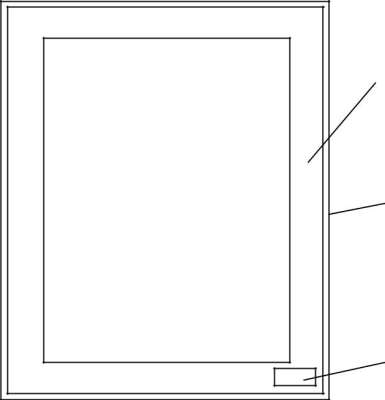 паспартурамаэтикеткаПОЛОЖЕНИЕ О РАЙОННОМ ФЕСТИВАЛЕ ДЕТСКИХ ТЕАТРАЛЬНЫХ КОЛЛЕКТИВОВ «ШАР» в 2018-2019 УЧЕБНОМ ГОДУ1.Общие положения 1.1. Настоящее Положение определяет условия, порядок организации и проведения районного фестиваля детских театральных коллективов «Шар» (далее фестиваль).1.2. Учредителем фестиваля является отдел образования администрация Кировского района Санкт-Петербурга.1.3. Общее руководство, организацию и проведение фестиваля осуществляет оргкомитет отдела художественно-эстетического образования ГБУ ДО ДДЮТ Кировского района1.4. Фестиваль проводится для повышения значимости самодеятельного театрального искусства среди детских театральных коллективов ОУ Кировского района.1.5. Наличие критериев оценки жюри приравнивают условия проведенияфестиваля к конкурсу.2. Цель и задачи2.1. Цель фестиваля: выявление творческого потенциала театральных коллективов района.2.2. Задачи:повышение творческого мастерства;знакомство детей и молодёжи с отечественной и зарубежной литературой;повышение воспитательной и развивающей роли детского театрального искусства;расширение творческих связей между коллективами;творческий обмен опытом педагогов театральных коллективов.Оргкомитет и жюри3.1. Оргкомитет фестиваля формируется из представителей ГБУ ДО ДДЮТ Кировского района.Функции оргкомитета:контроль и координация проведения фестиваля;определение условий проведения фестиваля (порядок проведения, состав жюри, критерии оценки участников).Состав жюри формируется и утверждается оргкомитетом из ведущих представителей образовательных учреждений Санкт-Петербурга. Функции жюри:оценка представленных на фестивале театральных форм и драматических спектаклей;принятие решения на основе экспертных заключений;жюри оценивает исполнение по 10-бальной системе по каждой театральной форме и в каждой возрастной категории;решение жюри оформляется протоколом и не подлежит пересмотру;протоколы жюри не высылаются.4. Срок проведения 4.1. Фестиваль проводится 20-21 февраля 2019 года в 16.00. по адресу: СПб, Ленинский пр., д. 133, корп. 4, лит. А (ст. метро «Ленинский проспект») Концертный зал.Условия участия и порядок проведенияК участию в фестивале приглашаются детские и юношеские театральные коллективы учреждений дополнительного образования, общеобразовательных школ, лицеев, гимназий Кировского района.В фестивале могут принять участие учащиеся возрастных категорий:младшая возрастная категория (7-10 лет);средняя возрастная категория (11-13 лет);старшая возрастная категория (14-17 лет).5.3. Для участия в фестивале необходимо до 06 февраля 2019 г. направить в адрес Оргкомитета (Ленинский пр., д. 133, корп. 4, лит. А (ст. метро «Ленинский проспект»), 206 каб. с 10.00 до 17.00 (перерыв 13.00-14.00), следующие документы и материалы: заявку с подписью и печатью директора образовательного учреждения (Приложение 1);информация о коллективе в формате Word (когда был создан, кто руководитель, какие награды имеет, традиции коллектива), 2 фотографии (материал предоставить в электронном виде);звукозапись (если есть необходимость) на цифровом носителе с указанием названия коллектива в форматах mp3, wmv, wma, wave..5.4. Участники фестиваля представляют не более 1 номера в каждой возрастной группе от учреждения по следующим формам:малые театральные формы – продолжительность показа до 15 минут;драматические спектакли – продолжительность до 20 минут.К участию в фестивале допускается спектакль без формальных или жанровых ограничений, как на литературной основе, так и представляющий собой свободную драматическую композицию. Он может включать в себя вокальные, хореографические элементы, пантомиму, клоунаду и прочее.Технические перерывы между спектаклями (подготовка площадки к показу) составляют не более 5 минут.5.5. Руководители театральных коллективов, участвующих в фестивале, несут полную ответственность за:точность сведений, указанных в заявке (оформленная не по правилам и поданная позже указанного срока заявка не принимается);качество подготовки театральных выступлений;качество предоставленного музыкального сопровождения;культуру поведения воспитанников коллектива и родителей во время проведения фестиваля (Оргкомитет оставляет за собой право снятия с участия театрального коллектива за нарушение данного пункта);чистоту и порядок помещения ГБУ ДО ДДЮТ, в котором размещается коллектив для подготовки к выступлению;личные ценные вещи воспитанников своего коллектива.За нарушение условий положения и недостоверных данных об участниках фестиваля, театральный коллектив снимается с участия.5.6. Репетиция на сцене:участники фестиваля репетируют согласно порядку, установленному оргкомитетом в соответствии номеру регистрации;Оргкомитет берет на себя следующие обязательства по предоставлению:- сценической площадки;- технического обеспечения; - организации процесса репетиций и показов;- информационного обеспечение фестиваля.Подведение итогов и награждение:	На основании результатов критериев оценки фестиваля формируется рейтинг участников по каждой возрастной группе. Участники, получившие наибольшее количество баллов в рейтинге становятся победителями (1 место), лауреатами (2 место), дипломантами (3 место).Критерии оценки номеров: полнота раскрытия драматургического, литературного материала через проявление детской индивидуальности;владение основами сценической речи, сценического движения;эмоциональная заразительность, органичность существования в предлагаемых обстоятельствах пьесы и роли;соответствие заявленной драматургической основы возрастным, психологическими творческим возможностям коллектива.Контакты: 8-(812) 246-04-55 (добав.3) Волобуева Оксана Владимировна, зав. отделом художественно-эстетического образования ГБУ ДО ДДЮТ. e-mail: ddut.ddut@mail.ruадрес: Ленинский пр., д. 133, корп. 4, лит. А (ст. метро «Ленинский проспект»), 206 каб. с 10.00 до 17.00 (перерыв 13.00-14. 00).Приложение 1Форма заявкиЗаявка на участие в фестиваледетских театральных коллективов «Шар»Название и номер образовательного учреждения __________________________________ФИО директора образовательного учреждения_____________________________________Название коллектива и фамилия руководителя _____________________________________Название спектакля (с указанием названия исходного литературного текста и его автора) _Продолжительность спектакля__________________________________________________Количество и возраст участников _______________________________________________Необходимое оборудование и техническое оснащение _____________________________Контактный телефон и адрес электронной почты__________________________________Дата «______» __________20__г.Заместитель директора по ВР___________/подпись/__________Директор ОУ _______________/подпись/ _________________МППОЛОЖЕНИЕ РАЙОННОГО КОНКУРСА НА ЗНАНИЕ ГОСУДАРСТВЕННОЙ СИМВОЛИКИ РОССИЙСОЙ ФЕДЕРАЦИИ «ОВЕЯННЫЕ СЛАВОЙ ФЛАГ НАШ И ГЕРБ» в 2018/2019 учебном году1.Общее положение:1.1. Учредитель районного конкурса на знание государственной символики Российской Федерации «Овеянные славой флаг наш и герб» отдел образования администрации Кировского района.1.2. Организатор районного конкурса: Государственное бюджетное учреждение дополнительного образования Дворец детского (юношеского) творчества Кировского района Санкт-Петербурга, отдел краеведения.2.Цель и задачи2.1. Цель конкурса - воспитание патриотизма и гражданственности детей и молодежи.2.2. Задачи конкурса:популяризация государственных символов Российской Федерации – Флага РФ, Герба РФ, Гимна РФ;изучение обучающимися и педагогами истории государственных символов Российской Федерации, их исторической преемственности, сущности и значения в различные периоды истории;развитие творческих способностей обучающихся;стимулирование работы педагогических коллективов ОУ по изучению и популяризации государственной символики Российской Федерации.3. Оргкомитет и жюри конкурса 3.1. Оргкомитет формируется из числа педагогического состава ГБУ ДО ДДЮТ Кировского района. Функции оргкомитета: контроль и координация проведения конкурса; определение условий проведения конкурса (порядок проведения, состав жюри, критерии оценки работ - участников);проведение отборочного этапа конкурса.  3.2. Для оценки конкурсных работ формируется конкурсное жюри из представителей педагогического состава ГБУ ДО ДДЮТ и ОУ Кировского района. Функции жюри: оценка представленных на конкурс работ; принятие решения на основе экспертных заключений. Решение жюри является окончательным и пересмотру не подлежит.4. Участники конкурса	Конкурс проводится в четырех возрастных группах:1 группа – воспитанники дошкольных образовательных учреждений;2 группа – 1-4 классы;3 группа – 5-8 классы;4 группа – 9-11 классы.	    Допускается только индивидуальное участие, кроме участников 1-й группы. Во 2-ой, 3-ей и 4-ой группах могут принять участие обучающиеся образовательных учреждений района всех типов и видов, воспитанники учреждений дополнительного образования детей. 5. Порядок проведения5.1. Заявки (см. Приложение 1) и конкурсные работы принимаются с 14.01.2019 – 28.01.2019 года  в ДДЮТ Кировского района по адресу: Ленинский пр., д.133, к.4, 3-й этаж, каб.315. Заявка на участие в конкурсе прилагается вместе с конкурсными работами. Внимание! На конкурс от ОУ принимается не более 3-х работ по каждой номинации для каждой возрастной группе. Работы, принимавшие участие в этом конкурсе в предыдущих годах, не принимаются.5.2. По итогам конкурса будет смонтирована выставка с 28.01.2019 – 11.02.2019.Невостребованные работы по окончании выставки хранятся не более двух недель. Администрация не несёт ответственность за целостность и сохранность оставленных работ.5.3. Конкурс проводится по следующим темам:  «Родная Армия», «Я горжусь своей Родиной!»,  «Мой Флаг! Мой Герб!»,«Я живу в моей стране», «Моя малая Родина», «Неофициальные (народные) символы России», «Неофициальные традиционные символы Санкт-Петербурга», «Это – гордость России» по номинациям:литературное творчество (проза, поэзия);декоративно-прикладное искусство;изобразительное искусство.           В творческих конкурсных работах, кроме официальных символов России, допускается изображение исторических событий, природы России, географических, архитектурных и исторических достопримечательностей, величайших памятников природы и архитектуры, все то, что позволит подчеркнуть многогранность и самобытность России.5.4.  Работы в номинации «Изобразительное искусство» принимаются на конкурс выполненные на бумаге в любой технике, с использованием любых средств для рисования (цветные карандаши, мелки, акварель, гуашь, тушь, уголь и т.д.).  На обратной стороне работы указываются: фамилия, имя, отчество автора, возраст, название работы, техника исполнения, наименование учреждения, фамилия, имя, отчество руководителя работы. Размер работы – А3 (297 мм х 420 мм).	Каждая работа, присланная на конкурс, должна иметь описание работы в произвольной форме (что автор хотел сказать и показать своей работой).К каждой работе прилагается индивидуальный электронный носитель, который должен содержать фотографию конкурсной работы и описание работы.5.5. Работы в номинации «Декоративно-прикладное искусство» принимаются на конкурс выполненные с использованием различных материалов и техник (художественная вышивка: ручное ткачество, гобелен, лоскутное шитье, вязание; роспись по дереву; художественная обработка дерева: резьба по дереву, инкрустация; художественная обработка кожи; бисероплетение; декоративная игрушка (текстиль); игрушка; скульптура малых форм из глины, соломы, ивового прута, текстиля и т.д.). 	На обратной стороне работы указываются: фамилия, имя, отчество автора, возраст, название работы, техника исполнения, наименование учреждения, фамилия, имя, отчество руководителя работы. Размер работы ограничивается по площади форматом А2 (420 мм х 594 мм). 	Каждая работа, присланная на конкурс, должна иметь описание работы в произвольной форме (что автор хотел сказать и показать своей работой).К каждой работе прилагается индивидуальный электронный носитель, который должен содержать фотографию конкурсной работы и описание работы.5.6. Работы в номинации «Литературное творчество» принимаются на конкурс, выполненные на русском языке. Работы могут выполняться в любом жанре и стиле, сопровождаться стихами и пословицами. В тексте не допускается сокращение наименований, за исключением общепринятых. Объем работы составляет не более 3 страниц печатного текста. Каждая работа должна быть вложена в папку, прошита, листы пронумерованы. Титульный лист работы должен содержать следующую информацию: название работы; номинация; вид работы; сведения об авторе (фамилия, имя, отчество, год рождения, класс, полное название и адрес образовательного учреждения); сведения о руководителе работы (фамилия, имя, отчество (полностью), должность) (см. Приложение 2).Требования к оформлению работы: работа выполняется на стандартных листах формата А4 на одной стороне листа. шрифт по тексту не менее 12-го; Times NEW Roman; нумерация страниц сквозная(в том случае, если на конкурс присылается несколько работ от одного образовательного учреждения, то печатная работа каждого автора должна быть в отдельной папке);работы с поврежденным электронным носителем не рассматриваются. 	Каждая работа, присланная на конкурс, должна иметь описание работы в произвольной форме (что автор хотел сказать и показать своей работой).К каждой работе прилагается индивидуальный электронный носитель, который должен содержать конкурсную работу и описание работы.5.7. Организаторы конкурса оставляют за собой право использовать в некоммерческих целях конкурсные работы (репродуцировать в целях формирования рекламных проспектов, буклетов конкурса,  в методических и информационных изданиях, для освещения в средствах массовой информации, в учебных целях) на основе согласия конкурсантов.Конкурсанты соглашаются с безвозмездной публикацией их работ или фрагментов работ любым способом и на любых носителях по усмотрению организаторов с обязательным указанием авторства работ.Направление работы для участия в конкурсе означает согласие автора(ов) и их законных представителей с условиями конкурса указанными в положении о конкурсе.5.8.  Для участия в конкурсе не принимаются работы в случаях, если:содержание представленной работы не соответствует тематике конкурса;содержание конкурсных работ не соответствует требованиям конкурса;представленная работа получала одно из призовых мест на данном или других конкурсах, проведенных в текущем или предыдущем годах.работы оформлены не в соответствии с требования данного положения.5.9.  Работы могут быть опубликованы с сохранением авторства за участниками конкурса.5.10. Конкурсные работы, занявшие 1 место в районном конкурсе, направляются на финальный городской конкурс. 6. Подведение итогов6.1. На основании результатов конкурса формируется рейтинг. Победителями (1 место), лауреатами (2 место), дипломантами (3 место) становятся участники, получившие наибольшее количество баллов (награждаются грамотами и дипломами). Участники, набравшие наименьшее количество баллов получают сертификат.6.2. Лучшие, отобранные  Жюри работы, авторам не возвращаются, так как будут представлять Санкт-Петербург на региональных, Всероссийских и Международных выставках–конкурсах по данной тематике.          Факт участия в конкурсе подразумевает согласие участников и победителей конкурса на публичное представление результатов конкурса на сайте ГБУ ДО ДДЮТ Кировского района (http://www.kirov.spb.ru/sc/ddut/). Контакты: отдел краеведения, зав.отделом – Зименко Виктория Михайловна, методист - Подольская Ирина Владимировна. Электронный адрес: kraeved-ddut@mail.ruПриложение 1Форма заявки полное наименование ОУЗаявкана участие в районном конкурсе на знание государственной символики Российской Федерации«Овеянные славой флаг наш и герб»в 2018/2019 учебном годуДата «______» __________20__г.Директор ОУ _______________/подпись/ _________________ МППриложение 2Титульный листПОЛОЖЕНИЕ РАЙОННОГО КОНКУРСА ПАТРИОТИЧЕСКОЙ ПЕСНИ «Я ЛЮБЛЮ ТЕБЯ, РОССИЯ!» в 2018-2019 УЧЕБНОМ ГОДУОбщие положенияУчредитель районного конкурса патриотической песни «Я люблю тебя, Россия!» отдел образования администрации Кировского района.Конкурс проводит Государственное бюджетное учреждение дополнительного образования Дворец детского (юношеского) творчества Кировского района Санкт-Петербурга, отдел краеведения.Конкурс направлен на сохранение преемственности поколений – сохранение памяти о важнейших событиях в истории нашей страны.Цель и задачиЦель конкурса: приобщение детей и молодежи к культурному и духовному наследию Отечества, воспитание патриотизма и гражданственности.Задачи конкурса: выявление творческих способностей учащихся;развитие движения дружин юных пожарных, юных инспекторов безопасности дорожного движения;пропаганда патриотических духовных ценностей, национальной гордости, уважения к чести и достоинству людей, выбравших своей профессией служение и защиту Отечества;сохранение эффективной системы межведомственного взаимодействия по вопросам совершенствования деятельности в области обеспечения профессиональной ориентации подростков.Время и место проведения конкурса	Конкурс проводится в два этапа: 1 этап – октябрь-декабрь 2018 г – проводится в образовательных учреждениях;2 этап – 21 (22) января 2019 года – районный отборочный тур проходит в ГБУ ДО ДДЮТ Кировского района, по адресу: Ленинский пр. дом 133 корп.4.Участники конкурса	Конкурс проводится по двум направлениям в 4-х возрастных группах:1 группа – дошкольники – «Самый юный участник»;2 группа – 6 – 10 лет;3 группа – 11 – 14 лет;4 группа – 15 – 18 лет (до исполнения).	Примечание. Принадлежность коллектива к группе определяется по самому старшему участнику коллектива. Возраст участников определяется на момент проведения финального тура конкурса. Один и тот же участник не может выступать за несколько коллективов.      Лица, не соответствующие возрастным категориям, отстраняются от участия в конкурсе.     Ответственность за нарушение возрастных требований, искажение данных о возрасте участников в заявках, повлекшее за собой отстранение от участия в конкурсе, лежит на направляющей стороне, руководителе коллектива и участниках.Программа конкурсаКонкурс проводится по следующим направлениям (темам) и номинациям: Направление I. Гражданское и патриотическое воспитание	Произведения, раскрывающие величие России через прошлое русского и настоящее многонационального российского народа, события, ставших основой государственных праздников России, через сохранение и продолжение славных боевых традиций, событий посвященных дням воинской славы и памятным датам Российской истории, через произведения искусства и литературы, народной культуры  национальные традиции, обычаи и обряды народов России, через гордость, глубокое уважение и почитание символов государства, воинской символики и исторических святынь Отечества, через семейные ценности, крупнейшие достижения отечественной культурной, научной и технической мысли отечественного и планетарного масштаба, людей патриотов России, внесших свой вклад в прославление РоссииТема: «Россия – великая держава». Номинация 1. «Литературно-музыкальная композиция» - Творческие коллективы (состав коллектива 7 - 20 чел.)Время выступления не должно превышать 10 минут. Номинация 2. «Зримая песня» - Творческие коллективы (состав коллектива 7 - 20 чел.)Продолжительность выступления не более 5-ти минут.Направление II. Пожарная безопасность	Произведения, посвященные пожарным и пожарному делу, деятельности отрядов дружин юных пожарныхТемы: «Всегда на линии огня», «Отважным пожарным поем мы песню», «ДЮП – вчера, сегодня, завтра!»Номинация 1.  «Авторская или бардовская песня»- Солисты, творческие коллективы (состав коллектива 6 - 10 чел.)Продолжительность выступления не более 5-ти минут.Номинация 2.  «Вокальное искусство»Участниками номинации могут быть сольные исполнители и ансамбли в составе от 2 до 5 человек по следующим направлениям:академический вокал;народное пение;эстрадное пение.Продолжительность выступления не более 4-х минут.Номинация 3.  Хореографическое искусство  Участниками номинации могут быть как сольные, так и хореографические коллективы до 6 человек. Продолжительность выступления не более 4-х минут.Номинация 4.  Агитбригада - Творческие коллективы (состав коллектива 6 - 10 чел.)Время выступления не должно превышать 10 минут.Номинация 5.  Литературно-музыкальная композиция  - Творческие коллективы (состав коллектива 6 - 20 чел.)Время выступления не должно превышать 10 минут.Во всех направлениях конкурса допускается использование конкурсантами любых своих музыкальных инструментов и звуковых фонограмм музыкального сопровождения, за исключением плюсовых. Запись фонограммы "минус один" (CD) обеспечивается непосредственно конкурсантом. Все диски должны быть подписаны: название коллектива или фамилия и имя исполнителя, номинация, название песни, порядковый номер песни (номер трека) на диске. Подведение итогов и награждениеИтоги подводятся по каждому направлению в каждом виде номинации по 4-м возрастным группам. Победители и участники конкурса награждаются грамотами и сертификатами.Жюри оценивает выступления конкурсантов по следующим критериям:соответствие теме;соответствие возрасту;оригинальность выступления;качество исполнения;умение держаться на сцене;внешний вид.          За превышение установленного регламента конкурса (времени, количественного состава участников и нарушения этических норм) жюри вправе снизить общую оценку команды за выступление.Документация, предъявляемая в оргкомитет конкурсаЗаявка на участие в конкурсе (см. приложение 1) принимается с 17.12.18 – 31.12.2018 года по адресу: ГБУ ДО ДДЮТ Кировского района (Ленинский пр., д.133, к.4, 3-й этаж, 315 каб.)Сценарии литературных композиций (печатная работа и диск (CD) с работой) принимаются в день проведения конкурса            Примечание: для успешного выступления конкурсантов просим вас музыкальное сопровождение сделать на разных  носителях (CD, флэш).Факт участия в конкурсе подразумевает согласие участников и победителей конкурса на публичное представление результатов конкурса на сайте ГБУ ДО ДДЮТ Кировского района (http://www.kirov.spb.ru/sc/ddut/).Контакты: отдел краеведения, зав. отделом  - Зименко Виктория Михайловна,  методист - Подольская Ирина Владимировна. Электронный адрес: kraeved-ddut@mail.ruПриложение 1Форма заявки Полное название образовательного учрежденияЗАЯВКАна участие в районном конкурсе патриотической песни«Я люблю тебя, Россия!»в 2018/2019 учебном годуНаименование коллектива   Руководитель (ФИО полностью), должность__________________     контактный телефон ____________   Дата «_____» ___________20___г.   Директор ОУ_________________/______________/                                                            МППОЛОЖЕНИЕ РАЙОННОГО КОНКУРСА ТАНЦЕВАЛЬНЫХ КОЛЛЕКТИВОВ «ТАНЦЕВАЛЬНАЯ ПАЛИТРА 2019» 1. Общее положение 1.1. Настоящее Положение определяет условия, порядок организации и проведения районного конкурса танцевальных коллективов «Танцевальная палитра» (далее конкурс).1.2. Учредителем конкурса является отдел образования администрация Кировского района Санкт-Петербурга.1.3. Общее руководство, организацию и проведение конкурса осуществляет оргкомитет отдела художественно-эстетического образования ГБУ ДО ДДЮТ Кировского района.2. Цель и задачи 2.1. Цель: создание открытого пространства для творческого общения танцевальных коллективов и распространение передового опыта педагогов ОУ Кировского района. 2.2. Задачи: содействие повышению профессионального уровня педагогов танцевальных коллективов;содействие повышению исполнительского мастерства участников конкурса;развитие творческого потенциала и расширение кругозора участников танцевальных коллективов в области хореографического искусства; развитие социального партнёрства в образовательном пространстве района и за пределами него. 3. Оргкомитет и жюри 3.1. Оргкомитет конкурса формируется из представителей ГБУ ДО ДДЮТ Кировского района. Функции оргкомитета: контроль и координация проведения конкурса;определение условий проведения конкурса (порядок проведения, состав жюри, методы оценки участников). 3.2. Для оценки конкурсных номеров формируется конкурсное профессиональное жюри из представителей образовательных учреждений Санкт-Петербурга. Функции жюри: оценка представленных на конкурс номеров;принятие решения на основе экспертных заключений;жюри оценивает исполнение по 5-бальной системе по каждому направлению и в каждой возрастной категории;решение жюри оформляется протоколом и не подлежит пересмотру;протоколы жюри не высылаются.4.Сроки проведения 4.1. Конкурс проводится 24 марта 2019 года в 11.00 по адресу: СПб, Ленинский пр., д. 133, корп. 4, лит. А (ст. метро «Ленинский проспект») Концертный зал.4.2. Для участия в конкурсе необходимо до 10 марта 2019 г. направить в адрес Оргкомитета (Ленинский пр., д. 133, корп. 4, лит. А (ст. метро «Ленинский проспект»), 206 каб. с 10.00 до 17.00 (перерыв 13.00-14.00) следующие документы и материалы: заявку с подписью и печатью директора образовательного учреждения (Приложение 1);информация о коллективе в формате Word (когда был создан, кто руководитель, в каком направлении работает, какие награды имеет, традиции коллектива),  2 фотографии (материал предоставить в электронном виде);звукозапись на цифровом носителе с указанием названия номера, названия коллектива в форматах mp3, wmv, wma, wave, при необходимости с отметкой о «начале с точки» (в случае, если музыкальное сопровождение начинается с момента позиции на сцене).5. Участники конкурса 5.1. К участию в конкурсе приглашаются хореографические коллективы, коллективы ритмики, аэробики, бальных танцев, современного танца, школ, ОДОД, ДДЮТ Кировского и других районов Санкт-Петербурга, подавшие заявку в срок, указанный в положении. 5.2.  В конкурсе могут принять участие учащиеся возрастных категорий: 8 – 10 лет;11-13 лет;14-17 лет.5.3. Участники конкурса представляют не более 1 танцевального номера (возможно представление в виде малой формы, не менее 3 участников) в каждой возрастной группе от учреждения по направлениям:Детский танец (сюжетно-игровой);Классический танец;Народный танец и стилизация;Современная хореография;Эстрадный танец;Спортивный танец (танец с элементами спортивной хореографии и акробатики, рок-н-ролл и др.);Сольные номера в фестивале не участвуют.5.4. Танцевальные номера учреждений дополнительного образования и специализированных образовательных учреждений оцениваются отдельно.5.5. За нарушение условий положения и недостоверных данных об участниках фестиваля, танцевальный коллектив снимается с участия.5.6. Руководители танцевальных коллективов, участвующих в фестивале, несут полную ответственность заточность сведений, указанных в заявке (оформленная не по правилам и поданная позже указанного срока заявка не принимается);качество подготовки танцевальных номеров;качество предоставленного музыкального сопровождения;культуру поведения воспитанников коллектива и родителей во время проведения фестиваля (Оргкомитет оставляет за собой право снятия с участия танцевальный коллектив за нарушение данного пункта);чистоту и порядок помещения ГБУ ДО ДДЮТ, в котором размещается коллектив для подготовки к выступлению;личные ценные вещи воспитанников своего коллектива.5.7. Репетиция на сцене:участники конкурса репетируют согласно порядку, установленному оргкомитетом в соответствии номеру регистрации.В зале могут присутствовать не более двух родителей от коллектива.6.Подведение итогов и награждение:   На основании результатов экспертных листов формируется рейтинг участников по каждому направлению и в каждой возрастной категории.Участники, получившие наибольшее количество баллов в рейтинге становятся победителями (1 место), лауреатами (2 место), дипломантами (3 место).7.Критерии оценки номеров: техника исполнения;композиционное построение номера;сценичность/пластика, костюм, реквизит, культура исполнения;подбор и соответствие музыкального и хореографического материала возрастным особенностям исполнителей;артистизм, раскрытие художественного образа. Контакты: 8-(812) 246-04-55 (добав.3) Волобуева Оксана Владимировна, зав. отделом художественно-эстетического образования ДДЮТ, e-mail: ddut.ddut@mail.ruпо адресу: Ленинский пр., д. 133, корп. 4, лит. А (ст. метро «Ленинский проспект»), каб. № 206. с 10.00 до 17.00 (перерыв 13.00-14.00).Приложение № 1Форма заявкиЗАЯВКА на участие в районном конкурсе танцевальных коллективов «Танцевальная палитра 2019»Название учреждения (Согласно Уставу) ___________________________________Название коллектива полностью (Коллектив современного танца, студия и т.д.) ___Руководитель коллектива Ф.И.О. (полностью)	Должность руководителя коллектива	Контактный телефон руководителя коллектива, (моб. тел.),Электронная почта (e-mail)	Всего воспитанников коллектива, приезжающих на конкурс____________________Дата 	Директор	/	/ПОЛОЖЕНИЕ РАЙОННОЙ ИГРЫ ДЛЯ УЧАЩИХСЯ НАЧАЛЬНЫХ КЛАССОВОУ КИРОВСКОГО РАЙОНА «Я – ГРАЖДАНИН РОССИИ» в 2018-2019 УЧЕБНОМ ГОДУОбщее положение1.1. Настоящее Положение регламентирует организацию и порядок проведения районной игры для учащихся начальных классов ОУ Кировского район (далее игра).1.2. Учредителем районной игры является отдел образования администрация Кировского района Санкт-Петербурга. 1.3. Общее руководство, организацию и проведения игры осуществляет оргкомитет центра воспитательной работы ГБУ ДО ДДЮТ Кировского района.2. Цель и задачи2.1. Цель: способствовать формированию патриотических взглядов, познавательного интереса младших школьников через изучение истории своей страны, своей семьи, своих прав и обязанностей.  2.2. Задачи:формирование правовых знаний обучающихся и правил поведения в обществе;развитие творческие способности детей;развитие коммуникативных навыков;воспитание толерантного отношения к личности.3. УчастникиУчастником игры может стать команда из 10 человек с 1-ого по 3-ий класс начальной школы образовательного учреждения Кировского района.4. Порядок проведения:4.1. Игра проходит в два этапа, в форме путешествия. Продолжительность каждого этапа один учебный год (с октября по апрель). На каждом этапе команды ОУ приглашаются во Дворец детского (юношеского) творчества для участия в конкурсах и играх. Участники игры-путешествия после каждого этапа (учебный год) представляют творческие отчеты. В ходе игры-путешествия участники выполняют творческие задания и отправляют их в Штаб игры (ГБУ ДО ДДЮТ).4.2.Для участия в игре-путешествии необходимо до  5 октября 2018 г. прислать заявку (Приложение 1)  на электронный адрес: poplavskayas@bk.ru. 5. Подведение итогов: Итоги подводятся на основании результатов, зафиксированных в протоколе жюри. По итогам игры команды награждаются дипломами победителя 1,2,3 степени и памятными подарками; участники –  грамотами.Координатор и организатор игры: заместитель директора по ОМР ГБУ ДО ДДЮТ Кировского района - Поплавская Светлана Михайловна- 8(903) 095-59-57, электронный адрес- poplavskayas@bk.ruПриложение 1Форма заявки Полное наименование ОУЗАЯВКАна участие в районной игре для учащихся начальных классов ОУ Кировского района«Я – гражданин России»в 2018/2019 учебном годуДата «______»__________20__г.Директор ОУ _______________/подпись/ _________________ МППОЛОЖЕНИЕ РАЙОННОГО КОНКУРСА «ЮНЫЙ ЭКСКУРСОВОД ШКОЛЬНЫХ МУЗЕЕВ» в 2018/2019 УЧЕБНОМ ГОДУОбщее положениеУчредитель районного конкурса «Юный экскурсовод школьных музеев» отдел образования администрации Кировского района.Организатор районного конкурса: Государственное бюджетное учреждение дополнительного образования Дворец детского (юношеского) творчества Кировского района, отдел краеведения.Цель и задачаЦель конкурса: активизация деятельности школьных музеев, развитие туристско-краеведческой, исследовательской работы и привлечение внимания в деятельности школьных музеев широкого круга петербуржцев.Задачи конкурса: развитие познавательного интереса учащихся к истории города;выявление наиболее способных юных экскурсоводов;повышение роли музеев в гражданско-патриотическом и духовно-нравственном воспитании учащихся;формирование у учащихся активной жизненной позиции и интереса к работе музея.Участники конкурсаК участию в конкурсе приглашаются юные экскурсоводы школьных музеев, залов, музейных выставок в возрасте 12-16 лет. Сроки проведения конкурса4.1. Конкурс проводится 9 ноября 2018 г. по адресу: ДДЮТ Кировского района, Ленинский пр., д.133, к.4.4.2.Заявка (см. приложение 1) на участие в конкурсе принимаются  на электронную почту kraeved-ddut@mail.ru   до 1 ноября 2018 г.Порядок и условия проведения конкурсаКонкурс проводиться по следующим номинациям:Военно-исторические музеиКраеведческие музеиМузеи истории образовательных учрежденийЭтнографические музеиХудожественные и литературные музеиЭкскурсия по школьному музею на иностранном языке (к заявке необходимо приложить текст экскурсии на иностранном языке и его перевод для предварительного рецензирования).Участники конкурса предоставляют на конкурс текст полной экскурсии в распечатанном виде (формат А-4).На титульном листе работы указывается следующая информация:наименование образовательного учреждения, класс;фамилия, имя участника;название экскурсии;ФИО, должность педагога – руководителя проекта работы участника конкурса.Каждая работа должна быть вложена в папку, листы сброшюрованы и пронумерованы.Участники конкурса готовят публичное представление фрагмента экскурсии по своему школьному музею, продолжительностью не более 8 минут.Критерии определения мастерства участников конкурса:  владение материалом;владение приемами проведения экскурсии;культура речи и эмоциональность подачи материалакоммуникативная культураартистизм.Подведение итогов конкурсаНа основании результатов критериев конкурса формируется рейтинг участников по каждой номинации. Победителями (1 место), лауреатами (2место), дипломантами (3 место) получают участники, набравшие наибольшее количество баллов в рейтинге по каждой номинации. Участники, набравшие наименьшее количество баллов, получают сертификат.По итогам районного этапа победители принимают участие в городском конкурсе юных экскурсоводов школьных музеев.Работы, направленные на городской конкур,с не возвращаются. Основание городское положение о конкурсе.            Факт участия в конкурсе подразумевает согласие участников и победителей конкурса на публичное представление результатов конкурса на сайте ГБУ ДО ДДЮТ Кировского района (http://www.kirov.spb.ru/sc/ddut/). Контактный тел.: 246-04-56 - отдел краеведения, зав. отделом – Зименко Виктория Михайловна, методист Подольская Ирина Владимировна. Электронный адрес: kraeved-ddut@mail.ruПриложение 1Форма заявки ЗАЯВКА на участие в районном конкурсе «Юный экскурсовод школьных музеев»в 2018-2019 учебном годуПолное наименование ОУДата «______» __________20__г.Директор ОУ _______________/подпись/ _________________ МППОЛОЖЕНИЕ РАЙОННОГО КОНКУРСА КОМПЬЮТЕРНОЙ ГРАФИКИ «СПАСИБО, МИЛАЯ ПРИРОДА» в 2018-2019 УЧЕБНОМ ГОДУОбщие положения1.1. Настоящее Положение регламентирует порядок проведения районного кокнурса компьютерной графики «Спасибо, милая природа» (далее конкурс).1.2. Учредителем конкурса является отдел образования администрация Кировского района Санкт-Петербурга.1.3. Общее руководство, организацию и проведение конкурса осуществляет  оргкомитет отдела спортивно-технического образования ГБУ ДО ДДЮТ Кировского района.2. Цель и задачиЦель: привлечь внимание к компьютерной деятельности, как среде интеллектуального досуга учащихся Кировского района.Задачи: формировать представления о любви и бережном отношении к природе; развивать интерес к компьютерному творчеству;выявить потенциал креативных и оригинальных идей учащихся.3.Тема конкурса “Делать добро просто”4. Участники конкурсаК участию в конкурсе приглашаются учащиеся ОУ Кировского района.Возрастные категории участников:1-4 класс;5-8 класс;9-11 класс.На конкурс принимается не более 2-х работ учащихся от одного педагога в каждой номинации по каждой возрастной категории.5. Порядок и условия проведения конкурсаКонкурс проходит по следующим номинациям:анимация (компьютерная, рисованная, пластилиновая и т.д.)Рассматриваются анимационные и видеофильмы, созданные (смонтированные) на компьютере учащимися. К участию принимаются работы, которые имеют видео и/или анимационный контент (например, видеоролик или мультфильм). Продолжительность работы не должна превышать 7 минутрисунок (выполненный в любом графическом редакторе);коллаж (выполненный в любом графическом редакторе);презентация.	Выполненные работы принимаются как в векторном, так и растровом формате  графики с использованием графических редакторов (Paint, Paint.net, Adobe Photoshop, CorelDraw, Adobe Illustrator и др.).Отсканированная фотография или отсканированное нарисованное на бумаге изображение не является компьютерной графикой.При выполнении работы конкурсант может использовать любую программу создания компьютерной анимации. Обязательно подача работы в исходном формате (для Flash программы – формат .fla; для  PowerPoint – формат .ppt). При отсутствии проекта в исходных формах работы к рассмотрению не принимаются. Рассматриваются графические работы (2D- и 3D-графика), созданные (смонтированные) на компьютере. Для оценки конкурсных работ формируется профессиональное независимое конкурсное жюри из представителей образовательных учреждений Кировского района. Функции жюри:оценка представленных на конкурс работ;принятие решения на основе экспертных заключений.Этапы конкурса:I этап – заочный – проходит на базах ОУ Кировского района.II этап – очный – работа членов жюри с творческими работами представленными на конкурс.  Сроки проведения: Заявки (приложение 1) и творческие работы принимаются до 20 февраля  2019 года на электронный адрес: stddut@mail.ru Творческая работа и еѐ паспорт высылаются в виде архива на адрес электронной почты e-mail: stddut@mail.ru  Подведение итого и награждение проводится 06 марта 2019 году, на базе  ГБУ ДО ДДЮТ Кировского района по адресу: С-Петербург, пр. Стачек д.206.Общие требования к конкурсным материалам Творческая работа представляется только в электронном видеТворческая работа должна быть пригодна для просмотра на персональном компьютере с операционной системой Windows8-OSТворческая работа не должна требовать предварительной инсталляцииТворческая работа состоит из двух обязательных частей: паспорт творческой работы (файл с информацией о работе (приложение 2))  и файл(ами) – сама творческая работа. Максимальный объем файла для презентации – 15 МбКоллажи и плакаты необходимо представить в исходном рабочем варианте вместе с дополнительным файлом с расширением *.jpg, *.png.Технические требования к видеороликамВидеоролик, снятый любым электронным устройством, должен быть предоставлен в электронной версииМинимальное разрешение - 640х480 (качество видеоролика)Формат видео - MPEG4, AVI, WMVДлительность - не менее 1 минуты и не более 7 минутРолик не должен содержать видео или аудио-контент, защищенный чужим авторским правом (не должен содержать платной музыки).Подведение итогов и награждение 	На основании результатов критериев конкурса формируется рейтинг участников по каждой номинации, в каждой возрастной группе. Дипломами: победителя (1 место), лауреата (2 место), дипломанта (3 место) награждаются участники, получившие наибольшее количество баллов в рейтинге.Жюри оставляет за собой право награждения участников конкурса поощрительными дипломами и грамотами.9.Общие критерии оценивания творческих работ Контактный тел.:  246-04-53 (с 11-00 до 17-00 кроме субботы и воскресенья) отдел спортивно-технического образования зав. отделом Копылова Екатерина Владимировна.Электронный адрес: stddut@mail.ru	Координатор – Погодина Наталья Сергеевна -  т. 8-931-200-14-15Приложение 1Форма заявкиЗАЯВКАна участия в районном конкурсе компьютерной графики  «СПАСИБО, МИЛАЯ ПРИРОДА» В 2017-2018 УЧЕБНОМ ГОДУДата «______»__________20__г.Директор ОУ _______________/подпись/ _________________ МПриложение 2Паспорт творческой работыНиже приведены пояснения к заполнению полей паспорта работыПОЛОЖЕНИЕ РАЙОННОГО КОНКУРСА ТАНЦЕВАЛЬНЫХ КОЛЛЕКТИВОВ «ПЕРВЫЕ ТАНЦЕВАЛЬНЫЕ ШАГИ» ДЛЯ ОБРАЗОВАТЕЛЬНЫХ УЧРЕЖДЕНИЙ КИРОВСКОГО РАЙОНА САНКТ-ПЕТЕРБУРГА в 2018-2019 учебном году 1.Общие положения 1.1. Настоящее Положение определяет условия, порядок организации и проведения районного конкурса танцевальных коллективов «Первые танцевальные шаги» для образовательных учреждений Кировского района (далее конкурс).1.2. Учредителем конкурса является отдел образования администрация Кировского района Санкт-Петербурга.1.3. Общее руководство, организацию и проведение конкурса осуществляет оргкомитет отдела художественно-эстетического образования ГБУ ДО ДДЮТ Кировского района.2. Цель и задачи 2.1. Цель: содействие повышению профессионального уровня и мастерства танцевальных коллективов ОУ Кировского района. 2.2. Задачи: внедрение передового опыта педагогов танцевальных коллективов; развитие и поддержка интерес у учащихся к различным видам танцевального творчества; расширение кругозора в области хореографического искусства; развитие социального партнёрства в образовательном пространстве района.3. Оргкомитет конкурса 3.1. Оргкомитет конкурса формируется из представителей ГБУ ДО ДДЮТ Кировского района. Функции оргкомитета: контроль и координация проведения конкурса;определение условий проведения конкурса (порядок проведения, состав жюри, методы оценки участников). 3.2.  Для оценки конкурсных номеров формируется конкурсное профессиональное жюри из представителей образовательных учреждений Санкт-Петербурга. Функции жюри: оценка представленных на конкурс номеров;принятие решения на основе экспертных заключений;жюри оценивает исполнение по 5-бальной системе по каждому направлению и в каждой возрастной категории;решение жюри оформляется протоколом и не подлежит пересмотру;протоколы жюри не высылаются.Сроки проведения Конкурс проводится 13 апреля 2019 года в 11.00 по адресу: СПб, Ленинский пр., д. 133, корп. 4, лит. А (ст. метро «Ленинский проспект») Концертный зал.Для участия в фестивале необходимо до 31 марта 2019 г. направить в адрес Оргкомитета, по адресу: Ленинский пр., д. 133, корп. 4, лит. А (ст. метро «Ленинский проспект»), 206 каб. с 10.00 до 17.00 (перерыв 13.00-14.00), следующие документы и материалы:заявку с подписью и печатью директора образовательного учреждения (Приложение 1);информация о коллективе в формате Word (когда был создан, кто руководитель, в каком направлении работает, какие награды имеет, традиции коллектива), 2 фотографии (материал предоставить в электронном виде);звукозапись на цифровом носителе с указанием названия номера, названия коллектива в форматах mp3, wmv, wma, wave, при необходимости с отметкой о «начале с точки» (в случае, если музыкальное сопровождение начинается с момента позиции на сцене).Условия участия и порядок проведенияК участию в конкурсе приглашаются хореографические коллективы современного танца, ритмики, аэробики, бальных танцев ОУ, ДОУ, ОДОД, ДДЮТ Кировского района, подавшие заявку в срок, указанный в положении.5.2.В конкурсе могут принять участие учащиеся 2 - возрастных категорий:5-6 лет;7-8 лет.Участники фестиваля представляют не более 1 танцевального номера (возможно представление в виде малой формы, не менее 3 участников) в каждой возрастной группе от учреждения по направлениям:Детский танец (сюжетно-игровой);Классический танец;Народный танец и стилизация;Современная хореография;Эстрадный танец;Спортивный танец (танец с элементами спортивной хореографии и акробатики, рок-н-ролл и др.);Для танцевальных коллективов, принимающих участие первый раз в конкурсе, обязательно представление видеозаписи номераСольные номера в фестивале не участвуют.5.4. Танцевальные номера учреждений дополнительного образования и специализированных образовательных учреждений оцениваются отдельно.5.5. За нарушение условий положения и недостоверных данных об участниках конкурса танцевальный коллектив снимается с участия.5.6. Номера, участвовавшие в предыдущих конкурсах «Первые танцевальные шаги», жюри не оценивает.5.7. Руководители танцевальных коллективов, участвующих в фестивале несут полную ответственность за:точность сведений, указанных в заявке (оформленная не по правилам и поданная позже указанного срока заявка не принимается);качество подготовки танцевальных номеров;качество предоставленного музыкального сопровождения;культуру поведения воспитанников коллектива и родителей во время проведения фестиваля (Оргкомитет оставляет за собой право снятия с участия танцевальный коллектив за нарушение данного пункта);чистоту и порядок помещения ДДЮТ, в котором размещается коллектив для подготовки к выступлению;личные ценные вещи воспитанников своего коллектива.5.8. Репетиция на сценеучастники конкурса репетируют согласно порядку, установленному оргкомитетом в соответствии номеру регистрации.В зале могут присутствовать не более двух родителей от коллектива.6.Подведение итогов и награждение   		На основании результатов экспертных листов формируется рейтинг участников по каждому направлению и в каждой возрастной категории. Участники, получившие наибольшее количество баллов в рейтинге становятся победителями (1 место) и лауреатами (2 место), дипломата (3 место).Критерии оценки номеров: техника исполнения;композиционное построение номера;сценичность/пластика, костюм, реквизит, культура исполнения;подбор и соответствие музыкального и хореографического материала возрастным особенностям исполнителей;артистизм, раскрытие художественного образа. Контакты:  8-(812) 246-04-55 (добав.3)  Волобуева Оксана Владимировна, зав. отделом художественно-эстетического образования  ГБУ ДО ДДЮТ, e-mail: ddut.ddut@mail.ru адрес: Ленинский пр., д. 133, корп. 4, лит. А (ст. метро «Ленинский проспект»), 206 каб. с 10.00 до 17.00 (перерыв 13.00-14.00).Приложение 1Форма заявкиЗАЯВКАна участие в районном конкурсетанцевальных коллективов «Первые танцевальные шаги»в 2018-2019 учебном годуНазвание учреждения (Согласно Уставу) _____________________________________Название коллектива полностью (Коллектив современного танца, студия и т.д.) ______Руководитель коллектива Ф.И.О. (полностью)	Должность руководителя коллектива	Контактный телефон руководителя коллектива, (моб. тел.),Электронная почта (e-mail)	Всего воспитанников коллектива, приезжающих на конкурсДата 	Директор	/	/(подпись)ПОЛОЖЕНИЕ О РАЙОННОМ ОТКРЫТОМ ТУРНИРЕ ПО НАСТОЛЬНОМУ ТЕННИСУ в 2018-2019 УЧЕБНОМ ГОДУ1.Общие положения1.1. Настоящее Положение регламентирует порядок проведения районного открытого турнира по настольному теннису (далее турнир).1.2. Учредителем турнира является отдел образования администрация Кировского района Санкт-Петербурга.1.3. Общее руководство, организацию и проведение тура осуществляет оргкомитет отдела спортивно-технического образования ГБУ ДО ДДЮТ Кировского района.2.Цель и задачи турнира2.1. Цель: популяризация настольного тенниса среди школьников Кировского района.2.2. Задачи:привлечение детей и подростков к здоровому образу жизни; повышение   спортивного   мастерства и соревновательного опыта учащихся;выявления сильнейших учащихся в данном виде спорта.3.Сроки проведения3.1. Районный открытый турнир по настольному теннису среди учащихся проводится в марте 2019 года (о дате проведения будет сообщено дополнительно) с 16.00 до 20.00,  по адресу: ГБУ ДО ДДЮТ Кировского района, проспект Стачек, дом 206. Регистрация участников проходит в день проведения турнира с 15.30 до 16.00.3.2. Заявку (приложение 1) на участие в турнире необходимо прислать до 1 марта 2019 года, на электронный адрес: stddut@mail.ru с указанием полного состава команды и участников турнира (от  ОУ не более 6 учащихся).Участники турнира4.1.К участию в турнире допускаются учащихся 1 – 11 классов ОУ Кировского района, не зависимо от уровня подготовки. Возрастные категории участников:1-4 класс; 5-8 класс; 9-11 класс.5.   Руководство и организация 5.1. Непосредственное руководство и проведение турнира возлагается на судейскую коллегию. 5.3. Турнир проводится в соответствии с Правилами проведения турнира по настольному теннису и настоящим Положением.6. Порядок и условие проведения6.1. Турнир проходится по круговой системе, которая позволяет наиболее достоверно определить места участников, так как здесь все участники должны сыграть друг с другом. 6.2.При проведении игр по круговой системе результаты всех встреч вносят в турнирную таблицу. При равенстве очков у двух или нескольких участников предусматривается:-  при равенстве выигранных встреч у двух участников преимущество отдается победителю встречи между ними;- при равенстве выигранных партий у трех и более участников места распределяются в зависимости от количества выигранных партий между этими участниками, если разницы между партиями нет, то учитывается разница выигранных и проигранных очков во встречах между ними. 6.2.  Для проведения турнира создается судейская коллегия, которая решает все спорные вопросы.6.3. Соблюдение норм техники безопасности во время официальных стартов и тренировок возлагается на самих спортсменов. При несоблюдении техники безопасности участник соревнований может быть дисквалифицирован.7.Подведение итогов и награждениеНа основании результатов турнирной таблицы формируется рейтинг участников в каждой возрастной группе. Участники, занявшие 1,2,3 место в каждой возрастной группе, награждаются грамотами.Контактный тел.:  246-04-53 (с 11-00 до 17-00 кроме субботы и воскресенья) отдел спортивно-технического образования, зав. отделом Копылова Екатерина Владимировнаэлектронный адрес: stddut@mail.ru	Главным судьей и организатором турнира является руководитель объединения    настольного тенниса преподаватель дополнительного образования  Маквиц Валерия Марковна – моб.тел. 8-921-567-99-60Приложение №1Форма заявкиВ Оргкомитет  ГБУ ДО ДДЮТ районного открытого турнира по настольному теннису в 2018-2019 учебном годуот _________________________________________________________,  (Фамилия Имя Отчество (полностью, в родительном падеже) педагога дополнительного образования физкультурно-спортивной направленности /          учителя физкультуры	Учреждение: ______________________________________________________________________________________________________ (наименование образовательного учреждения полностью)ЗАЯВКА на участие в районном открытом турнире по настольному теннисув 2018-2019 учебном годуДата «______»__________20__г.Директор ОУ _______________/подпись/ _________________ МППОЛОЖЕНИЕ РАЙОННОГО ОТКРЫТОГО ПЕРВЕНСТВА ПО НАСТОЛЬНОМУ ХОККЕЮ в 2018-2019 УЧЕБНОМ ГОДУ1. Общее положение1.1. Настоящее Положение регламентирует порядок проведения районного открытого первенства по настольному хоккею (далее первенство).1.2. Учредителем первенства является отдел образования администрация Кировского района Санкт-Петербурга.1.3. Общее руководство, организацию и проведение первенства осуществляет  оргкомитет отдела спортивно-технического образования ГБУ ДО ДДЮТ Кировского района.2. Цель и задачиЦель: популяризация настольного хоккея среди школьников Кировского района.Задачи:привлечение учащихся к занятиям по настольному хоккею;приобщение детей и подростков к здоровому образу жизни;повышение   спортивного   мастерства и соревновательного опыта учащихся;выявления сильнейших учащихся в данном виде спорта.3.Сроки проведения3.1. Районное открытое первенство по настольному хоккею среди учащихся  проводится 2 раза в год:октябрь 2018 года (планируемая дата 20 октября);март 2019 года (планируемая дата 23 марта).3.2. Время проведения соревнований с 13.00 до 20.00, по адресу: ГБУ ДО ДДЮТ Кировского района, проспект Стачек, дом 206. Регистрация участников проводится в день проведения соревнований.3.3.Заявку (приложение 1) на участие в первенстве необходимо прислать на первое полугодие до 18 октября 2018 года, на второе полугодие – до 21 марта 2019 года, на электронный адрес: stddut@mail.ru. или vskorobogatov@mail.ru.4. Участники первенстваК участию в первенстве допускаются учащихся 1 – 11 классов ОУ Кировского района, не зависимо от уровня подготовки. Возрастные категории участников:1-5 класс;6-11 класс.Порядок и условие проведенияВ открытом первенстве по настольному хоккею участники делятся на две возрастные категории и играют отдельно.Для возрастной категории учащихся 1-5 классов личная регистрация на первенство будет проходить в день проведения турнира с 13.00. В 13.30 –  торжественное открытие соревнований; в 14.00 – начало первенства.Для возрастной категории учащихся 6-11 классов личная регистрация на первенство будет проходить в день проведения турнира с 16.00. В 16.30 – торжественное открытие соревнований; в 17.00 – начало стартов.Первенства проводятся по круговой системе. Каждый участник должен сыграть с каждым. Продолжительность матча 5 минут. За победу начисляется 2 очка, за ничью – 1 очко. При одинаковом количестве набранных очков в отборочном туре победителя определяют:по результату личной встречи;по разнице забитых и пропущенных шайб;по дополнительному матчу. После отборочного тура участники распределяются на Лиги. По 3 лиги в каждой возрастной категории. Подведение итогов и награждение проводится в день проведения первенства.Для проведения открытого первенства создается судейская коллегия, которая отвечает за проведение соревнований и решает все спорные вопросы. Соблюдение норм техники безопасности во время официальных стартов и тренировок возлагается на самих спортсменов. При несоблюдении техники безопасности участник соревнований может быть дисквалифицирован.	Подведение итогов и награждениеНа основании результатов турнирной таблицы формируется рейтинг участников в каждой возрастной группе, лиге. Участники, занявшие призовые места (1,2,3 место) награждаются грамотами, по согласованию с отделом образования администрации Кировского района, кубками и медалями. Контактный тел.:  ГБУ ДО ДДЮТ т. 246-04-53 (с 11-00 до 17-00 кроме субботы и воскресенья) отдел спортивно-технического образования, зав. отделом Копылова Екатерина Владимировна электронный адрес: stddut@mail.ru	Главным судья и организатор турнира является  руководитель объединения    настольного хоккея преподаватель дополнительного образования  Виталий Святославович Скоробогатов – тел. 8-921-388-98-21, электронный адрес: vskorobogatov@mail.ruПриложение №1Форма заявкиВ Оргкомитет ГБУ ДО ДДЮТ Районного открытого первенства по настольному хоккею в 2018-2019 учебном годуот _________________________________________________________,  (Фамилия Имя Отчество (полностью, в родительном падеже) педагога дополнительного образования физкультурно-спортивной направленности /учителя физкультурыУчреждение: ______________________________________________________________________________________________________ (наименование образовательного учреждения полностью с указанием района)ЗАЯВКА на участие в районном открытом первенстве по настольному хоккею в 2018-2019 учебном годуДата «______»__________20__г.Директор ОУ _______________/подпись/ _________________ 	     МППОЛОЖЕНИЕ О РАЙОННОМ ПЕРВЕНСТВЕ ПО МИНИ-ФУТБОЛУ СРЕДИ УЧАЩИХСЯ ОБРАЗОВАТЕЛЬНЫХ УЧРЕЖДЕНИЙ КИРОВСКОГО РАЙОНА в 2018/2019 УЧЕБНОМ ГОДУ 1. Общие положения1.1. Настоящее Положение регламентирует порядок проведения районного первенства (далее соревнования) по мини-футболу среди учащихся образовательных учреждений Кировского района.1.2. Учредителем районного первенства по мини-футболу является отдел образования администрация Кировского района.1.3. Общее руководство, организацию и проведение районного первенства по мини-футболу осуществляет оргкомитет отдела спортивно-технического образования ГБУ ДО ДДЮТ Кировского района.1.4. Положение о первенстве размещается на сайте ГБУ ДО ДДЮТ. 2. Цель и задачиЦель: популяризация мини-футбола среди учащихся образовательных учреждений Кировского района.Задачи:выявление сильнейших команд в данном виде спорта;повышение   спортивного мастерства и соревновательного опыта учащихся;привлечение учащихся к занятиям по мини-футболу;приобщение детей и подростков к здоровому образу жизни.3.Сроки и место проведения3.1. Районное первенство по мини – футболу среди учащихся проводится 2 раза в год:23 декабря 2018 года;05 мая 2019 года.3.2 Место проведения соревнований: проспект Ветеранов, д.69, спортивный зал ассоциации ветеранов спорта.3.2. Время проведения соревнований с 14.00 час до 19.00 час.3.3. Регистрация и жеребьёвка команд проводится в день проведения соревнований.3.4.Заявки принимаются по установленной форме (приложение № 1), на электронный адрес: stddut@mail.ru. Дата подачи заявок: до 20 декабря 2018 г. и до 30 апреля 2019 г. 4. Участники соревнований4.1. К участию в соревнованиях допускаются учащиеся 8-10 лет образовательных учреждений Кировского района, занимающихся данным видом спорта (мини-футбол).4.2 Состав команды 5 полевых игроков и вратарь, при этом в заявочном листе количество игроков не более 10 человек.4.3 Заявленный игрок должен играть только за одну команду. 4.4 Команда должна обязательно пройти медицинский осмотр для возможности участвовать в соревнованиях.Порядок и условия проведения 5.1 Соревнования проводятся для команд возрастных категорий:2010 год рождения;2009 год рождения;2008 год рождения.5.2. Для проведения соревнований приказом по ГБУ ДО ДДЮТ определяется и назначается судейская команда.5.3. За соблюдение норм техники безопасности во время соревнований и тренировок ответственность возлагается на педагога, руководителя команды. При несоблюдении техники безопасности команда может быть отстранена от соревнований.5.4. Регламент и система проведения первенства по мини-футболу определяется количеством заявленных команд непосредственно перед началом соревнований и проводится по правилам мини-футбола.6.Подведение итогов и награждение6.1. Официальные результаты соревнований оформляются протоколом после их окончания.6.2. Судейская команда решает спорные вопросы, возникающие на соревнованиях, и оформляет протоколом.6.3. На основании результатов таблицы протоколов формируется рейтинг команд в каждой возрастной группе.  Команды, занявшие 1, 2, 3 место на соревнованиях, награждаются дипломами в каждой возрастной категории. Команда, занявшее призовое место, награждается кубком.6.4. Благодарностями отмечаются педагоги, принявшие активное участие в подготовке команд.6.5. Жюри имеет право учреждать специальные дипломы и призы. Дата вручения дипломов сообщается дополнительно руководителям команд.Контактный тел.:  246-04-53 (с 11-00 до 17-00 кроме субботы и воскресенья) отдел спортивно-технического образования, зав. отделом Копылова Екатерина Владимировнаэлектронный адрес: stddut@mail.ru	Приложение №1Форма заявкиВ Оргкомитет ГБУ ДО ДДЮТ районного первенства по мини-футболуот _________________________________________________________,  (Фамилия Имя Отчество (полностью, в родительном падеже) педагога дополнительного образования / учителяУчреждение: ______________________________________________________________________________________________________ (наименование образовательного учреждения полностью с указанием района)ЗАЯВКАна участие в районном первенстве по мини-футболу среди учащихся образовательных учреждений Кировского районаРуководитель учреждения     ____________Ф.И.О.__________________/ подпись/Педагог, руководитель команды     ______Ф.И.О._________________/ подпись/ К соревнованиям допущено: (цифра) (цифра прописью) человекВрач                  Ф.И.О.                           /подпись/дата_____         					МППОЛОЖЕНИЕ ОБ ОТКРЫТОМ РАЙОННОМ ЛИЧНО – КОМАНДНОМ ПЕРВЕНСТВЕ ПО СТРЕЛЬБЕ ИЗ ОПТИКО-ЭЛЕКТРОННОГО ОРУЖИЯ СРЕДИ УЧАЩИХСЯ ОУ КИРОВСКОГО РАЙОНА, ПОСВЯЩЕННОЕ 74-летию ПОБЕДЫ В ВЕЛИКОЙ ОТЕЧЕСТВЕННОЙ ВОЙНЕ в 2018/2019 УЧЕБНОМ ГОДУ1. Общие положения1.1. Настоящее Положение регламентирует порядок проведения районного лично - командного первенства (далее соревнования) по стрельбе из оптико-электронного оружия среди учащихся образовательных учреждений Кировского района, посвященное   74-летию Победы в Великой Отечественной войне.1.2. Учредителем районного лично - командного первенства по стрельбе из оптико-электронного оружия является отдел образования администрация Кировского района Санкт-Петербурга.1.3. Общее руководство, организацию и проведение лично - командного первенства по стрельбе из оптико-электронного оружия осуществляет оргкомитет отдела спортивно-технического образования ГБУ ДО ДДЮТ Кировского района.1.4. Положение о соревнованиях по стрельбе из оптико-электронного оружия подготовлено на основании Правил соревнований по пулевой стрельбе, утвержденных Исполкомом Стрелкового Союза России от «16» ноября 2005 г., введенных в действие с «01» января 2006 г. и являющихся официальным документом Общероссийской спортивной общественной организации «Стрелковый Союз России» и Федерального агентства РФ по физической культуре и спорту и предназначены для спортивных организаций, судей, тренеров и спортсменов – стрелков, участвующих во всех соревнованиях по пулевой стрельбе на территории Российской Федерации.2. Цели и задачи2.1 Цель: выявление лучших учащихся в стрелковом спорте, повышение уровня военно-прикладного мастерства и приобретение соревновательного опыта.2.2 Задачи:популяризация и развитие стрелкового спорта;определение уровня стрелковой подготовки учащихся;выявление лучших стрелков и команд;обмен опытом педагогов спортивных объединений в целях совершенствования форм и методов работы по привлечению учащихся к занятиям стрелковым спортом.3. Руководство проведением3.1. Информация о районном лично - командном первенстве по стрельбе из оптико-электронного оружия размещается на сайте ГБУ ДО ДДЮТ.3.2. Главный судья соревнований – педагог дополнительного образования объединения «Меткий стрелок», Мастер Спорта СССР по пулевой стрельбе Бондаренко Эдуард Павлович –тел. 8-921-327-26-24, e-mail: badmond67@yandex.ru.4. Сроки и место проведения4.1 Соревнования проводятся 07 мая 2019 года с 14.00 до 19.00, по адресу: ГБУ ДО ДДЮТ Кировского района, пр. Стачек 206, каб. 208.4.2 Заявки принимаются до 04.05.2019 года по установленной форме. (Приложение 1) на электронный адрес: stddut@mail.ru. 4.3 Очередность выступления команд определяется по предварительной жеребьевке. 5. Участники соревнований5.1 В личном и командном зачёте по стрельбе принимают участие три возрастные категории учащихся:- 10-12 лет;- 13-14 лет;- 15 лет и старше.5.2. К участию в соревнованиях допускаются команды образовательных учреждений Кировского района, подавших заявку на участие в соревнованиях с указанием полного состава команды и участников личного первенства.  5.3.  Состав команды смешанный (девочки, мальчики) – 5 человек. 6. Программа соревнований6.1. Программа соревнований состоит из стрельбы из оптико-электронного оружия (массогабаритный макет пистолета системы Макарова (ПМ)) по проецируемой мишени № 4.6.2 Для проведения соревнований используется интерактивный лазерный тир «Рубин».6.3 Количество пробных выстрелов 4. Количество зачетных выстрелов 10.  Время на стрельбу – 20 минут. Хват и удержание пистолета свободное. Дистанция 25 м.7. Судейская коллегия7.1. Для проведения соревнования назначаются судейская коллегия в составе:главный судья;судья на огневом рубеже (линии огня).Судьи не имеют права помогать участнику или давать ему советы при выполнении упражнения.8. Правила выполнения стрельбы8.1. Участнику необходимо:выполнять указания судей и соблюдать нормы спортивной этики;при выполнении упражнения располагаться на отведенной позиции, не выдвигаясь за переднюю границу линии огня;при зарядке оружие должно быть направлено в сторону мишеней;Эти требования необходимо выполняться и в тех случаях, когда стрельба прерывается по какой-либо причине или когда стрелок кладет оружие, выпуская его из рук.8.2. Каждый участник выполняет 4 (четыре) пробных и 10 (десять) зачетных выстрелов. Пробные выстрелы показываются участнику на мониторе. Зачетные выстрелы регистрируются судьей и представителем команды. Достоинство каждого выстрела указывается в карточке стрельбы участника.8.3. В случае явного нарушения участнику объявляется предупреждение и предоставляется возможность исправить допущенную ошибку.8.4. За повторное нарушение участника не допускают к выполнению упражнения. 8.5. Участника отстраняют от выполнения упражнений без предупреждения, если он направляет оружие (даже незаряженное) в сторону зрителей, судей или других стрелков.8.6. Участник, отстранённый от участия в соревнованиях, другим участником не заменяется.9. Результаты соревнований9.1. Официальные результаты соревнований в личном и командном зачете оформляются протоколом.9.2. Командные результаты фиксируются с указанием места, занятого командой в упражнении, названия команды, суммы очков в упражнении, состава команды (фамилии перечисляются в порядке убывания индивидуального результата).9.3 Командный результат определяется по сумме очков 4 лучших спортсменов команды (состав зачетной группы – смешанный).9.4. Отчет о соревновании оформляется после окончания соревнований.9.5. Места, занятые в личном зачете, определяются суммой очков в упражнении. В случае равенства очков места определяются по наибольшему числу «10», «9», «8» и т.д. в упражнении. Если преимущество не выявится и после этого, присуждаются одинаковые места.9.6. Места, занятые в командном зачете, определяются суммой очков, показанных спортсменами, выступавшими в составе команды. При равенстве командных результатов победитель определяется по наибольшему числу «10», «9», «8» и т.д. набранных всеми стрелками команды в упражнении. Если преимущество не выявится и после этого, присуждаются одинаковые места.10. Награждение10.1. Команда, занявшее призовое место, награждается кубком. Участники, занявшие 1, 2, 3 место на соревнованиях, награждаются дипломами в каждой возрастной категории.10.2. Благодарностями отмечаются педагоги, принявшие активное участие в подготовке участников первенства.10.3. Награждение победителей проходит после подведения итогов районного лично - командного первенства по стрельбе из оптико-электронного оружия. Дата вручения дипломов сообщается дополнительно руководителям команд.Приложение №1Форма заявкиЗаявкана участие в районном лично - командном первенстве по стрельбе из оптико-электронного оружия среди учащихся образовательных учреждений Кировского района, посвященное 74-летию Победы в Великой Отечественной войнеОт команды (наименование учреждения) на участие в районном лично - командном первенстве по стрельбе из оптико-электронного оружия,место проведения соревнований ГБУ ДО ДДЮТ   Дата _________Руководитель учреждения     ____________Ф.И.О.__________________/ подпись/Педагог, руководитель команды     ______Ф.И.О._________________/ подпись/К соревнованиям допущено: (цифра) (прописью) человекВрач                  Ф.И.О.                           /подпись/дата___       							МП	ПОЛОЖЕНИЕ ОБ ОТКРЫТОМ РАЙОННОМ ЛИЧНО-КОМАНДНОМ ПЕРВЕНСТВЕ ПО СТРЕЛЬБЕ ИЗ ОПТИКО-ЭЛЕКТРОННОГО ОРУЖИЯ СРЕДИ УЧАЩИХСЯ ОУ КИРОВСКОГО РАЙОНА САНКТ-ПЕТЕРБУРГАв 2018-2019 УЧЕБНОМ ГОДУ1. Общие положения1.1. Настоящее положение регламентирует порядок проведения районного лично - командного первенства (далее соревнования) по стрельбе из оптико-электронного оружия среди учащихся образовательных учреждений Кировского района.  1.2. Учредителем районного лично - командного первенства по стрельбе из оптико-электронного оружия является отдел образования администрация Кировского района Санкт-Петербурга.1.3. Общее руководство, организацию и проведение лично - командного первенства по стрельбе из оптико-электронного оружия осуществляет оргкомитет отдела спортивно-технического образования ГБУ ДО ДДЮТ Кировского района.1.4 Положение о соревнованиях по стрельбе из оптико-электронного оружия подготовлено на основании Правил соревнований по пулевой стрельбе, утвержденных Исполкомом Стрелкового Союза России от «16» ноября 2005 г., введенных в действие с «01» января 2006 г. и являющихся официальным документом Общероссийской спортивной общественной организации «Стрелковый Союз России» и Федерального агентства РФ по физической культуре и спорту и предназначены для спортивных организаций, судей, тренеров и спортсменов – стрелков, участвующих во всех соревнованиях по пулевой стрельбе на территории Российской Федерации.2. Цели и задачи2.1 Цель: выявление лучших учащихся в стрелковом спорте, повышение уровня военно-прикладного мастерства и приобретение соревновательного опыта.2.2 Задачи:популяризация и развитие стрелкового спорта;определение уровня стрелковой подготовки учащихся;выявление лучших стрелков и команд;обмен опытом педагогов спортивных объединений в целях совершенствования форм и методов работы по привлечению учащихся к занятиям стрелковым спортом.3. Руководство проведением соревнований3.1 Информация о районном лично - командном первенстве по стрельбе из оптико-электронного оружия размещается на сайте ГБУ ДО ДДЮТ.3.2 Главный судья соревнований – педагог дополнительного образования объединения «Меткий стрелок», Мастер Спорта СССР по пулевой стрельбе Бондаренко Эдуард Павлович –тел. 8-921-327-26-24, 246-04-53, e-mail: badmond67@yandex.ru.4. Сроки и место проведения.4.1 Соревнования проводятся 20 декабря 2018 года с 14.00 до 19.00, по адресу: ГБУ ДО ДДЮТ Кировского района, пр. Стачек 206, каб. 208.4.2 Заявки принимаются до 18.12.2018 года по установленной форме (Приложение 1) на электронный адрес: stddut@mail.ru 4.3 Очередность выступления команд определяется по предварительной жеребьевке. 5. Участники соревнований5.1. В личном и командном зачёте по стрельбе принимают участие две возрастные категории учащихся:- 10-12 лет;- 13-16 лет;5.2. К участию в соревнованиях допускаются команды образовательных учреждений Кировского района, подавших заявку на участие в соревнованиях с указанием полного состава команды и участников личного первенства.  5.3.  Состав команды смешанный (девочки, мальчики) – 5 человек. 6. Программа соревнований6.1 Программа соревнований состоит из стрельбы из оптико-электронного оружия (массогабаритный макет пистолета системы Макарова (ПМ)) по проецируемой мишени № 4.6.2 Для проведения соревнований используется интерактивный лазерный тир «Рубин».6.3 Количество пробных выстрелов 4. Количество зачетных выстрелов 10.  Время на стрельбу – 20 минут. Хват и удержание пистолета осуществляется только одной рукой.Дистанция 25 м.Командный результат определяется по сумме очков 4 лучших спортсменов команды (состав зачетной группы – смешанный).7. Судейская коллегия7.1. Для проведения соревнования назначаются судейская коллегия в составе:главный судья;судья на огневом рубеже (линии огня).7.2. Судьи не имеют права помогать участнику или давать ему советы при выполнении упражнения.8. Правила выполнения стрельбы8.1. Участнику необходимо:выполнять указания судей и соблюдать нормы спортивной этики;при выполнении упражнения располагаться на отведенной позиции, не выдвигаясь за переднюю границу линии огня;при зарядке оружие должно быть направлено в сторону мишеней;	Эти требования необходимо выполнять и в тех случаях, когда стрельба прерывается по какой-либо причине или когда стрелок кладет оружие, выпуская его из рук.8.2. Каждый участник выполняет 4 (четыре) пробных и 10 (десять) зачетных выстрелов. Пробные выстрелы показываются участнику на мониторе. Зачетные выстрелы регистрируются судьей и представителем команды. Достоинство каждого выстрела указывается в карточке стрельбы участника.8.3. В случае явного нарушения участнику объявляется предупреждение и предоставляется возможность исправить допущенную ошибку.8.4. За повторное нарушение участника не допускают к выполнению упражнения. 8.5. Участника отстраняют от выполнения упражнений без предупреждения, если он направляет оружие (даже незаряженное) в сторону зрителей, судей или других стрелков.8.6. Участник, отстранённый от участия в соревнованиях, другим участником не заменяется.9. Результаты соревнований9.1. Официальные результаты соревнований в личном и командном зачете оформляются протоколом.9.2. Командные результаты фиксируются с указанием места, занятого командой в упражнении, названия команды, суммы очков в упражнении, состава команды (фамилии перечисляются в порядке убывания индивидуального результата).9.3 Командный результат определяется по сумме очков 4 лучших спортсменов команды (состав зачетной группы – смешанный).9.4. Отчет о соревновании оформляется после окончания соревнований.9.5. Места, занятые в личном зачете, определяются суммой очков в упражнении. В случае равенства очков места определяются по наибольшему числу «10», «9», «8» и т.д. в упражнении. Если преимущество не выявится и после этого, присуждаются одинаковые места.9.6. Места, занятые в командном зачете, определяются суммой очков, показанных спортсменами, выступавшими в составе команды. При равенстве командных результатов победитель определяется по наибольшему числу «10», «9», «8» и т.д. набранных всеми стрелками команды в упражнении. Если преимущество не выявится и после этого, присуждаются одинаковые места.10. Награждение.10.1. Команда, занявшее призовое место, награждается кубком. Участники, занявшие 1, 2, 3 место на соревнованиях, награждаются дипломами в каждой возрастной категории.10.2. Благодарностями отмечаются педагоги, принявшие активное участие в подготовке участников первенства.10.3. Награждение победителей проходит после подведения итогов районного лично - командного первенства по стрельбе из оптико-электронного оружия. Дата вручения дипломов сообщается дополнительно руководителям команд.Приложение №1Форма заявкиЗаявкана участие в районномлично - командном первенстве по стрельбе из оптико-электронного оружия среди учащихся образовательных учреждений Кировского районав 2018-2019 учебном годуОт команды (наименование учреждения) На участие в открытом районном лично - командном первенстве  По стрельбе из оптико-электронного оружия Место проведения соревнований ГБУ ДО ДДЮТ				 Дата _________Руководитель учреждения     ____________Ф.И.О.__________________/ подпись/Тренер команды     ______Ф.И.О._________________/ подпись/К соревнованиям допущено: (цифра) (цифра прописью) человекВрач                  Ф.И.О.                           /подпись/дата          ПОЛОЖЕНИЕ О РАЙОННОМ ПЕРВЕНСТВЕ ПО ТХЭКВОНДОСРЕДИ УЧАЩИХСЯ ОУ КИРОВСКОГО РАЙОНА в 2018/2019 УЧЕБНОМ ГОДУ1. Общие положения1.1. Настоящее Положение регламентирует порядок проведения районного первенства (далее соревнования) по тхэквондо среди учащихся образовательных учреждений Кировского района.1.2. Учредителем районного первенства по тхэквондо является отдел образования администрация Кировского района.1.3. Общее руководство, организацию и проведение районного первенства по тхэквондо осуществляет оргкомитет отдела спортивно-технического образования ГБУ ДО ДДЮТ Кировского района.1.4. Положение о первенстве размещается на сайте ГБУ ДО ДДЮТ. 2. Цель и задачиЦель: популяризация тхэквондо среди учащихся образовательных учреждений Кировского района.Задачи:выявление сильнейших учащихся в данном виде спорта;повышение   спортивного мастерства и соревновательного опыта учащихся;привлечение учащихся к занятиям по тхэквондо;приобщение детей и подростков к здоровому образу жизни.3.Сроки проведения3.1. Районное первенство по тхэквондо среди учащихся проводится 2 раза в год:13 октября 2018 года;13 апреля 2019 года.3.2 Место проведения соревнований: ГБУ ДО ДДЮТ Кировского района, проспект Стачек, дом 206. г. кабинет 113. 3.2. Время проведения соревнований с 13.30 до 20.00.3.3. Регистрация участников проводится в день проведения соревнований.3.4.Заявки принимаются по установленной форме (приложение № 1), на электронный адрес: stddut@mail.ru . Дата подачи   заявок: до 10 октября 2018 года и до 10 апреля 2019 года.4. Участники соревнований4.1 К участию в соревнованиях допускаются учащихся 1 – 11 классов ОУ Кировского района, независимо от уровня подготовки. 4.2 Соревнования проводятся в личном зачёте по следующим возрастным группам:2004-2005 год рождения;2006-2007 год рождения;2008-2009 год рождения;2010-2011 год рождения.4.3. К соревнованиям допускаются участники, имеющие спортивную квалификацию не ниже 10 гуп (белый пояс).Порядок и условия проведения 5.1. В первенстве по тхэквондо участники делятся на 4 возрастные категории и соревнуются в каждой категории. 5.2. Регистрация участников соревнований проходит в день проведения первенства по тхэквондо по специальному графику. О графике соревнований информация размещается дополнительно на сайте ГБУ ДО ДДЮТ и направляется по электронной почте педагогам, подавшим заявку.5.3. Для проведения соревнований приказом по ГБУ ДО ДДЮТ  определяется и назначается судейская команда.5.4. За соблюдение норм техники безопасности во время соревнований и разминок ответственность возлагается на педагога, руководителя команды. При несоблюдении техники безопасности участник соревнований может быть отстранен.Подведение итогов и награждение6.1. Официальные результаты соревнований оформляются протоколом после их окончания.6.2. Судейская команда решает спорные вопросы, возникающие на соревнованиях, и оформляет протоколом.6.3. На основании результатов таблицы протоколов формируется рейтинг участников в каждой возрастной группе.6.4. Участники, занявшие 1, 2, 3 место на соревнованиях, награждаются дипломами в каждой возрастной категории.6.4. Благодарностями отмечаются педагоги, принявшие активное участие в подготовке участников соревнований.6.5. Жюри имеет право учреждать специальные дипломы и призы. Дата вручения дипломов сообщается дополнительно руководителям команд.Приложение №1Форма заявкиЗаявкана участие в районном первенстве по тхэквондо среди учащихся образовательных учреждений Кировского района.(наименование учреждения) Место проведения соревнований 	ГБУ ДО ДДЮТ			   Дата _________Руководитель учреждения     ____________Ф.И.О.__________________/ подпись/Педагог, руководитель команды     ______Ф.И.О._________________/ подпись/ К соревнованиям допущено: (цифра) (цифра прописью) человекВрач                  Ф.И.О.                           /подпись/дата         						МП						ПОЛОЖЕНИЕ РАЙОННОГО КОНКУРСА ДЕТСКОГО ТВОРЧЕСТВА «БЕЗОПАСНОСТЬ ГЛАЗАМИ ДЕТЕЙ» в 2018-2019 УЧЕБНОМ ГОДУПриложение 1Форма заявки Заявкана участие в районном конкурсе детского творчества«БЕЗОПАСНОСТЬ ГЛАЗАМИ ДЕТЕЙ»в 2018/2019 учебном годуСведения о конкурсной работе:Форма конкурсной работы: Рисунок ПлакатДекоративно-прикладное творчествоКомпьютерная презентацияНазвание конкурсной работы______________________________________Дата создания работы __________________________________________Сведения об авторе:Ф.И.О. автора полностью _______________________________________Дата рождения (день, месяц, год) ________________________________Район, школа, класс____________________________________________Домашний адрес, контактный телефон автора______________________Преподаватель: Ф.И.О., должность, контактный телефон ______________________С условиями Конкурса ознакомлен(а) и согласен(а).Дата «______»__________20__г.Директор ОУ _______________/подпись/ _________________ МППОЛОЖЕНИЕ ОБ ОТКРЫТОМ ЛИЧНО-КОМАНДНОМ ПЕРВЕНСТВЕ КИРОВСКОГО РАЙОНА ПО АВИАМОДЕЛЬНОМУ СПОРТУ В КЛАССЕ КОМАНДНЫХ МОДЕЛЕЙ САМОЛЕТА в 2018-2019 УЧЕБНОМ ГОДУ1.Общие положения1.1. Настоящее Положение регламентирует порядок проведения открытого лично-командного первенства Кировского района по Авиамодельному спорту в классе командных моделей самолёта (далее первенство).1.2. Учредителем первенства является отдел образования администрация Кировского района Санкт-Петербурга.1.3. Общее руководство, организацию и проведение первенства осуществляет оргкомитет отдела спортивно-технического образования ГБУ ДО ДДЮТ Кировского района.2.Цель и задачиЦель: популяризация авиамодельного спорта среди учащихся и молодежи Кировского района.Задачи:повышение спортивного мастерства участников;обмен опытом в конструировании и запуске летающих моделей;выявление лучших спортсменов по авиамодельному спорту для участия в конкурсных мероприятиях городского, всероссийского уровня.Сроки проведения Открытое личностно-командное первенство проводится 22 декабря 2018 года с 15.00 часов до 18.00 часов по адресу: ГБУ ДО ДДЮТ Кировского района, пр. Стачек, д. 206. Заявки (Приложение №1) на участие в первенстве необходимо прислать до 15 декабря 2018 года, на электронный адрес: stddut@mail.ru   или topaz252@yandex.ruУчастники первенстваК участию в первенстве допускаются учащихся в возрасте 9-17 лет ОУ Кировского района.Возрастные группы участников:«младшая» (возраст 9-13 лет включительно);«старшая» (возраст 14-17лет включительно).В следующих классах моделей:Метательная полукопия самолета МиГ-21Кордовая, комнатная (электрическая) скоростная модель стандартного классаКордовая, комнатная (электрическая) скоростная модель свободного классаКордовая, комнатная (электрическая) модель экспериментального класса.Порядок и условие проведенияСоревнования проводятся по комнатным моделям самолета в закрытых помещениях. Разыгрывается лично-командное первенство среди участников.От команды в лично-командном первенстве может быть выдвинуто любое количество участников. Минимальное количество участников от команды – 2 человека.Каждый участник имеет право выступать во всех 4-х классах моделей. Допускается использование до двух моделей в каждом классе. Тактико-технические характеристики моделей класса1. Класс: метание на точность (полукопия самолета МиГ-21):Материал изготовления модели – пенопластМасса модели – не более 50 гр.Минимальный радиус носовой части модели (вид сбоку) – не менее 15 ммСтарт рукой - приспособления недопустимы.2.Класс: кордовая, комнатная (электрическая) скоростная модель стандартного класса:Общие размеры скоростной модели:размах крыла- 400 мм;хорда крыла- 80 мм;длина стабилизатора- 150 мм;хорда стабилизатора- 50 мм;длина фюзеляжа- 300 мм;электродвигатели любые;токоприемные штырьки диаметром 1 мм, расстояние между штырьками 4 мм;полёт модели против часовой стрелки, полётная масса модели не более 150 гр.Зачетные требования модели:скоростное прохождение 4-х кругов при максимальном напряжении 9 вольт;при касании пола полет не засчитывается.Класс: кордовая, комнатная (электрическая) скоростная модель свободного класса:Общие размеры скоростной модели:размеры произвольные;электродвигатели любые;токоприемные штырьки диаметром 1 мм, расстояние между штырьками 4 мм;полёт модели против часовой стрелки, полётная масса модели не более 150 гр.Зачетные требования модели:скоростное прохождение 4-х кругов при максимальном напряжении 9 вольт;при касании пола полет не засчитывается.Класс: кордовая, комнатная (электрическая) модель экспериментального класса:Общие размеры экспериментального класса:размеры произвольные;электродвигатели любые;токоприемные штырьки диаметром 1 мм, расстояние между штырьками 4 мм;полет модели против часовой стрелки,полетная масса модели не более 150 гр.Зачетные требования модели:прохождение 4-х кругов при максимальном напряжении 12 вольт;при касании пола полет не засчитывается.Тренер-руководитель  команды несёт ответственность за жизнь и здоровье участников,  отвечает за дисциплину своей команды, за соблюдение мер безопасности во время соревнований и тренировок, выполняет требования судьи. Доставку участников на соревнования и обратно, питание участников во время соревнований обеспечивает тренер-руководитель  команд.При не соблюдении техники безопасности и нарушении правил поведения команда-участник соревнований может быть дисквалифицирована.	6. Подведение итогов и награждениеНа основании результатов турнирной таблицы формируется рейтинг участников в каждой возрастной группе, в каждом классе моделей. Участники, занявшие призовые места (1,2,3 место) награждаются дипломами, по согласованию с отделом образования с Администрацией Кировского района, кубками и медалями. Контактный тел.:  ГБУ ДО ДДЮТ т.246-04-53 (с 11-00 до 17-00 кроме субботы и воскресенья) отдел спортивно-технического образования, зав. отделом Копылова Екатерина Владимировна, электронный адрес:stddut@mail.ruГлавный судья Самряков Анатолий Степанович м.т. 8-921-562-92-70, электронный адрес: topaz252@yandex.ruПриложение №1Форма заявкиВ Оргкомитет  ГБУ ДО ДДЮТ Открытого районного лично-командного   первенства по авиамодельному спорту в классе комнатных моделей самолета в 2018-2019 учебном годуот _________________________________________________________,  (Фамилия Имя Отчество (в родительном падеже)) педагога дополнительного образования / учителяУчреждение:______________________________________________________________________________________________________ (наименование образовательного учреждения полностью)ЗАЯВКАна участие в Открытом районном лично-командном первенстве по авиамодельному спорту в классе комнатных моделей самолета в 2018-2019 учебном годуДата___________________Руководитель  ОУ__________________  ____________________МП			подписьПОЛОЖЕНИЕ VII РАЙОННОЙ ЕСТЕСТВЕННОНАУЧНОЙ КОНФЕРЕНЦИИ ЭКОЛОГО-БИОЛОГИЧЕСКОГО НАПРАВЛЕНИЯ «ШАГИ К ОТКРЫТИЯМ» в 2018-2019 УЧЕБНОМ ГОДУ1. Общие положения1.1. Настоящее Положение регламентирует порядок проведения VII районной естественнонаучной конференции эколого-биологического направления «Шаги к открытиям» (далее конференция)1.2. Учредителем конференции является отдел образования администрация Кировского района Санкт-Петербурга.1.3. Общее руководство, организацию и проведение конференции осуществляет  оргкомитет отдела спортивно-технического образования ГБУ ДО ДДЮТ Кировского района.2. Цель и задачи2.1. Цель: активизация научно-исследовательской деятельности экологического воспитания и образования учащихся.2.2. Задачи:развитие интереса учащихся к изучению окружающей среды;расширение спектра современных эколого-биологических знаний;знакомство учащихся с существующим опытом исследовательской деятельности;выявление лучших научно-исследовательских работ для участия во Всероссийском открытом конкурсе «Юность. Наука. Культура»;расширение кругозора участников конференции в сфере проблем экологии и биологии Санкт-Петербурга и Ленинградской области.3. Сроки проведения3.1. VI районная естественнонаучной конференция эколого-биологического направления «Шаги к открытиям» проводится 26 марта 2019 года с 15.00 до 18.00 по адресу: ГБУ ДО ДДЮТ Кировского района,  пр. Стачек, д. 206. 2 этаж.3.2. Заявки (Приложение №1) на участие в конференции необходимо присылать до 23 марта 2019 года, на электронный адрес: stddut@mail.ru.4.Участники конференции4.1. Участниками конференции являются учащиеся 6-11 классов ОУ Кировского района и учащиеся объединения «Исследователь» ГБУ ДО ДДЮТ, выполнившие самостоятельную исследовательскую работу.4.2. Возрастные группы участников:средняя возрастная группа (6-8 класс);старшая возрастная группа (9-11 класс).5.Порядок и условие проведения5.1. Торжественное открытие VI районной естественнонаучной конференции эколого-биологического направления «Шаги к открытиям».5.2. Защита своих исследовательских работ участниками конференции. Регламент выступления 5 минут.5.3. Доклад-презентация может быть проиллюстрирован постерами, оформленными коллекциями и гербариями, фото и видеоматериалами, компьютерной презентацией.5.4. Критерии оценивания исследовательских работ:эколого-биологическая направленность;новизна и доказательность результатов самостоятельных исследований и опытов;научная достоверность;гуманное и экологически грамотное отношение к объектам исследования;владение научным языком, культура речи докладчика.6. Подведение итогов6.1.Подведение итогов и награждение проводится в день проведения конференции. 6.2.На основании результатов таблицы формируется рейтинг участников в каждой возрастной группе. Дипломами 1 степени (1 место), 2 степени (2 место), 3 степени (3 место) награждаются участники, получившие наибольшее количество баллов в рейтинге. Участники, набравшие наименьшее количество баллов получают сертификат, благодарность. Жюри имеет право учредить количество призёров в зависимости от числа участников и результатов оценки исследовательских работ, а так же учреждать специальные дипломы и призы.Контактный тел.:  ГБУ ДО ДДЮТ т.246-04-53 (с 11-00 до 17-00 кроме субботы и воскресенья) отдел спортивно-технического образования, зав. отделом Копылова Екатерина Владимировнаэлектронный адрес: stddut@mail.ru 	Координатор – Петрова Людмила Николаевна моб.т. 8-921-364-03-01 Приложение №1Форма заявкиЗаявка на участие в VII районной естественнонаучной конференции эколого-биологического направления «Шаги к открытиям» в 2018-2019 учебном годуУчреждение _______________________________ (полностью)Количество участников _____________________Ответственный ____________________________(ФИО полностью)Контактный телефон _______________________________________Дата «______»  _____________ 20____ г.Директор ОУ  ____________________( подпись) _______________МППОЛОЖЕНИЕ РАЙОННОГО ОТКРЫТОГО КОНКУРСА ПО ПАРИКМАХЕРСКОМУ ИСКУССТВУ в 2018-2019 УЧЕБНОМ ГОДУ1. Общие положения1.1. Настоящее Положение регламентирует порядок проведения районного открытого конкурса по парикмахерскому искусству (далее конкурс).1.2. Учредителем конкурса является отдел образования администрация Кировского района Санкт-Петербурга.1.3. Общее руководство, организацию и проведение конкурса осуществляет оргкомитет отдела спортивно-технического образования ГБУ ДО ДДЮТ Кировского района.2. Цели и задачи 2.1. Цель: выявление и поддержка творческой молодёжи в области парикмахерского искусства, повышение престижа и значения профессии парикмахер.2.2. Задачи: содействие в популяризации профессий, связанных с парикмахерским искусством; развитие прикладных умений и навыков парикмахерского искусства; выявление лучших учащихся для дальнейшего участия в профессиональных конкурсах парикмахерского искусства.3. Участники конкурса3.1. К участию в конкурсе приглашаются учащиеся ОУ Кировского района обладающие навыками парикмахерского искусства.3.2. Возрастная категория:1 группа – от 11 лет до 14 лет;2 группа – от 15 лет до 18 лет.4. Сроки проведения4.1. Заявки на конкурс принимаются до 28 февраля 2019 года (приложение1) на электронный адрес: stddut@mail.ru  4.2. Конкурс проводится 04 марта 2019 года с 13.00 до 17.00, по адресу: ГБУ ДО ДДЮТ Кировского района, пр. Стачек, д. 206.4.3. Перед началом конкурса проводится регистрация и жеребьёвка участников.5. Порядок и условия проведения конкурса5.1. К участию в конкурсе допускаются учащиеся 11-18 лет ОУ Кировского района независимо от уровня подготовки, но обладающие навыками парикмахерского искусства.5.2. Тематика конкурсного задания для участников размещается на сайте ГБУ ДО ДДЮТ за месяц до начала конкурса.5.3. Конкурс проводятся в очном формате. Участие индивидуальное. Конкурсное задание выполняется на манекене (тренировочная голова), участник должен быть в фартуке парикмахера.5.4. На выполнение конкурсного задания отводиться 2 часа 15 минут (три академических часа) для всех участников. Все участники конкурса начинают работу одновременно.5.5. Участник проводит подготовить рабочие места за 10 минут до начала конкурса. Перед началом конкурса участники проходят инструктаж по охране труда. 5.6. Участник, завершивший работу до обозначенного в настоящих условиях времени, не имеет преимуществ перед другими участниками конкурса.5.7. После выполнения конкурсного задания участники убирают рабочее место, оставляя манекен для оценки жюри.5.8. За работой участников конкурса наблюдают члены жюри. Оценка выполненных работ проводится по бальной шкале.5.9. За не соблюдение правил (тишина во время выполнения конкурсного задания) снимаются баллы.6. Подведение итогов конкурса6.1. Мастерство участников оценивает независимое жюри, в состав которого входят квалифицированные специалисты в сфере парикмахерского искусства, представители ГБУ ДО ДДЮТ Кировского района.6.2. Каждый участник оценивается членами жюри по критериям:чистота исполнения прически – 5 баллов;целостность образа – 5 баллов;оригинальность – 5 баллов;соответствие заданному образу – 5 баллов.7. Награждение победителей конкурса7.1. На основании результатов критериев конкурса формируется рейтинг участников. 7.2 Победителями (1 место), лауреатами (2 место), дипломантами (3 место) становятся участники, получившие наибольшее количество баллов в рейтинге по каждой возрастной группе. Участники, набравшие наименьшее количество баллов получают сертификат.7.3. Жюри оставляет за собой право награждения участников конкурса поощрительными дипломами или грамотами.7.4. Благодарностями отмечаются педагоги, принявшие активное участие в подготовке участников конкурса.По завершению конкурса для участников проводится фотосессия.Контактный тел.: 246-04-53 (с 11-00 до 17-00 кроме субботы и воскресенья) – отдел спортивно-технического образования. Электронный адрес: stddut@mail.ru Координатор – зав. отделом Копылова Екатерина Владимировна Организатором конкурса является руководитель объединения    парикмахерского искусства педагог дополнительного образования Савицкая Татьяна Владимировна  моб. тел. 8-905-266-51-13Приложение №1Форма заявкиВ Оргкомитет ГБУ ДО ДДЮТ районного открытого конкурса по парикмахерскому искусству в 2018-2019 учебном годуот _________________________________________________________,  (Фамилия, Имя, Отчество (полностью) педагога дополнительного образования / учителяУчреждение: ______________________________________________________________________________________________________ (наименование образовательного учреждения полностью с указанием района)ЗАЯВКА на участие в районном открытом конкурсе по парикмахерскому искусству в 2108-2019 учебном годуДата___________________Руководитель   __________________   ____________________ подписьДиректор ОУ   ____________________(подпись) _______________			МППОЛОЖЕНИЕ О РАЙОННОЙ КРАЕВЕДЧЕСКОЙ ИГРЕ-ТУРНИРЕ «СОКРОВИЩНИЦЫ НЕВСКИХ БЕРЕГОВ» в 2018/2019 учебном годуОбщие положенияУчредитель районной краеведческой игры-турнира «Сокровищница невских берегов» отдел образования администрации Кировского района.Организатор игры-турнира: Дворец детского (юношеского) творчества Кировского района, отдел краеведения. Игра-турнир юных знатоков Петербурга — познавательная и увлекательная краеведческая игра для школьников, проводимая в форме командных соревнований.2.Цель и задачи2.1. Цель: пропаганда историко-культурных знаний. 2.2. Задачи: пробуждение интереса школьников к истории и культуре Санкт-Петербурга, к самостоятельному поисковому творчеству в области краеведения;развитие у ребят навыка работы в команде, формирование отношений дружбы и взаимовыручки в творческом коллективе;развитие смекалки, образного, ассоциативного мышления, умения принять решение, найти и сформулировать ответ на поставленный вопрос.3.Участники игры-турнира     В турнире участвуют команды обучающихся 6–7 классов школ Кировского района и объединений ДДЮТ. Состав команды — 6 человек (5 знатоков + капитан команды).4.Порядок проведения 4.1. Игра–турнир проводится в апреле 2019 г. 4.2.Заявку (Приложение 1) на участие в краеведческой игре-турнире необходимо подать до 29 марта 2019 года в отдел краеведения (Ленинский пр., д.133, к.4, каб.315) или по эл. почте kraeved-ddut@mail.ru.4.3.В заявке необходимо указать: ОУ, название команды, педагога-руководителя команды (ФИО полностью), контактный телефон.4.4. Игра-турнир проводится в форме игры по станциям. Игра проходит в один или несколько дней (в зависимости от числа команд–участниц) * апреля 2019 года. Для каждой станции будет предложена своя форма ее прохождения. На одной из станции пройдет конкурс капитанов. Каждая команда по очереди проходит все станции, получая определённое количество баллов, которые заносятся в маршрутный лист. Темы для подготовки к игре: * 5. Подведение итогов5.1. На основании результатов игры-турнира формируется рейтинг участников команд. Команды, набравшие наибольшее количество балов становятся победителями (1место), лауреатами (2 место), дипломантами (3 место). Команды, набравшие наименьшее количество баллов получают сертификат.5.2.В отдельной номинации будут отмечены победители конкурса капитанов.Факт участия в конкурсе подразумевает согласие участников и победителей конкурса на публичное представление результатов конкурса на сайте ГБУ ДО ДДЮТ Кировского района (http://www.kirov.spb.ru/sc/ddut/).Контактный тел.: 246-04-56 - отдел гражданско-патриотического воспитания, зав. отделом  - Зименко Виктория Михайловна,  методист - Подольская Ирина Владимировна. Электронный адрес: kraeved-ddut@mail.ru             		     * Информация о дате проведения и темах игры будет дополнительно размещена на сайте учреждения в разделах Конкурсы, а также отправлена по электронной почте в ОУ района. Приложение 1Форма заявки Полное наименование ОУЗАЯВКАна участие в районной краеведческой игре-турнире«Сокровищницы невских берегов» в 2018/2019 учебном годуДата «______» __________20__г.Директор ОУ _______________/подпись/ _________________ МППОЛОЖЕНИЕ РАЙОННОГО ФЕСТИВАЛЯ ТАНЦЕВАЛЬНЫХ КОЛЛЕКТИВОВ «ВЕСЁЛЫЕ КАБЛУЧКИ» в 2018-2019 учебном годуОбщие положения1.1. Настоящее Положение определяет условия, порядок организации и проведения районного фестиваля танцевальных коллективов (далее фестиваль) для хореографических коллективов ОУ Кировского района «Веселые каблучки».1.2. Учредителем фестиваля является отдел образования администрация Кировского района Санкт-Петербурга.1.3. Общее руководство, организацию и проведение фестиваля осуществляет оргкомитет отдела художественно-эстетического образования ГБУ ДО ДДЮТ Кировского района.Цель и задачиЦель: сохранение и развитие жанра хореографии среди детей и подростков в лучших традициях отечественной хореографической школы через создания открытого пространства для творческого общения танцевальных коллективов. Задачи:содействие повышению художественного уровня исполнительского мастерства хореографических коллективов;выявление талантов среди обучающихся образовательных учреждений;создание условий для реализации творческого потенциала учащихся;популяризация различных видов и направлений творческой деятельности детей в хореографическом искусстве;развитие и укрепление профессиональных связей между творческими коллективами учреждений;распространение передового опыта педагогов ОУ Кировского района;развитие социального партнёрства в образовательном пространстве района.3. Оргкомитет и жюри3.1. Оргкомитет фестиваля формируется из представителей ГБУ ДО ДДЮТ Кировскогорайона.Функции оргкомитета:контроль и координация проведения фестиваля;определение условий проведения фестиваля (порядок проведения, состав жюри, критерии оценки участников).Состав жюри формируется и утверждается оргкомитетом из ведущих представителей образовательных учреждений Санкт-Петербурга. Функции жюри:оценка представленных на фестиваль номеров;принятие решения на основе экспертных заключений;жюри оценивает исполнение по 10-бальной системе, по каждому направлению и в каждой возрастной категории;решение жюри оформляется протоколом и не подлежит пересмотру;протоколы жюри не высылаются.4. Срок проведения 4.1. Фестиваль проводится 24.11.2018 года в 11.00. по адресу: СПб, Ленинский пр., д. 133, корп. 4, лит. А (ст. метро «Ленинский проспект») Концертный зал.Для участия в фестивале необходимо до 10 ноября 2018 г. направить в адрес Оргкомитета следующие документы и материалы: заявку, в печатном и электронном виде, с подписью и печатью директора образовательного учреждения (Приложение 1);информация о коллективе в формате Word (когда был создан, кто руководитель, в каком направлении работает, какие награды имеет, традиции коллектива),  2 фотографии (материал предоставить в электронном виде);звукозапись на цифровом носителе с указанием названия номера, названия коллектива в форматах mp3, wmv, wma, wave, при необходимости с отметкой о «начале с точки» (в случае, если музыкальное сопровождение начинается с момента позиции на сцене).Условия участия и порядок проведенияК участию в фестивале приглашаются хореографические коллективы образовательных учреждений Кировского района.В фестивале могут принять участие учащиеся 3-х возрастных категорий:8-9 лет;10-11лет;12-13лет.Условия участия и порядок проведенияУчастники фестиваля представляют не более 1 танцевального номера (возможно представление в виде малой формы, не менее 3 участников), который ранее не был представлен в районных хореографических фестивалях и конкурсах, в каждой возрастной группе от учреждения по направлениям:Детский танец (сюжетно-игровой)Классический танецНародный танец и стилизацияСовременная хореографияЭстрадный танецСпортивный танец (танец с элементами спортивной хореографии и акробатики, рок-н-ролл и др.);Сольные номера в фестивале не участвуют.Танцевальные номера учреждений дополнительного образования и специализированных образовательных учреждений оцениваются отдельно.За нарушение условий положения и недостоверных данных об участниках фестиваля, танцевальный коллектив снимается с участия.Руководители танцевальных коллективов, участвующих в фестивале, несут полную ответственность за:точность сведений, указанных в заявке (оформленная не по правилам и поданная позже указанного срока заявка не принимается);качество подготовки танцевальных номеров;качество предоставленного музыкального сопровождения;культуру поведения воспитанников коллектива и родителей во время проведения фестиваля (Оргкомитет оставляет за собой право снятия с участия танцевальный коллектив за нарушение данного пункта);чистоту и порядок помещения ГБУ ДО ДДЮТ, в котором размещается коллектив для подготовки к выступлению;личные ценные вещи воспитанников своего коллектива.6.5. Репетиция на сцене участники фестиваля репетируют согласно порядку, установленному оргкомитетом в соответствии номеру регистрации.В зале могут присутствовать не более двух родителей от коллективаПодведение итогов и награждение	На основании результатов экспертных листов формируется рейтинг участников по каждому направлению, в каждой возрастной категории. По результатам фестиваля «Веселые каблучки» участники награждаются специальными дипломами.Критерии оценки номеров:  техника исполнения;  композиционное построение номера;  сценичность/пластика, костюм, реквизит, культура исполнения;  подбор и соответствие музыкального и хореографического материала возрастным особенностям исполнителей;  артистизм, раскрытие художественного образа.Контакты:  8-(812) 246-04-55 (добав.3)  Волобуева Оксана Владимировна, зав. отделом художественно-эстетического образования  ГБУ ДО ДДЮТ, e-mail: ddut.ddut@mail.ru адрес: Ленинский пр., д. 133, корп. 4, лит. А (ст. метро «Ленинский проспект»), 206 каб. с 10.00 до 17.00 (перерыв 13.00-14.00).Приложение 1Форма заявкиЗАЯВКАна участие в районном фестивале танцевальных коллективов«Веселые каблучки» в 2018-2019 учебном годуНазвание учреждения (Согласно Уставу)____________________________________________Название коллектива полностью (Коллектив современного танца, студия и т.д.)_________________Руководитель коллектива Ф.И.О. (полностью)	Должность руководителя коллектива	Контактный телефон руководителя коллектива, (моб. тел.),Электронная почта (e-mail)	Всего воспитанников коллектива, приезжающих на конкурсДата 	Директор	/	/______________/(подпись)ПОЛОЖЕНИЕ О РАЙОННОМ ЗАОЧНОМ КОНКУРСЕ НА ЛУЧШУЮ АВТОРСКУЮ ЭКСКУРСИЮ 2019 ГОДАОбщие положения.Учредитель районного заочного конкурса на лучшую авторскую экскурсию (далее конкурс) отдел образования администрации Кировского района.Организатор районного конкурса: Дворец детского (юношеского) творчестваКировского района, отдел краеведения. Конкурс на лучшую авторскую экскурсию является возможностью для школьника попробовать себя в новом литературном жанре и хорошим стимулом для учащихся и педагогов, стремящихся развивать творческий потенциал ребёнка и создавать условия для его личностного роста.Цель конкурсаСоздание условий для включения учащихся в творческую работу в области экскурсоведения.Задачи конкурса:пробуждение среди школьников района интереса к истории и культуре Санкт-Петербурга;создание необходимых условий для выявления одарённых детей;создание условий для личностного роста и развития учащихся;пробуждение интереса к овладению экскурсионными методиками и дальнейшей трансляции приобретённых знаний и навыков. Создание предпосылок профориентации по гуманитарному направлению;обмен опытом среди юных экскурсоводов и их научных руководителей.Участники конкурса:К участию в конкурсе приглашаются учащиеся 7-11 классов ОУ Кировского района.Сроки и порядок проведения5.1. Заявка (см. Приложение 1) и конкурсные работы и принимаются до* февраля 2019 г. в ГБУ ДО ДДЮТ Кировского района, отдел краеведения, по адресу: Ленинский пр., д.133, к.4, 3 этаж, 315 каб.5.2. В заявке указать: название (тему) экскурсии; фамилию, имя участника; школу, класс, творческое объединение; фамилию, имя, отчество, должность научного руководителя; контактный телефон), авторскую экскурсию на рецензию. Вместе с текстом экскурсии ее авторы представляют диск и портфель экскурсовода.Условия конкурса:Работа выполняется на стандартных страницах белой бумаги формата А4. Текст печатается ярким чёрным шрифтом (размер шрифта – 12 кегель) через 1,5 интервала между строками на одной стороне листа. Весь материал должен быть хорошо читаемым. В исключительных случаях допускается рукописный текст доклада, выполненный аккуратным разборчивым почерком синими или чёрными чернилами. Объём текста не должен превышать 25 стандартных страниц. Для приложения может быть дополнительно отведено не более 20 стандартных страниц. Нумерация страниц производится в правом верхнем углу. Основной текст нумеруется арабскими цифрами, страницы приложений («Портфель экскурсовода») – римскими цифрами. Сокращение слов в тексте (кроме общепринятых) недопустимо.В представленной работе должны содержаться:титульный лист с указанием на нём названия работы; фамилии и имени автора; школы, класса; фамилии, имени, отчества руководителя работы; оглавление;цели и задачи экскурсии;продолжительность экскурсии;тип экскурсии (пешеходная, автобусная, на экспозиции музея, теплоходная и т.п.)указание возраста слушателей;маршрут экскурсии; содержательная часть: рассказ на остановках и логические переходы между объектами; «Портфель экскурсовода»: необходимый иллюстративный и др. материал, предназначенный для показа на экскурсии;список использованной литературы.Критерии оценки работоригинальность, новизна темы;логика построения маршрута;вербальный показ объекта;художественно-образная основа языка экскурсии;информационная насыщенность и научная достоверность текста;идейно-тематическое единство экскурсии;решение коммуникативных и интерактивных задач в тексте (диалог юного экскурсовода с экскурсантами);авторское начало, выраженное в тексте экскурсии;культура оформления текста, наличие списка использованной литературы, составленного в соответствии с требованиями ГОСТа.Подведение итогов:На основании результатов критериев конкурса формируется рейтинг участников.Победителями (1 место), лауреатами (2 место), дипломантами (3 место) становятся участники, получившие наибольшее количество баллов (награждаются грамотами и дипломами). Участники, набравшие наименьшее количество баллов получают сертификат.По итогам районного конкурса победители принимают участие в городском конкурсе.Факт участия в конкурсе подразумевает согласие участников и победителей конкурса на публичное представление результатов конкурса на сайте ГБУ ДО ДДЮТ Кировского района (http://www.kirov.spb.ru/sc/ddut/).Контактный тел.: 246-04-56  - отдел краеведения, зав. отделом  - Зименко Виктория Михайловна,  методист - Подольская Ирина Владимировна. Электронный адрес:       kraeved-ddut@mail.ruПриложение 1Форма заявки Полное наименование ОУЗАЯВКАна участие в районном заочном конкурсе на лучшую авторскую экскурсиюв 2018/2019 учебном годуДата «______» __________20__г.Директор ОУ _______________/подпись/ _________________ МППОЛОЖЕНИЕ О ПРОВЕДЕНИИ РАЙОННОЙ ВЫСТАВКИ ИЗОБРАЗИТЕЛЬНОГО И ДЕКОРАТИВНО-ПРИКЛАДНОГО ИСКУССТВА «СЕМЕЙНЫЙ ВЕРНИСАЖ» в 2018-2019 УЧЕБНОМ ГОДУ1. Общее положение1.1. Настоящее положение устанавливает порядок организации и проведения районной выставки изобразительного и декоративно-прикладного искусства «Семейный вернисаж» (далее выставка).1.2. Учредителем районной выставки является отдел образования администрация Кировского района Санкт-Петербурга. 1.2.	Организатор выставки: Государственное	бюджетное	учреждение дополнительного образования Дворец детского (юношеского) творчества Кировского района, сектор декоративно-прикладного искусства.2.Цели и задачи выставки2.1. Цель: развитие семейных традиций и ценностей через совместное творчество представителей разных поколений.2.2. Задачи: формирование позитивного имиджа института семьи;выявление творческого потенциала семей;пропаганда результатов семейного художественного и прикладного творчества;популяризация	декоративно-прикладного	и	изобразительного	искусства через организацию выставочного движения.3. Участники выставки3.1. Выставка проводится для активизации в семьях интереса к совместной творческой деятельности детей и родителей (родственников).3.2. К	участию	в выставке приглашаются	семьи	учащихся и	воспитанников образовательных учреждений Кировского района.4.Условия участия в выставке, требования к оформлению работ 4.1. На выставку принимаются работы:- художественно-изобразительного творчества: рисунок, графика, живопись и др.;- декоративно-прикладного творчества работы в технике традиционных ремёсел и в нетрадиционных техниках (сюжетная композиция, керамика, фильцевание, батик, изделия из бисера и кожи, аппликация, оригами, коллаж, нитяная графика, выжигание, художественная резьба, лепка, витраж, текстильный дизайн и т.д.).4.2. На выставку принимаются работы, выполненные:- совместно членами семьи (выполнены в совместном творчестве семьи и ребёнка);- в одной технике, отражающие преемственность поколений (не менее двух поколений).4.3. Работы, представленные на выставку должны иметь оригинальное название.4.4. На выставку от семьи принимается не более трёх работ.4.5. ИЗО работы оформляются в паспарту и рамах (Приложение 2).4.6. К каждой работе заранее прикрепляется паспорт экспоната (этикетка), оформленный строго по образцу (Приложение 1).4.7. Работы принимаются непосредственно от представителей семьи или ОУ, к работам прилагаются заявки в электронном и печатном виде в определенные данным положением сроки (см. п. 6) по установленной форме (Приложение 3).4.8. Работа, оформленная в раме должна иметь два прочных крепления для её экспонирования (слева, справа) соответствующие экспозиционному (горизонтальному, вертикальному) решению работы.4.9. Работа ДПИ должна иметь надежный крепеж, подставку, небольшие элементы работ должны быть закреплены. Плоскостные работы декоративно-прикладного направления оформляются в раму, максимальный размер которых 50*70 см.4.10. На выставку не принимаются работы новогодней тематики. 5. Организация и проведение выставки6. Подведение итогов6.1. Подведение итогов выставки состоится 17 февраля 2019 года в рамках проведения районного конкурса «Творческая семья».6.2. Все семьи - участники и пять самых активных ОУ получают благодарности.7. Особые условия проведения конкурса7.1. Оргкомитет выставки не принимает работы, не соответствующие условиям данного Положения.7.2.15 марта 2019 года не востребованные после демонтажа выставки работы будут утилизированы.7.3. Факт подачи заявки на участие в выставке предполагает разрешение участников на видео- и фотосъёмку авторов и их работ для создания рекламных и учебных материалов, пропагандирующих выставку, художественное и прикладное творчество детей и их семей, а также разрешение на публикацию изображений работ и участников в электронных и бумажных изданиях.7.4. Ответственность за авторство работы несёт лицо, предоставившее работу на выставку.Приложение 1 Паспорт выставочного экспоната (этикетка), размер 40 х 90 ммНазвание: _______________________________ Техника исполнения: ______________________ ________________________________________ Авторы: _________________________________ (фамилия, имя, возраст ребёнка) ________________________________________ (фамилия, имя, отчество родителей, родственников)ОУ _____________________________________Приложение 2 Оформление работ ИЗОЭтикеткаРамаПаспартуПриложение 3ЗАЯВКАна участие в районной выставке изобразительного и декоративно-прикладного искусства«Семейный вернисаж»Подпись представителя семьи (ОУ) ___________________/______________________________________/          (подпись) (расшифровка подписи)ПОЛОЖЕНИЕ РАЙОННОЙ ИГРЫ ДЛЯ УЧАЩИХСЯ СРЕДНИХ КЛАССОВ ОУ КИРОВСКОГО РАЙОНА «ИССЛЕДОВАТЕЛИ ПЕТЕРБУРГА» в 2018-2019 УЧЕБНОМ ГОДУОбщее положение1.1. Настоящее Положение регламентирует организацию и порядок проведения районной игры для учащихся начальных классов ОУ Кировского район (далее игра).1.2. Учредителем районной игры является отдел образования администрация Кировского района Санкт-Петербурга. 1.3. Общее руководство, организацию и проведения игры осуществляет оргкомитет центра воспитательной работы ГБУ ДО ДДЮТ Кировского района.2.Цель и задачи2.1. Цель: развитие познавательного интереса к истории и культуре Санкт-Петербурга, самостоятельному поисковому творчеству в области краеведения. 2.2. Задачи:пропаганда историко-культурных знаний;воспитание бережного отношения к историческому прошлому и историко-культурным традициям России;развитие умения принимать решения и формулировать ответ на поставленные вопросы;создание сплоченного детского коллектива, способного работать в команде;формирование толерантного отношения и поведения в детском коллективе.3.УчастникиВ игре участвуют 5 - 6 классы образовательных учреждений Кировского района Санкт-Петербурга.4.Порядок проведения:4.1. Продолжительность игры один учебный год (с октября по апрель). Игра проходит в очные и заочные этапы, в форме путешествия. Игра состоит из четырех очных этапов, которые будут проведены в период с октября 2018г. по апрель 2019 года. На каждом очном этапе команды ОУ приглашаются во Дворец детского (юношеского) творчества для участия в конкурсах и играх. Для участия в заочном этапе участники получают задания*, которые отправляют в Штаб игры (ГБУ ДО ДДЮТ).4.2. Игра проводится для учащихся одного класса в форме разных творческих заданий.4.3. После каждого этапа участники игры получают баллы, которые суммируются. Победителем становится тот класс, который набрал наибольшее количество баллов за участие во всех этапах. 4.4. Заявку (Приложение 1) на участие в игре необходимо подать до 14 сентября 2019 года в отдел краеведения (Ленинский пр., д.133, к.4, каб.315) или по эл. почте kraeved-ddut@mail.ru.5.Подведение итогов: 5.1. На основании результатов игры формируется рейтинг участников классных команд. Команды, набравшие наибольшее количество балов становятся победителями (1 место), лауреатами (2 место), дипломантами (3 место). Команды, набравшие наименьшее количество баллов получают сертификат.6.Координатор и организатор игры: методист Зименко Виктория Михайловна,  контактный тел.: 246-04-56  - отдел краеведения, электронный адрес: kraeved-ddut@mail.ru         * Информация о дате проведения и задания игры будет дополнительно размещена на сайте учреждения в разделах Конкурсы, а также отправлена по электронной почте в ОУ района. Приложение 1Форма заявки Полное наименование ОУЗАЯВКАна участие в районной игре для учащихся средних классовОУ Кировского района «Исследователи Петербурга» в 2018/2019 учебном годуДата «______» __________20__г.Директор ОУ _______________/подпись/ _________________ МПРаздел 3. Конкурсы Центра детского (юношеского) технического творчества Кировского района Санкт-ПетербургаПоложение о личном Первенстве Кировского района по шахматам среди детей не старше 7 лет1. Цели и задачи1.1. Соревнования проводятся  с  целью  популяризация шахматного спорта среди дошкольников Кировского района, выявления способных юных шахматистов, привлечения их к регулярным занятиям шахматами, определения лучших участников данного возраста и отбора для участия в первенстве г. Санкт-Петербурга среди мальчиков и девочек до 7 лет.2. Руководство соревнованием2.1. Организацию и общее руководство соревнованиями Шахматный Кировский детский центр (ШКиДЦ), структурное подразделение ГБУ ДО ЦДЮТТ Кировского района совместно с ОДОД ГБОУ СОШ № 481. Непосредственное руководство возлагается на главного судью турнира.3. Участники соревнований3.1. К участию в соревнованиях допускаются дети не старше 2013 г.р., воспитанники ДОУ или «неорганизованные» участники, занимающиеся или планирующие заниматься шахматами в Кировском районе. В рамках соревнований проводится смотр детей для участия в первенстве г. Санкт-Петербурга до 7 лет.4. Место, сроки и порядок проведения соревнований4.1. Соревнования проводятся по швейцарской системе 24.03.19. Соревнования проводятся в здании школы № 481 по адресу: Трамвайный пр., д. 20.   Допускаются участники, прошедшие предварительный отбор в турнире начинающих ШКиДЦ, владеющие элементарными правилами поведения на соревнованиях и знающие правила игры.  5. Определение победителей и награждение5.1. Места в соревновании определяются по сумме набранных очков. В случае равенства набранных очков, места определяются по дополнительному показателю - коэффициенту Бухгольца и в случае их равенства, по  коэффициенту  Бергера. 5.2. По результатам соревнований отмечаются участники, отобранные для первенства г. Санкт-Петербурга, не старше 2013г.р.5.3. Выход в первенство Санкт-Петербурга по шахматам среди детей не старше 7 лет в соответствии с  положением  СПбШФ.6. Условия приема участников6.1.  Участники должны подать заявки до 24.03.2019 г. по  e-mail:  neizb@inbox.ru или лично по адресу: Трамвайный пр., д.20. Без заявки участие не гарантируется.Форма заявки.Заявка на участиеПОЛОЖЕНИЕ о личном Первенстве Кировского района по шахматам среди детей не старше 9 лет1. Цели и задачиСоревнования проводятся с  целью  дальнейшей пропаганды и популяризации  шахмат  среди  детей,  привлечения  их  к   регулярным  занятиям   шахматами, выявления способных юных шахматистов, повышения их мастерства и отбора для участия  в первенстве г. Санкт-Петербурга среди мальчиков и девочек до 9 лет. 2. Руководство соревнованиемОрганизацию и общее руководство соревнованиями осуществляет Шахматный Кировский детский центр (ШКиДЦ), структурное подразделение ГБУ ДО ЦДЮТТ Кировского района совместно с ОДОД ГБОУ СОШ № 481. Непосредственное руководство возлагается на главного судью турнира.3. Участники соревнований3.1. К участию в соревнованиях допускаются участники не старше 2011 г. р., занимающиеся шахматами в любых школах, клубах и секциях Кировского района. 4. Место, сроки и порядок проведения соревнованийСоревнования проводятся в два этапа.4.1. 1 этап - полуфиналы первенства Кировского района проходят в группах по месту занятий учащихся. 4.2. Соревнования 2-го этапа – финала проходят с 5 по 10 января 2019года в здании школы № 481 по адресу: Трамвайный пр., д. 20. В финал приглашаются учащиеся, вышедшие из полуфиналов, не ниже 2-го разряда по шахматам,умеющие играть с часами и записью партии. Количество туров зависит от числа заявившихся участников. 5. Определение победителей и награждение5.1. Места в соревновании определяются по сумме набранных очков. В случае равенства набранных очков, места определяются по дополнительному показателю - коэффициенту Бухгольца и, в случае их равенства, - по коэффициенту Бергера. 5.2. Участники, занявшие первые места, объявляются победителями первенства Кировского района 2019 г. по шахматам в этой возрастной группе, награждаются медалями и дипломами 1 степени, занявшие 2-е и 3-и места медалями и дипломами соответствующего достоинства.5.3. Выход в первенство г. Санкт-Петербурга по шахматам в соответствии с положением СПбШФ и квотой ДЮК СПб.6. Условия приема участников6.1. Участники должны подать заявки до  29.12.18 по e-mail: neizb@inbox.ru или лично по адресу: Трамвайный пр., д.20. и предоставить таблицу проведения  полуфинала. Без заявки участие не гарантируется.Форма заявки.Заявка на участиеПоложение оБ Открытом первенстве Кировского района по быстрым шахматам «Кубок ШКиДц»1. Цели и задачи1.1. Соревнования проводятся с целью популяризация шахматного спорта среди учащихся Кировского района, привлечения учащихся всех возрастов к шахматной игре, повышения мастерства юных шахматистов, воспитания преемственности между поколениями, определения чемпиона Кировского района по быстрым шахматам. 2. Руководство соревнованиями2.1.  Организацию и общее руководство соревнованиями осуществляет Шахматный Кировский детский центр (ШКиДЦ), структурное подразделение ГБУ ДО ЦДЮТТ Кировского района. Непосредственное руководство возлагается на главного судью турнира.3. Участники соревнований3.1. К участию в соревнованиях допускаются школьники, занимающиеся или когда-либо занимавшиеся в ШКиДЦ без ограничения возраста.3.2. С целью повышения уровня турнира приглашаются родители, участники сторонних организаций. Данные участники не входят в число претендентов на звание Абсолютного чемпиона Кировского района по быстрым шахматам. 4. Место, сроки и порядок проведения соревнованийСоревнования проводятся в два этапа по швейцарской системе. 4.1. 1,2,3,4,5,6,7этапы - полуфиналы первенства Кировского района проходят каждое третье воскресенье месяца  с октября 2018 года  по март 2019 года (регистрация с 11.30 до 12.00). 4.2.  2 этап - финал (апрель) 2019 года. В финалах за1-8,9-16 места участвуют шахматисты, завоевавшие это право по сумме занятых мест на этапах.4.3. Соревнования проходят в здании школы № 481 по адресу Трамвайный пр., д. 20, по швейцарской системе, по 15 минут на партию каждому участнику. Количество туров в игровой день зависит от числа участников.5. Определение победителей и награждение5.1. Места в соревновании определяются по сумме набранных очков. В случае равенства набранных очков, места определяются по дополнительному показателю - коэффициенту Бухгольца и в случае их равенства, по коэффициенту Бергера. 5.2. По результатам соревнований объявляется Абсолютный чемпион  Кировского района по быстрым шахматам, чемпионы Кировского района  не старше 16 лет, не старше 10 лет 5.3. Абсолютный чемпион Кировского района награждается переходящим Кубком ШКиДЦ, победители других номинаций соответствующими дипломами.6. Условия приема участников 6.1.  В каждом этапе можно участвовать отдельно, не зависимо от участия в остальных этапах. Условия выхода в финал регулируются регламентом. Участники полуфиналов регистрируются непосредственно перед соревнованиями с 11.30 до 12.00.  Финалисты подают предварительные заявки до 02.04.2019 г. по  e-mail:  neizb@inbox.ru или лично по адресу: Трамвайный пр., д.20. ПОЛОЖЕНИЕ О РАЙОННОМ ЭТАПЕ КОМАНДНЫХ ВСЕРОССИЙСКИХ ШАХМАТНЫХ СОРЕВНОВАНИЙ «БЕЛАЯ ЛАДЬЯ» СРЕДИ ШКОЛЬНИКОВ КИРОВСКОГО РАЙОНА1. Цели и задачи1.1. Соревнования проводятся среди общеобразовательных школ Кировского района с целью популяризации шахмат среди школьников и отбора сильнейшей команды шахматистов для дальнейшего участия в первенстве г. Санкт-Петербурга среди школьных команд.2. Руководство соревнованием2.1. Организацию и общее руководство соревнованиями осуществляет Шахматный Кировский детский центр (ШКиДЦ), структурное подразделение ГБУ ДО ЦДЮТТ Кировского района совместно с ОДОД ГБОУ СОШ № 481. Непосредственное руководство возлагается на главного судью турнира.3. Участники соревнований3.1. К участию в соревнованиях допускаются команды общеобразовательных учреждений района, которые формируются из учащихся одной школы. Состав команды - 3 мальчика и 1 девочка не старше 2005 года рождения. 4. Место, сроки и порядок проведения соревнований4.1. Соревнования проводятся в здании школы 481 по адресу (Трамвайный пр., д. 20). 4.2. Регистрация команд проходит 26 января 2019 г. за 30 минут до начала соревнований.  1 тур в 16.00. Соревнования проводятся по швейцарской системе с часами. Количество туров и игровых дней зависит от числа заявленных команд. 5. Определение победителей и награждение5.1. Места в соревновании определяются по сумме набранных очков.  В случае равенства очков у двух и более команд места распределяются по следующим показателям: наибольшая сумма командных очков; победитель в личной встрече команд; лучший результат на 1-й доске; 4-й, 2-й, 3-й доске.5.2. Команда школы, занявшая первое место, объявляется победителем первенства Кировского района 2019г. шахматных  соревнований "Белая Ладья"  и  направляется для участия в первенство г. Санкт-Петербурга по шахматам среди школ, в соответствии с  положением  СПбШФ.6. Условия приема участников6.1. Для участия команды школы обязательна заявка, которая подается представителем учреждения либо капитаном команды. В Участники должны подать заявки до 25.01.19 г. Заявки принимаются по e-mail:  neizb@inbox.ru или лично по адресу: Трамвайный пр., д.20. Без предварительно поданной заявки участие не гарантируется.Форма заявки.Заявка на участиеОт команды ГБОУ СОШ № ______Всего допущено _____ человек                                Врач_____________									Личная печать врача  Директор школы	_________________Положение об Открытом РАЙОННОМ шахматном фестивале «Летние надежды-2019»1. Цели и задачи1.1. Соревнования проводятся с целью дальнейшей пропаганды и популяризации шахмат среди детей, привлечения их к регулярным занятиям шахматами, повышения их мастерства, подведения итогов учебного года.2. Руководство соревнованием2.1. Организацию и общее руководство соревнованиями осуществляет Шахматный Кировский детский центр (ШКиДЦ), структурное подразделение ГБУ ДО ЦДЮТТ совместно с ОДОД ГБОУ СОШ № 481. Непосредственное руководство возлагается на главного судью турнира.3. Участники соревнований 3.1. К участию в соревнованиях допускаются дети от 6 до 18 лет и от безразрядников до КМС, с соответствующими рейтингами занимающиеся в клубах и секциях Кировского района. В рамках соревнований проводится смотр разрядников Кировского района по возрастам.3.2. С целью повышения уровня турнира, приглашаются учащиеся занимающиеся в учреждениях дополнительного образования других районов г. Санкт-Петербурга, других городов РФ и иностранные спортсмены.4. Место, сроки и порядок проведения соревнований4.1. Соревнования проводятся в различных возрастных и разрядных номинациях с 1 по 10 июня 2019 г. Количество номинаций зависит от числа заявившихся участников и указывается в регламенте непосредственно перед проведением соревнований.4.2.  Соревнования проходят в здании школы № 481 по адресу: Трамвайный пр., д. 20.5. Определение победителей и награждение5.1. Места в соревновании определяются по сумме набранных очков. В случае равенства набранных очков, места определяются по дополнительному показателям в соответсвии с регламетом соревнований. 5.2. Участники, занявшие первые места, объявляются победителями детского шахматного фестиваля «Летние надежды-2019» по шахматам в разных возрастных и разрядных группах, награждаются медалями и дипломами 1 степени, занявшие 2-е и 3-и места медалями и дипломами соответствующего достоинства.5.3. Все турниры являются рейтинговыми.6. Условия приема участников6.1. Заявки принимаются до 30.05.2019 по  e-mail:  neizb@inbox.ru или лично по адресу: Трамвайный пр., д.20.Положение об Открытом районном шахматном фестивале «Кировский Новогодний-2019»1. Цели и задачи1.1. Соревнования проводятся с целью дальнейшей пропаганды и популяризации шахмат среди детей, привлечения их к регулярным занятиям шахматами, повышения их мастерства, подведения итогов учебного года.2. Руководство соревнованием2.1. Организацию и общее руководство соревнованиями осуществляет Шахматный Кировский детский центр (ШКиДЦ), структурное подразделение ГБУ ДО ЦДЮТТ Кировского района совместно с ОДОД ГБОУ СОШ № 481. Непосредственное руководство возлагается на главного судью турнира.3. Участники соревнований3.1. К участию в соревнованиях допускаются дети от 6 до 18 лет и от безразрядников до КМС, занимающиеся в клубах и секциях Кировского района. В рамках соревнований проводится смотр разрядников Кировского района по возрастам.3.2. С целью повышения уровня турнира, приглашаются учащиеся занимающиеся в учреждениях дополнительного образования других районов г. Санкт-Петербурга, других городов РФ и иностранные спортсмены.4. Место, сроки и порядок проведения соревнований4.1. Соревнования проводятся в различных возрастных и разрядных номинациях с 5 по 11 января 2019г. Количество номинаций зависит от числа заявившихся участников и указывается в регламенте непосредственно перед проведением соревнований4.2. Соревнования проходят в здании школы № 481 по адресу: Трамвайный пр., д. 20.  5. Определение победителей и награждение5.1. Места в соревновании определяются по сумме набранных очков. В случае равенства набранных очков, места определяются по дополнительному показателю - коэффициенту Бухгольца  и в случае их равенства, по коэффициенту Бергера. 5.2. Участники, занявшие первые места, объявляются победителями детского шахматного фестиваля «Кировский Новогодний-2019»  по шахматам в разных возрастных и разрядных группах, награждаются медалями и дипломами 1 степени, занявшие 2-е и 3-и места медалями и дипломами соответствующего достоинства.5.3. Все турниры являются рейтинговыми.6. Условия приема участников6.1. Заявки принимаются до 30.12.2018 по  e-mail:  neizb@inbox.ru или лично по адресу: Трамвайный пр., д.20.Форма заявки.Заявка на участие Положение об Открытом районном шахматном фестивале «Ноябрьские игры-2019»1. Цели и задачи1.1. Соревнования проводятся с целью дальнейшей пропаганды и популяризации шахмат среди детей, привлечения их к регулярным занятиям шахматами, повышения их мастерства, подведения итогов учебного года.2. Руководство соревнованием2.1. Организацию и общее руководство соревнованиями осуществляет Шахматный Кировский детский центр (ШКиДЦ), структурное подразделение ГБУ ДО ЦДЮТТ Кировского района совместно с ОДОД ГБОУ СОШ № 481. Непосредственное руководство возлагается на главного судью турнира.3. Участники соревнований3.1. К участию в соревнованиях допускаются дети от 6 до 18 лет и от безразрядников до КМС, занимающиеся в клубах и секциях Кировского района. В рамках соревнований проводится смотр разрядников Кировского района по возрастам.3.2. С целью повышения уровня турнира, приглашаются учащиеся занимающиеся в учреждениях дополнительного образования других районов г. Санкт-Петербурга, других городов РФ и иностранные спортсмены.4. Место, сроки и порядок проведения соревнований4.1. Соревнования проводятся в различных возрастных и разрядных номинациях с 29 октября по 4 ноября. 2019 г.  Количество номинаций зависит от числа заявившихся участников и указывается в регламенте непосредственно перед проведением соревнований4.2. Соревнования проходят в здании школы № 481 по адресу: Трамвайный пр., д. 20.5. Определение победителей и награждение5.1. Места в соревновании определяются по сумме набранных очков. В случае равенства набранных очков, места определяются по дополнительному показателям в соответствии с регламентом.5.2. Участники, занявшие первые места, объявляются победителями 3-го детского шахматного фестиваля «Ноябрьские игры-2019» по шахматам в разных возрастных и разрядных группах, награждаются медалями и дипломами 1 степени, занявшие 2-е и 3-и места медалями и дипломами соответствующего достоинства.5.3. Все турниры являются рейтинговыми.6. Условия приема участников6.1. Заявки принимаются до 25.10.2019 по  e-mail:  neizb@inbox.ru или лично по адресу: Трамвайный пр., д.20.Форма заявкиЗаявка на участиеПоложение об открытом РАЙОННОМ 3-м конкурсе «шахматный рисунок»Предмет конкурса: детские рисунки, посвященные теме «Шахматы»1. Цели и задачи1.1. Конкурс проводится с целью популяризации шахматного спорта, привлечения учащихся, не знакомых с шахматной игрой, к шахматным занятиям нестандартными способами, эстетического воспитания детей, межпредметному объединению детей с разными интересами.2. Руководство конкурсом.2.1. Организацию и общее руководство соревнованиями Шахматный Кировский детский центр (ШКИДЦ), структурное подразделение ГБУ ДО ЦДЮТТ Кировского района совместно с ОДОД ГБОУ СОШ № 481. Непосредственное руководство возлагается на главного организатора конкурса, Сорину М.М (ОДОД ГБОУ СОШ № 481) и Шамрицкую С.Д, Сорину Е.М (ГБУ ДО ЦДЮТТ Кировского района). 2.2 Непосредственное проведение конкурса возлагается на Сорину М.М., Шамрицкую С.Д и Сорину Е.М.2.3 Организатор Конкурса образует и утверждает состав жюри Конкурса.Численный состав жюри не менее 3 человек;Жюри оценивает представленные работы участников Конкурса и определяет победителей.3. Участники конкурса 3.1. К участию в соревнованиях допускаются дети без ограничения возраста, воспитанники ДОУ или «неорганизованные» участники, занимающиеся или планирующие заниматься шахматами в Кировском районе. В рамках конкурса проводится смотр работ учащихся, посвященных шахматам.4. Номинации конкурса:4.1. Предметом Конкурса являются детские рисунки на темы:«Сказочные шахматные фигуры»«Рокировка. Замок короля»«Связанная фигура»«Королю поставлен мат»«Пат»«Театр шахматных фигур»«Вилка. Двойное нападение»«Шахматная мода»«Шахматы будущего»«Волшебное превращение пешки» 4.2. На конкурс принимаются изображения рисунков, выполненных в цветном исполнении на бумаге в любой технике, с использованием любых средств рисования (карандаши, гуашь, фломастеры, тушь, акварель, мелки, пастель, цветные ручки и т.п.);4.3. Рисунки должны быть выполнены без помощи родителей и педагогов, и подписаны с обратной стороны: фамилия, имя, возраст;4.4 Каждый участник может представить на конкурс не более одной работы в одной номинации.5. Место, сроки и порядок проведения конкурса5.1 Работы принимаются в здании школы № 481 по адресу: Трамвайный пр., д. 20, 1 этаж, кабинет № 2;5.2 Прием работ осуществляется с 01 марта 2019 по 10 апреля 2019 года.6. Критерии и итоги конкурса6.1. Критериями выбора победителей конкурса являются соответствие тематике и оригинальность исполнения работ;6.2. Оценка рисунков участников конкурса осуществляется каждым членом жюри конкурса методом экспертной оценки рисунков по 10-балльной шкале, где 10 – максимальный балл;Итоги Конкурса должны быть подведены и объявлены не позднее 10 мая 2019 года6.4. Победители и лауреаты конкурса во всех номинациях награждаются грамотами,6.5 Работы всех участников конкурса размещаются на выставочном стенде.Электронные копии рисунков участников конкурса могут быть использованы для оформления сайта и стендов ШКиДЦ и образовательных продуктов шахматной тематики.Справки по телефону 376-42-62Или по почте maya1sorina@gmail.comФорма заявкиПОЛОЖЕНИЕ О РАЙОННОМ КОНКУРСЕ-ВЫСТАВКЕ ДЕТСКОГО ТВОРЧЕСТВА «НОВОГОДНЯЯ СКАЗКА» ДЛЯ ДЕТЕЙ С ОГРАНИЧЕННЫМИ ВОЗМОЖНОСТЯМИ ЗДОРОВЬЯ (изобразительное и декоративно-прикладное искусство)Общие положенияОрганизаторы: Государственное бюджетное учреждение дополнительного образования Центр детского (юношеского) технического творчества Кировского района Санкт-Петербурга и Государственное бюджетное общеобразовательное учреждение школа № 480 Кировского района Санкт-Петербурга.Цель конкурса:Создание условий для стимулирования и развития художественного творчества детей с ограниченными возможностями здоровья как средства их реабилитации и социальной адаптации.Задачи конкурса:Распространение передового опыта работы педагогов изобразительного и декоративно-прикладного искусства в работе с детьми с ограниченными возможностями здоровья.Стимулирование интереса детей к занятиям художественным творчеством и народными промыслами;Выявление талантливых детей и оказание им действенной помощи в занятиях художественным творчеством;Развитие творческих способностей, фантазии, художественного вкуса детей, имеющих ограниченные возможности здоровья;Изучение проблем развития творческой деятельности детей с ограниченными возможностями, формирование информационного банка данных методических разработок;Создание условий для представления опыта и его диссеминации, для творческого общения педагогов через проведение мастер-классов в рамках выставки.Поддержка центра творческой реабилитации детей с ограниченными возможностями и распространение их опыта работы (Центр реабилитации «Перспективы» для подростков с множественными нарушениями здоровья);Привлечение ведущих деятелей искусств, педагогов, психологов и других специалистов для решения вопросов реабилитации и социальной адаптации средствами культуры; Создание благоприятной среды для творческого общения через проведения мастер-классов в рамках выставки «Новогодняя сказка».Порядок и сроки проведенияСроки проведения: 13.12.2018 -19.12.2018Организация конкурса-выставкиПроведение конкурса-выставки предполагает организацию выставки детского творчества и мастер-классов педагогов.1. Выставка детского творчества:Участники выставки:Учащиеся образовательных учреждений для детей с ограниченными возможностями здоровья в трех возрастных категориях: 6-8 лет, 9-12 лет, 13-17 лет.Организация выставкиВыставка детского творчества организуется на базе Государственного бюджетного общеобразовательного учреждения школы № 480 Кировского района Санкт-Петербурга.(ул. Маринеско, д. 7). Номинации выставки:«Зимний пейзаж»;«Самая оригинальная новогодняя открытка»;«Новогодние сказочные герои»;«Лесная красавица».«Символ года»Выставка проводится в три этапа. I этап – Прием заявок в печатном виде на участие в выставке и отбор работ проводится 10.12.18II этап - прием заявок отобранных работ на выставку в электронном виде обязателен с 10.12.18-11.12.18everzhbitzkaya@yandex.ruМОНТАЖ выставки – 12.12.18 (ГБОУ СОШ № 480)III этап – Экспонирование работ участников выставки и работа жюри для выявления лучших конкурсных работ по номинациям проводится с 13.12.18 до 19.12.18г. ДЕМОНТАЖ выставки – 20.12.18 (ГБОУ СОШ № 480)  Ответственный за организацию выставки Вержбицкая Евгения Сергеевна.(+7-911-128-63-34)   everzhbitzkaya@yandex.ru     Условия участия в выставке            На выставку принимаются индивидуальные и коллективные работы изобразительного искусства и декоративно - прикладного творчества,  выполненные в любой технике (живопись, графика, рисунок, иллюстрации, вышивка, вязание, аппликация, батик, бисероплетение, вышивка лентами, народная кукла, мягкая игрушка, изделия из кожи, моделирование одежды, оригами, бумажная пластика, предметы быта и интерьера, флористика, коллажи и др.)Прием работ на выставку осуществляется по предварительным заявкам, высланным в документе Microsoft Word по электронной почте: Jyliks@yandex.ruЗаявка должна быть одна от учреждения и содержать полную информацию об экспонате, авторе и педагоге, оформленную в виде таблицы. (Приложение 1)У каждой работы должна быть этикетка, кроме этого, во избежание недоразумений, необходимо подписать работу с обратной стороны (или приклеить дополнительную этикетку) и предоставить заявку в распечатанном виде; (приложение 2)Работы изобразительного искусства оформляются в рамах с обязательным крепежом для экспонирования.Организаторы выставки оставляют за собой право отклонить работы,не соответствующие указанным требованиям.По окончании выставки творческие работы возвращаются!Срок хранения работ в выставочном зале – не более одной недели.По истечении этого срока организаторы выставки ответственности за хранение работ не несут.Критерии оценки представленных работсодержательность и выразительность;оригинальность сюжетно-образного решения;качество исполнения и оформления работы;мастерство;индивидуальность.2.3. Творческие мастерские и мастер-классы педагогов Участники:В рамках выставки «Новогодняя сказка» будут проходить творческие мастерские и мастер-классы педагогов ОУ по различным направлениям ДПИ.Организация:Мастерские и мастер-классы проводятся по предварительной записи. Запись по тел.  (+7-911-128-63-34) Вержбицкая Евгения Сергеевна everzhbitzkaya@yandex.ru Жюри конкурса-выставки Состав жюри формируется из ведущих специалистов в области художественного и прикладного искусства, деятелей культуры и искусства района и города, а также специалистов по работе с детьми с ОВЗ. Подведение итогов конкурса-выставки и награждение победителейИтоги выставки детского творчества определяются по каждой номинации отдельно. Победителями выставки считаются участники, набравшие по оценке жюри наибольшее количество баллов. Подведение итогов осуществляется на торжественной церемонии. О дате ее проведения сообщается дополнительно.Победители выставки награждаются дипломами победителей и лауреатов. Все участники получают сертификаты участника.Педагогам, проводившим мастер-классы и мастерские, вручаются благодарностиПриложение 1ЗАЯВКАНА УЧАСТИЕ В РАЙОННОМ КОНКУРСЕ-ВЫСТАВКЕ «НОВОГОДНЯЯ СКАЗКА»Полное наименование ОУ__________________________________________________________________Адрес ОУ________________________________________________________________________________Контактный телефон ОУ___________________________________________________________________Руководитель ОУ _________________________ /____________________________/                     МП                             (подпись)                         (расшифровка подписи)Приложение 2Форма этикетки на выставочный экспонат (40 х 90 мм)Этикетки заполняются педагогом в зависимости от предоставляемой творческой работы (индивидуальная или коллективная). ОБРАЗЕЦ   Индивидуальная работа  ОФОРМЛЯЕТСЯ САМИМ ПЕДАГОГОМ И РАСПЕЧАТЫВАЕТСЯ ДЛЯ ВЫСТАВКИ В ДВУХ ЭКЗЕМПЛЯРАХ!!!ОБРАЗЕЦ  Коллективная работаОФОРМЛЯЕТСЯ САМИМ ПЕДАГОГОМ И РАСПЕЧАТЫВАЕТСЯ ДЛЯ ВЫСТАВКИ В ДВУХ ЭКЗЕМПЛЯРАХ!!!ПОЛОЖЕНИЕ О НАУЧНО - ПОЗНАВАТЕЛЬНОМ КОНКУРСЕ- КВЕСТЕ «СОВА» Общие положения.Конкурс-квест «СОВА» - это приключение, разбитое на шесть уровней. В каждом уровне требуется выполнить задание. Задания конкурса – квеста «СОВА» формулируются в виде логических задач, основанных на знаниях основ астрономии, физики, химии и краеведения и др. Основные правила/условия квеста:есть определенный сюжет игрыесть задания/препятствияесть цель, к которой можно прийти, преодолев препятствия.Цель задания - найти подсказку, которая позволит перейти к следующему заданию на новом уровне, и так до последнего этапа – финиша.«СОВА» - это приключение по Санкт-Петербургу и в первую очередь Кировскому району, в котором совмещены экскурсия и игра. В процессе прохождения участникам предстоит создать проект и решить массу интересных, нестандартных загадок и головоломок, из области на первый взгляд ничем не связанных дисциплин.  Для расширения интересов и общего представления старшеклассников об указанных предметах предполагается сделать акцент не только на знаниях, умениях и навыках в этих дисциплинах, но и на раскрытии творческого потенциала конкурсантов, развитию лидерских качеств и умении работать в разновозрастной команде с различными сферами интересов.Настоящее положение устанавливает условия и сроки проведения и реализации конкурса – квеста «СОВА» (далее – конкурс).Организаторы.Отдел образования Администрации Кировского района Санкт-Петербурга;Государственное бюджетное учреждение дополнительного образования Центр детского(юношеского) творчества Кировского района Санкт – Петербурга (Отдел технического творчества и Отдел организационно-массовой работы).Цель и задачиЦель: Создание новых возможностей для развития познавательного интереса старшеклассников, направленного на устойчивое развитие междисциплинарных связей через увлекательное командное занятие.Задачи:развитие у учащихся интереса к исследованию окружающей природной и социальной среды;вовлечение обучающихся в самостоятельную творческую деятельность, повышение их интереса к изучаемым учебным дисциплинам;Условия конкурса       Участие в конкурсе осуществляется по инициативе образовательного учреждения.	Участники:Команды учащихся 8х – 10х классов общеобразовательных учреждений района в составе 6 человек (учащиеся с выраженным интересом к гуманитарным и естественнонаучным дисциплинам в равной пропорции).Команда может быть сборной – учащиеся из разных классов и/или параллелей. От школы может быть заявлено не более 1 команды.Выдвижение команд для участия в конкурсе осуществляется на основании Заявки от образовательных учреждений района (Приложение 1).В Конкурсе-квесте принимают участи не более 6 команд.Жюри:6.1. Для проведения конкурса создаётся организационный комитет и жюри. Персональный состав жюри формируется организаторами конкурса. 6.2.  В состав жюри входят представители высшей школы, общественности, администрации Комитета по образования, ЦДЮТТ.      6.3. На каждом этапе квеста баллы командам-участникам выставляется экспертным жюри. Члены жюри и организационного комитета конкурса анализируют конкурсные работы, и проводят их экспертизу и отбор. 6.4.По результатам этапов квеста определяется команда - победитель конкурса. Награждение команды - победителя конкурса производится на торжественной церемонии с участием представителей оргкомитета.Порядок и сроки проведенияУсловия участия:Конкурс проводится в течение учебного года (октябрь, ноябрь, декабрь, февраль, март, апрель). Включает в себя шесть этапов.Заявки на участие команд в конкурсе принимаются в эл. виде на почту ЦДЮТТ cstt@kirov.spb.ru, или по адресу: ГБУ ДО Центр  детского (юношеского) технического творчества  Кировского района по адресу: ст. метро «Нарвская»,  ул. Маршала Говорова, д. 34 литер 3 (парк «9 января») с пометкой  конкурс-квест «СОВА». Порядок проведения конкурса:На каждом этапе конкурса будут даны задания. К каждому заданию конкурса будут дополнительно предоставлены условия и требования. К каждому этапу конкурса организаторы предоставляют список тем для подготовки к заданиям из разных областей знания.Выполненные задания представляются организаторам конкурса в указанные сроки.Конкурсные материалы должны иметь визитку.Прием выполненных работ по каждому этапу конкурса осуществляется по адресу: 198095 г. Санкт-Петербург, ГБУ ДО Центр детского (юношеского) технического творчества Кировского района по адресу: ст. метро «Нарвская»,  ул. Маршала Говорова, д. 34 литер 3 (парк «9 января») с пометкой квест «СОВА» или в электронном виде на электронную почту для ответственного лица конкурса-квеста Смирновой Людмиле Ивановне.Приложение 1Заявка на участие в научно-познавательном конкурсе - квесте«СОВА»ПОЛОЖЕНИЕ ОБ ИГРЕ-ПУТЕШЕСТВИИ «ТРОПИНКАМИ РАЗНЫХ ПРОФЕССИЙ» для учащихся 1 - 4 классов 1. Общие положенияИгра разработана в рамках районной программы «Профориентация – наш будущий выбор» учащихся 1-11 классов.Организаторы игры:Отдел образования Администрации Кировского района;ГБУ ДО Центр детского (юношеского) технического творчества Кировского района Санкт-Петербурга.2. Цели и задачи игры-путешествияЦель: Создание условий для формирования у учащихся 1-4 классов конкретно-наглядных представлений о различных профессиях.Задачи игры-путешествия:- создание условий для интеллектуального, нравственного и эмоционального самовыражения личности младшего школьника;- развитие любознательности и познавательного интереса учащихся;- формирование представлений о профессиях на основе существенных признаках, - воспитание у детей уважительного и бережного отношения к своему прошлому, к истории и культуре своего народа;- создание условий для формирования классного коллектива и развития личности в нём;- знакомство с многообразным миром профессий;- развитие осмысленного запоминания, дифференцированного восприятия, произвольного внимания;- осознание   учащимися ценности и важности профессии.3. Участники Учащиеся 1-4 классов4. Содержание игры4.1. Правила игры-путешествияПолучите маршрутный лист с заданиями.Проведите в классе сбор – старт, где каждый ученик (группа) выберет для себя задание.Выполните все задания.Занесите в дневник путешествия всё, что узнали и увидели.Подведите итоги. Назовите активных, добросовестных, старательных ребят.Расскажите о проделанном пути и передайте дневник путешествий в штаб игры.Для подведения итогов и награждения экипажи путешественников будут приглашены в штаб игры в мае 2019 года.Преодолеть все трудности вам помогут книги, экскурсии, встречи с интересными людьми, старшие товарищи, родители.4.2. Штаб игры: Центр детского (юношеского) технического творчества Кировского района Санкт-Петербурга, ул. Маршала Говорова, д.34; тел.252-15-40, e-mail: profkir@yandex.ruСайт: http://prof.cduttkirspb.ru4.3. Порядок участия в игре:В основе деятельности лежит игра – путешествие по миру профессий, где ребята в игровой форме, подключая свое воображение и фантазию, познают мир.Эта игра: создает условия для развития личности ребенка, формирование его жизненной позиции, характера; позволяет учитывать индивидуально-психологические, физиологические, возрастные и социальные особенности детей; отвечает принципам гуманизации и оптимизации образовательного и  воспитательного и процесса.Игра-путешествие «Тропинками разных профессий» призвана помочь детям:- узнать себя, накопить знания о том, что находится вокруг и   испытать радость и гордость оттого, что делают их родители,-познакомиться с профессиями ближайшего окружения школьников (родителей, друзей, поликлиника, магазин, почта, ветеринарная лечебница).С целью овладения определенными навыками игра-путешествие объединяет разные виды деятельности учащихся: экскурсии, наблюдения, самостоятельный поиск материала, физический труд. Игра знакомит детей с интересными людьми, с окружающей природой, приобщает к делам своей семьи, школы, города.Игра-путешествие - это действие, это совместное творчество детей и взрослых, в результате которого у игроков происходит расширение кругозора, накопление знаний о том, что находится вокруг нас, возникает желание участвовать в делах семьи, школы, появляется возможность почувствовать свою ответственность за то, что происходит рядом с нами. Главная цель предлагаемых нами маршрутов, дел и занятий - научить каждого "путешественника" наблюдать, смотреть и видеть, а также думать и осознавать то, что он видит. Необходимо предоставить ребенку возможность действовать самостоятельно, развивая, под руководством взрослых, свои способности.4.4. Игровые роли:Ролевая установка, подчеркнутая определенными атрибутами, вербальным статусом и, конечно, интересным содержанием, детям помогает принять игровую ситуацию как реальную, педагогу дает возможность деликатно корректировать возникшие ситуации, помогая и поддерживая детей, формируя у них адекватную самооценку, понижая уровень зажатости, тревожности. В классе создается экипаж путешественников, который ведет «Дневник путешественника». Возможные роли:Командир путешествия (пилот, капитан и т. д.).Командир дает команды, информирует о мероприятиях очередного этапа путешествия.
Экскурсоводы – знакомят с определенными профессиями  (экскурсия может быть заочной и очной) 
Корреспонденты - берут интервью, собирают материалы для газеты. Редакторы, издатели и художники-иллюстраторы - выпускают газету (устную, компьютерную, рисованную) - затейники - организуют досуговую деятельность, проводят викторины и конкурсы о профессиях.-книголюбы –  информируют о книгах, из которых можно узнать об особенностях профессий, подбирают материал для подготовки викторин, конкурсов и т.д.4.5. Модель игры: путешествие.В начале учебного года класс отправляется в путешествие в «Мир профессий». Маршрут путешествия состоит из этапов. Каждый этап имеет свое название, свою направленность, пройдя которые дети познакомятся с различными профессиями. В конце учебного года 20 апреля 2019 г. экипажи прибывают в Штаб путешествия (ЦДЮТТ), предоставляют творческий отчет о путешествии и пройденных этапах (стенгазета, агитбригада, рассказ, фото и видео материалы и т.д.)Пройти весь путь детям помогут классные часы и праздники, а также различные воспитательные мероприятия. Все, что узнали и увидели - заносится в Дневник путешественника.5. Итоги игры5.1. Победители будут награждены сертификатами, интересными экскурсиями и сладкими подарками в ЦДЮТТ. 5.2. Самые активные путешественники могут быть отмечены за активное участие, за особое старание, за оказание помощи, за проявленное терпение, за аккуратную работу, за надежность, за прилежное поведение, за прочитанную книгу. Справки по телефону: 252-15-40 – Лисина Тамара Васильевна (методист по профориентации).ПОЛОЖЕНИЕ ОБ ИГРЕ-ПУТЕШЕСТВИИ «ДОРОГА В СТРАНУ ПРОФЕССИЙ» ДЛЯ УЧАЩИХСЯ 5-9 КЛАССОВ1.Общие положения Игра разработана в рамках районной программы «Профориентация – наш будущий выбор» учащихся 1-11 классов.Организаторы игры:Отдел образования Администрации Кировского района;ГБУ ДО Центр детского (юношеского) технического творчества Кировского района Санкт-Петербурга.2. Цели и задачи игры-путешествияЦель: Знакомство с миром профессийЗадачи:формирование умения классифицировать профессии по типам;активизация умственной деятельности;развитие самостоятельного мышления и выбора;поддержание интереса к различным профессиям;расширение словарного запаса;формирование навыков работы в команде.3. Участникиучащиеся 5-9 классов.4. Содержание игры4.1. Организация мероприятия:Команды из 5-10 человек. В команде выбирается капитан, который получает маршрутный лист. Каждый участник команды получает индивидуальный бланк для выполнения заданий.  На станциях участник зарабатывает жетоны за правильный ответ. По окончанию мероприятия маршрутные листы сдаются счетной комиссии, которая состоит их преподавателей и учащихся, а участники, получившие наибольшее количество жетонов на станции получают приз.4.2. Ход игрыВедущий знакомит учащихся с основными понятиями по профориентации и показывает презентацию с описанием профессии типа «Человек-природа» по схеме: предмет труда, условия работы, профессионально важные качества, возможные места работы, пути получения образования. Далее команды учащихся вместе с представителями разных типов профессий расходятся по станциям: «Человек-техника», «Человек-знак», «Человек - художественный образ», «Человек –человек». На станциях ведущие рассказывают о профессиях своего типа, ребята выполняют практические задания, отгадывают   кроссворды. Для учащихся 5-7 классов ведущие – преподаватели ЦДЮТТ, для учащихся 8-9 классов – преподаватели и мастера производственного обучения учебных заведений среднего профессионального образования (далее СПО). Игра для учащихся 8-9 классов проводится на базе учреждений СПО. Капитаны команды заполняют маршрутный лист. Время работы на каждой станции 20 мин. Все участники игры проходят четыре станции. 5. Подведение итогов игры Капитаны команд сдают маршрутные листы счетной комиссии. Учащиеся, набравшие наибольшее количество жетонов получают приз, все команды получают грамоты.Справки по телефону: 252-15-40 – Лисина Тамара Васильевна (методист по профориентации).ПОЛОЖЕНИЕ О РАЙОННОМ КОНКУРСЕ СРЕДИ СТАРШЕКЛАССНИКОВ НА ЛУЧШУЮ ПРЕЗЕНТАЦИЮ «МОЯ БУДУЩАЯ ПРОФЕССИЯ»Общие положения Конкурс проводится Центром детского (юношеского) технического творчества Кировского района для учащихся общеобразовательных учреждений и направлен на поддержку инициатив школьников в вопросах социальной активности, общественной деятельности и профессионального самоопределения. Конкурс проводится в рамках районной программы «Профориентация – наш будущий выбор» учащихся 1-11 классов.Организаторы конкурса:Отдел образования Администрации Кировского района;ГБУ ДО Центр детского (юношеского) технического творчества Кировского района Санкт-Петербурга.Цели и задачи конкурса Цели:Формирование у школьников интереса к составлению личного профессионального плана, расширения представлений о современных профессиях, посредством вовлечения учащихся в общественно-значимую профориентационную деятельность.Задачи:Активизация интереса старшеклассников, находящихся в ситуации проектирования своего жизненного пути, к поисковой деятельности; Поддержка и развитие полезной общественно значимой деятельности старшеклассников в вопросах профессионального самоопределения;Создание условий для привлечения молодежи к изучению информационных технологий. 3. Участники конкурса Конкурс проводится среди учащихся 8-11 классов общеобразовательных учреждений района.Порядок и сроки проведения конкурса Сроки проведения конкурсаПодача заявок для участия в конкурсе – до 18.01.2019 г.Просмотр работ – 01.02-15.02.2019 г.Подведение итогов конкурса – до 22.02.2019 г.Заявка составляется в электронном виде и отправляется по электронной почте на адрес: profkir@yandex.ru Форма заявки:Ф.И.О. участника. Тема работы(номинация)Название работы. Образовательное учреждение, класс. Руководитель работы (должность, Ф.И.О.) Контактный телефон.5. Содержание конкурса Участникам конкурса предлагается создать компьютерную презентацию о любой профессии, которые в дальнейшем можно использовать для содействия профессиональному самоопределению учащихся в школах. В работе должны быть представлены: актуальность выбора профессии, история профессии, информация о содержании и условиях труда в профессии; известные люди данной профессии, профессионально важные качества специалиста и его карьерные перспективы,  медицинские противопоказания, «плюсы и минусы» профессии,  условия и особенности  получения  профессии в образовательных учреждениях  Санкт-Петербурга; информация о востребованности профессии на рынке труда, об организациях и учреждениях, в которых требуются люди этой профессии, используемые источники информации   и любая другая полезная информация о профессии. 6. Требования к работамРабота, представляемая на конкурс, должна полностью отражать одну из предложенных тем:- «Я выбираю профессию»;- «Мои первые шаги к профессии»;- «Профессии моей семьи»;- «Профессии будущего»;- «Юбилей в профессии».Компьютерная презентация Презентация должна быть выполнена в формате Microsoft Office PowerPoint 2003 или PowerPoint2007. Презентация должна содержать не более 17 слайдов. Время показа презентации не более 10 минут.Технические требования к компьютерной презентации размер файла: не более 8МБ формат PowerPoint 2003,2007приветствуется использование гиперссылок на интернет-ресурсы, можно вставлять в презентацию небольшие ролики, звуковое сопровождение, фотографии. презентация должна сохранять единый стиль (цвет, шрифт - размер, начертание, выравнивание).Критерии оценки конкурсных материалов Актуальность выбора профессииИстория профессии, интересные фактыСодержание деятельности и условия труда в профессииСпособности и профессионально-важные качества, известные людиМедицинские противопоказания, «плюсы и минусы профессии»Профессиональное обучение, карьера и рынок трудаДополнительная информация, самостоятельные исследованияИспользуемые источники информацииСоответствие техническим требованиям На титульном слайде должны быть указаны: тема презентации, наименование ОУ, район, класс, фамилия, имя автора (авторов), фамилия, имя, отчество куратора.8. Подведение итогов конкурса Для подведения итогов конкурса формируется жюри, в состав которого войдут специалисты ЦДЮТТ. Итоги конкурса будут подведены 22 февраля 2019 г. Награждение состоится в ЦДЮТТ 17 мая 2019 г.Победители конкурса буду награждены грамотами. Справки по телефону: 252-15-40 – Лисина Тамара Васильевна (методист по профориентации).ПОЛОЖЕНИЕ о ПРОФОРИЕНТАЦИОННОМ МЕРОПРИЯТИИ «мИР ПРОФЕССИЙ» ДЛЯ старшеклассников1.Общие положения1.1. Мероприятие проводится Центром детского (юношеского) технического творчества  Кировского района для учащихся общеобразовательных учреждений и направлен на поддержку инициатив школьников в вопросах социальной активности, общественной деятельности и профессионального самоопределения. Конкурс проводится в рамках районной программы «Профориентация – наш будущий выбор» учащихся 1-11 классов.1.2. Организаторы конкурса:Отдел образования Администрации Кировского района;ГБУ ДО Центр детского (юношеского) технического творчества Кировского района Санкт-Петербурга.2. Цели и задачи мероприятия2.1. Цель: содействовать становлению профессионального самоопределения учащихся.2.2. Задачи:знакомство с учебными заведениями среднего профессионального образования и со спецификой профессиональной деятельности;координация действий руководителей, педагогов, психологов по повышению профориентационной работы среди учащихся;выработка у школьников сознательного отношения к труду, профессиональное самоопределение в условиях свободы выбора сферы деятельности в соответствии со своими возможностями, способностями и с учетом требований рынка труда.Участники мероприятияВ мероприятии могут принять участие школьники 8-11 классов, родители, учителя, учащиеся и специалисты СПОПорядок и сроки проведения мероприятияПодача заявок для участия в мероприятии – до 30.10.2019 г. Заявка составляется в электронном виде и отправляется по электронной почте на адрес: profkir@yandex.ru Форма заявки:1.Образовательное учреждение, класс.2.Количество учащихся 3.Сопровождаюший учитель (должность, Ф.И.О.)4. Контактный телефонПроведение мероприятия– 24.11.2019 г.Место проведения: по согласованию5. Содержание мероприятияУчастники мероприятия знакомятся через мастер-классы с профессиями и специальностями,  востребованными в регионе  и городе. Школьники и родители получают полезную информацию по программам обучения в учреждениях среднего профессионального образования и возможностями трудоустройства выпускников.6. Интерактивы с представителями профессий6.1. Примерный список востребованных профессий:педагогический работник (учитель, воспитатель, психолог);медицинский работник (врач, медицинская сестра и др.);мастер столярного и мебельного производствамастер жилищно-коммунального хозяйстваповарпарикмахерсварщикэлектромонтажникмонтажник радиоэлектронной аппаратуры и приборовреставратори дрплетении из лозы7. Подведение итога мероприятияУчащиеся и родители в анкетах отмечают самые удачные мастер-классы и профессии, которые им понравились. ПОЛОЖЕНИЕ О РАЙОННОМ ДИСТАНЦИОННОМ ПРОФОРИЕНТАЦИОННОМ КОНКУРСЕ-ВИКТОРИНЕ «ПрофYESиЯ»1. Общие положения1.1.	Настоящее Положение определяет общий порядок организации и проведение районного Конкурса-викторины «ПрофYESиЯ» (далее - Викторина)».1.2.	Положение о конкурсе разработано в соответствии п.3 ст. 28, п.п. 22 Закона РФ «Об образовании в Российской Федерации», п.п.22 «Компетенция, права, обязанности и ответственность образовательной организации», гарантирующими государственную поддержку детям и подросткам в различных видах деятельности. Положением о профессиональной ориентации и психологической поддержке населения в РФ (03.10.1996 №1186), согласно плану работы Центра детского (юношеского) технического района в рамках профориентационной работы согласно районной программе по профориентации.1.3. Согласно инструктивно-методическому письму Администрации Кировского района Отдела образования № 789 от 01.09.2011 «Об организации работы по профориентации в образовательных учреждениях Кировского района Санкт-Петербурга».2.Участники ВикториныК участию в Викторине приглашаются учащиеся 6 - 8 классов образовательных учреждений Кировского района Санкт - Петербурга. В Викторине могут принимать участие как в составе команды (до 8 человек), так и индивидуально.  3. Цели и задачи Викторины3.1. Цель: создание условий для формирования профессионального самоопределения учащихся, познавательного интереса к различным профессиям.3.2. Задачи:вовлечение учащихся в различные виды профориентационной работы; повышение мотивации школьников к профессиональному самоопределению;содействие взаимодействию учащихся средствами Интернет;способствование личностному росту школьников, расширение кругозора.4. Руководство Викториной4.1. Общее руководство осуществляет ГБУ ДО ЦДЮТТ Кировского района Санкт - Петербурга.4.2. Непосредственное руководство по проведению викторины возлагается на методиста Лисину Т.В. (методист по профориентационной работе в районе).4.3. Для организации и проведения викторины создается жюри из специалистов ЦЮТТ и педагогов ОУ.5. Условия и порядок проведения Викторины 5.1. Период проведения Викторины с 26 октября 2018 г.  по 28 февраля 2019 г.5.2. Работа жюри: с 11 по 15 марта 2019 года.5.3. Награждение победителей будет проходить в ГБУ ДО ЦДЮТТ в мае 2019 года.5.4. Работы должны соответствовать предъявляемым требованиям.Викторина будет проходить в пять этапов. Задания, сроки и требования выполнения по каждому этапу будут выставлены на официальном сайте ГБУ ДО ЦДЮТТ Кировского района один раз в четыре недели (задание для 1 этапа Приложение № 2). Выполненные работы необходимо предоставлять не позднее указанного срока. В случае несвоевременной сдачи работ количество баллов уменьшается. Рейтинг команд ежемесячно будет опубликовываться на сайте. Каждое задание оценивается в соответствии с критериями.6. Оценка работ Викторины6.1. Оценка работ участников осуществляется по предложенным критериям (каждый критерий оценивается по пятибалльной системе).6.2. Результаты оформляются протоколом, который подписывают председатель и члены жюри. Протокол является итоговым документом.6.3. Результаты работы жюри доводятся до сведения всех участников викторины на официальном сайте образовательного учреждения (профориентационная работа):   http://prof.cduttkirspb.ru.7. Награждение7.1. Победители Викторины награждаются дипломами ГБУ ДО ЦДЮТТ Кировского района Санкт - Петербурга.7.2. Все участники получают сертификаты, пополняя личное портфолио.7.3. Процедура награждения осуществляется в марте в ГБУ ДО ЦДЮТТ Кировского района Санкт - Петербурга.7.4. Учащиеся, участвующие в нескольких профориентационных конкурсах, автоматически становятся призерами в номинации «Активист года» и награждаются дипломами в конце учебного года на итоговом мероприятии по награждению участников всех конкурсов по профориентационной работе.8. Связь с координаторами конкурсаЗаявки на участие принимаются по электронной почте  profkir@yandex.ru с указанием темы Викторины «ПрофYESиЯ».  (приложение № 1) до 12 октября 2018 года.Координаторы Викторины: методист Лисина Тамара Васильевна. Справки по телефону: 252-15-40 (методист  Лисина Т.В.).Работы, представленные на Конкурс, не рецензируются и не возвращаются.Оргкомитет оставляет за собой право использовать работы для размещения на официальном сайте:  http://prof.cduttkirspb.ru в публикациях, для популяризации конкурса, с сохранением авторского права.Подача работ на конкурс означает согласие авторов и их законных представителей с условиями конкурса.Приложение 1Образец заявкиЗаявка на участие в городском дистанционном профориентационномконкурсе-викторине «ПрофYESиЯ»Приложение 2Дорогие друзья! Начинаем дистанционную Викторину «ПрофYESиЯ», которая продлиться с 26 октября 2018 г.по 28 февраля 2019 года. Вы получите пять заданий, каждое из которых будет опубликовываться на нашем сайте один раз в четыре недели. Желаем удачи! 1 Этап «История одной профессии»	На Викторину вам необходимо представить историю возникновения профессии, которая нравится или просто интересна. 	В работе раскрыть прошлое и настоящее профессии:- развитие содержания данной профессии;- востребованность;- популярность и др.Требования к оформлению работы:- оформить в папку формата А 4;- оформить фотографиями, картинками;- указать информационные источники.Критерии оценивания выполненных заданий:- актуальность содержания материала;- лаконичность, конкретность и достоверность изложение материала; - своевременное выполнение задания;- достоверность информации;- информационная насыщенность;- эстетическое оформление задания;- грамотность оформления (орфография, пунктуация); - количество источников используемых при поиске информации. Выполненные задания отправить до 23.11.2018 года по электронной почте  profkir@yandex.ru с указанием темы Викторины «ПрофYESиЯ».Следующее задание вы увидите на официальном сайте образовательного учреждения (профориентационная работа):   http://prof.cduttkirspb.ru 30.11.2018 года.Задания Викторины1 Этап «История одной профессии»	На Викторину вам необходимо представить историю возникновения профессии, которая нравится или просто интересна. 	В работе раскрыть прошлое и настоящее профессии:развитие содержания данной профессии;востребованность;популярность и др.2 Этап «Известные люди в профессии»На Викторину вам необходимо представить информацию об успешных людях в выбранной или интересной профессии. В работе раскрыть понятия:карьерный рост;личные качества;пословицы и поговорки о труде и др.3 Этап «Первые шаги в профессии» На Викторину вам необходимо представить план или траекторию выбора профессии. В работе можно   указать какие интересы и в какой области развиваются и посредством чего. Образовательные учреждения города и профессия. 4 Этап «Рынок труда и трудоустройство»На Викторину вам необходимо представать информацию о востребованности профессии и возможностях трудоустройства. Указать предприятия  и учреждения  города по выбранной профессии. 5 Этап «Профессии будущего»На Викторину вам необходимо представить информацию о профессиях будущего. В работе раскрыть понятия:новые названия «старых профессий»:будущие профессии и общество;новые технологии и др.ПОЛОЖЕНИЕ О РАЙОННОМ ПРОФОРИЕНТАЦИОННОМ КОНКУРСЕ СРЕДИ ОБУЧАЮЩИХСЯ ОУ КИРОВСКОГО РАЙОНА САНКТ-ПЕТЕРБУРГА «#СЕЛФИ_С_ПРОФИ»1. Общие положения1.1. Настоящее Положение определяет порядок проведения районного профориентационного конкурса среди обучающихся образовательных учреждений Кировского района Санкт – Петербурга «#Селфи_с_Профи» (далее – Конкурс).1.2. Инициатором и организатором Конкурса является ГБУ ДО ЦДЮТТ Кировского района Санкт – Петербурга (далее Организатор).1.3. Конкурс проводится в целях активизации процесса профессионального самоопределения обучающихся образовательных организаций учреждений Кировского района Санкт – Петербурга, популяризации современных профессий и специальностей, формирования у обучающихся положительного эмоционального отношения к трудовой деятельности.1.4. Информация о Конкурсе размещается на официальном сайте Организатора http://prof.cduttkirspb.ru.2. Оргкомитет и жюри Конкурса2.1. Координирующим органом по организации и проведению Конкурса является оргкомитет.2.2. Функции оргкомитета:- информационное сопровождение Конкурса;- сбор конкурсных работ;- контроль за соблюдением участниками Конкурса требований настоящего Положения;- определение состава жюри;- организационное сопровождение работы жюри;- оформление документации Конкурса;- подготовка наградного материала и процедуры награждения.2.3. Состав оргкомитета утверждается приказом Организатора.2.4. Оргкомитет оставляет за собой право вносить в Положение изменения, вызванные форс-мажорными обстоятельствами.2.5. Контакты оргкомитета: ГБУ ДО ЦДЮТТ Кировский район Санкт – Петербург, улица Маршала Говорова, дом 34., телефон: (252 – 15 - 40, методист  Лисина Т.В.).3. Порядок проведения Конкурса и требования к конкурсным работам3.1. Конкурс проводится в заочной форме. 3.2. В Конкурсе принимают участие учащиеся 1-11 классов общеобразовательных учреждений Кировского района Санкт – Петербурга. (далее –Конкурсанты).3.3. Конкурс проводится в следующих категориях участников:- учащиеся 1-4 классов общеобразовательных учреждений;- учащиеся 5-8 классов общеобразовательных учреждений;- учащиеся 9-11 классов общеобразовательных учреждений.3.4. Конкурсной работой является цветная фотография в цифровом формате в стиле «селфи» (предпочтительнее в формате *.jpg).Конкурсанту необходимо сделать селфи с представителем какой-либо профессии, специальности, должности (далее – профессия). Профессия специалиста на селфи должна быть внешне узнаваема по профессиональным атрибутам (например, по спецодежде, инструментам, оборудованию рабочего места и т.п.). Конкурсанту необходимо придумать собственный уникальный хэштег, связанный или с этой профессией, или с выбором профессии в целом. Данный хэштег должен присутствовать на фото. Хэштег может быть написан, нарисован, напечатан на табличке (листе бумаги), которая должна находиться в руках Конкурсанта или представителя профессии. Возможно нанесение хэштега на фотографию с помощью программ по редактированию. Слова (фразы), используемые в хэштеге, должны быть написаны грамотно, с соблюдением требований цензуры, а также выражать положительный эмоциональный настрой.3.5. Конкурсанты обязаны проинформировать фотографируемых ими людей обо всех мероприятиях Конкурса и получить устное согласие на использование их изображений в конкурной работе и на размещение в сети Интернет.3.6. Конкурсная работа должна быть выполнена Конкурсантом индивидуально, самостоятельно или с минимальной помощью взрослых.          Соавторство не допускается. Заимствование изображений из Интернета и других источников не допускается!!!3.7. Конкурсное фото должно быть высокого качества, с разрешением не менее 1280*720 пикселей, без дефектов изображения.3.8. Конкурсант может заявить на Конкурс только одну конкурсную работу.3.9. При выполнении конкурсной работы следует руководствоваться рекомендациями МВД России по безопасному селфи (Приложение). Конкурсные работы, противоречащие рекомендациям МВД, к Конкурсу не допускаются.3.10. Конкурсная работа предоставляется в электронном виде на E-mail: profkir@yandex.ruв период с 28 сентября по 30 октября 2018 года. В течение 2 рабочих дней оргкомитет проводит техническую экспертизу на предмет соответствия требованиям настоящего Положения. Работы, не соответствующие требованиям настоящего положения, нарушающие действующее законодательство РФ и общепринятые морально-этические нормы, к Конкурсу не допускаются!!! Отклоненная работа может быть скорректирована автором и повторно заявлена на участие в Конкурсе не позднее 30 октября 2016 года.Конкурсные работы, предоставленные по истечении срока приема на Конкурс, не принимаются и не рассматриваются.3.11. Письмо с конкурсной работой оформляется следующим образом:- указывается тема письма – Конкурс «#Селфи_с_Профи»;- в тексте письма указывается название профессии (специальности, должности) специалиста на фотографии; фамилия, имя, отчество Конкурсанта в именительном падеже, класс или курс и сокращенное название образовательного учреждения(согласно Уставу ОУ). Например,Иванова Мария Петровна, 7 «Б» класс, ГБОУ СОШ №280 Кировский район СПб;- к письму отдельным вложением прикрепляется файл с конкурсной работой;- имя файла с конкурсной работой – фамилия, инициалы Конкурсанта в именительном падеже (например, Иванова_М.П.).Конкурсант гарантирует достоверность предоставляемых данных.3.12. Конкурсные работы оцениваются членами жюри и по итогам всех присланных на Конкурс работ.Конкурсные работы размещаются в сети Интернет на официальном сайте ГБУ ДО ЦДЮТТ (страничка профориентационной работы: http://prof.cduttkirspb.ru) в фотоальбоме под названием Конкурс «#Селфи_с_Профи».3.13. Факт участия в настоящем Конкурсе означает согласие Конкурсантов на публикацию их конкурсных работ и персональных данных (указанных в п. 3.12.) в сети Интернет и использование в некоммерческих целях с соблюдением авторского права.4. Оценка конкурсных работ4.1. Каждая конкурсная работа оценивается членами жюри. Конкурсная работа может быть оценена от «0» до «7» баллов. «7» баллов – максимальная оценка за конкурсную работу. Состав жюри утверждается приказом Организатора (ГБУ ДО ЦДЮТТ Кировского района).4.2. Оценка конкурсных работ жюри осуществляется по балльной системе (от «0» до «7») в соответствии с критериями оценки. Критерии оценивания конкурсных работ:- оригинальность сюжета – 1 балл;- узнаваемость профессии - 1 балл;- уникальность, оригинальность хэштега - 1 балл;- грамотное написание хэштега - 1 балл;- эмоциональность сюжета селфи - 1 балл;- качество выполнения - 1 балл;- общее позитивное впечатление - 1 балл.4.3. В процессе оценки работ обеспечивается их анонимность.5. Сроки проведения КонкурсаЗаявки на участие принимаются по электронной почте  profkir@yandex.ru с указанием темы Конкурс «#Селфи_с_Профи» (приложение № 1) до 23 сентября 2018 года.28 сентября – 30 октября 2018 года – прием конкурсных работ на электронную почту Конкурса;31 октября 2018 года – размещение конкурсных работ в фотоальбоме Конкурс «#Селфи_с_Профи»;31 октября – 16 ноября 2018 года – работа жюри;16 – 20 ноября 2018 года – обработка результатов Конкурса, подведение итогов, оформление документации;22 - 23 ноября 2018 года – размещение результатов Конкурса на сайте Организатора http://prof.cduttkirspb.ru.6. Порядок подведения итогов Конкурса6.1. Итоги подводятся в каждой категории участников Конкурса отдельно.В каждой категории определяется победитель по оценке жюри.6.2. Подсчет баллов осуществляет секретарь оргкомитета. На основании набранных баллов определяется рейтинг конкурсных работ в каждой категории по оценке жюри.6.3. Конкурсанты, чьи конкурсные работы заняли первую позицию рейтинга по оценке жюри, становятся победителями в своей категории. В случае равенства баллов распределение мест определяется путем голосования членов жюри. Решение считается принятым, если за него проголосовало более половины членов жюри. Решение жюри оформляется протоколом.6.4. Победители Конкурса награждаются дипломами на основании приказа Организатора. Информация о дате и месте процедуры награждения победителей Конкурса размещается на сайте Организатора не позднее 24 ноября 2018 года.6.5. Конкурсанты, не вошедшие в число победителей, получают сертификаты участников Конкурса. 6.6. Итоги Конкурса доводятся до сведения Конкурсантов путем размещения на сайте Организатора http://prof.cduttkirspb.ru.Приложение 1Образец заявкиЗаявка на участие в районном профориентационном конкурсесреди обучающихся образовательных учреждений Кировского района Санкт – Петербурга «#Селфи_с_Профи»ПОЛОЖЕНИЕ О РАЙОННОМ КОНКУРСЕ ЛЭПБУКОВ «ПРОФЕССИИ МОЕЙ СЕМЬИ» СРЕДИ УЧАЩИХСЯ ОУ1.Общие положения1.1 Конкурс проводится Центром детского (юношеского) технического творчества  Кировского района для учащихся общеобразовательных учреждений и направлен на поддержку инициатив школьников в вопросах социальной активности, общественной деятельности и профессионального самоопределения. Конкурс проводится в рамках районной программы «Профориентация – наш будущий выбор» учащихся 1-11 классов.1.2. Организаторы конкурса:Отдел образования Администрации Кировского района;ГБУ ДО Центр детского (юношеского) технического творчества Кировского района Санкт-Петербурга.2.Цели и задачи Конкурса2.1 Конкурс проводится с целью ранней профориентации учащихся 1-4 классов.2.2 Основные задачи Конкурса:формирование у учащихся достаточного объема знаний о мире профессий; формирование представлений о социальной значимости труда;формирование семейных ценностей;развитие творческих способностей учащихся;повышение уровня учебной и познавательной мотивации;формирование активной жизненной позиции у учащихся.3. Порядок и условия проведения: 3.1 Конкурс проходит в 2 этапа:1 этап – уровень образовательной организации.Сроки проведения на усмотрение ответственных за проведения конкурса лэпбуков в ОУ. Критерии оценки оформления лэпбуков на уровне образовательной организации соответствуют критериям оценки районного этапа. Участники конкурса лэпбуков представляют свой лэпбук жюри ОУ.2 этап - районный уровень. На этот этап представляется не более трех участников от каждого образовательного учреждения района. Жюри заочно оценивает конкурсные работы в соответствии с критериями.Сроки проведения 2 этапа (районного уровня) Просмотр работ – 05.04-07.04.2019г.3.3 Место проведения: ЦДЮТТ Кировского района.3.4 Условия проведения конкурсаЗаявка составляется в электронном виде и отправляется по электронной почте на адрес: profkir@yandex.ru в срок до 01.02.2019г.Форма заявки:Ф.И.О. участника. Название работы. Образовательное учреждение, класс.Ф.И.О педагогаФ.И.О соавторов (членов семьи)Контактный телефон педагога 4. Требования к оформлению конкурсного заданияЛэпбук (lapbook, lap – колени, book – книга). Лэпбук – это самодельная интерактивная папка с кармашками, мини-книжками, окошками, подвижными деталями, вставками, которые можно доставать, раскладывать, складывать по своему усмотрению. Размер готового лэпбука: папка А4 в сложенном виде. Количество страниц - от 3 до 5.Формы лэпбуков: стандартная книжка с двумя разворотами; папка с 3-5 разворотами; книжка-гармошка; фигурная папка.Организация материала:стандартные кармашки;обычные и фигурные конверты;кармашки-гармошки;кармашки-книжки;окошки и дверцы;вращающиеся детали;высовывающиеся детали;карточки;теги;стрелки;пазлы;чистые листы для заметок и т.д.Содержание лэпбука должно соответствовать теме конкурса «Профессии моей семьи». В обязательном порядке должны быть представлены творческие работы детей - рисунки, аппликации и др., отражающие их представления о профессиях родителей и/или членов семьи, орудиях труда, рабочей одежде, продуктах труда и пр. К конкурсной работе должен быть приложен паспорт лэпбука по следующей структуре:название лэпбука;цель; задачи (образовательные, развивающие, воспитательные);содержание лэпбука (перечень разделов и описание игр и правил, входящих в этот раздел).Лэпбук должен быть создан в процессе совместной деятельности ребенка, родителя и педагога.Критерии для оценки конкурса на районном этапе6.Состав жюри Конкурса6.1 Оценка конкурсных произведений осуществляется жюри Конкурса, в состав которого войдут специалисты ЦДЮТТ.6.2. Председатель жюри методист ЦДЮТТ Лисина Тамара Васильевна входит в состав оргкомитета.6.3. Жюри Конкурса выполняет следующие функции:оценивает творческие и художественные способности участников; проводит голосование и принятие предварительного решения по выдвижению финалистов конкурса на основе мнений членов жюри;заполняет оценочные листы по результатам оценки конкурсных работпо итогам анализа оценочных листов выбирает победителей КонкурсаПодведение итоговПо итогам Конкурса участникам, получившим наибольшее количество баллов в каждой возрастной группе, присваиваются звания: «Победитель» - I место, «Дипломант» - II и III места, и выдаются соответствующие дипломы.Участники, набравшие меньшее количество баллов, награждаются грамотамиИтоги конкурса будут подведены 08 апреля 2019 г. Награждение состоится в ЦДЮТТ 17 мая 2019 г.Победители конкурса будут награждены грамотами. Справки по телефону: 252-15-40 – Лисина Тамара Васильевна (методист по профориентации).ПОЛОЖЕНИЕ О РАЙОННОМ КОНКУРСЕ ИССЛЕДОВАТЕЛЬСКИХ РАБОТ ПО БДД «ИСТОРИЯ БЕЗОПАСНОСТИ» среди школьных отрядов ЮИД Кировского района СПбЦель:Профилактика детского дорожно-транспортного травматизма, пропаганда безопасности дорожного движения.Задачи:- популяризация Правил дорожного движения;- привлечение внимания учащихся к проблемам безопасности дорожного движения;- активизация деятельности школьных отрядов ЮИД (юных инспекторов движения), поддержка детской творческой инициативы;- развитие у учащихся интереса к исследовательской деятельности.3. Организаторы Конкурса: 3.1 Организаторами Конкурса   являются:- Отдел образования Администрации Кировского района, - ГБУ ДО ЦДЮТТ Кировского района (РОЦ ПДДТТ и БДД), - отдел ГИБДД УМВД России по Кировскому району Санкт-Петербурга, - Музей ГАИ Санкт-Петербурга.3.2 Общее руководство по подготовке и проведению Конкурса осуществляет Оргкомитет  РОЦ по ПДДТТ и БДД Кировского района Санкт-Петербурга3.3. Победителей Конкурса определяет жюри, в состав которого входят сотрудники РОЦ по БДД, Музея ГАИ и отдела ГИБДД УМВД России по Кировскому району Санкт-Петербурга.4. УчастникиВ Конкурсе принимают участие школьные отряды ЮИД в 2х возрастных категориях:1. возрастная категория – 5-7 класс2. возрастная категория – 8-11 класс.5. Условия проведения конкурсаШкольные отряды ЮИД проводят исследование на тему: «История развития дорожной разметки». Оформляют работу в виде доклада, реферата, презентации, творческого проекта.1 тур - отборочный (работа жюри).   Конкурсанты предоставляют свой проект в ЦДЮТТ (РОЦ по БДД) Кировского района в печатном и электронном виде.  Приём работ с  29.01.19  по 31.01.19. 2 тур - защита проектов. Активу школьного отряда ЮИД (не более 3х человек) предстоит защитить свой проект (демонстрация фотографий, презентаций, макетов приветствуется). Защита проектов состоится   20.02.18 в 15.00 в ЦДЮТТ Кировского района Санкт-Петербурга.6. Требования к работеИсследования по БДД «История развития дорожной разметки» могут быть выполнены в любом доступном для учащихся виде. Работа должна содержать следующие разделы:- Тема исследования:- Цель исследования:- Задачи исследования:- Гипотеза:- Этапы работы:- Результаты и выводы. Не допускается полное копирование работ с интернета!7. Порядок подачи заявок и конкурсных работОргкомитет Конкурса принимает заявки (Приложение1)  и  Конкурсные  работы  по  адресу: ул. Маршала  Говорова, д.34, кабинет  № 404 с  29  по  31  января  2019 года  с  15.00  до  17.30.Заявка должна отражать полную информацию об участнике (участниках) без применения сокращений и должна быть заверена подписью руководителя и печатью.Дополнительная информация по телефону 252-15-40 - Хавренкова Елена Борисовна - зав. РОЦ по ПДДТТ и БДД.Приложение 1ЗАЯВКАна участие в районном конкурсе исследовательских работ по БДД «История безопасности» среди школьных отрядов ЮИД Кировского района СПбЗаявитель _______________________________________________________________________                                          (полное наименование ОУ)Руководитель ОУ ________________ (подпись)                                                                             Дата.МППОЛОЖЕНИЕ О РАЙОННОМ КОНКУРСЕ «ТВОРЧЕСКАЯ ОТКРЫТКА «С ЮБИЛЕЕМ, ЮИД РАЙОНА!», к 10-летию движения ЮИД Кировского района Санкт-Петербурга1. Цели Конкурса:способствовать развитию движения ЮИД в образовательных учреждениях Кировского района;пропаганда безопасности дорожного движения;создание условий для демонстрации коллективных достижений, реализации творческого потенциала школьников.2. Учредители Конкурса:- Администрация Кировского района Отдел Образования;  - Отдел ГИБДД УМВД России по Кировскому району Санкт-Петербурга;  - Администрация Кировского района Отдел Культуры;  - Районный опорный центр по ПДДТТ и БДД (ГБУ ДО ЦДЮТТ Кировского района);  - Муниципальные образования: МО Автово; МО Дачное; МО Княжево; МО Красненькая речка; МО Морские ворота; МО Нарвский округ; МО Ульянка.3. Организаторы Конкурса: - Районный опорный центр по ПДДТТ и БДД (ГБУ ДО ЦДЮТТ Кировского района);- Санкт-Петербургское государственное бюджетное учреждение «Центр культуры и досуга «Кировец»- Отдел ГИБДД УМВД России по Кировскому району Санкт-Петербурга4.   Состав участников:В творческом Конкурсе   принимают участие активы школьных отрядов ЮИД Кировского района (возраст участников 5 – 10 классы).5. Место проведения: Санкт-Петербург, ГБУ «Центр Культуры и Досуга «Кировец». Адрес: пр. Стачек, д. 158.6. Условия проведения:6.1. В рамках Конкурса будут проведены:1. Смотр творческих выступлений отрядов ЮИД.2. Смотр стенгазет «ЮИД в действии».Участие в двух творческих видах является обязательным.6.2. Требования к творческому выступлению. Тема: «Творческая открытка   “С юбилеем, ЮИД района!”Время выступления не более 4 минут;Количество участников: до 10 человек;Выступление не должно содержать ошибок по ПДД;В оформлении выступления могут быть использованы: музыкальное сопровождение, мультимедийная презентация, реквизит.Требования к стенгазете «ЮИД в действии»:- Газета должна отражать историю работы школьного отряда ЮИД (газета может быть выполнена в любой технике), поздравление с 10-лентием движения ЮИД Кировского района.- Габаритные размеры газеты: лист ватмана А-1 в вертикальном расположении.- Фотографии, рисунки и текст не должны содержать ошибок по ПДД.7. Программа и время проведения КонкурсаКонкурс состоится 14 марта 2019 года. 1. Сбор участников Конкурса (регистрация) - 11.40 - 12.002. Торжественное открытие Конкурса – 12.00 - 12.153. Творческие выступления отрядов ЮИД -  12.15 - 14.15Подведение итогов Конкурса – 14.15-15.00На основании принятых заявок от школьных отрядов ЮИД оргкомитет формирует график выступлений команд (график будет выслан в ОУ по электронной почте 11 марта 2019 года).В рамках мероприятий будет оформлена выставка стенгазет, которую смогут увидеть все участники Смотра-фестиваля.8. Подведение итогов Конкурса будет проводиться отдельно по каждому виду:1. Творческое выступление отрядов ЮИД «Творческая открытка  “С юбилеем, ЮИД района!”Номинации:Лучший сценарийЛучшее исполнение Лучшее оформление выступления2. Стенгазета «ЮИД в действии». Номинации:Лучшее оформление газетыЛучшее содержание работы отряда ЮИДЛучшее поздравление По результатам голосования жюри имеет право вводить дополнительные номинации для награждения участников Конкурса.9. Состав жюри:Персональный состав жюри соревнований формируется организаторами конкурса.10. Дополнительные условия:Команды, опоздавшие к началу и не прошедшие регистрацию, снимаются с участия в Смотре;Форма одежды участников Смотра – парадная;У каждого участника Смотра должна быть эмблема школьного отряда ЮИД с указанием номера образовательного учреждения;Для подготовки к выступлению участникам будут предоставлены специальные помещения.11. Сроки предоставления заявок и материалов для участия в конкурсе:Предварительные Заявки на участие в Смотре-фестивале  принимаются  до 01 февраля 2019 г. по по электронной почте cdutt-pdd@mail.ru.Заявка оформляется по предложенной форме (см. приложение № 1).Если заявка не предоставлена в указанные сроки, команда к участию в Конкурсе не допускается.Если в творческом выступлении предусмотрено использование музыкального оформления, презентаций и т.д., необходимо предоставить эти материалы на электронном носителе (СD, DVD, флеш-накопителе). Материалы и Стенгазеты принимаются до 01 марта 2019 г. с 14.00 до 18.00 в ГБУ ДО  ЦДЮТТ Кировского района по адресу: ст. метро «Нарвская», ул. Маршала Говорова, д.34, лит. 3; каб. № 404 или 420 (4 этаж). 12. Ответственные организаторы: Хавренкова Е.Б. – зав. РОЦ по ПДДТТ и БДД;Кузнецова С. И. – методист РОЦ по ПДДТТ и БДД;Справки по телефону: 252-42-20; Приложение 1ЗАЯВКАна участие в районном конкурсе «Творческая открытка “С юбилеем, ЮИД района!”,к 10-летию движения ЮИД Кировского района Санкт-ПетербургаОтряда ЮИД (название отряда) ______________________Полное название учреждения ______________________________________  Руководитель отряда ЮИД Командир отрядаУчастники Конкурса творческих выступлений отрядов ЮИДДиректор ГБОУ СОШ № __________________ /_______________________/М. П.ДатаПОЛОЖЕНИЕ О ФОТОКОНКУРСЕ «МОЙ РЕБЁНОК – ПАССАЖИР!»для родителей воспитанников ДОУ Кировского района Санкт-Петербурга1. Цели и задачи конкурса1.1. Цель: Профилактика детского дорожно-транспортного травматизма, пропаганда безопасности дорожного движения.1.2. Задачи:популяризация Правил дорожного движения;привлечение внимания родителей к проблеме безопасности дорожного движения;воспитание законопослушных участников дорожного движения.2. Организаторы конкурса:ГБУ ДО Центр детского (юношеского) технического творчества Кировского района Санкт-Петербурга / РОЦ по ПДДТТ и БДД/; Отдел ГИБДД УМВД России по Кировскому району Санкт-Петербурга.3. Участники конкурсаК участию в конкурсе приглашаются родители воспитанников дошкольных образовательных учреждений Кировского района.4. Сроки проведения конкурса19.11.2018 – 21.11.2018 – представление участниками фотографий на конкурс.5. Условия конкурса и требования к работам:на конкурс принимаются фотографии по теме «Мой ребёнок-пассажир!») с оригинальным слоган-призывом (можно в стихотворной форме).6. Требования к работам: Заявка от ДОУ (см. Приложение1 ) и работы принимаются только в электронном виде до 21.11.2018 г. по эл. адресу: cdutt-pdd@mail.ru ;на конкурс принимаются файлы Word. В имени файла должно быть указано название конкурса и № ДОУ (Мой ребёнок пассажир – ДОУ ____);фотографии, подаваемые ГБДОУ на конкурс, должны быть приложены к одному письму. В письме следует указать: название работы, слоган-призыв и контактную информацию: Ф.И.О. автора, № ГБДОУ, (см. Приложение 2);представляя работы на конкурс, участник гарантирует, что является их автором или законным правообладателем и не нарушает права третьих лиц;представляя работы на конкурс, участники соглашаются на публикацию своей фотографий в СМИ (газетах, интернете).Не принимаются на конкурс:фотографии, не соответствующие тематике конкурса;с копирайтом и различными надписями.7. Критерии оценки: Персональный состав жюри формируется организаторами конкурса.Конкурсные работы оцениваются с учетом следующих критериев: соответствие фоторабот теме конкурса; оригинальность идеи и содержания фотоработы; оригинальность слогана-призыва. 8. Подведение итогов конкурса и награждение участников: подведение итогов Конкурса состоится 05 декабря 2018 года.3-семьи - победители Конкурса будут награждены грамотами и памятными призами.все участники Конкурса получат свидетельства об участии награждение победителей Конкурса состоится 11 декабря 2018 г. в отделе ГИБДД России по Кировскому району Санкт-Петербурга (СПб, ул. Швецова, д. 39)Справки по телефону: 252-15-40 – Хавренкова Елена Борисовна, зав. РОЦ по ПДДТТ и БДДПриложение 1Заявка на участие в фотоконкурсе«Мой ребёнок - пассажир!»от ГБДОУ № _______ Кировского района Санкт-ПетербургаПриложение 2Образец составления письма:Конкурс «Мой ребёнок- пассажир!»Слоган - призывАвтор работы: Иванова Екатерина Михайловна (мама…) или Иванов Иван Петрович (папа….)Ф.И. ребёнка: Иванов ПётрГБДОУ № ____ПОЛОЖЕНИЕ ОБ ОТКРЫТОМ РАЙОННОМ ФЕСТИВАЛЕ «АСТРОНОМИЧЕСКИЙ КАЛЕЙДОСКОП»Фестиваль является творческим мероприятием социального характера, которое проводится в целях привлечения внимания учащихся к теме астрономии, космонавтики, стимулирования их к познавательно-исследовательской и изобретательской деятельности, поддержания интереса к профессиям авиа- и ракетно-космической отрасли, развития детского и молодежного творчества. 1. Цель: создание условий для стимулирования интереса учащихся к истории и современности развития Российской космонавтики, к сфере отечественных космических исследований и технологий, активизации творческой, познавательной, интеллектуальной инициативы учащихся.2. Задачи:- развитие у учащихся интереса к достижениям науки и техники в сфере астрономии икосмонавтики России, воспитание чувства патриотизма;- создание условий для развития интеллектуальных и творческих способностей детей и подростков;- развитие у участников Фестиваля умений и навыков презентации творческой деятельности;- формирование у учащихся познавательного интереса к профессиям, связанным с астрономией икосмонавтикой;- обмен опытом среди школьников в образовательной области технического творчества итехнологий.3. Организаторы Фестиваля:- Отдел Образования Кировского района;- ГБУ ДО Центр детского (юношеского) технического творчества Кировского района (Отдел технического творчества и Отдел организационно-массовой работы).4. Состав участников Фестиваля:К участию в Фестивале приглашаются учащиеся образовательных учреждений Кировского района в возрасте с 1 по 11 класс.5. Условия проведения Фестиваля:5.1. Первый этап Фестиваля «От познания к творчеству» проводится с 08 апреля по 11 апреля 2019 г. (по заявкам образовательных учреждений).В программе: познавательно-образовательные мероприятия:- «Космос для всех» - обзорные лекции об устройстве Вселенной, о звездном небе, о методах наблюдений; исследования.- Посещение обсерватории;- Творческие мастерские: оригами, ТРИЗ – игра (по теме Фестиваля); - Викторины, мини-соревнования (по теме Фестиваля).Программа, условия участия, сроки проведения мероприятий 1 этапа Фестиваля будет выслана в образовательные учреждения в феврале-марте 2019 года. В мероприятиях могут принять участие все желающие.5.2. Второй этап Фестиваля «С мечтою о космосе» проводится 12 апреля (пятница) 2019 г. в 16.00В программе: выставка, демонстрация и защита творческих работ.Во втором этапе Фестиваля могут принять участие работы по теме фестиваля в номинациях:- Познавательно-исследовательские проекты по тематике «Авиация и космонавтика», «Беспилотные летательные аппараты», «Астрономия» и др.: презентация, видеоклип, видеоролик, (продолжительность не более 3 минут);- «Научно-техническая и изобретательская»: в форме защиты творческой работы (технический проект, модель, макет и др.);- «Литературная»: стихи, эссе, рассказ и т.д. по теме Фестиваля (не более 3 страниц печатного текста);- «Художественное прикладное творчество»: работы, выполненные в любой технике ДПИ, компьютерные рисунки, баннеры и т.д. по теме Фестиваля;- «Есть такая профессия»: компьютерная презентация о профессиях, связанных с космическим приборостроением, обороной или исследованиями космоса и т.д.;- «История одной экспедиции»: компьютерная презентация об истории конкретной космической экспедиции.- Я - фантазер («Межпланетные полёты», «Летательные аппараты будущего», «Тайны космического пространства» и др.)- Стендовые доклады («Космическая лаборатория», «Навстречу к звездам», «Герои отечественной космонавтики»)5.3. Критерии оценки творческих работ:Оценка творческих работ будет осуществляться по следующим критериям:- глубина раскрытия темы, идеи;- системность изложения материала;- оригинальность;- соответствие теме Фестиваля;- аккуратность и качество исполнения;- уровень самостоятельности работы учащегося;- оформление работы и ее наглядность;- оригинальность, яркость и выразительность работы;- убедительность и наглядность при защите работы.В каждой номинации предусмотрена индивидуальная система оценки.Оценка представленных работ проводится по возрастным группам:I возрастная группа: 1 - 4 классII возрастная группа: 5 - 6 классIII возрастная группа: 7 - 8 классIV возрастная группа: 9 - 11 класс5.4. Особые условия участия во 2 этапе Фестиваля:Каждый участник имеет право участвовать во всех номинациях;Принимаются индивидуальные и коллективные работы (не более 3 авторов);В создании проектов могут принимать участие родители участников Фестиваля. В этом случае в заявке необходимо указывать Ф.И.О. родителей. Семейное творчество приветствуется.Каждая работа сопровождается этикеткой (Приложение 1).Работы выполняются в формате doc или .doxc, объемом не более 5 страниц А4 печатного текста, шрифт 14 Times New Roman, полуторный  межстрочный интервал.  5.5. Сроки предоставления заявок и творческих работ на 2 этап Фестиваля:Заявки и работы на участие во 2 этапе Фестиваля принимаются до 28 марта 2019 года по адресу: ГБУ ДО Центр детского (юношеского) технического творчества Кировского района по адресу: ст. метро «Нарвская», ул. Маршала Говорова, д.34, лит З (парк «9 января»); кабинет № 301 (3 этаж). Работы и презентации высылаются на электронную почту:  cstt@kirov.spb.ru, с пометкой Астрономический калейдоскопЗаявка оформляется по предложенной форме (Приложение 2).Справки по телефону: 252-15-40 - Луговая Татьяна Павловна, зав. отделом спортивно-технического творчества.6. Подведение итогов Фестиваля:6.1. Награждение по итогам Фестиваля состоится 16 апреля (вторник) 2019 г. в 15.30 в ГБУ ДО Центр детского (юношеского) технического творчества Кировского района по адресу: ст. метро «Нарвская», ул. Маршала Говорова, д. 34 литер 3 (парк «9 января»), тел. 252-15-40. 6.2. Победителями 2 этапа Фестиваля «С мечтою о космосе» считаются работы, занявшие 1, 2, 3, места. По решению жюри, могут быть учреждены специальные призы. Всем победителям вручаются Дипломы.7. Ответственные организаторы:Луговая Татьяна Павловна - заведующая отделом спортивно- технического творчества.Сизова Ирина Анатольевна – педагог – организатор.Василькова Ольга Олеговна - педагог дополнительного образованияПриложение 1Форма этикеткиПриложение 2Заявка на участие во 2 этапе открытого районного Фестиваля «Астрономический калейдоскоп»Полное название образовательного учреждения_________________________________________ Руководитель ОУ ________________/___________________/                                          подписьПОЛОЖЕНИЕ О РАЙОННОМ КОНКУРСЕ ИССЛЕДОВАТЕЛЬСКИХ РАБОТ, НАУЧНО-ТЕХНИЧЕСКИХ ИДЕЙ И ПРОЕКТОВ «ЛЕОНАРДО ХХI ВЕКА»Цель:создание условий для стимулирования интереса учащихся к исследовательской деятельности, демонстрации знаний, умений и навыков в области технического творчества.Задачи:формирование у учащихся мотивации к выбору творческой деятельности в области научно-технических идей и проектов;поддержка детской творческой инициативы, способствующей успешному социально-профессиональному самоопределению учащихся;развитие у участников конкурса умений и навыков презентации творческой деятельности; обмен опытом среди учащихся в образовательной области технического творчества и технологий;обмен педагогическим опытом, формирование творческого сообщества педагогов технического профиля;привлечение внимания общественных организаций, образовательных учреждений, средств массовой информации к проблемам в развитии детского технического творчества с целью интеграции совместных усилий для их решения.Организатор конкурса:Отдел образования Кировского районаГБУ ДО Центр детского (юношеского) технического творчества Кировского района (Отдел технического творчества и Отдел организационно-массовой работы).4. 	Состав участников:К участию в конкурсе приглашаются учащиеся образовательных учреждений Кировского района в возрасте с 3 по 11 класс.5.	Персональный состав жюри формируется организаторами конкурса. 6.  Условия проведения конкурса:6.1. Конкурс проводится в два этапа: 1 этап - отборочный в образовательном учреждении;2 этап - районный (демонстрация и защита творческих работ) 6.2. Районный этап конкурса проводится в форме демонстрации и защиты творческих работ.К защите принимаются инженерно-конструкторские и технические проекты, действующие модели, макеты, устройства, приспособления, электроника и микропроцессорная техника, 3D модели, действующие модели лего-конструирования и робототехники,  мехатроники, электронные игрушки и другие технические виды работ по теме «Юные изобретатели – миру техники». Результаты проектов – новые объекты и явления, отличные по своим характеристикам и свойствам от известных, в виде самостоятельно разработанных и изготовленных изделий (услуг), обладающих новизной.6.3 Номинации конкурса:Номинация «Исследовательская работа»астрономия и космонавтика;математика; физика;  электроника и микропроцессорная техника;экология (общая экология, промышленная и социальная экология).Номинация «Проектные разработки» инженерно-технические проекты:«Лего-конструирование и робототехника», «Мехатроника», «Радиоэлектроника»,  модели  самолетов, кораблей, автомобилей, поезда и др. виды техники);информационные технологии и программирование; 3D моделимультимедиа, рекламная продукция;технический дизайн;компьютерное моделирование узлов, механизмов;Другое Номинация «Свободное конструирование и моделирование»В каждой номинации предусмотрена индивидуальная система оценки. Оценка конкурсных работ проводится по возрастным группам:Iвозрастная группа: 3 - 5 классIIвозрастная группа:6 - 8 классIII возрастная группа: 9 – 11 классОсобые условия конкурса:На конкурс принимаются работы, которые соответствуют направленности конкурса, номинациям и теме «Юные изобретатели – миру техники»;Каждый конкурсант имеет право участвовать во всех номинациях, на конкурс принимаются индивидуальные и коллективные работы (не более 2 авторов);К работе, предъявляемой на конкурс, прилагается техническое описание, которое содержит:- название темы (работы);- идею разработки;- описание принципа работы;- при необходимости прилагаются эскизы, чертежи, схемы и пр.;- описание новизны технического решения (идея, конструкция, технология);- область практического использования.Техническое описание выполняется в печатном виде и остается в архиве конкурса. Электронный вариант высылается электронную почту cstt@kirov.spb.ru, с пометкой Леонардо. Работы выполняются в  формате doc или .doxc, объемом не более 5 страниц А4 печатного текста, шрифт 14 Times New Roman, полуторный  межстрочный интервал.Каждая работа сопровождается этикеткой (приложение № 1).Демонстрация конкурсной работы будет происходить в форме защиты (доклада). Защита творческих работ будет проводиться по индивидуальному графику, который будет определен по окончанию приема заявок на участие.Участники имеют право продемонстрировать свою работу самостоятельно либо с привлечением помощников, может быть использована презентация, видео-сопровождение и другие средства наглядности.Критерии оценки материалов Конкурса:Четкость формулировки темы, её актуальность.Логичность составления плана работы, полнота раскрытия темы.Творчество и аргументированная точка зрения автора, самостоятельные оценки и суждения.Наличие обоснованных выводов.Стиль, язык изложения материала (ясность, образность, лаконичность, лексика, грамматика).Оформление работы.Сроки предоставления заявок и конкурсных работ:Заявки и работы на конкурс принимаются до 4 декабря 2018 года с 14.00 до 17.00 в следующем порядке:Номинации «Проектные разработки» - подаются заявка и техническое описание,  работа предоставляется  в день проведения конкурса. Номинация «Исследовательская работа»-  подаются заявка и работа.Номинация «Свободное конструирование и моделирование» - подаются заявка, работа, техническое описание для ознакомления и оформления выставки.Заявка оформляется по предложенной форме (Приложение 1).Заявки предоставляются в ГБУ ДО Центр детского (юношеского) технического творчества  Кировского района по адресу: ст. метро «Нарвская»,  ул. Маршала Говорова, д.34, литер 3 (парк «9 января»); кабинет № 301 (3 этаж), электронная почта cstt@kirov.spb.ru, с пометкой Леонардо.Справки по телефону: 252-15-40 (Луговая Татьяна Павловна, зав. Отделом спортивно-технического творчества).Сроки проведения мероприятий конкурса. Подведение итогов:Районный этап конкурса проводится 11 декабря (вторник) 2018 г. в 16.00 в ГБУ ДО Центр детского (юношеского) технического творчества  Кировского района по адресу: ст. метро «Нарвская»,  ул. Маршала Говорова, д. 34 литер 3 (парк «9 января»). График защиты конкурсных работ будет объявлен дополнительно.Победители конкурса будут награждены дипломами и призами в день проведения защиты работ. Победителями считаются работы, занявшие 1, 2, 3, места. По решению жюри, могут быть учреждены специальные призы. Лучшие работы (по рекомендации жюри) будут представлены для участия в городском конкурсе проектов технического моделирования и конструирования «От идеи до воплощения» в ГБУ ДО СПб Городской центр детского (юношеского)технического творчества.11. Ответственные организаторы: Луговая Татьяна Павловна - заведующая отделом технического творчества;Сизова Ирина Анатольевна – педагог дополнительного образования,Матюшенко Андрей Владимирович – педагог дополнительного образованияПриложение 1Форма этикеткиПриложение 2Заявка на участие в районном конкурсе исследовательских работ, научно-технических идей и проектов «ЛЕОНАРДО ХХI ВЕКА»Полное название образовательного учреждения_________________________________________ Руководитель ОУ ________________/___________________/                                          подписьПечать ОУПОЛОЖЕНИЕ О КОНКУРСЕ  РИСУНКОВ УЧАЩИХСЯ 1 - 4 КЛАССОВ «ПРОФЕССИИ МОЕЙ СЕМЬИ»1. Общие положения1.1.  Конкурс проводится Центром детского (юношеского) технического творчества Кировского района в  рамках реализации районной программы «Профориентация – наш будущий выбор» учащихся 1-11 классов.1.2. Цели и задачи конкурса:- актуализировать процесс профессионального самоопределения учащихся основной ступени образования;- формировать положительное отношение к миру профессий;- повышать профориентационную компетентность учащихся.Организаторы конкурса:Отдел образования администрации Кировского района;ГБУ ДО Центр детского (юношеского) технического творчества Кировского района Санкт-Петербурга.2. Организация Конкурса2.1.  Точная дата проведения будет сообщена дополнительно.2.2.  В конкурсе рисунков принимают участие учащиеся 1-4 классов ОУ района2.3 Конкурс проводится по номинациям:Профессии моих родителейСеменные династииНовые названия старых профессийПрофессии будущего2.4. На Конкурс предоставляются индивидуальные творческие работы учащихся, соответствующие общей идее Конкурса, отражающие знание мира профессий и самостоятельность мышления участника Конкурса.2.5.  Конкурсные работы предоставляются в ЦДЮТТ Кировского района - ул. Маршала Говорова д.34, каб.407 2.6. Все работы участников, соответствующие заявленной теме, будут размещаться по мере их поступления в оргкомитет конкурса на сайте -  http://prof.cduttkirspb.ru3. Требования к работам3.1.  Работа должна соответствовать тематике конкурса.3.2. Работа может быть выполнена в любом жанре (графика, живопись) и технике (тушь, гуашь, акварель, пастель, гравюра, смешанные техники);3.3. Принимаются рисунки, выполненные на бумаге формата не менее А4 (29,7 х ) и не более А3 (29,7 х ) в цветном исполнении; с паспарту белого цвета, ширина рамки 3 см;
3.4. В нижнем правом углу должна быть приклеена этикетка (Приложение 1);3.5. Не допускаются к участию в конкурсе и не рассматриваются коллективные и анонимные рисунки (не содержащие информацию об участнике конкурса);3.6. Количество рисунков, принимаемых к рассмотрению от одного участника - не более 1 работы; от ОУ - не более 3 работ. Работы принимаются без дополнительного оформления и в развернутом виде.4. Определение победителей4.1. Критерии оценки:- соответствие выбранной теме;- оригинальность рисунка;- качество исполнения.4.2. Конкурсная комиссия в составе представителей ЦДЮТТ, ИМЦ и ДДЮТ осуществляет экспертную оценку представленных на конкурс рисунков в соответствии с критериями оценки.Победители определяются по наибольшей сумме полученных баллов.4.3. Победитель в номинации «Лучший рисунок» по выбору «интернет - аудитории» определяется по результатам интернет - голосования. К участию по этой номинации допускаются все рисунки. Голосование будет проходить на сайте http://prof.cduttkirspb.ru5. Подведение итогов5.1. В каждой возрастной категории (1кл,2кл, 3кл, 4кл.) присуждаются три призовых места. Участники, занявшие по итогам конкурса I, II и III место, награждаются дипломами, грамотами.5.2. По решению конкурсной комиссии могут быть определены дополнительные, специальные и поощрительные призы.5.3. Итоги Конкурса и награждение состоится в ЦДЮТТ Кировского района (ул. Маршала Говорова д.34).5.4. Предоставленные на Конкурс работы не возвращаются.5.5. Лучшие конкурсные работы могут быть размещены в сети Интернет с указанием автора работы.Справки по телефону: 252-15-40 – Лисина Тамара Васильевна (методист по профориентации).Приложение 1Форма этикетки на рисунок (40 х )ПОЛОЖЕНИЕ О РАЙОННОМ КОНКУРСЕ СОЧИНЕНИЙ – ЭССЕ «Мои впечатления от посещения предприятия СПБ ГУП «Пассажиравтотранс»Общие положенияНастоящее Положение определяет порядок организации и проведения районного конкурса сочинений-эссе «Мои впечатления от посещения предприятия СПб ГУП «Пассажиравтотранс» (далее - Конкурс). 1.2. Организаторами конкурса являются: Учебный комбинат филиал ГУП «Пассажиравтотранс» и ГБУ ДО ЦДЮТТ Кировского района Санкт-Петербурга. 2. Цели и задачи2.1. Целью Конкурса является формирование позитивного отношения к выбору профессий, связанных с пассажирским автотранспортом.   2.2. Задачами Конкурса являются:развитие интереса к выбору технических профессий;знакомство с профессиями водителя, автослесаря, кондуктора;формирование представлений о профессиональной деятельности водителя пассажирского автотранспорта;закрепление знаний о правилах дорожного движения и поведению пешеходов;формирование представлений о путях получения профессионального образования и о карьерном росте специалиста;  воспитание чувств патриотизма;получения практических знаний о пассажирском автотранспорте.3. Условия Конкурса3.1. В Конкурсе могут принять участие учащиеся 9-11-х классов общеобразовательных учреждений района.3.2. Эссе может иметь не более одного автора. Одним автором не может быть представлено на Конкурс более одной работы.3.3. Конкурс проходит в два этапа:1-й этап: участники Конкурса пишут сочинение – эссе на тему «Мои впечатления от посещения предприятия СПб ГУП «Пассажиравтотранс». Работы направляются в печатном и электронном виде в ЦДЮТТ (ул. Маршала Говорова, д 34 лит. З). Электронный адрес: CSTT@kirov.spb.ru2-й этап: конкурсная комиссия оценивает предоставленные работы и определяет победителей с присуждением призовых мест. Конкурсная комиссия оставляет за собой право учреждать специальные номинации. 4. Требования к оформлению4.1. Работа представляется на Конкурс в печатном и электронном виде. 4.2. Эссе печатается на одной странице листа формата А4 (без оборота); - каждая страница нумеруется; - размер шрифта - № 14, Times New Roman, межстрочный интервал - полуторный; - объем работы не более 4 страниц.4.3. На титульном листе страницы (приложение 1 к настоящему Положению) необходимо указать:- тему работы;- наименование общеобразовательного учреждения;- данные об авторе (фамилия, имя, отчество, класс);- данные руководителя (фамилия, имя,  отчество, место работы, должность, контактный телефон).5. Критерии оценки конкурсных работ- соответствие теме;- работа должна быть авторской, то есть не должна частично или полностью использовать работы других авторов;- содержательность, лаконичность, глубина и полнота раскрытия темы;- оригинальность, стилевое единство и выразительность повествования;- правильное словоупотребление, грамматико-стилистическая грамотность, соблюдение норм литературного языка;- личностный характер восприятия проблемы и способов ее решения.6. Подведение итогов и награждение победителей6.1. Оценка конкурсных работ проводится каждым членом конкурсной комиссии в баллах от 1 до 5 по каждому критерию п.5 настоящего Положения.6.2. Победители Конкурса определяются по наибольшей сумме набранных баллов.При равной сумме набранных баллов победителей определяет конкурсная комиссия простым большинством голосов путем голосования. 6.3. Результаты конкурса будут объявлены после апреля 2019 года. Награждение победителей состоится в ЦДЮТТ. 6.4. Победители Конкурса награждаются специальными дипломами с указанием призового места, а также ценными призами и подарками. 6.5. Конкурсные работы не возвращаются и не рецензируются.7. Приём работ на конкурс. Организаторы7.1. Творческие работы принимаются не позднее 23 апреля 2018 г. в ГБУ ДО ЦДЮТТ Кировского района по адресу: ул. Маршала Говорова д.34, литер З (каб. 407). и по электронной почте на адрес: CSTT@kirov.spb.ru с пометкой «Конкурс сочинений - эссе «Мои впечатления от посещения предприятия СПб ГУП «Пассажиравтотранс»; Ответственный за прием работ: Лисина Тамара Васильевна (методист ЦДЮТТ); телефоны: 252-15-40; 8-951-687-83-42.Приложение 1к Положению о проведении районного конкурсасочинений – эссе «Мои впечатления от посещения предприятия СПб ГУП «Пассажиравтотранс»»Титульный листПолное наименование образовательного учрежденияКонкурс сочинений-эссе«Мои впечатления от посещения предприятия СПб ГУП «Пассажиравтотранс»»Выполнил: ФИО (полностью), класс/группаКлассный руководитель: ФИО (полностью)Контактный телефонСанкт-Петербург 2017-2018ПОЛОЖЕНИЕ О РАЙОННОМ КОНКУРСЕ ТВОРЧЕСКИХ РАБОТ «Мой автобус» 1. Общие положенияНастоящее Положение определяет порядок организации и проведения районного конкурса творческих работ «Мой автобус» (далее - Конкурс). 1.2. Организаторами конкурса являются: Учебный комбинат филиал ГУП «Пассажиравтотранс» и ГБУ ДО ЦДЮТТ Кировского района Санкт-Петербурга. Цели и задачи2.1. Целью Конкурса является формирование позитивного отношения к выбору профессий, связанных с пассажирским автотранспортом.   2.2. Задачами Конкурса являются:- формирование представлений о пассажирском автотранспорте- развитие интереса к выбору технических профессий- развитие технического мышления и творческого воображения- воспитание ответственности и аккуратности- воспитание чувств патриотизма и любви к родному городу3. Условия Конкурса3.1. В Конкурсе могут принять участие учащиеся 6-10-х классов общеобразовательных учреждений района.3.2. Творческая работа: изготовление модели автобуса из различных материалов и любого размера: бумага, картон, коробки, скотч, пакеты, фломастеры, карандаши т.д.3.3 Творческая работа может быть выполнена одним учащимся или группой учащихся (не более трёх).3.3. Конкурс проходит в два этапа:1-й этап – с 01 сентября 2017 года до 13 апреля 2018 года - участники Конкурса направляют в ЦДЮТТ работы и заявку (ул. Маршала Говорова, д 34 лит. З) - Приложение 1;2-й этап – с 16 апреля по 20 апреля 2018 г. – конкурсная комиссия оценивает предоставленные работы и определяет трех победителей с присуждением призовых мест. 4. Требования к оформлению4.1. Работа должна соответствовать тематике конкурса.4.2 Работа должна иметь подставку с этикеткой: название ОУ, район, Ф.И. учащегося, класс, Ф.И.О руководителя, должность.5. Критерии оценки конкурсных работ- наличие обязательных деталей: корпус модели, колеса, окна, двери, передние фары  и задние фонари; -  устойчивость модели;- наличие  логотипа           ;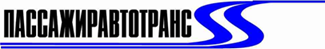 - наличие мелких деталей: дворники, антенны, государственный номер и др.- цветовое оформление модели;- аккуратность выполнения;- творческий подход;- ответственное отношение. 6. Подведение итогов и награждение победителей6.1. Оценка конкурсных работ проводится каждым членом конкурсной комиссии в баллах от 1 до 5 по каждому критерию п. 5 настоящего Положения.6.2. Победители Конкурса определяются по наибольшей сумме набранных баллов. При равной сумме набранных баллов победителей определяет конкурсная комиссия простым большинством голосов путем голосования. 6.3. Результаты конкурса будут объявлены после апреля 2019 года.Награждение победителей состоится в ЦДЮТТ . 6.4. Победители Конкурса награждаются специальными дипломами с указанием призового места, а также ценными призами и подарками. 6.5. Конкурсные работы не возвращаются7. Приём работ на конкурс. Организаторы7.1. Творческие работы принимаются с 01 сентября  2018 года до апреля  2019 года в ГБУ ДО ЦДЮТТ Кировского района Санкт-Петербурга по адресу: ул. Маршала Говорова д.34, литер З, каб. 407. 7.2. Ответственный за прием работ: Лисина Тамара Васильевна (методист ЦДЮТТ); телефоны: 252-15-40; 8-951-687-83-42.Приложение 1ЗАЯВКАна участие в районном конкурсе творческих работ «Мой автобус»Печать учреждения                     Дата _________          Руководитель ОУ_________________ПОЛОЖЕНИЕ О РАЙОННОМ КОНКУРСЕ ПО ИНФОРМАТИКЕ И ОСНОВАМ КОМПЬЮТЕРНОЙ ГРАМОТНОСТИ «ПРАЗДНИК ИНФОРМАТИКИ»Цель конкурса:Создание условий для стимулирования интереса учащихся к сфере информационных технологий как средству интеллектуального досуга и развития.2. Задачи конкурса:предоставить возможность учащимся продемонстрировать знания по информатике и основам компьютерной грамотности, практические навыки работы на компьютере;обмен педагогическим опытом педагогов дополнительного образования;развитие коммуникативных умений и навыков, способствующих сплочению учащихся коллективов разных учреждений.3. Организаторы конкурса: Отдел информационных технологий ГБУ ДО ЦДЮТТ Кировского районаОтдел организационно-массовой работы ГБУ ДО ЦДЮТТ Кировского района.4. Состав участников:К участию приглашаются команды образовательных учреждений Кировского района и города (1 команда от учреждения).Возрастной состав участников: 5 классы. Количественный состав команды: не менее 5 и не более 6 участников (включая капитана). 5.   Состав жюри:Персональный состав жюри формируется организаторами конкурса. В работе жюри принимают участие руководители команд участников конкурса. 6.   Программа мероприятия:1 часть. Конкурс «Праздник информатики».Конкурс предусматривает круг вопросов по информатике и основам компьютерной грамотности, проводится в один тур и состоит из следующих модулей: Приветствие команд (отдельно учитываемый конкурс). Краткое творческое выступление (до 1 минуты), которое команда демонстрирует перед началом конкурса, включает в себя: название команды, девиз команды, краткое приветствие и пожелание участникам конкурса (могут быть использованы: музыкальное сопровождение, плакаты и другие средства наглядности).РазминкаЗадания на логическое мышлениеЗадания на кодирование или передачу информацииЗадание на основы информатики (возможно задание на компьютере)Конкурс капитановТворческое задание (отдельно учитываемый конкурс).Организаторы имеют право вносить изменения в порядок и содержание заданий конкурса.2 часть. Досуговая игровая программа «Центр собирает друзей» для участников конкурса.7. Место и сроки проведения конкурса:Конкурс проводится 22 сентября в 14.00 (начало регистрации в 13.30) в ГБУ ДО Центр детского (юношеского) технического творчества Кировского района Санкт-Петербурга по адресу: ул. Маршала Говорова, д. 34 (станция метро «Нарвская»). Продолжительность всего мероприятия: 14.00-16.30.8. Подведение итогов конкурса: Победители конкурса награждаются Дипломами 1,2,3 степени. Участникам конкурса вручаются сертификаты участников.9. Сроки предоставления заявок на участие в конкурсе:Для участия в конкурсе необходимо подать предварительную заявку. Заявки на участие в конкурсе нужно прислать по электронной почте oitkir@mail.ru по установленной форме (Приложение)   до 20 сентября 2018 года. Справки по телефонам: 252-15-40 - Баканова Светлана Владимировна, заведующая отделом информационных технологий.  oitkir@mail.ruПриложениеЗаявка на участие в конкурсе по информатике и основам компьютерной грамотности «ПРАЗДНИК ИНФОРМАТИКИ»Полное название учреждения________________________________________________________Руководитель команды (Ф.И.О. (полностью), должность, контактный телефон, e-mail) ________Название команды _________________________________________________________________               Директор ОУ           _________________                                                 М.П.    	ДатаПОЛОЖЕНИЕ О ПЕРВЕНСТВЕ КИРОВСКОГО РАЙОНА ПО СПОРТИВНОМУ ОРИЕНТИРОВАНИЮ СРЕДИ УЧАЩИХСЯ Открытое первенство Кировского района по спортивному ориентированию среди школьников организуется в рамках плана мероприятий ЦДЮТТ Кировского района по согласованию с Региональной физкультурно-спортивной общественной организацией «Спортивная федерация спортивного ориентирования Санкт-Петербурга».Цель соревнования – пропаганда здорового образа жизни через вовлечение школьников в спортивное ориентирование.Место и сроки проведенияОткрытое первенство Кировского района проводится в Саду им. 9 января и на прилегающей территории. Центр соревнований находится в здании ГБУ ДО ЦДЮТТ Кировского района по адресу: улица Маршала Говорова, дом 34. В основном здании ЦДЮТТ запрещается находиться в обуви с металлическими шипами.Участникам предоставляется место для подготовки к открытому первенству. Предварительная дата проведения: суббота, 13 апреля 2019 года. Дата может быть изменена в связи с изменением графика соревнований в «Спортивной федерации спортивного ориентирования Санкт-Петербурга».Время проведения: старт с 13:00 по стартовой станции, закрытие старта в 15:00. Контрольное время 1 час 15 минут. Закрытие финиша в 16:15.Организаторы мероприятияОрганизатором мероприятия является ГБУ ДО ЦДЮТТ Кировского района. Судейство осуществляют педагоги дополнительного образования по спортивному ориентированию ЦДЮТТ и привлечённые специалисты.Требования к участникам и условия допускаК участию в соревнованиях допускаются учащиеся учреждений общего, начального профессионального и дополнительного образования Санкт-Петербурга, имеющие медицинский допуск к соревнованиям по спортивному ориентированию.Соревнования проводятся по следующим возрастным группам:МЖ10 – мальчики/девочки 2007-2008 г.р.МЖ12 – мальчики/девочки 2005-2006 г.р.МЖ14 – юноши/девушки 2003-2004 г.р.МЖ16 – юноши/девушки 2001-2002 г.р.Количество участников от одного учреждения не ограничивается.Подведение итоговРезультаты соревнований в формате сплитов публикуются в тот же день на сайте ГБУ ДО ЦДЮТТ Кировского района, итоговые результаты – на следующий день. Результаты публикуются отдельно по каждой половозрастной группе.Награждение победителейУчастники, занявшие 1-3 места в каждой половозрастной группе, награждаются дипломами.Условия финансированияУчастие в соревнованиях бесплатное.Подача заявокЗаявки (скан) на мероприятие принимаются на электронный адрес Отдела ИТ oitkir@mail.ru с 1 по 10 апреля 2019 года по образцу (Приложение). Оригиналы Заявок предъявляются при регистрации перед стартом.Дозаявка на месте возможна в случае предъявления участником медицинского допуска и наличия свободных мест.Приложение 1ЗАЯВКА на участие в Открытом первенстве Кировского района по спортивному ориентированию среди учащихсяОт Команды   _________________________________________________________________(название команды, ОУ)Тренер команды (руководитель) _________________________________________________ (Фамилия, Имя, Отчество)тел. _____________________________ почта _______________________________________УчастникиДиректор ОУ           _________________       М.П.    	ДатаПОЛОЖЕНИЕ ОБ ОТКРЫТОМ ТВОРЧЕСКОМ КОНКУРСЕ КИРОВСКОГО РАЙОНА «ТАЛИСМАН БДД - 2019»1. Цели и задачи конкурсаКонкурс призван содействовать:профилактике детского дорожно-транспортного травматизма; пропаганде безопасного поведения на дороге;развитию творческого потенциала учащихся.2. ОрганизаторыОтдел образования Кировского района;ГБУ ДО ЦДЮТТ Кировского района Санкт-Петербурга (РОЦ по ПДДТТ и БДД);Отдел ГИБДД УМВД России по Кировскому району Санкт-Петербурга.Оргкомитет формирует состав жюри конкурса.3. Участники К участию в открытом конкурсе допускаются жители Кировского района /воспитанники ДОУ (5-7 лет), учащиеся ОУ района, преподаватели ОУ района, родители и т.д./.4. Место и порядок проведенияКонкурс «Талисман БДД - 2019» является заочным. Конкурсные работы и заявки принимаются с 12 по 16 ноября 2018 года с 15.00 до 18.00 по адресу: ул. Маршала Говорова, д. 34 лит. З, каб. № 404. Заявка (Приложение №1) предоставляется в бумажном и электронном виде (на эл. почту РОЦ по БДД cdutt-pdd@mail.ru).5. Номинации конкурса и требования к конкурсным работамКонкурсные работы должны соответствовать теме конкурса «Талисман безопасности дорожного движения 2019 года».Для участия в конкурсе могут быть представлены индивидуальные и коллективные (не более 3 авторов) работы в номинации:«Декоративно-прикладное творчество»оригами, лепка, папье-маше, вязание, мягкая игрушка, вышивка и т.д.поделки выполняются из любого материала и в любой технике.Требования к конкурсным работам: работа должна быть оформлена, иметь эстетический вид;содержание работы должно соответствовать теме конкурса и номинации;к работе прилагается этикетка, составленная по форме /Приложение 2/.6. Подведение итогов и награждениеПодведение итогов конкурса будет проводиться 27 ноября 2018 года.Награждение победителей конкурса состоится 19 апреля 2019 года в 15.00 в ГБУ ДО Центр детского (юношеского) технического творчества, по адресу: ул. Маршала Говорова, д. 34, лит. 3.Участники, занявшие 1, 2, 3 места, награждаются Дипломом и памятными призами. Работа, занявшая первое место, будет объявлена «Талисманом безопасности дорожного движения Кировского района 2019 года».Дополнительная информация по телефону: 252-15-40; 89643401416- Кузнецова Светлана Ивановна, методист по ПДДТТ.Приложение 1ЗАЯВКАна участие в районном открытом творческом конкурсе «ТАЛИСМАН БДД - 2019»Заявитель _______________________________________________________________________                                          (полное наименование ОУ)Руководитель ОУ ________________ (подпись)                                                                      Дата.МППриложение 2ФОРМА ЭТИКЕТКИ НА ВЫСТАВОЧНЫЙ ЭКСПОНАТРазмеры лицевой части этикетки не должны превышать 85 х .ПОЛОЖЕНИЕ О РАЙОННОМ КОНКУРСЕ ДЕТСКОГО ТВОРЧЕСТВА «ДОРОГА И МЫ»1. Общие положения1.1. Настоящее Положение составлено на основании Положения о проведении городского конкурса детского творчества «ДОРОГА И МЫ» /далее Конкурс/.2. Цели и задачиКонкурс призван содействовать:профилактике детского дорожно-транспортного травматизма; пропаганде безопасности дорожного движения среди учащихся образовательных учреждений Кировского района; привлечению учащихся к систематическому изучению правил дорожного движения;развитию творческого потенциала учащихся;выявление и распространение лучшего педагогического опыта.3. Организаторы конкурса:- Отдел образования Кировского района;- ОГИБДД УМВД России по Кировскому району Санкт-Петербурга;- Всероссийское общество автомобилистов /ВОА/ Кировского района;ГБУ ДО Центр детского (юношеского) технического творчества Кировского района.Непосредственное руководство организацией Конкурса осуществляет Оргкомитет, состоящий из представителей РОО, ОГИБДД, ЦДЮТТ.Оргкомитет формирует состав жюри конкурса.4. Участники конкурса4.1. В районном Конкурсе могут принимать участие обучающиеся образовательных организаций основного общего, среднего (полного) общего образования и дополнительного образования детей, воспитанники детских дошкольных образовательных организаций в возрасте от 5 до 16 лет (до исполнения). Допускается только индивидуальное участие.4.2. Конкурс проводится в четырех возрастных группах:1 группа – 5 - 7 лет - воспитанники дошкольных образовательных учреждений;2 группа – 6 – 7 лет - обучающиеся образовательных учреждений всех типов и видов, воспитанники учреждений дополнительного образования детей;3 группа -8 – 12 лет - обучающиеся образовательных учреждений всех типов и видов, воспитанники учреждений дополнительного образования детей.4 группа – 13 – 16 (до исполнения) - обучающиеся образовательных учреждений всех типов и видов, воспитанники учреждений дополнительного образования детей.Допускается только индивидуальное участие, а для дошкольных учреждений допускается помощь родителей.5. Место и время проведенияРайонный конкурс проводится в 2 этапа:1 этап Конкурса - проводится в образовательных учреждениях района в соответствии с настоящим Положением.2 этап Конкурса - районный, проводится на базе ГБУ ДО Центр детского (юношеского) технического творчества с 03 по 07 декабря 2018 года в соответствии с городским Положением.На 2-й этап направляются работы, занявшие ПЕРВЫЕ места на 1-ом этапе конкурса.6. Номинации конкурса и требования к работам Для участия в Конкурсе могут быть представлены индивидуальные работы на тему БДД по следующим номинациям:Номинация 1. Декоративно-прикладное творчество (тема: будет указана в сентябре 2018г.).Принимают участие работы, выполненные детьми в форме: скульптуры, мягкой игрушки, технических моделей, макетов, а также способом выжигания, вышивания, шитья, вязания, росписи либо резьбы по дереву, аппликации, макраме, бисероплетения, соломки и т.п., соответствующие тематике Конкурса.Габаритные размеры экспонатов должны быть не более 40 см х 40 см х 20 см. Этикетка, по возможности, закрепляется на обратной стороне работы в правом нижнем углу.Критерии отбора:творческий подход в выполнении работ;художественный вкус, оригинальность;умелое сочетание традиций и новаторства в изготовлении работы;фантазия в употреблении материалов изготавливаемых изделий, владение выбранной техникой;эстетический вид и оформление работы; применение новых технологий и материалов, нетрадиционное применение известных материалов.Номинация 2. Изобразительное искусство (тема: будет указана в сентябре 2018г.).Для участия в Конкурсе принимаются творческие работы, выполненные в техниках: карандаш, фломастер, гуашь, акварель, пастель, гравюра, коллаж, аппликация и т.д.Формат работ – 30х40 см (формат А3), без паспарту (не сгибать и не сворачивать!). Ориентация листа – альбомная!!! Этикетка закрепляется на обратной стороне работы в правом нижнем углу.Критерии отбора:соответствие возрасту;мастерство исполнения;раскрытие темы;цветовое решение, колорит;композиция; выразительность и эмоциональность;оригинальность. Номинация 3. «Компьютерные технологии» (тема: «будет указана в сентябре 2018г.).Для участия в этой номинации конкурсант представляет работу, выполненную в программе MICROSOFT Office Power Point. Объем файла не более 30 Мб (10-12 слайдов), формат – ppth.Презентация может содержать текстовое описание (не более 1500 символов с пробелами) Примерные объекты презентации: исторические факты, пропаганда и соблюдение ПДД, опыт работы в рамках ОУ, игровые программы.Работа может быть представлена в виде: реферата, рассказа, репортажа, сказки или рекомендации по соблюдению БДД.  Работа должна быть представлена на CD-диске в соответствии с требованиями к этикетке выставочного экспоната.Критерии отбора:- соответствие возрасту;- информативность;- актуальность;- оригинальность; - раскрытие темы- качество, дизайн;- сложность.Номинация 4. Баннер социальной рекламы (тема: будет указана в сентябре 2018г.)Баннер может быть выполнен в виде фотографии или макета для печатного издания по предложенной теме: «Знай, помни, выполняй!».Макет должен быть выполнен в технике компьютерной графики, коллажа или рисунка с использованием любых материалов (фломастеров, гуаши, акварели, мелков, восковых мелков, туши, пастели, карандашей; комбинированного использования материалов).Слоган баннера не должен дублировать название тематики конкурса.Баннер предоставляется в электронном виде на электронную почту РОЦ по ПДДТТ и БДД CDUTT-PDD@mail.ru, и на бумажном носителе (цветная распечатка А4) без паспарту (не сгибать и не сворачивать!) вместе с заявкой и другими документами на участие в конкурсе. 
 Работа должна быть представлена в соответствии с требованиями к этикетке выставочного экспоната (Приложение 2), на обратной стороне работы в правом нижнем углу.Критерии отбора:- соответствие содержания баннера заданной теме;- композиционная грамотность, завершенность, полнота раскрытия темы;- яркость, выразительность, оригинальность идеи;- качество оформления.Номинация5. Фототворчество (тема: будет указана в сентябре 2018г.) Принимаются работы в виде фотографий, представленные на бумажном носителе (цветная распечатка фотмата 15х20см  /формат А5/), без паспарту не сгибать и не сворачивать!). Фотография дублируется на электронную почту РОЦ по ПДДТТ и БДД CDUTT-PDD@mail.ru. Рекомендуемый размер фотографии 1024х768 пикселей, минимальный размер по ширине 640х480 пикселей. Критерии отбора:- соответствие возрасту;- выразительность и эмоциональность;- актуальность;- оригинальность; - соответствие заданной теме;- художественное качество;- техническое качество.7. Общие требования к оформлению работРабота должна: иметь эстетический вид;иметь название;соответствовать номинации;иметь этикетку, выполненную в компьютерном варианте и размещенную на обратной стороне работы в правом нижнем углу /Приложение 2/Общие требования к содержанию работдолжна быть отражена тема; должна имет название, отражающая ее содержание; не должно быть ошибок в изложении ПДД.Примечание: - на Конкурс допускается не более 3 работ в каждой номинации от одного ОУ;- работы, имеющие ошибки в содержании и объяснении ПДД, рассматриваться не будут;-каждая работа сопровождается следующими данными: фамилия, имя, отчество участника; дата рождения, почтовый индекс, домашний адрес, телефон, адрес электронной почты, почтовый адрес образовательного учреждения, Ф.И.О. педагога и телефон. (Все данные без сокращений).Порядок подачи заявок и конкурсных работОргкомитет районного этапа Конкурса принимает заявки /Приложение 1/ и конкурсные работы по адресу: ул. Маршала Говорова, д.34, кабинет № 404 с 03 по 07 декабря 2018 года с 15.00 до 18.00. Заявка должна отражать полную информацию об участнике (участниках) без применения сокращений и должна быть заверена подписью руководителя и печатью.Посещение выставки конкурсных работ с 14 по 31 января 2019 года /по заявкам школ/Доставка и вывоз конкурсных работ осуществляется за счет участвующей стороны.Вывоз экспонатов с 31 января по 13 февраля 2019 г. с 15.00 до 18.00 /по предварительному звонку/. Ответственность за сохранность не вывезенных экспонатов организаторы конкурса не несут.Подведение итогов и награждениеПодведение итогов и торжественное награждение победителей Конкурса 19 апреля 2019 года в 15.00 ГБУ ДО Центр детского (юношеского) технического творчества Кировского районаЛучшие работы /1, 2, 3 места/ награждаются грамотами и призами.Творческие работы, занявшие первые места, участвуют в Городском конкурсе детского творчества «Дорога и мы».Всем участникам Конкурса выдается «Свидетельство участника конкурса детского творчества «Дорога и мы».Дополнительная информация по телефону 252-15-40, 8-964-340-14-16 с 15.00 до 17.00, методист Кузнецова  Светлана ИвановнаПриложение 1ЗАЯВКАна участие в районном конкурсе детского творчества«Дорога и мы»Заявитель _______________________________________________________________________                                          (полное наименование ОУ, адрес, телефон)Руководитель ОУ ________________ (подпись)                                                                                Дата.МП Приложение 2ФОРМА ЭТИКЕТКИ НА ВЫСТАВОЧНЫЙ ЭКСПОНАТЭтикетка заполняется печатным текстом (на компьютере), распечатывается на принтере.Размеры лицевой части этикетки не должны превышать 85 х .Этикетка размещается на обратной стороне работы в правом нижнем углу.ПОЛОЖЕНИЕ О РАЙОННОЙ ОЛИМПИАДЕ ПО БЕЗОПАСНОСТИ ДОРОЖНОГО ДВИЖЕНИЯ «ОЛИМПИЙЦЫ ДОРОЖНОГО ДВИЖЕНИЯ - 2019»1. Цели и задачиОлимпиада призвана содействовать: профилактике детского дорожно-транспортного травматизма; пропаганде безопасности дорожного движения среди учащихся образовательных учреждений Кировского района; привлечению учащихся к систематическому изучению Правил дорожного движения;воспитанию законопослушных граждан.2. Организаторы  - Отдел образования Кировского района;- ГБУ ДО Центр детского (юношеского) технического творчества Кировского района.- ОГИБДД УМВД России по Кировскому району Санкт-Петербурга;- Всероссийское общество автомобилистов /ВОА/ по Кировскому району;Непосредственное руководство организацией олимпиадой по Правилам дорожного движения /в дальнейшем Олимпиада/ осуществляет Оргкомитет, состоящий из представителей РОО, ОГИБДД, ЦДЮТТ.Оргкомитет формирует состав жюри.3. Условия проведения3.1.  В районной Олимпиаде могут принять участие образовательные учреждения всех типов и видов. К участию в Олимпиаде допускаются учащиеся 9-11 классов ОУ.3.2. Олимпиада проводится как командное первенство.3.3. Состав команд 4 человек /2 мальчика и 2 девочки/. Допускается участие команд в неполном составе. 3.4. Представитель команды предоставляет в Организационный комитет Олимпиады заявку по форме (Приложение 1). Прием заявок производится до 01 февраля 2019 года.4. Место и время проведения4.1. Олимпиада проводится на базе ЦДЮТТ /ул. М. Говорова, д. 34/ - 07 февраля 2019 г, 4.2. Начало регистрации в 12.454.3. Торжественное открытие Олимпиады в 13.00.5. Программа Олимпиады5.1.  Программа Олимпиады включает в себя 3 станции:1 станция – «История развития дорог в Санкт-Петербурге»;2 станция – «Правила безопасности»;3 станция – «Знатоки ПДД».5.2. Программа состоит из теоретических заданий. Конкурсные задания в полном объеме доводятся до участников непосредственно перед началом работы на станции.6. Подведение итогов и награждениеПодведение итогов и награждение в день проведения Олимпиады.Победители Олимпиады награждаются Грамотами и призами.Учителя, подготовившие команду для участия в Олимпиаде, награждаются благодарственными письмами.Дополнительная информация по телефону: 252-15-40; 89643401416 Кузнецова С.И., методист РОЦ по ПДДТТ.Приложение 1ЗАЯВКАна участие в районной олимпиаде по БДД«Олимпийцы дорожного движения - 2019»Заявитель _______________________________________________________________________                                          (полное наименование ОУ, адрес, телефон)Команду подготовил (Ф.И.О., должность, телефон) _________________________________________Директор ГБОУ СОШ ________________                                                                         Дата _______МППОЛОЖЕНИЕ О ФОТОКОНКУРСЕ «НАРУШИТЕЛЬ НА ДОРОГЕ» в рамках Районной акции по безопасности дорожного движения «Планета ЮИД»1. Цели и задачи конкурсаЦель: Профилактика детского дорожно-транспортного травматизма, пропаганда безопасности дорожного движения.Задачи:популяризация Правил дорожного движения;привлечение внимания родителей к проблеме безопасности дорожного движения;активизация деятельности школьных отрядов ЮИД (юных инспекторов движения), поддержка детской творческой инициативы.2. Организаторы конкурса:Отдел образования Администрации Кировского района;ГБУ ДО Центр детского (юношеского) технического творчества Кировского района Санкт-Петербурга / РОЦ по ПДДТТ и БДД/; Отдел ГИБДД УМВД России по Кировскому району Санкт-Петербурга.3. Участники конкурсаК участию в конкурсе приглашаются школьники Кировского района и их родители.4. Сроки проведения конкурса18.03.2019 – 20.03.2019 – представление участниками фотографий на конкурс, отбор конкурсных материалов составом жюри, определение победителей. 5. Условия конкурса и требования к работам:на конкурс принимаются фотографии (или серия фотографий) по теме «Нарушители на дороге» (водители, пешеходы, пассажиры) с оригинальным названием и текстом-комментарием (в стихотворной форме).Оценка творческих работ будет проводиться в двух категориях:фоторабота, выполненная учащимся совместно с родителями;фоторабота, выполненная самим учащимся.По решению жюри могут быть определены дополнительные номинации. Один участник может представить на конкурс не более 3 (трёх) фотографий.6. Требования к работам: работы принимаются только в электронном виде до 20.03.2019 г. по эл. адресу: uidkirov.spb@yandex.ru;на конкурс принимаются только файлы JPG. В имени файла должно быть указано название работы;все фотографии, подаваемые автором на конкурс, должны быть приложены к одному письму. В письме следует указать: название работы, текст-комментарий (в стихотворной форме) и контактную информацию: Ф.И.О. автора(ов), возраст, телефон, школа, класс (см. Приложение);представляя работы на конкурс, участник гарантирует, что является их автором или законным правообладателем и не нарушает права третьих лиц.Не принимаются на конкурс:фотографии, не соответствующие тематике конкурса;с копирайтом и различными надписями.7. Критерии оценки: Персональный состав жюри формируется организаторами конкурса.Конкурсные работы оцениваются с учетом следующих критериев: соответствие фоторабот теме конкурса; оригинальность идеи и содержания фотоработы; оригинальность названия фотоработы и текста-комментария. 8. Подведение итогов конкурса и награждение участников: победители конкурса в номинациях будут награждены дипломами лучшие работы будут представлены на фотовыставке с 08.04.2019 по 31.05.2019 на сайте ГБУ ДО ЦДЮТТ: http://www.kirov.spb.ru/sc/cdutt/ награждение победителей конкурса состоится 19 апреля 2019 г. в 15.00 в ГБУ ДО ЦДЮТТ по адресу: ул. Маршала Говорова, д.34, литер З (Парк «9 января»).Справки по телефону: 252-15-40 – Логинова Надежда Викторовна, педагог-организатор ЦДЮТТ.ПриложениеОбразец составления письма:Автор работы: Иванова Екатерина Михайловна (мама…)Автор работы: Иванов Иван Петрович (папа….)Автор работы: Иванов ПётрВозраст: 12 летШкола: 590Класс: 6-бОтветственный в ОУ за представление работы: Петрова Мария Ивановна, учитель Телефон: 8-911- 123-45-67Название работы: «Не спеши!»Текст-комментарий: «Там, где шумный перекресток, 
Где машин не сосчитать, 
Перейти не так уж просто, 
Если правила не знать»ПОЛОЖЕНИЕ О РАЙОННОМ КОНКУРСЕ ЮНЫХ ИНСПЕКТОРОВ ДОРОЖНОГО ДВИЖЕНИЯ КИРОВСКОГО РАЙОНА«БЕЗОПАСНОЕ КОЛЕСО - 2019»Общие положенияНастоящее Положение составлено на основании городского Положения о конкурсе юных инспекторов дорожного движения «Безопасное колесо» - 2018» города Санкт-Петербурга;Районный конкурс юных инспекторов дорожного движения «Безопасное колесо» /далее Конкурс/ являются лично-командным первенством среди учащихся общеобразовательных школ Кировского района.Цели и задачи2.1. Цель Конкурса:совершенствование работы по профилактике дорожно-транспортных происшествий с участием детей и подростков;2.2. Задачами Конкурса являются: - закрепление школьниками знаний по Правилам дорожного движения;- привлечение учащихся к пропаганде правил безопасного поведения на дорогах среди сверстников;- привлечение учащихся к систематическим занятиям физической культурой и спортом;- способствовать предупреждению детской безнадзорности и правонарушений.Организаторы КонкурсаОрганизаторами Конкурса являются: Отдел образования Кировского района, ВОА Кировского района, Отдел ГИБДД УМВД России по Кировскому району Санкт-Петербурга, ГБУ ДО Центр детского (юношеского) технического творчества Кировского района / РОЦ по ПДДТТ и БДД Кировского района СПб.Порядок и сроки проведения КонкурсаРайонный этап Конкурса проводится в 2 тура:1 тур – проводится в общеобразовательных учреждениях /январь- март/ в соответствии с настоящим Положением;2 тур – проведение районного Конкурса. В Конкурсе принимают участие команды - победители 1 –го тура.Место и время проведения КонкурсаКонкурс проводится 12  апреля 2019 года на базе ГБУ ДО Центр детского (юношеского) технического творчества Кировского района, по адресу: ул. М. Говорова, дом 34, литер 3.6. Участники Конкурса6.1. К участию в Конкурсе допускаются учащиеся с датами рождения: 2008 год (июль-декабрь)–2009 год (весь) – 2010 год (январь-май)6.2. * Состав команды - 4 человека / 2 мальчика и 2 девочки/.Допускаются команды с неполным составом участников. 6.3 *Участники Конкурса должны иметь:-  единую парадную;-  спортивную форму;-  защитные средства велосипедиста /шлем, наколенники, налокотники/.За отсутствие защитных средств участники Конкурса получают по 1 штрафной секунде на этапах: фигурное вождение велосипеда, велокросс и велоэстафета.6.4. *Сопровождает команду один представитель от образовательного учреждения.6.5 *08 апреля 2019г. в 15.00, в Организационный комитет Конкурса необходимо представить следующие документы:-  именную заявку на участие в Конкурсе по форме /Приложение 1/;-  копию свидетельства о рождении;- копию ученического билета (или Справку, заверенную директором учреждения);- страховой полис на всех членов команды на время проведения Конкурса;В случае неявки на заседание судейской коллегии команда к участию в Конкурсе НЕ ДОПУСКАЕТСЯ!Программа КонкурсаПрограмма Конкурса включает в себя 6 станций в личном зачете / «Знаки ДД», «Правила ДД», «Правила ДД для велосипедиста», «ОБЖ», «Фигурное вождение велосипеда», «Пассажир», 5 станций в командном зачете /«Представление команды», «Нарушитель», «Безопасный маршрут», «Велоэстафета» и конкурс капитанов «Велокросс»/.На станциях /теория/ за каждый правильный ответ присуждается 1 балл.На станциях /практика/ баллы присуждаются согласно занятым местам.На станции «Представление команды» участники стартуют с бонусом 20 баллов.7.2. КОНКУРС ПАРАДНОЙ ФОРМЫ И ПРЕДСТАВЛЕНИЕ КОМАНДЫ посвящено 10-летию движения ЮИД в Кировском районе - «ЮИД – это наше призвание!». Требования к парадной форме:-форма должна соответствовать тематике конкурса; Защита парадной формы и представление команды проводится средствами художественной самодеятельности в любой малой сценической форме (инсценированная песня, попурри, литературный монтаж и т.д.). Продолжительность выступления не более 3 минут. Штрафные баллы назначаются: - за превышение лимита времени - 5 баллов; - за использование фонограммы «плюс» - 7 баллов; - за несоответствие формы тематике конкурса - 3 баллов; - за нечеткое и не выразительное исполнение - 5 балла.7.3. «ЗНАКИ ДОРОЖНОГО ДВИЖЕНИЯ».Участнику команды выдается тест и бланк ответа.  За 10 минут необходимо написать название знаков и название групп, к которым они относятся.7.4. «ПРАВИЛА ДОРОЖНОГО ДВИЖЕНИЯ».Участник выполняет задания с экрана компьютера, внося вариант ответа в бланк. В тесте 8 вопросов на очерёдность проезда и 4 вопроса на внимание.  На один вопрос отводится 35секунд.7.5. «ОСНОВЫ БЕЗОПАСНОСТИ ЖИЗНЕДЕЯТЕЛЬНОСТИ».Участнику выдается задание, состоящее из 10 вопросов на знание основ оказания первой доврачебной медицинской помощи.7.6. «ПАССАЖИР»Участнику выдаётся тест, состоящий из 3 вопросов: на знание правил поведения пассажира, информационных табличек и названий городского общественного транспорта. Нужно отметить правильные варианты ответов.7.7. «ПРАВИЛА ДОРОЖНОГО ДВИЖЕНИЯ ДЛЯ ВЕЛОСИПЕДИСТА»Участнику выдается тест, состоящий из 10 дорожных ситуаций и бланк с вариантами ответов. «НАРУШИТЕЛЬ»Командам выдается карточка с изображением дорожной ситуацией, необходимо определить, кто из участников дорожного движения нарушает правила поведения на дороге.7.9. «БЕЗОПАСНЫЙ МАРШРУТ»Командам выдается карточка с изображением нескольких маршрутов «дом-школа-дом», необходимо выбрать самые безопасные.7.10. «ФИГУРНОЕ ВОЖДЕНИЕ ВЕЛОСИПЕДА»Состязания проводятся на открытой площадке возле ЦДЮТТ.На старт выходят одновременно 3 команды. Очередность заезда участников - первыми стартуют мальчики, потом девочки. Дистанция состоит из 6 элементов /Приложение 2/. Каждый участник должен проехать дистанцию с препятствиями в определенной последовательности.В личном и командном зачете победитель определяется по наименьшему времени, затраченному на прохождение дистанции /с учетом штрафных секунд/.7.11. «ВЕЛОЭСТАФЕТА»Каждый участник команды /поочередно/ должен проехать дистанцию 50 метров. Старт по первому участнику, финиш по последнему. Команда победитель определяется по наименьшему времени, затраченному на прохождение дистанции.7.12 «ВЕЛОКРОСС»В конкурсе принимают участие капитаны команд. Дистанция 300 метров. Победитель определяется по наименьшему времени, затраченному на прохождение дистанции.8. Подведение итогов Конкурса и награждение победителейИтоги Конкурса подводит судейская коллегия в составе сотрудников ГБУ ДО ЦДЮТТ и Отдела ГИБДД.Победители Конкурса в личном зачете определяются по наибольшей сумме баллов, полученных на станциях: «Знаки дорожного движения», «Правила дорожного движения», «Правила ДД для велосипедиста», «ОБЖ», «Фигурное вождение велосипеда», «Пассажир». Победители Конкурса в командном зачете определяются по наибольшей сумме баллов.Победителями в личном зачете становятся: 3 мальчика и 3 девочки, занявшие 1, 2, 3-е места, по сумме всех Конкурсов личного зачета и награждаются медалями, почетными грамотами и призами. Победители в командном зачете становятся школы, занявшие 1,2, 3-е места и награждаются кубками, медалями, дипломами и призами. Остальным участникам Конкурса выдается «Свидетельство участника Конкурса».Команда победительница принимает участие в Открытом финале городского Конкурса «Безопасное колесо - 2019». Награждение победителей состоится 19 апреля 2019 года в 15.00 в актовом зале ЦДЮТТ.Дополнительная информация о Конкурсе по телефону: 252-15-40; 8-964-340-14-16 Кузнецова С.И., методист по ПДДТТ.Приложение 1З А Я В К Ана участие в районном конкурсеюных инспекторов дорожного движения«Безопасное колесо - 2019»команда ОУ № _____Всего допущено к соревнованиям _________ человекПодпись врача _____________Команду подготовил педагог ___________________________Ф.И.О. (полностью) телефон.Директор ОУ № ____________  М.ППриложение 2Перечень элементов фигурного вождения:«СЛАЛОМ».Участник должен проехать между стойками, не задев их. Расстояние между стойками . Каждое следующее уменьшается на . Всего 4 стойки.«НАКЛОННАЯ ДОСКА». Участник должен проехать по наклонной доске. «ПЕРЕНОС ПРЕДМЕТА».Участник, подъезжая к стойке с предметом /рюкзак/, берет его правой рукой и доезжает до следующей стойки, на которую должен положить предмет.«ПРОЕЗД ПОД ПЕРЕКЛАДИНОЙ».Участник должен проехать под перекладиной высотой .«ЖЕЛОБ».Участник должен проехать по доске длиной 3 метра, высотой . и шириной .6. «ПРИЦЕЛЬНОЕ ТОРМОЖЕНИЕ».Участник должен затормозить с таким расчетом, чтобы остановится в коридоре длиною 40 см.ПОЛОЖЕНИЕ ОБ ИГРЕ-СОРЕВНОВАНИИ СРЕДИ ДОШКОЛЬНИКОВ КИРОВСКОГО РАЙОНА «ДОРОЖНОЕ ДВИЖЕНИЕ ДОСТОЙНО УВАЖЕНИЯ!»1. Цели и задачисовершенствование работы в организации профилактической деятельности по детскому дорожно-транспортному травматизму среди воспитанников дошкольных образовательных учреждений Кировского района.закрепление   знаний по Правилам дорожного движения;                           привлечение внимания педагогов и родителей к проблеме детского дорожно-транспортного травматизма; привлечение дошкольников к систематическим занятиям физической культурой и спортом.2. ОрганизаторыОтдел образования Кировского района;ГБУ ДО ЦДЮТТ Кировского района Санкт-Петербурга (РОЦ по ПДДТТ и БДД);Отдел ГИБДД УМВД РФ по Кировскому району Санкт-Петербурга.3. УчастникиВ районном   конкурсе принимают участие по 10 воспитанников подготовительных групп ГБДОУ Кировского района (допускается неполный состав команд).4. Место и порядок проведенияКонкурс проводится   в период осенней и весенней Всероссийской акции «Внимание – дети!»  по заявкам ГБДОУ /по 5 команд от микрорайона/. Заявки принимаются в осенний период до 10 сентября 2018 г., в весенний период до 29 апреля 2019 г. (форма заявки в приложении). Перед подачей заявки нужно согласовать участие ДОУ в соревнованиях с методистом Кузнецовой Светланой Ивановной по телефону 252-15-40.5. Программа Конкурса5.1. Программа Конкурса включает в себя 6 станций и творческое выступление: «Представление команды», «Знаки ДД», «Нарушители», «Светофор», «Азбука пассажира», «Слалом»:На станциях «теория» команды стартуют с бонусом 20 баллов.На станции «практика» баллы присуждаются согласно занятым местам.На станции «Представление команды» участники стартуют с бонусом 20 баллов.5.2 «Представление команды»Команда должна представить эмблему с названием команды, девиз. Штрафные баллы назначаются за:- не соответствие тематике игры-соревнования;- ошибки в терминологии ПДД;- отсутствие единых элементов в одежде.5.3 «Знаки дорожного движения»Из кубиков собрать 3 дорожных знака, сказать название и к какой группе знаков относятся.5.4. «Нарушители»Команде выдается карточка с изображением ситуации на перекрестке. Участникам необходимо   отметить пешеходов нарушителей.5.5 «Светофор»Каждый участник должен перейти проезжую часть по регулируемому пешеходному переходу с выполнением всех правил.5.6 «Азбука пассажира»Участники должны знать правила поведения пассажира в общественном транспорте.«Слалом»Каждый участник команды на трехколесном самокате должен объехать «змейкой» 5 конусов.Участник для прохождения данного этапа соревнований должен иметь защитный шлем.«Творческое выступление»Команды должны представить творческое выступление в любой малой сценической форме (инсценированная песня, попурри, литературный монтаж и т.д.) на тему «Мы за безопасность дорожного движения».  Продолжительность выступления не более 3 минут. Примечание: -  на станциях «теория» каждый неправильный ответ штрафуется 1 баллом;- на станции «практика» штрафные баллы назначаются за касание конусов ногой или самокатом.6. Подведение итогов и награждение  Команды, занявшие призовые места награждаются грамотами за 1, 2, 3 место и призами. Остальные команды награждаются грамотами за участие и призами.  Педагоги, подготовившие команды к игре-соревнованию «Дорожное движение достойно уважения!» награждаются благодарственными письмами. Дополнительная информация по телефону: 252-15-40 - зав. РОЦ по ПДДТТ и БДД Хавренкова Елена Борисовна, - методист Кузнецова Светлана Ивановна.Приложение ЗАЯВКАна участие в игре-соревновании среди дошкольников Кировского района «ДОРОЖНОЕ ДВИЖЕНИЕ ДОСТОЙНО УВАЖЕНИЯ!»______________________дата мероприятияФ.И.О. ответственного по ПДДТТ в ДОУ, телефон ___________________________________ _______________________________________________________________________________ДатаПОЛОЖЕНИЕ О РАЙОННОМ ЭТАПЕ ГОРОДСКОГО КОНКУРСА ПАТРИОТИЧЕСКОЙ ПЕСНИ «Я ЛЮБЛЮ ТЕБЯ, РОССИЯ!»1. Общие положения. 1.1. Данное положение составлено на основе положения ХV Городского конкурса патриотической песни «Я люблю тебя, Россия». 1.2 Цели и задачи:- приобщение детей к культурному и духовному наследию Отечества, воспитание патриотизма и гражданственности;- развитие движений дружин юных инспекторов безопасности дорожного движения;-  предупреждение детской безнадзорности и правонарушений;- привлечение учащихся к пропаганде правил безопасного поведения на дорогах среди сверстников;- развитие творческих способностей учащихся.2. Организация и проведение Конкурса.2.1. Общее руководство подготовкой Конкурса осуществляют совместно Отдел образования Кировского района Санкт-Петербурга, ГБУ ДО Центр детского (юношеского) технического творчества Кировского района Санкт-Петербурга, Отдел ГИБДД УМВД России по Кировскому району Санкт - Петербурга и отделение Всероссийской общественной организации «Всероссийское Общество Автомобилистов» Кировского района. Непосредственная организация и проведение конкурса возлагается на Районный опорный центр по ПДДТТ и БДД Кировского района, ГБУ ДО ЦДЮТТ Кировского района Санкт-Петербурга и Отдел ГИБДД  УМВД России по Кировскому району Санкт – Петербурга.3. Участники Конкурса3.1. В Конкурсе могут принимать участие коллективы учреждений различных форм собственности  (муниципальных, государственных, негосударственных), реализующие основные образовательные программы. К участию в конкурсе не допускаются творческие коллективы государственных бюджетных образовательных учреждений дополнительного образования детей.3.2. Конкурс проводится в двух номинациях в четырёх возрастных группах:- 1 группа – 6-10 лет
- 2 группа – 11-14 лет
- 3 группа – 15 – 18 лет (до исполнения)- 4 группа - 5-6 лет – воспитанники ДОУ – «Самый юный участник».Примечание.Принадлежность коллектива к группе определяется по самому старшему участнику коллектива. Возраст участников определяется на момент проведения финального тура конкурса. Один и тот же участник не может выступать за несколько коллективов. Лица, не соответствующие возрастным критериям, отстраняются от участия в Конкурсе.Ответственность за нарушение возрастных требований, искажение данных о возрасте участников в заявках, повлекшие за собой отстранение от участия в Конкурсе, лежит на направляющей стороне, руководителе коллектива и участниках.4. Жюри Конкурса4.1. Состав жюри Конкурса определяет организационный Комитет из представителей отдела образования Кировского района, сотрудников РОЦ по ПДДТТ и БДД, инспекторов по пропаганде ОГИБДД УМВД России по Кировскому району Санкт-Петербурга.4.2. Жюри Конкурса:- проводит оценку конкурсных выступлений в соответствии с критериями; - определяет кандидатуры победителя (1 место) и призеров (2, 3 места) Конкурса.Решение жюри оформляется протоколом и утверждается председателем жюри.Жюри оценивает конкурсное исполнение по 15-бальной системе. Из числа выступавших конкурсантов по наибольшему количеству баллов жюри определяет Победителя. 4.3. Жюри оценивает выступление конкурсантов по следующим основным критериям:- соответствие теме;- соответствие возрасту;- оригинальность выступления;- качество исполнения;- умение держатся на сцене;- постановочно - режиссерские и композиционные качества инновации;- внешний вид;- авторство.За превышение установленного регламента конкурса, (времени, количественного состава участников и нарушения этических норм) жюри вправе снизить общую оценку команды за выступление.5. Место и время проведения Конкурса5.1. Районный Конкурс проводится в два тура:1 тур - заочный с 21 января по 23 января 2019 года.2 тур – очный – с 28 января по 15 февраля 2019 года. 5.2. Первый тур Конкурса проходит заочно на основании оценки видеозаписей творческих выступлений команд. Подача заявок с видеозаписью на CD-носителе (подписать диск) с 21 января по 23 января 2019 года (Приложение 1). 5.3. Во втором туре Жюри конкурса выезжает в ОУ для просмотра и оценки выступления отобранных команд заочного тура в каждой номинации и возрастной категории. График проведения Конкурса составляется дополнительно, индивидуально с каждым ОУ.6. Программа конкурса.Конкурс проводится по следующей теме и номинациям: Тема: /уточнение темы в сентябре 2018г., в соответствии с Городским положением/Произведения, посвященные службе в государственной инспекции безопасности дорожного движения, пропагандирующие Правила дорожного движения и деятельность отряда ЮИД.Номинация 1: Агитбригада: - Творческие коллективы (состав коллектива 6 - 10 чел.)Время выступления не должно превышать 10 минут.Номинация 2: Литературно-музыкальная композиция- Творческие коллективы (состав коллектива 6 - 20 чел.)Время выступления не должно превышать 10 минут.В Конкурсе допускается использование конкурсантами любых своих музыкальных инструментов и звуковых фонограмм музыкального сопровождения, за исключением плюсовых. Запись фонограммы "минус" (CD) обеспечивается непосредственно конкурсантом. Все диски должны быть подписаны: название коллектива или фамилия и имя исполнителя, номинация, название песни, порядковый номер песни (номер трека) на диске. 7. Подведение итогов и награждение.7.1. Награждение победителей (1,2,3 место) состоится 19 апреля 2019 года в 15.00 в актовом зале ЦДЮТТ. Остальным участникам Конкурса выдается «Свидетельство участника Конкурса».7.2. Участники, занявшие 1 место, направляются на XV-й городской конкурс патриотической песни «Я люблю тебя, Россия». О сроках и месте проведения городского финального этапа конкурса и гала-концерта будет объявлено дополнительно.Дополнительная информация о Конкурсе по телефону: 252-15-40 - Хавренкова Елена Борисовна – Зав. РОЦ по ПДДТТ и БДД  - Кузнецова Светлана Ивановна- методист по ПДДТТ (8-964-340-14-16) Приложение 1к Положению о проведении районного этапа конкурса патриотической песни «Я люблю тебя, Россия»Заявкана участие в районном этапе Конкурса патриотической песни«Я люблю тебя, Россия».Кировский районДиректор ГБОУ                 Подпись										 МПДата_______Контактный телефон руководителя коллектива ____________ 						 ПОЛОЖЕНИЕ О РАЙОННОЙ ИГРЕ-СОРЕВНОВАНИИ «STREET-STYLE»1. Цели и задачиЦЕЛИ ИГРЫ-СОРЕВНОВАНИЯпрофилактика детского дорожно-транспортного травматизма;пропаганда здорового образа жизни;поддержка подростковой субкультуры ЗАДАЧИ ИГРЫ-СОРЕВНОВАНИЯПривлечение учащихся к пропаганде правил безопасного поведения на дорогах среди сверстников;Привлечение учащихся к систематическим занятиям физической культурой и спортом;Создание условий для снижения количества ДТП с участием школьников района.2. Организаторы соревнованияОтдел образования Администрации Кировского района;ГБУ ДО Центр детского (юношеского) технического творчества Кировского района Санкт-Петербурга.3. Участники соревнований3.1. К участию в игре-соревновании допускаются учащиеся 7-8 классов.3.2. К участию в игре-соревновании допускаются не более 2-х команд от ОУ. Состав команды - 6 человек (4 мальчика и 2 девочки), возможен неполный состав.3.3.  Участникам 1 тура соревнований «Скейтборд» необходимо выполнить домашнее задание (Приложение 1)3.4. Участникам необходимо иметь страховой полис и базовые средства защиты велосипедиста на период проведения 2 тура соревнований «Велосипед»Примечание: категорически запрещается включать в состав команды учащихся, в течение последних двух лет занимавших призовые места на профильных соревнованиях.  4. Сроки и место проведения соревнованийИГРА-СОРЕВНОВАНИЕ ПРОВОДИТСЯ В 2 ТУРА1 тур игры «Скейтборд» - проводится на базе ГБУ ДО ЦДЮТТ 28 сентября 2018 г. в 13 час. 30 мин.2 тур игры «Велосипед» - проводится на базе ГБУ ДО ЦДЮТТ 04 октября 2018 г. в 13 час. 30 мин.5. Порядок подачи заявок Оргкомитет игры-соревнования  принимает предварительные заявки (Приложение № 2) по электронной почте cdutt-pdd@mail.ru до 21 сентября 2018 г.  Оригинал заявки – в день соревнований по адресу ул. Маршала Говорова, д. 34, литер 3. Начало регистрации в 13 часов.6. Подведение итогов и награждение6.1. Подведение итогов игры-соревнования и награждение победителей состоится по окончании 2 тура 04 октября 2018 года.6.2. Победители игры награждаются грамотами и призами.6.3. Все участники получают «Свидетельство участника». Примечание: в Положении о проведении игры-соревнования «Street-Style» возможны изменения и дополнения.Справки по тел. 252-15-40 с 15.00 до 17.00 /Ширяева Татьяна Александровна – зав. организационно - массовым отделом ЦДЮТТ, Кузнецова Светлана Ивановна - методист РОЦ по ПДДТТ и БДД/.Приложение 1Домашнее задание 1 тура игры- соревнования«Street-Style»1. «Словарь терминов».Дать развернутое и точное определение указанных ниже терминов скейтбординга.Скейтпарк.Рампа.Подвески.Дека.Тони Хоук.Олли (OLLIE).Конкейв (CONCAVE).Флип (FLIP).Хэндрейл (HANDRAIL).Верт (VERT).Грайнд (GRIND).Халфпайп (HALFPIPE).Кикер (KICKER).2. Первая медицинская помощьПодготовиться к тестовому заданию «Оказание первой медицинской помощи при спортивных травмах»: переломы, вывихи, ушибы, кровотечения.Приложение 2З А Я В К Ана участие в районной игре-соревновании«Street-Style»ОУ № ______Всего допущено к соревнованиям __________________ человекВрач _________________Команду подготовил педагог _________________________________Ф.И.О. (полностью), должность, телефонДиректор ОУ _____________                                                                            ДатаМ.П.ПОЛОЖЕНИЕ О РАЙОННОМ КОНКУРСЕ «ДОРОЖНЫЙ КАЛЕЙДОСКОП»СРЕДИ ШКОЛЬНИКОВ 3-х и 6-х КЛАССОВ КИРОВСКОГО РАЙОНА1. Цели и задачипредупреждение детского дорожно-транспортного травматизма среди учащихся образовательных учреждений Кировского района;популяризация изучения Правил дорожного движения среди учащихся Кировского района;закрепление навыков вождения велосипеда, езды на самокате и роликовых коньках;выявление уровня знаний ПДД в данном направлении у школьников ОУ района.2. ОрганизаторыОтдел образования Кировского района;ГБУ ДО ЦДЮТТ Кировского района Санкт-Петербурга (РОЦ по ПДДТТ и БДД);Отдел ГИБДД УМВД РФ по Кировскому району Санкт-Петербурга.3. УчастникиВ районном конкурсе принимают участие 6 учащихся из 3-х и 6-х классов ГБОУ Кировского района.Состав команды:- учащиеся 3х классов – 4 человека (соревнуются 2 чел.- на самокатах и 2 чел. – на роликовых коньках);- учащиеся 6х классов – 2 человека (соревнуются на велосипедах).Количество мальчиков и девочек в команде по желанию ОУ.4. Место и порядок проведения4.1. Конкурс состоится 21 сентября 2018 года в 11.00, рамках Всемирного дня без автомобиля, на базе ГБУ ДО ЦДЮТТ Кировского района СПб /ул. Маршала Говорова, д.34/4.2. Заявки на Конкурс /c указанием данных участников/  принимаются  до 11 сентября 2018 года по электронной почте: CDUTT-PDD@mail.ru. /Приложение 1/.5. Программа Конкурса1. Регистрация команд – 10.45-11.002. Открытие Конкурса – 11.00-11.102. Конкурсная программа – 11.10-12.103. Развлекательно-игровая программа – 12.10-12.454. Награждение по итогам Конкурса- 12.45-13.00   На открытии Конкурса команда ОУ должна озвучить название команды и девиз. Эмблема команды и одинаковые элементы одежды у участников приветствуются!Конкурсная программа включает в себя 6 станций.Для учащихся 3х классов:Эстафета на самокатах и роликовых конькахТест «Дорожные ситуации»«Занимательная станция» /вопросы по БДД/Для учащихся 6х классов:«Велотест» /правила безопасности для велосипедистов/«Устройство велосипеда»«Велоэстафета»Примечание:Велосипеды и самокаты предоставляются организаторами Конкурса. Роликовые коньки приносят сами участники. Элементы защиты для всех участников Конкурса обязательны!Всем участникам необходимо иметь страховку на день проведения Конкурса!6. Подведение итогов и награждение6.1. Команды, занявшие призовые места награждаются грамотами за 1, 2, 3 место.6.2. Остальные команды награждаются грамотами за участие. 6.3. Педагоги, подготовившие команды к Конкурсу «Дорожный калейдоскоп» награждаются благодарственными письмами. Дополнительная информация по телефону: 252-15-40 - зав. РОЦ по ПДДТТ и БДД Хавренкова Елена Борисовна, - методист Кузнецова Светлана Ивановна.Приложение 1ЗАЯВКАна участие в районном конкурсе «Дорожный калейдоскоп»среди учащихся 3х и 6х классов ОУ Кировского района СПбКоманда ОУ № _____Название команды __________________Всего допущено к соревнованиям_________ человекПодпись врача_____________Команду подготовил педагог   ______________________________________________________Ф.И.О. (полностью) – должность, телефонДиректор ОУ №   ____________                                                                                                                           ДатаМ.ППОЛОЖЕНИЕ ОБ ИГРЕ ПО СТАНЦИЯМ «ДОРОЖНАЯ АЗБУКА»Мероприятие проводится Районным опорным центром по ПДДТТ и БДД совместно со школьным отрядом ЮИД (юных инспекторов движения) на базе образовательного учреждения.Цель:Профилактика детского дорожно-транспортного травматизма, пропаганда безопасности дорожного движения.Задачи:Популяризация Правил дорожного движения;Проверка и закрепление знаний по правилам дорожного движения;Активизация деятельности школьных отрядов ЮИД (юных инспекторов движения), поддержка детской творческой инициативы.План мероприятия:  Мероприятие состоит из двух частей:1 станция: «Мы - пешеходы» - игровая программа по Правилам дорожного движения, которую готовит и проводит школьный отряд ЮИД (продолжительностью не более 30 минут);станция: «АВТО-КЛАСС» - интерактивное занятие по Правилам дорожного движения в специальном агит-автобусе (проводят специалисты РОЦ по ПДДТТ и БДД).4. Участники программы: учащиеся начальной школы 1 - 4 класс (в количестве 20-28 чел.).   Класс делится на две команды, одна из которых становится участником викторины, а вторая посещает интерактивное занятие в специальном агит-автобусе (14 посадочных мест), затем команды меняются местами. После прохождения всеми участниками двух станций происходит подведение итогов мероприятия.5. Условия подготовки:5.1. Отряд ЮИД самостоятельно готовит игровую программу по ПДД продолжительностью не более 30 минут.5.2. Организатор мероприятия в образовательном учреждении назначает дату проведения мероприятия, согласовывает ее с координатором РОЦ по ПДДТТ и БДД.5.3. График проведения мероприятий: среда и пятница (время по согласованию).6. Представители ОУ в день проведения программы должны провести с учащимися «Инструктаж по охране труда при проведении занятий в авто-классе» и предоставить списочный состав в печатном виде с подписью руководителя (Приложение 1) (Инструкцию см. на сайте ЦДЮТТ – РОЦ БДД)7. Подать заявку и согласовать условия проведения мероприятия можно по телефону: 252-42-20 - Хавренкова Елена Борисовна - зав. РОЦ по ПДДТТ и БДД.Приложение 1ИНСТРУКТАЖ № ________ от ___________________г.по охране трудапри проведении занятий в авто-классе для учащихся ОУИнструкция № 124.1по охране труда при проведении занятий в авто-класседля учащихся ОУот 01 сентября 2017г. ГБУ ДО ЦДЮТТГБОУ № __________ Кировского района Санкт-ПетербургаПедагог ____________Списочный состав ____ классаДиректор ГБОУ № _______   _________________ /_________________/                   М.П.                                              ПОЛОЖЕНИЕ О РАЙОННОМ ЭТАПЕ СЕМЕЙНОГО СПОРТИВНО ИНТЕЛЛЕКТУАЛЬНОГО КОНКУРСА ПО БЕЗОПАСНОСТИ ДОРОЖНОГО ДВИЖЕНИЯ «ДРУЖНАЯ СЕМЬЯ ЗНАЕТ ПДД ОТ А ДО Я»Общие положения1.1. Данный Конкурс является районным этапом Городского семейного спортивно-интеллектуального конкурса по безопасности дорожного движения «Дружная семья знает ПДД от А до Я» (далее – Конкурс), проводится государственным бюджетным учреждением дополнительного образования Центром детского (юношеского) технического творчества Кировского района и отделом ГИБДД  УМВД России по Кировскому району Санкт-Петербурга в соответствии с планом городских мероприятий по профилактике детского дорожно-транспортного травматизма, утвержденным Комитетом по образованию Санкт-Петербурга и Управлением ГИБДД ГУ МВД России по Санкт-Петербургу и Ленинградской области.1.2.  Цель Конкурса:профилактика дорожно-транспортного травматизма среди детей и родителей.Задачи Конкурса:способствовать воспитанию культуры безопасного поведения на дорогах; привлечь внимание общественности к проблеме высокой смертности и травматизма на дорогах;способствовать повышению роли семьи в изучении обучающимися Правил дорожного движения и соблюдению их на дороге;пропагандировать новые формы семейного досуга и здорового образа жизни.2.Организация и проведение Конкурса2.1. Общее руководство подготовкой и проведением Конкурса осуществляют:Отдел образования Кировского района Санкт-Петербурга, Отдел ГИБДД УМВД России по Кировскому району г. Санкт-Петербурга, ГБУ ДО ЦДЮТТ Кировского района Санкт-Петербурга.2.2. Непосредственное проведение Конкурса возлагается на:Районный опорный центр по предупреждению детского дорожно-транспортного травматизма и безопасности дорожного движения государственного бюджетного учреждения дополнительного образования Центра детского (юношеского) технического творчества Кировского района (далее – ГБУ ДО ЦДЮТТ); Отделение пропаганды безопасности дорожного движения отдела ГИБДД УМВД России по Кировскому району г. Санкт-Петербургу.2.3. Для подготовки и проведения Конкурса из организаторов создаётся организационный комитет, из состава которого формируется главная судейская коллегия и организационная бригада, которые осуществляют методическое руководство, разрабатывают регламенты, решают вопросы по подготовке и проведению конкурса, осуществляют контроль за соблюдением порядка проведения, подводят итоги, решают другие организационные вопросы.3. Участники Конкурса 3.1. В Конкурсе принимают участие семейные команды: учащиеся в ОУ Кировского района и их родители.3.2. Команда состоит из 4 человек: 2 взрослых (разного пола, родственная связь значения не имеет), 2 ребенка (от 8 до 11 лет, (родственная связь значения не имеет) учащиеся образовательного учреждения Кировского района Санкт-Петербурга). 3.3. От образовательного учреждения представляется 1 команда.4. Время и место проведения КонкурсаКонкурс состоится 13 октября 2018 г. в 12.00 ч. в ГБУ ДО Центр детского (юношеского) технического творчества Кировского района, по адресу: ул. Маршала Говорова, д. 34, лит 3 (сад им. 9 января). Начало регистрации команд в 11.30 ч.5. Порядок проведения Конкурса5.1. Для участия в Конкурсе необходимо подать Заявку от ОУ (Приложение 1) в РОЦ по ПДДТТ и БДД с 26 сентября по 28 сентября 2018 года по электронной почте cdutt-pdd@mail.ru (с пометкой «Заявка на семейный конкурс»). Дополнительная информация по тел. 252-15-40.5.2. Заявка на районный этап Конкурса должна быть в печатаном и электронном виде и отражать полную информацию об участниках без применения сокращений. Заявка должна быть заверена подписью руководителя и печатью ОУ.5.3. В день проведения Конкурса команда представляет в организационный комитет следующие документы: оригинал заявки на участие в Конкурсе, заверенной директором ОУ и печатью;Страховку на день проведения соревнований для всех участников команды.5.4. Участники семейных команд должны иметь единую форму (спортивную). Команда должна иметь название, эмблему (у каждого участника) и девиз (в стихотворной форме или прозе, но длинной не более 8 строк). Все участники должны уметь водить велосипед. Элементы защиты для всех участников Конкурса обязательны!6. Содержание Конкурса6.1. Конкурс содержит 6 основных конкурсных испытаний, среди которых: задание на знание истории и теории дорожного движения;эстафета на велосипедах и 2х колёсных самокатах;творческое домашнее задание на тему «Район дорожной безопасности» – баннер - формат А-2;оказание первой доврачебной помощи пострадавшему;задания на знания жестов регулировщика;сборка велосипеда.6.2. В рамках проведения Конкурса могут проводятся дополнительные творческие испытания на тему безопасности дорожного движения, которые не учитываются при определении победителей и призеров.6.3. Организаторы оставляют за собой право изменения конкурсной программы, не меняя тематику конкурсных испытаний.7. Подведение итогов и награждение7.1. По итогам участия в Конкурсе будут выявлены семейные команды, ставшие Победителями конкурса 1, 2, 3 место.7.2. Победители определяются по сумме мест, полученных на 6 основных соревновательных этапах.7.3 Команда, занявшая 1 место на районном этапе Конкурса, будет представлять Кировский район в мае 2019 года на городском семейном спортивно-интеллектуальном конкурсе по безопасности дорожного движения «Дружная семья знает ПДД от А до Я».7.4. Участники конкурса награждаются сертификатами. Победители и Призеры Конкурса награждаются дипломами. 7.5. Организаторы оставляют за собой право присуждения дополнительных наград.8. Обеспечение безопасности участников Конкурса8.1. Ответственность за подготовку мест соревнований и соблюдение мер безопасности при проведении соревнований в рамках Конкурса несут представители ЦДЮТТ.8.2. Участники от направляющей стороны несут персональную ответственность за жизнь и здоровье, а также выполнение правил техники безопасности, соблюдение дисциплины на месте проведения Конкурса. Дополнительная информация по тел. 252-15-40 Хавренкова Елена Борисовна – зав РОЦ по ПДДТТ и БДД, Кузнецова Светлана Ивановна – методист РОЦ по ПДДТТ и БДД.Приложение 1к Положению о проведении районного этапа городского семейного спортивно-интеллектуального конкурса «Дружная семья знает ПДД от А до Я»Заявка на участие в районном этапе городского семейного спортивно-интеллектуального конкурса «Дружная семья знает ПДД от А до Я» ГБОУ № ________ Кировского районаВсего допущено к соревнованиям _________ человекПодпись врача ОУ _____________Ф.И.О.(полностью), должность, контактный телефон ответственного за подготовку команды Директор ГБОУ ______________ /________________/ Подпись 										МП 										Дата__________ ПОЛОЖЕНИЕ ОБ АКЦИИ ПО БЕЗОПАСНОСТИ ДОРОЖНОГО ДВИЖЕНИЯ «ПЛАНЕТА ЮИД»1.  Цели акции:Способствовать развитию движения ЮИД в образовательных учреждениях Кировского района;Пропаганда безопасности дорожного движения, профилактика детского дорожно-транспортного травматизма;Создание условий для реализации творческого потенциала школьников.2. Учредители акции:- Районный опорный центр по ПДДТТ и БДД (ГБУ ДО ЦДЮТТ Кировского района).- Отдел ГИБДД УМВД России по Кировскому району Санкт-Петербурга3. Организаторы акции:Непосредственными организаторами акции являются школьники Кировского района (участники школьных отрядов ЮИД) образовательных учреждений всех типов и видов. 4. Условия проведения:Сроки проведения: 01 октября 2018 - 25 мая 2019 г.4.1 На уровне учреждения:Проведение конкурса детского рисунка (листовок) среди учащихся начальной школы на тему: «Я - пешеход», «Водитель, будь осторожен!», «Ремень безопасности», «Родители-водители», «Автокресло- детям!» и др.  Требования к рисункам (листовкам):Рисунок (листовка), формат А-4или А-5, выполненный в любой технике (фломастеры, цветные карандаши, мелки и пр.); Листовка должна содержать: рисунок по указанным темам и слоган (обращение к водителю или пешеходу о необходимости соблюдения Правил дорожного движения);Рисунки не должны содержать ошибок по ПДД.Проведение мероприятий по безопасности дорожного движения (викторин, конкурсов, игр по станциям, участие в родительских собраниях), с использованием (распространением) листовок среди учащихся школы, их родителей и жителей микрорайона.4.2 На уровне района:Участие в проведении интерактивных акций, рейдов по безопасности дорожного движения, в которых будут использованы листовки (при условии согласования и под руководством инспекторов Отдела ГИБДД).5. Подведение итогов акции:По итогам проведения акции школьный отряд ЮИД составляет фото-отчет с комментариями и предоставляет его на сайт Районного штаба ЮИД до 25 мая 2019 г. по электронной почте uidkirov.spb@yandex.ru Подведение итогов акции будет проходить на собрании Штаба отрядов ЮИД в октябре 2019 года (о дате будет сообщено дополнительно).Справки по телефону: 252-15-40 - Хавренкова Елена БорисовнаПОЛОЖЕНИЕ О КОНКУРСЕ СРЕДИ ОТРЯДОВ ЮИД КИРОВСКОГО РАЙОНА«Я ЗАМЕТЕН НА ДОРОГЕ!»1. Цель. Профилактика детского дорожно-транспортного травматизма, пропаганда безопасности дорожного движения 2. Задачи-популяризация Правил дорожного движения;- пропаганда использования световозвращающих элементов;- активизация деятельности школьных отрядов ЮИД (юных инспекторов движения), - поддержка детской творческой инициативы.- развитие творческих способностей учащихся.3. Организация и проведение Конкурса.3.1. Общее руководство подготовкой Конкурса осуществляют совместно Отдел образования Кировского района Санкт-Петербурга, ГБУ ДО Центр детского (юношеского) технического творчества Кировского района Санкт-Петербурга, Отдел ГИБДД УМВД России по Кировскому району Санкт - Петербурга. Непосредственная организация и проведение конкурса возлагается на Районный опорный центр по ПДДТТ и БДД Кировского района, ГБУ ДО ЦДЮТТ Кировского района Санкт-Петербурга и Отдел ГИБДД УМВД России по Кировскому району Санкт – Петербурга. Состав жюри Конкурса определяет организационный Комитет из представителей отдела образования Кировского района, сотрудников РОЦ по ПДДТТ и БДД, инспекторов по пропаганде ОГИБДД УМВД России по Кировскому району Санкт-Петербурга.4. Участники КонкурсаВ Конкурсе принимают участие школьные отряды ЮИД Кировского района Санкт-Петербурга по 4 человека от ОУ.5. Условия КонкурсаКонкурс проводится в 2 этапа:1 этап – заочный – в ОУ. Отряды ЮИД разрабатывают дизайн светоотражателя и предоставляют эскиз в РОЦ по ПДДТТ и БДД.Жюри Конкурса проводит оценку конкурсных эскизов и приглашает разработчиков 10 наиболее интересных работ на 2 этап;этап – очный – в РОЦ по ПДДТТ и БДД. Не более 4х представителей от школьного отряда ЮИД изготавливают предложенный ими вариант светоотражателя. После изготовления команда должна продемонстрировать свой светоотражатель в агитвыступлении «Я ЗАМЕТЕН НА ДОРОГЕ!»  (не более 2х минут).6. Место и время проведения Конкурса1 этап – заочный – предоставление заявок и эскизов в РОЦ по ПДДТТ по электронной почте cdutt-pdd@mail.ru  с 12 октября по 15 октября 2018 года (Приложение 1).этап – очный – 23 октября 2018 года в 15.00 – изготовление и представление светоотражателя в РОЦ по ПДДТТ и БДД Кировского района Санкт-Петербурга.7. Критерии оценки-  творческий подход в выполнении работы;-  художественный вкус;- эстетический вид и оформление работы; - оригинальность светоотражателя;- аккуратность изготовления;- агитационное выступление соответствует теме; - оригинальность выступления- качество исполнения- умение держатся на сцене- постановочно - режиссерские и композиционные качества инновации;- внешний вид - авторствоНе допустимы ошибки в изложении ПДД!8. Подведение итогов и награждение.- Подведение итогов и награждение в день проведения 2 этапа Конкурса.- Победители Конкурса награждаются Грамотами и призами, остальные сертификатами участников.Дополнительная информация о Конкурсе по телефону: 252-15-40 - Хавренкова Елена Борисовна – Зав. РОЦ по ПДДТТ и БДД  - Кузнецова Светлана Ивановна- методист по ПДДТТ (8-964-340-14-16).Приложение 1Заявкана участие в районном конкурсе отрядов ЮИД«Я заметен на дороге!»ПОЛОЖЕНИЕ о Районном Слёте юных инспекторов движения (ЮИД)  Кировского района Санкт-Петербурга (к 45-летию движения ЮИД)Цели:профилактика детского дорожно-транспортного травматизма пропаганда безопасности дорожного движения;профилактика правонарушений и безнадзорности детей и подростков; воспитание патриотизма, правовой культуры и дисциплины участников дорожного движения.2. Задачи:пропаганда правил дорожного движения среди детей и подростков, развитие практических навыков организаторской работы по пропаганде ПДД и БДД;совершенствование и активизация работы школьных отрядов ЮИД по предупреждению детского дорожно-транспортного травматизма;усовершенствование полученных детьми знаний Правил дорожного движения.3. Учредители Слёта:Отдел образования администрации Кировского района.Отдел ГИБДД УМВД России по Кировскому району Санкт-Петербурга.Муниципальные образования: МО Нарвский округ; МО Княжево; МО Ульянка; МО Дачное; МО Автово; МО Красненькая речка; МО Морские ворота.ГБУ ДО Центр детского (юношеского) технического творчества Кировского района.4. Организаторы Слёта: ГБУ ДО ЦДЮТТ Кировского района (Районный опорный центр по ПДДТТ и БДД).Отдел ГИБДД УМВД России по Кировскому району Санкт-Петербурга. 5. Состав участников Слёта:В Слёте принимают участие активы школьных отрядов ЮИД Кировского района (возраст участников - с 5 по 11 класс).Состав команды от каждого ОУ: 10 участников. 6. Место проведения Слёта: ГБУ ДО Центр детского (юношеского) технического творчества (ул. Маршала Говорова, д. 34, лит. 3 – сад «9 января»).7. Сроки проведения Слёта: май 2019 года в 11.008. Программа проведения Слёта:Станции (этапы):«Правила дорожного движения»;«Велоэстафета»; «Регулировщик» - практическое задание на знание сигналов регулировщика;«Первый помощник» - автомобильная аптечка, элементарные правила оказания доврачебной медицинской помощи пострадавшим при ДТП;«Весёлые старты» - спортивная эстафета; Подведение итогов соревнований. Торжественное закрытие Слета.В программу проведения Слёта могут быть внесены изменения и дополнения.9. Состав жюри:Персональный состав жюри соревнований формируется организаторами Слёта.10. Дополнительные условия:Команды, опоздавшие к началу построения и не прошедшие регистрацию, снимаются с участия в Слёте и соревнованиях;Форма одежды участников Слёта – единая (удобная для прохождения этапов соревнований);Команда участников должна иметь девиз название отряда ЮИД (озвучиваются при построении), может иметь баннер с символикой и лозунгами своего отряда, другие атрибуты или виды наглядной агитации;У каждого участника Слёта должен быть бейдж, значок или эмблема школьного отряда ЮИД (с указанием номера образовательного учреждения);Организаторы конкурса имеют право изменить количество станций. Регламент и условия проведения этапов соревнований Слёта оглашаются перед их проведением.Сроки предоставления заявок и творческих отчетов:11.1. Заявки на участие в Слёте принимаются по электронной почте CDUTT-PDD@mail.ru  оформляется по предложенной форме (см. приложение  1).11.2. Если заявка не предоставлена в указанные сроки, команда к участию в Слёте не допускается.* Убедительная просьба сообщить организаторам о том, что заявка отправлена.11.3. Творческие отчеты, отражающие работу (коллективные дела) школьного отряда ЮИД за учебный год, принимаются с 14.00 до 17.00 в ГБУ ДО  ЦДЮТТ Кировского района по адресу: ст. метро «Нарвская», ул. Маршала Говорова, д. 34, лит. 3; каб. № 404 или № 423 (4 этаж). Подведение итогов Слёта:Команды – победители соревнований Слёта ЮИД будут награждены дипломами и призами. Дополнительная информация: Справки по телефону: 252-15-40 Хавренкова Елена Борисовна - заведующая РОЦ по ПДДТТ и БДД.Приложение  1ЗАЯВКАна участие в Районном Слёте отрядов ЮИД Кировского района(к 45-летию движения ЮИД)Название отряда ЮИД_________________________________Полное название учреждения ______________________________________  Руководитель отряда ЮИД Участники СлетаДиректор ГБОУ СОШ № __________________ /_______________________/ПОЛОЖЕНИЕ ОБ ОТКРЫТОМ районном КОНКУРСЕ ПРОФЕССИОНАЛЬНОГО МАСТЕРСТВА «ХРАБРЫЙ ПОРТНЯЖКА» по направлениям дизайна одежды и текстильной кукле.1. Цель:- создание условий для стимулирования и развития художественного творчества детей в сфере моделирования и конструирования текстильных изделий;- обмен опытом, осуществление поддержки творчески работающих педагогов дополнительного образования.2. Задачи:Предоставление возможности участникам конкурса продемонстрировать свои творческие   способности; Выявление талантливых детей и подростков в области конструирования, моделирования, пошива одежды, стимулирование их творческого роста; Создание дополнительных условий для поддержки детской творческой инициативы, успешного социально-профессионального самоопределения;Распространение передового опыта работы педагогов моделирования одежды и декоративно-прикладного искусства в работе с детьми.Привлечение внимания общественных организаций, средств массовых информации к детскому творчеству, объединение их усилий с деятельностью учреждений дополнительного образования.3. Учредители конкурса:Отдел Образования администрации Кировского района.4. Организаторы конкурса: - ГБУ ДО ЦДЮТТ Кировского р-на - Отдел декоративно-прикладного творчества ЦДЮТТ.5. Состав участников:дети трех возрастных категорий:  6-8 лет, 9-12 лет, 13-17 лет, занимающиеся в объединениях дополнительного образования школ, интернатов, детских домов, клубов и детских садов района и города.6.Состав жюри:Состав жюри формируется из ведущих специалистов в области моделирования и конструирования одежды, художественного и прикладного искусства района и города, а также специалистов ЦДЮТТ:Смирнова Людмила Ивановна - зам. директора ЦДЮТТ;Вержбицкая Евгения Сергеевна - заведующая декоративно-прикладным отделом;Рубашкина Ольга Александровна - педагог дополнительного образования;Боброва Елена Анатольевна - педагог дополнительного образования;Морозова Татьяна Михайловна - педагог дополнительного образования.7. План проведения выставки-конкурса:1 тур - отбор конкурсных творческих работ в ЦДЮТТ 2 тур – открытый районный конкурс творческих работ в ЦДЮТТ, оценка работ, предоставленных на конкурс, определение победителей конкурса;3 тур-торжественное мероприятие подведения итогов с демонстрацией моделей (творческих работ) победителей конкурса.8.Номинации конкурса: «Храбрый портняжка» (изделия из ткани: одежда, лоскутное шитье);«Волшебный клубок» (одежда: вязание крючком и спицами);«Золотая иголочка» (вышивка элементов одежды);«Я – дизайнер» (изготовление украшений, ремней, головных уборов, платков, сумок и пр.);«Текстильная кукла» (народная кукла, тильдовская кукла, мягкая игрушка«От идеи до модели» (эскизы моделей одежды);«Дизайн-каприз» - (одежда из нетрадиционных материалов: пластик, бумага и пр.).9. Критерии отбора и оценки конкурсных работ:Соответствие цели и теме конкурсаОригинальностьДизайнерское мастерствоОбъем работы (трудоемкость)Самостоятельное выполнение работы.10.Сроки проведения 10.04.2018-20.04.20181тур - отбор и прием творческих работ 3.04.20182 тур - проведение выставки 10.04.2018-20.04.20183тур - торжественное награждение с демонстрацией моделей (творческих работ) победителей конкурса20.04.2018.Демонтаж выставочных работ: 20.04.2018Открытый районный конкурс проводится в ГБУ ДО ЦДЮТТ Кировского района по адресу: ст. метро «Нарвская», ул. Маршала Говорова, д. 34 (Парк «9 января») Справки по телефону: 89111286334  Вержбицкая Евгения Сергеевна e-mail: everzhbitzkaya@yandex.ru.Дополнительные условия конкурса:На 1 тур предоставляется заявка в печатном виде, На  2 тур прием заявок отобранных работ на конкурс  в электронном виде обязателен e-mail: everzhbitzkaya@yandex.ruНа мероприятии подведения итогов конкурса победители имеют право продемонстрировать свою работу самостоятельно либо с привлечением помощников (моделей) при условии предварительной договоренности с организаторами;Предъявляемая на конкурс работа должна иметь прикрепленную этикетку (приложение № 1).Работы в рамах должны иметь крепежПо окончании экспонирования, работы возвращаются.Срок хранения работ в выставочном зале не более одной недели.По истечении этого срока организаторы выставки ответственности за хранение работ не несут.Критерии оценки представленных работОценка работ проводится по критериям:- содержательность и выразительность;- оригинальность сюжетно-образного решения;- качество исполнения и оформления работы;- мастерство;- индивидуальность.10. Творческие мастерские и мастер-классы педагогов Участники:В рамках открытой районной выставки-конкурса «Храбрый портняжка» будут проходить творческие мастерские и мастер-классы педагогов ОУ по различным направлениям ДПИ и моделирования одежды для детей и педагоговОрганизация:Мастерские и мастер-классы проводятся по предварительной записи. Запись по тел.  (+7-911-128-63-34) Вержбицкая Евгения Сергеевна, everzhbitzkaya@yandex.ru Приложение 1Форма этикеткиПриложение 2Заявка на участие в Открытом районном конкурсе профессионального мастерства  «Храбрый портняжка»Полное название образовательного учреждения_________________________________________ Ф.И.О.  ответственного в ОУ ______________________; телефон: _____________________Подпись руководителя ОУПечать ОУПОЛОЖЕНИЕ ОБ ОТКРЫТОЙ РАЙОННОЙ ВЫСТАВКЕ декоративно-прикладного и технического творчества учащихся, педагогов ОУ, жителей Кировского района Санкт-Петербурга «КУКЛЫ РАЗНЫЕ И ПРЕКРАСНЫЕ»Цели и задачи:Создание условий для развития детского художественного и технического творчества, сохранения народных традиций, преемственности.Популяризация художественного и технического творчества в районе.Развитие творческого потенциала и повышение профессионального мастерства педагогов.Выявление талантливых и творчески работающих детей, педагогов; организация взаимодействия и общения детей, родителей, педагогов района.Оргкомитет выставки:ЦДЮТТОргкомитет осуществляет подготовку и проведение выставки, отбирает работы для экспозиции, устанавливает график дежурства, составляет пакет документов для проведения выставки и подведения итогов.Жюри формируется организаторами выставки из независимых специалистов в области изобразительного и декоративно-прикладного искусства.Участники выставки:В Открытой районной выставке могут принять участие, как отдельные учащиеся, так и коллективы декоративно-прикладного и технического творчества ГБОУ, ОДОД, клубов. На выставке могут быть представлены как индивидуальные, так и коллективные работы. Коллективной работой считается работа, в изготовлении которой приняло участие 3 и более человек. К участию принимаются также работы педагогов, жителей района.Конкурс проводится для участников пяти возрастных категорий:1-возрастная группа 7 – 9 лет; 2-возрастная группа 10 – 12 лет;3-возрастная группа 13 – 18 лет;4-возрастная группа 19- 21 год;5 -возрастная группа 22 и более.Разделы выставки:«Моя кукла».«Сохраняя народные традиции».«Фантазии».«Тебе, район!»  номинация для работ педагогов.Условия участия:К участию в выставке допускаются работы, выполненные в любой технике декоративно-прикладного и технического творчества. На Открытую районную выставку отбираются ранее не участвующие в районных выставках работы по заявке от образовательного учреждения  (не более 8 работ  воспитанников от педагога по направлению деятельности). Требования к выставочным работам:Работы должны быть выполнены в выставочном исполнении и отвечать эстетическим требованиям. При необходимости экспонаты должны иметь крепеж, подставки, небольшие элементы работ должны быть закреплены. Экспонаты принимаются на выставку при наличии следующей сопроводительной документации, выполненной в печатном виде:Заявка (электронный и печатный виды)Этикетка;Творческая работа (кукла) может быть представлена в разной технике исполнения. Куклы могут быть представлены из всевозможных материалов.Экспонаты оформляются этикеткой, со следующей информацией:Для учащихся – этикетка (размер 10см х 5см) с названием работы, техники исполнения, фамилии, имени (полностью) и возраста автора, номера ОУ, названия коллектива. ФИО педагога.Для педагога – этикетка (размер 10см х 5см) с названием работы, техники исполнения, ФИО номера школы (ОУ), должности.Для других участников – этикетка (размер 10см х 5см) с названием работы, техники исполнения, ФИО, контактный номер телефонаЗаявка должна быть выполнена в печатном виде и подана в день монтажа выставки, после отбора работ заявка отправляется в электронном виде: everzhbitzkaya@yandex.Организация проведения выставки:Место проведения: ГБУ ДО ЦДЮТТ Кировского района.Адрес: ул.Маршала Говорова, дом 34, литер З.Сроки проведения: с 26.01.18 -2.03.18Время работы выставки: с 14.00-19.00Отбор экспонатов и монтаж выставки 19.01.2018 с 11.00 до 18.00Торжественное награждение победителей 2.03.18Демонтаж выставки: 2.03.18  Обязанности участников выставки:Представители учреждения, участвующего в выставке, берут на себя все расходы по доставке экспонатов, персонально отвечают за вовремя предоставленный материал о себе, своевременные доставку и демонтаж своих работ. За сохранность не вывезенных вовремя экспонатов организаторы ответственности не несут.Подведение итогов выставки:При оценке работ жюри учитывает: Авторство идеи творческой работы.Творческий подход, новизну и оригинальность, авторство идеи творческой работы.Высокий художественный уровень.Качество выполнения представленных работ.Эстетика представления и оформления творческой работы.Организаторы выставки вправе принять решение о присуждении специальных наград.О месте и времени награждения победителей и участников выставки будет сообщено дополнительно.Приложение 1Приложение 2ЗаявкаЗаявитель ______________________________________________________________(Полное наименование ОУ, телефон)Заявку необходимо подать до 25.01.2018 включительно в электронном виде на адрес электронной почты (с пометкой Открытая районная выставка «Куклы разные и прекрасные) заведующему отдела декоративно – прикладного искусства Вержбицкой Евгении Сергеевне everzhbitzkaya@yandex.ru.ПОЛОЖЕНИЕ ОБ ОТКРЫТОЙ РАЙОННОЙ ВЫСТАВКЕ декоративно –прикладного творчества и изобразительного искусства«ЕСТЬ ПАМЯТЬ, КОТОРОЙ НЕ БУДЕТ КОНЦА»Общие положения1.1. Настоящее Положение регламентирует порядок проведения выставки творческих работ по художественно-эстетическому, нравственному и патриотическому развитию детей ДОУ и ОУ Кировского района Санкт-Петербурга изобразительного и декоративно-прикладного искусства «Есть память, которой не будет конца» (далее Выставка).1.2.  Выставка проводится в ГБУ ДО ЦДЮТТ Кировского р-на СПб, Государственное бюджетное учреждение дополнительного образования Центр детского (юношеского) технического творчества Кировского района Санкт-Петербурга.
1.3. Целевая аудитория Выставки – воспитанники дошкольных образовательных учреждений и ОУ Кировского района Санкт-Петербурга. Цель проведения выставки: способствовать осознанию того, что Великая Отечественная война «вошла» в историю каждой семьи, а родственники детей (прабабушки и прадедушки) были ее участниками, очевидцами.Развитие культуры детского художественного творчества и продвижение талантливых и одарённых детей через выставочное движение. Выставка проводится с целью активизации совместного творчества педагогов и их воспитанников, а также родителей (законных представителей); передача и накопление опыта эстетического отношения к миру, формирование экологической культуры, воспитание духовно - нравственной богатой личности.3. Задачи проведения выставки: помочь воспитанникам совместно с родителями (бабушками, дедушками) восстановить историю своей семьи в период Великой Отечественной войны, выработать собственные оценочные суждения о судьбе людей в годы войны и блокады;продолжить формирование навыков работы с разнообразными семейными источниками информации (фотографиями, письмами, документами, вещами, устными воспоминаниями), что содействует установлению внутрисемейных контактов;способствовать развитию речи, а также коммуникативной культуры учащихся.А также:Популяризация декоративно-прикладного и изобразительного искусства;Развитие духовной нравственности у детей, фантазии и мотивации к творчеству; Развитие любви к окружающему миру у детей;Раскрытие творческих способностей и воображения детей;Поощрение наиболее талантливых воспитанников ДОУ и ОУ;Расширение работы с педагогами и родителями воспитанников;Реализация творческого потенциала педагогов и родителей (законных представителей);Создание благоприятной среды для творческого общения через проведение мастерских, спектаклей в рамках Выставки; Развитие социального партнёрства между образовательными учреждениями района и ЦДЮТТ Кировского района.4. Участники выставкиУчастниками являются воспитанники ДОУ и учащиеся ОУ района, педагоги и родители. На Выставку могут быть представлены индивидуальные и коллективные работы.
 На выставку принимаются работы:изобразительного творчества;декоративно – прикладного творчества;«Эссе».Работы по декоративно - прикладному творчеству выполняются из различных материалов и в различных техниках: декупаж, оригами, бумагопластика, аппликация и др.Для участия в выставке принимаются работы по изобразительному искусству: рисунки, коллажи в любой технике (акварель, гуашь, цветные карандаши, фломастеры, восковые мелки и т.д.), выполненные школьниками и дошкольниками под руководством педагогов ОУ и ДОУ .Формат работ - А4, А3, А2, А1. Экспонаты принимаются на отбор к выставке при наличии следующей документации: заявка от учрежденияк каждой из детских работ прилагается напечатанная на компьютере этикетка с указанием: фамилии и полного имени ребенка, возраста, названия работы, техники, образовательного учреждения, ФИО педагога. Работы по ИЗО оформляются в рамы с крепежом или для оформления рисунков необходимо принести на отбор ватман А1 (Гознак) из расчета: один лист А1 на 2 работы формата А3 или на 4 работы формата А4. Наклеивать на ватман работы и этикетки до отбора не нужно!Эссе – литературное произведение небольшого объема, обычно прозаическое, свободной композиции, передающее индивидуальные впечатления, суждения, соображения автора о той или иной проблеме, теме, о том или ином событии или явлении. При самостоятельной подготовке «Эссе» к выставке советуем учесть следующие моменты:1) при подготовке «Эссе» допускаются работы не только детей, но и родителей;2) «Эссе» должно иметь название, можно подобрать эпиграф;3) «Эссе» должно быть подготовлено в электронном варианте. Текст должен быть с указанием авторов (с целью дальнейшего использования текста в разного рода конкурсах);4) текст «Эссе» должен содержать информацию:ФИО члена семьи, о котором идет речь;Степень родства по отношению к вам;Дата рождения (если речь идет о человеке, ушедшем из жизни, то и дата кончины, место захоронения в случае имеющейся информации);Сведения об образовании, месте работы, заслугах;Если известно, то полезно рассказать о характере человека, его способностях, увлечениях, семейных отношениях и др.;Более подробно рассказать о фактах участия в историческом событии Великой Отечественной войны (где находился, служил, был свидетелем, вспомнить необычные или важные фрагменты события, оценка события с точки зрения предка и др.)5. Критерии оценки:Оценка работ будет произведена по следующим критериям и параметрам:эстетическое оформление;творческий подход в оформлении;композиционное и цветовое решение;соответствие заданной теме;оригинальность исполнения.Тема выставки «Я помню. Я горжусь!»Сроки проведения: 27.04.18-11.05.18Завоз и отсмотр творческих работ 24.04.18Монтаж выставки 25.04-26.04Время проведения:14.00– 19.00.Демонтаж выставки 11.05.18. (313 каб)Подведение итогов выставки7.1 Итоги выставки подводятся в ГБУ ДО ЦДЮТТ Кировского района СПб, Государственное бюджетное учреждение дополнительного образования Центр детского (юношеского) технического творчества Кировского района Санкт-Петербурга в мае текущего года.7.2 По результатам Выставки ДОУ и ОУ, участвующие в Выставке, награждаются: Дипломами: «Участник Выставки», «Победитель Выставки», «Лауреат Выставки» и Благодарственными письмами.ПриложениеЗаявка на участие в Открытой районной выставке «Есть память, которой не будет конца»для ОУ, приуроченная к празднованию победы советских войск над фашизмом Заявитель (учреждение по Уставу) ____________________________________________________________________________________________________________________________ФИО педагога (имя и отчество полностью) ____________________________________________________________________________________________________________________Название коллектива __________________________________________________________Контактный телефон __________________________________________________________Образец этикетки печатной:ПОЛОЖЕНИЕ ОБ ОТКРЫТОМ РАЙОННОМ ФЕСТИВАЛЕ ДЕТСКОГО ХУДОЖЕСТВЕННОГО ТВОРЧЕСТВА «ЦВЕТИК -СЕМИЦВЕТИК» ДЛЯ ДЕТЕЙ ДОШКОЛЬНОГО ВОЗРАСТА (изобразительное, декоративно-прикладное искусство, театральное и художественное слово)ЦЕЛИ И ЗАДАЧИ ФЕСТИВАЛЯФестиваль детского художественного и прикладного творчества «ЦВЕТИК-СЕМИЦВЕТИК» является программным проектом Центра детского (юношеского) технического творчества Кировского района Санкт - Петербурга.Цель: Создание условий для раскрытия творческого потенциала юных петербуржцев, укрепления творческих связей между коллективами ДОУ.Задачи: Поиск новых творческих идей в развитии фестивального движения.Активизация и популяризация детского творчества.Поиск и пропаганда ярких самобытных коллективов.Воспитание художественно вкуса подрастающего поколения, используя лучшие образцы художественной культуры.Оказание методической помощи работникам ДОУ в повышении профессионального мастерства, способствующего повышению художественного уровня и мастерства участников ДОУ.Создание условий для обмена опытом руководителей ДОУ (воспитателей, педагогов), как организация культурно-педагогического пространства, поощрение творческих инициатив, способствование укреплению творческих, культурных и дружеских связей.Создание единой атмосферы праздника для всех участников и зрителей, как благоприятной среды для формирования культуры и эмоциональной отзывчивости.УЧРЕДИТЕЛИ ФЕСТИВАЛЯ-ВЫСТАВКИОтдел образования Кировского районаГБУ ДО ЦДЮТТ Кировского района Санкт - ПетербургаФестиваль-выставка проводится по инициативе ГБУ ДО ЦДЮТТ при поддержке Администрации Кировского района.УСЛОВИЯ ПРОВЕДЕНИЯ ФЕСТИВАЛЯВ рамках фестиваля «Цветик – семицветик» проходит выставка-конкурс     «По страницам любимых сказок» по направлениям ИЗО и ДПИ К участию в фестивале приглашаются детские творческие коллективы ДОУ Кировского района и других районов города.Предлагаемая программа выступления творческих коллективов ДОУ охватывает направления художественного и декоративного творчества: художественное слово;изобразительное искусство;театральное искусство;музыкальные творческие постановочные номера (танцы, песни и др.)4. КРИТЕРИИ  ОЦЕНКИ НАПРАВЛЕНИЯ «Театральное» и «Художественное слово»соответствие репертуара возрасту и индивидуальности исполнителей;яркость в передаче сценического образа; композиционность;артистизм.Для участия  в фестивале-выставке необходимо оформить заявку с указанием жанра предлагаемой программы,  коллективы участников, технического обеспечения выступления.Программа, представленная к участию в фестивале, должна продолжаться в формате 5-10 минут.Фестиваль проводится в 3 этапа: 1 тур – на базе ДОУ района;2 тур - концертный зал ЦДЮТТ;3 тур – заключительный Гала-концерт и церемония награждения в Администрации района.5. КРИТЕРИИ ОЦЕНКИ НАПРАВЛЕНИЯ  выставки творческих работ  «По станицам любимых сказок» по направлениям ИЗО И ДПИ:- содержательность и выразительность;- оригинальность сюжетно-образного решения;- качество исполнения и оформления работы;- мастерство;- индивидуальность.6. СРОКИ ПРОВЕДЕНИЯ ФЕСТИВАЛЯКонсультация по фестивалю-13.10.2017Срок подачи заявок на участие в фестивале «Цветик – семицветик» и Выставке Изобразительного искусства до 22.01.2017 текущего года. Заявки подаются в ЦДЮТТ по адресу: ул. Маршала Говорова, д.34, литер З, кабинет №219Номер мобильно телефона 89111286334 Вержбицкая Е.С.(заведующая отделом ДПИ) и на Эл.почту everzhbitzkaya@yandex.ruСрок проведения 1 тура –октябрь- январьМесто проведения – на базе ДОУ (свой отсмотр номеров внутри учреждения)Срок проведения 2 тура в ЦДЮТТ – Отсмотр творческих постановочных номеров  15.03.2018 и 16.03.2018Место проведения – концертный зал ЦДЮТТ.По итогам 2 тура Оргкомитет и жюри фестиваля составляют программу Гала – Концерта с участием лучших номеров ДОУ Заключительный 3 тур –Гала-Концерт  апрель.По итогам Фестиваля в ЦДЮТТ проводится конференция с участием жюри и оргкомитета – май.ПРИЗОВОЙ ФОНДФОРМА НАГРАЖДЕНИЯ	ДОУ, участвующие в фестивале-выставке, награждаются: Дипломами: «Участник фестиваля», «Победитель фестиваля», «Лауреат фестиваля»Призами и памятными подаркамиОРГКОМИТЕТРуководство фестиваля-выставки осуществляет комитет:Специалист отдела образования Администрации Кировского района по дошкольному образованию;Методист ИМЦ по дошкольному образованию;Директор ЦДЮТТ Кировского района;Директор ИМЦ Кировского района;3.   Заведующий отделом декоративно – прикладного искусства;45.   Ширяева Татьяна Александровна  –  заведующий отделом массовой работы; СУДЕЙСТВО        Состав жюри формируется из ведущих специалистов в области художественного и прикладного искусства(воспитания),  деятелей культуры и искусства района и города, а также специалистов ЦДЮТТ.ПОЛОЖЕНИЕ о Выставке детского художественного творчества дошкольников «По страницам любимых сказок» в рамках открытого фестиваля «ЦВЕТИК – СЕМИЦВЕТИК»(номинация «Изобразительное творчество»)Выставка проводится- апрель текущего года, в рамках фестиваля «Цветик- семицветик»При проведении выставки используется профессиональное выставочное оборудование (стенды).Участники выставки награждаются  дипломами и сертификатами за подписью Начальника отдела образования администрации Кировского района и ИМЦ. Педагогам вручаются благодарственные письма. Лучшие работы могут быть рекомендованы для участия в городских выставках и конкурсах детского творчества.Предварительная подача заявок от ДОУ, решивших  принять участие в выставке, по телефону: 89111286334 Вержбицкая Е.С.(заведующая отделом ДПИ) и на Эл.почту everzhbitzkaya@yandex.ru. Срок подачи заявок до 22.01.2018.Для участия в выставке принимаются детские рисунки, коллажи в любой технике (акварель, гуашь, цветные карандаши, фломастеры, восковые мелки и т.д.), выполненные дошкольниками под руководством педагогов ДОУ, участвующего в выставке. Формат работ - А4, А3, А2, А1. Работы должны быть выполнены в текущем учебном году. Для участия в выставке принимаются плоскостные (подвесные) декоративные работы в количестве не более 3-х от учреждения.ВНИМАНИЕ! Работы, созданные детьми самостоятельно (дома) или на занятиях в других образовательных учреждениях под руководством других педагогов, на выставку не принимаются. Экспонаты принимаются на отбор к выставке при наличии следующей документации: заявка от учрежденияк каждой из детских работ прилагается  напечатанная на компьютере этикетка с указанием: фамилии и полного имени ребенка, возраста, названия работы, техники, образовательного учреждения, ФИО педагога. Для оформления рисунков необходимо принести на отбор ватман А1 (Гознак) из расчета:один лист А1 на 2 работы формата А3 или на 4 работы формата А4. Наклеивать на ватман работы и этикетки до отбора не нужно!Отбор работ на выставку приносим работы:15.03.2018 16.03.2018с 10.00 до 18.00, по адресу Маршала Говорова дом 34, литер ЗМонтаж выставки:  апрель.Сроки проведения:  апрель - майВремя проведения: 9.30 – 18.00.Демонтаж выставки (забираем работы) по согласованиюОбразец заявки:Заявка на участие в районной выставкедетского изобразительного творчества дошкольников  «По страницам любимых сказок».в рамках Открытого фестиваля детского творчества «ЦВЕТИК – СЕМИЦВЕТИК»Заявитель(учреждение)________________________________________________________ 
_____________________________________________________________________________ФИО педагога (имя  и отчество полностью)_______________________________________Название коллектива  __________________________________________________________Контактный телефон  __________________________________________________________Образец этикетки печатной:ПОЛОЖЕНИЕ О КОНКУРСЕ ПОЭТОА «КЕМ БЫТЬ?»1. Общие положения1.1. Конкурс проводится Центром детского (юношеского) технического творчества Кировского района в рамках реализации районной программы «Профориентация – наш будущий выбор» учащихся 1-11 классов.1.2. Цели и задачи конкурса:- актуализировать процесс профессионального самоопределения учащихся основной ступени образования;-  формировать положительное отношение к миру профессий;- повышать профориентационную компетентность учащихся.1.3. Организаторы конкурса:Отдел образования Администрации Кировского района;ГБУ ДО Центр детского (юношеского) технического творчества Кировского района Санкт-Петербурга.2. Организация Конкурса2.1. Конкурс проводится с 29 марта по 2 марта 2018 г.2.2. В Конкурсе принимают участие учащиеся 5-11 классов ОУ района.2.3. На Конкурс предоставляются индивидуальные творческие работы учащихся, соответствующие общей идее Конкурса, отражающие знание мира профессий и самостоятельность мышления участника Конкурса.2.4 Конкурсные работы предоставляются до 16 марта 2018 года в ЦДЮТТ  в печатном виде - ул. Маршала Говорова д. 34, каб. 407 или  отправляется по электронной почте на адрес: profkir@yandex.ru3. Требования к работам3.1. Работа должна соответствовать тематике конкурса.3.2. Работа может быть выполнена в любом стиле (ямбом, хореем, дактилем, амфибрахием, анапестом, дольником)3.3. Принимаются работы в печатном и электронном виде: формат А4 (29,7x21 см), размер шрифта 12 пунктов, гарнитура Times New Roman, обычный; интервал между строк – 1; размер полей: левого – 30 мм, правого – 15 мм,  верхнего 20 мм, нижнего – 20 мм.3.4. В начале работы должна быть информация:Название конкурсной работыФамилия, имя, возрастШкола, классРуководитель (Ф.И.О. родителей, педагога, должность)3.5. Не допускаются к участию в Конкурсе и не рассматриваются коллективные и анонимные стихи (не содержащие информацию об участниках конкурса).3.6. Количество стихов, принимаемых к рассмотрению от одного участника – не более 1.4. Определение победителей4.1. Критерии оценки:- соответствие выбранной теме;- отсутствие грамматических ошибок;- качество исполнения.4.2 Конкурсная комиссия в составе представителей ЦДЮТТ осуществляет экспертную оценку представленных работ в соответствии с критериями оценки.Победители определяются по наибольшей сумме баллов.5. Подведение итогов5.1. В каждой возрастной категории (5 кл., 6 кл., 7 кл., 8 кл., 9 кл., 10 кл., 11 кл.) присуждаются три призовых места. Участники, занявшие по итогам Конкурса I, II и III место, награждаются дипломами, грамотами.5.2. По решению конкурсной комиссии могут быть определены дополнительные, специальные и поощрительные призы.5.3. Итоги Конкурса и награждение состоится в мае 2019 года в ЦДЮТТ Кировского района (ул. Маршала Говорова д.34).5.4. Предоставленные на Конкурс работы не возвращаются.5.5. Лучшие конкурсные работы могут быть размещены на сайте ЦДЮТТ с указанием автора работы. Справки по телефону: 252-15-40 – Лисина Тамара Васильевна (методист по профориентации).Раздел 4. Конкурсы Центра психолого-педагогического сопровождения Кировского района Санкт-ПетербургаПОЛОЖЕНИЕ О КОНКУРСНОМ ДВИЖЕНИИ «ПЛАНЕТА ЗДОРОВЬЯ» В КИРОВСКОМ РАЙОНЕ в 2018-2019 учебном году1. Общие положения1.1. ОрганизаторОрганизатором Конкурсов является Государственное бюджетное учреждения дополнительного образования Центр психолого-педагогического сопровождения Кировского района Санкт-Петербурга (далее ГБУ ДО ЦППС).1.2. Цели и задачи конкурсов:Вовлечение обучающихся в пропаганду здорового образа жизни, формирование у детей и подростков, позитивных здоровье-сберегающих жизненных установок, актуализация мотивации на здоровый образ жизни, и формирование у детей и подростков негативного отношения к вредным привычкам.Создание условий для самореализации и самоорганизации, актуализация альтернативных способов безопасного поведения (творчество, спорт и др.), развитие творческих способностей обучающихся и повышение уровня информационной и социальной культуры;Оргкомитет КонкурсаОргкомитет Конкурса формируется из числа сотрудников ГБУ ДО ЦППС, проводит регистрацию работ участников конкурса, обеспечивает соблюдение критериев оценки конкурсных работ, организует награждение (все победители (команды) получают грамоты). О результатах конкурсов можно узнать в ГБУ ДО ЦППС в следующий после конкурса месяц.Порядок предоставления работ на конкурсРаботы предоставляются в ГБУ ДО ЦППС Кировского района Санкт-Петербурга (ул. Зины Портновой, дом 3, Литер А, тел.758-18-66, e-mail: ppms@kirov.spb.ru) в сроки, указанные в п. 5, и регистрируются в книге регистрации Участников конкурса.Работы победителей остаются в ГБУ ДО ЦППС для демонстрации на различных мероприятиях до конца учебного года, после чего они возвращаются авторам. Работы участников раздаются на РМО педагогов-психологов или социальных педагогов. Организаторы конкурса могут использовать конкурсные работы при проведении воспитательных мероприятий в районе и городе с соответствующей ссылкой на авторство.Подведение итогов:Итоги конкурса для 1-11 классов подводятся в двух возрастных категориях:1 - 4 классы (3 работы – 1, 2, 3 место);5 - 11 классы (3 работы – 1, 2, 3 место).Требования к конкурсным материалам:На конкурс принимается не более одной работы в месяц от одного образовательного учреждения в следующих возрастных категориях: 1 - 4 класс;5 - 11 класс;Работа должна быть выполнена (закончена) в текущем учебном году;Работа должна быть выполнена согласно с тематическим ежемесячным планом;Работа может быть выполнена индивидуально или в соавторстве.Сроки конкурсов:6. Требования к оформлению работ:- Каждая работа, представленная на конкурс должна иметь визитку, которую размещается в правом нижнем углу титульного листа работы размером 9х5см, она должна содержать следующую информацию в печатном виде:Название месячного конкурса;Район;Номер школы, класс;Ф.И. участника конкурса (или группы - не более 3-х человек) полностью;Ф.И.О. педагога (полностью),Контактный телефон куратора.- По решению оргкомитета конкурсные материалы, представленные на районный тур конкурса, без соответствующей сопроводительной информации, могут быть сняты с участия в конкурсе.- Все работы необходимо сдать в ГБУ ДО ЦППС в печатном варианте, при наличии конкурсных материалов на электронном носителе обязательным условием является, прикрепление к работе диска или другого информационного носителя. Электронный вариант должен быть в формате PPT, PPTX. 7. Критерии оценки работ:Работы должны быть изготовлены обучающимися самостоятельно, либо с незначительной помощью родителей или педагогов.Соответствие формы, смысла и содержания работы тематике ежемесячного конкурса;Убедительность и доступность восприятия;Оригинальность, креативность и позитивность идеи;Эстетический уровень и творческий подход исполнения работы;ОригинальностьХудожественная ценностьКомпозиционное и цветовое решениеТрудоемкость8. Выдача грамот:Грамоты победителей конкурсов «Планета здоровья» раскладываются по ячейкам в Отделе Образования до 10 числа следующего месяца;Осуществляется только при наличии правильно оформленной визитки;Если по каким-либо причинам одно образовательное учреждение сдает в ЦППС две работы или более в одной возрастной категории, то оценивается только одна работа от ОУ, выбираемая специалистами центра на свое личное усмотрение.СентябрьПоложение о районном конкурсе буклетов «Лучшее меню младшего школьника» для 1-4 классовОбщие положенияСм. выше.Участники конкурсаОбучающиеся 1-4 классов общеобразовательных учреждений Кировского района, представившие работы в соответствии с требованиями данного Положения.Условия конкурсаНа конкурс принимаются авторские буклеты, содержание которых должно быть направленно на пропаганду правильного питания.Требования к оформлению работКонкурсная работа должна быть оформлена в виде буклета (издание на одном листе, складывающемся тетрадкой или ширмочкой.), на одном листе формата А3 и иметь визитку. Буклет может быть сделан вручную или на компьютере, с помощью графических программ. Допускается выполнение буклетов в любой технике: аппликация, фотография, рисунки и др.Положение о районном конкурсе буклетов «Калейдоскоп вкусов»для 5-11 классовОбщие положенияСм. выше.Участники конкурсаОбучающиеся 5-11 классов общеобразовательных учреждений Кировского района, представившие работы в соответствии с требованиями данного Положения.Условия конкурсаНа конкурс принимаются авторские буклеты (издание на одном листе, складывающемся тетрадкой или ширмочкой.), содержание которых, должно быть направленно на пропаганду правильного питания.Требования к оформлению работКонкурсная работа должна быть оформлена в виде буклета на одном листе формата А3 и иметь визитку. Буклет может быть сделан вручную или на компьютере, с помощью графических программ. Допускается выполнение буклетов в любой технике: аппликация, фотография, рисунки и др.ОктябрьПоложение о районном конкурсе листовок«Полезные и вредные советы» для 1-4 классовОбщие положенияСм. выше.Участники конкурсаОбучающиеся 1-4 классов общеобразовательных учреждений Кировского района, представившие работы в соответствии с требованиями данного Положения.Условия конкурсаНа конкурс принимаются авторские листовки, содержание которых должно быть направленно на пропаганду здорового образа жизни, содержать советы, которые могут быть полезными и вредными.Требования к оформлению работКонкурсная работа должна быть оформлена на листах формата А4 и иметь визитку.Положение о районном конкурсе листовок«Мы за здоровый образ жизни» для 5-11 классовОбщие положенияСм. выше.Участники конкурсаОбучающиеся 5-11 классов общеобразовательных учреждений Кировского района, представившие работы в соответствии с требованиями данного Положения.Условия конкурсаНа конкурс принимаются авторские листовки, содержание которых должно быть направленно на пропаганду здорового образа жизни.Требования к оформлению работКонкурсная работа должна быть оформлена на листах формата А4 и иметь визитку.Положение о районном конкурсе рисунков«Мой домашний любимец» для ДОУОбщие положенияСм. выше.Участники конкурсаОбучающиеся подготовительной группы дошкольных общеобразовательных учреждений Кировского района, представившие работы в соответствии с требованиями данного Положения.Условия конкурсаНа конкурс принимаются авторские рисунки, содержание которых должно изображать любых домашних животных, которые есть дома.Требования к оформлению работКонкурсная работа должна быть оформлена на листах формата А 4 и иметь визитку.НоябрьПоложение о районном конкурсе рисунков«Моя любимая полезная еда» для 1-4 классовОбщие положенияСм. выше.Участники конкурсаОбучающиеся 1-4 классов общеобразовательных учреждений Кировского района, представившие работы в соответствии с требованиями данного Положения.Условия конкурсаНа конкурс принимаются авторские рисунки, выполненные самостоятельно (не распечатанные в типографии!), на которых изображены полезные продукты питания.Требования к оформлению работКонкурсная работа должна быть оформлена в виде рисунка на листах формата А4 и иметь визитку.Положение о районном конкурсе рисунков«Формула здоровья» для 5-11 классовОбщие положенияСм. выше.Участники конкурсаОбучающиеся 5-11 классов общеобразовательных учреждений Кировского района, представившие работы в соответствии с требованиями данного Положения.Условия конкурсаНа конкурс принимаются авторские рисунки, изображающие тему здорового образа жизни.Требования к оформлению работКонкурсная работа должна быть оформлена в виде рисунка на листах формата А 4 и иметь визитку.ДекабрьПоложение о районном конкурсе плакатов«Мы все такие разные» для 1-4 классовОбщие положенияСм. выше.Участники конкурсаОбучающиеся 1-4 классов общеобразовательных учреждений Кировского района, представившие работы в соответствии с требованиями данного Положения.Условия конкурсаНа конкурс принимаются авторские плакаты, изображающие все, что отражает интересы, хобби участников конкурса.Требования к оформлению работКонкурсная работа должна быть оформлена в виде плаката на листах формата А3 и иметь визитку.Положение о районном конкурсе плакатов«Ты не одинок» для 5-11 классовОбщие положенияСм. выше.Участники конкурсаОбучающиеся 5-11 классов общеобразовательных учреждений Кировского района, представившие работы в соответствии с требованиями данного Положения.Условия конкурсаНа конкурс принимаются авторские работы плакаты, изображающие тему дружбы.Требования к оформлению работКонкурсная работа должна быть оформлена в виде плаката на листах формата А3 и иметь визитку.ЯнварьПоложение о районном конкурсе коллажей«Мир вокруг меня» для 1-4 классовОбщие положенияСм. выше.Участники конкурсаОбучающиеся 1-4 классов общеобразовательных учреждений Кировского района, представившие работы в соответствии с требованиями данного Положения.Условия конкурсаНа конкурс принимаются авторские коллажи (коллаж — в переводе с французского – наклеивание, технический прием в изобразительном искусстве, заключающийся в наклеивании на какую-либо основу материалов, отличающихся от неё по цвету и фактуре), содержание которых должно отражать различные стороны позитивной жизни и ее яркие моменты, дарящие хорошее настроение и положительные эмоции. Коллаж должен передать настроение участника.Требования к оформлению работКонкурсная работа должна быть оформлена в виде коллажа в любом формате и иметь визитку.Положение о районном конкурсе коллажей«Мода и здоровье» для 5-11 классовОбщие положенияСм. выше.Участники конкурсаОбучающиеся 5-11 классов общеобразовательных учреждений Кировского района, представившие работы в соответствии с требованиями данного Положения.Условия конкурсаНа конкурс принимаются авторские работы коллажей (коллаж — в переводе с французского – наклеивание, технический прием в изобразительном искусстве, заключающийся в наклеивании на какую-либо основу материалов, отличающихся от неё по цвету и фактуре), содержание которых должно отражать авторский взгляд на здоровый образ жизни, пропаганду здорового образа жизни. Коллаж должен передать настроение участника конкурса.Требования к оформлению работКонкурсная работа должна быть оформлена в виде коллажа в любом формате и иметь визитку.ФевральПоложение о районном конкурсе плакатов«Любимый вид спорта» для 1-4 классовОбщие положенияСм. выше.Участники конкурсаОбучающиеся 1-4 классов общеобразовательных учреждений Кировского района, представившие работы в соответствии с требованиями данного Положения.Условия конкурсаНа конкурс принимаются авторские плакаты с возможным использованием стихов, песен, загадок, пословиц и поговорок о спорте, здоровом образе жизни и культуре здоровья. Содержание плакатов должно отражать  аспекты здорового образа жизни, в контексте любимого вида спорта.Требования к оформлению работКонкурсная работа должна быть оформлена на листах формата А4, иметь визитку.Положение о районном конкурсе плакатов социальной рекламы«Твоя жизнь – твой выбор» для 5-11 классовОбщие положенияСм. выше.Участники конкурсаОбучающиеся 5-11 классов общеобразовательных учреждений Кировского района, представившие работы в соответствии с требованиями данного Положения.Условия конкурсаНа конкурс принимаются авторские плакаты социальной рекламы с возможным использованием стихов, песен, загадок, пословиц и поговорок о спорте, здоровом образе жизни и культуре здоровья. Содержание плакатов должно отражать аспекты здорового образа жизни, в контексте выбора каждого человека своего собственного образа жизни и ответственности за свой выбор.Требования к оформлению работКонкурсная работа должна быть оформлена на листах формата А4, иметь визитку.Положение о районном конкурсе коллажей«Моя любимая сказка» для ДОУОбщие положенияСм. выше.Участники конкурсаОбучающиеся подготовительной группы дошкольных общеобразовательных учреждений Кировского района, представившие работы в соответствии с требованиями данного Положения.Условия конкурсаНа конкурс принимаются авторские коллажи (коллаж — в переводе с французского – наклеивание, технический прием в изобразительном искусстве, заключающийся в наклеивании на какую-либо основу материалов, отличающихся от неё по цвету и фактуре), изображающие персонажей, сюжеты из детской сказки по выбору участника.Требования к оформлению работКонкурсная работа должна быть оформлена на листах формата А4 и иметь визитку.МартПоложение о районном конкурсе открыток«Секреты счастья» для 1-4 классовОбщие положенияСм. выше.Участники конкурсаОбучающиеся 1-4 классов общеобразовательных учреждений Кировского района, представившие работы в соответствии с требованиями данного Положения.Условия конкурсаНа конкурс принимаются авторские открытки, содержание которых должно отражать различные стороны позитивной жизни и ее яркие моменты, которые приносят счастье участнику. Открытка должна передать настроение участника.Требования к оформлению работКонкурсная работа должна быть оформлена в виде открытки на одном листе формата А4 и иметь визитку. Открытка должна быть выполнена вручную.Положение о районном конкурсе открыток«Рецепты счастья» для 5-11 классовОбщие положенияСм. выше.Участники конкурсаОбучающиеся 5-11 классов общеобразовательных учреждений Кировского района, представившие работы в соответствии с требованиями данного Положения.Условия конкурсаНа конкурс принимаются открытки, содержание которых должно отражать различные конкретные примеры позитивного отношения к жизни, которые могут служить примером для окружающих. Открытка должна передать настроение участника.Требования к оформлению работКонкурсная работа должна быть оформлена в виде открытки на одном листе формата А4 и иметь визитку. Открытка должна быть выполнена вручную.АпрельПоложение о районном конкурсе комиксов«Разгоняй движением лень» для 1-4 классовОбщие положенияСм. выше.Участники конкурсаОбучающиеся 1-4 классов общеобразовательных учреждений Кировского района, представившие работы в соответствии с требованиями данного Положения.Условия конкурсаНа конкурс принимаются авторские работы комиксов, (комикс от англ. comic — смешной,  рисованные истории, рассказы в картинках), в которых могут быть использованы любые сюжеты, как с участием реальных людей, так и вымышленных героев. Участникам конкурса необходимо изобразить в своих комиксах основные правила и мероприятия здорового образа жизни, осуществление которых обеспечивает предупреждение болезней, создает, оптимальные условия для жизнедеятельности и самочувствия человека. Комикс должен быть позитивным и добрым, без мистической составляющей. Требования к оформлению работКонкурсная работа должна быть оформлена на одном листе формата А4 и иметь визитку. Положение о районном конкурсе комиксов«Разгоняй движением лень» для 5-11 классовОбщие положенияСм. выше.Участники конкурсаОбучающиеся 5-11 классов общеобразовательных учреждений Кировского района, представившие работы в соответствии с требованиями данного Положения.Условия конкурсаНа конкурс принимаются авторские работы комиксов, (комикс от англ. comic — смешной,  рисованные истории, рассказы в картинках), в которых могут быть использованы любые сюжеты, как с участием реальных людей, так и вымышленных героев. Участникам конкурса необходимо изобразить в своих комиксах основные правила и мероприятия здорового образа жизни, осуществление которых обеспечивает предупреждение болезней, создает, оптимальные условия для жизнедеятельности и самочувствия человека. Комикс должен быть позитивным и добрым, без мистической составляющей. Требования к оформлению работКонкурсная работа должна быть оформлена на одном листе формата А4 и иметь визитку. Положение о районном конкурсе рисунков«В гостях у леса» для ДОУОбщие положенияСм. выше.Участники конкурсаОбучающиеся подготовительной группы дошкольных общеобразовательных учреждений Кировского района, представившие работы в соответствии с требованиями данного Положения.Условия конкурсаНа конкурс принимаются авторские рисунки, на которых изображена природа, лес, все, что может быть связано с прогулками по лесу, сбором ягод, грибов.Требования к оформлению работКонкурсная работа должна быть оформлена на листах формата А4 и иметь визитку.ПОЛОЖЕНИЕ РАЙОННОГО КОНКУРСА ТВОРЧЕСКИХ РАБОТ СОЦИАЛЬНО-ПЕДАГОГИЧЕСКОЙ НАПРАВЛЕННОСТИ ПО ДУХОВНО-НРАВСТВЕННОМУ ВОСПИТАНИЮ ДЕТЕЙ ОБРАЗОВАТЕЛЬНЫХ УЧРЕЖДЕНИЙКИРОВСКОГО РАЙОНА САНКТ-ПЕТЕРБУРГА «БЕЗОПАСНОСТЬ В СОЦИУМЕ»Общие положенияНастоящее Положение регламентирует порядок проведения районного Конкурса творческих работ социально-педагогической направленности по духовно-нравственному воспитанию детей образовательных учреждений Кировского района Санкт-Петербурга «БЕЗОПАСНОСТЬ В СОЦИУМЕ» (далее Конкурс). Конкурс проводит Государственное бюджетное учреждение дополнительного образования Центр психолого-педагогического сопровождения Кировского района Санкт-Петербурга.Целевая аудитория Конкурса – учащиеся и воспитанники, в том числе учащиеся, испытывающие трудности в освоении основных общеобразовательных программ, развитии и социальной адаптации и лиц с ограниченными возможностями здоровья, а так же дети - инвалиды образовательных учреждений Кировского района Санкт-Петербурга.По результатам Конкурса будет организована выставка конкурсных работ в ГБУ ДО ЦППС Кировского района Санкт-Петербурга.Цель и задачи конкурсаЦель: формирование у детей основ безопасного поведения в социуме.Задачи:развивать у детей навыки разумного поведения в социуме;научить адекватно вести себя в опасных ситуациях дома и на улице, в городском транспорте, при общении с незнакомыми людьми.способствовать развитию у детей ответственности за своё поведение в социуме;способствовать развитию у детей способности к анализу обстановки, прогнозированию последствий своих действий;Выявлять и всесторонне поддерживать новые творческие индивидуальности, одарённость и талант среди детей.способствовать развитию духовной нравственности у детей, фантазии и мотивации к творчеству.Оргкомитет КонкурсаОргкомитет Конкурса формируется из педагогов ГБУ ДО ЦППС Кировского района Санкт-Петербурга.Функции оргкомитета:Контроль и координация проведения Конкурса.Определение условий проведения Конкурса (порядок проведения, состав жюри, методы оценки участников).Для оценки конкурсных работ формируется конкурсное жюри из специалистов ГБУ ДО ЦППС Кировского района: педагогов-психологов, учителей-дефектологов и учителей-логопедов, методистов и педагогов ОУ Кировского района (по согласованию).Сроки проведения КонкурсаС 01 ноября 2018 года проводится подготовительный этап конкурса на базе образовательного учреждения (Приложение 3).С 12 ноября 2018 года по 07 декабря 2018 года Конкурс проводится на базе ГБУ ДО ЦППС Кировского района Санкт-Петербурга.После отбора конкурсных работ будет сформирована выставка победителей образовательных учреждений Кировского района с 26 ноября 2018 года на базе ГБУ ДО ЦППС Кировского района Санкт-Петербурга.Участники КонкурсаУчащиеся школ и дошкольных образовательных учреждений Кировского района Санкт-Петербурга, а также дети, проживающие на территории Кировского района, посещающие занятия по дополнительным общеобразовательным программам в ГБУ ДО ЦППС Кировского района Санкт-Петербурга.На конкурс могут быть представлены только индивидуальные работы двух возрастных категорий:4 – 7 лет;7 – 10 лет.6. Права, обязанности и ответственность участников Конкурса6.1 Права участников:Получение информации об условиях и порядке проведения Конкурса;Получение разъяснений пунктов настоящего Положения.6.2 Обязанности участников:Соблюдение правил и процедур, предусмотренных настоящим Положением.6.3 Ответственность участников:Ответственность за авторство работы несет лицо, приславшее работу на Конкурс.6.4. Количество работ, принимаемых к рассмотрению от одного ОУ/ДОУ - не более одной по каждой номинации.7. Номинации КонкурсаКонкурс проводится по следующим номинациям:«Лучшие советы Аркадия Паровозова» (социальный плакат);«Герои нашего времени».8. Порядок предоставления работ на Конкурс8.1.8.2.  Требования к оформлению работ:Работы выполняются в следующих техниках: живопись, графика, рисунок, иллюстрация, вышивка, вязание, вышивка лентами и биссером, батик, аппликация, бумажная пластика.Принимаются ИЗО и ДПИ работы только в формате А4 (без паспарту и рамок).Паспорт экспоната (этикетки) крепится заранее правом нижнем углу работы и оформляются строго по образцу (см. Приложение 2).Факт участия в Конкурсе подразумевает, что с согласия участников их конкурсные работы, и иные сведения о них могут быть использованы организатором, в том числе для публичной демонстрации.Информация о Конкурсе будет представлена на сайте ГБУ ДО ЦППС Кировского района Санкт-Петербурга.Демонтаж выставки производится 07 декабря 2018 года. Невостребованные работы по окончании выставки хранятся не более двух недель. Администрация не несёт ответственность за целостность и сохранность оставленных работ.Подведение итогов и награждение участников КонкурсаКонкурсное жюри оценивает представленные на Конкурс работы. Свои решения члены экспертной комиссии формируют исключительно на основании экспертных заключений.Конкурсное жюри оценивает работы по следующим критериям:По результатам Конкурса «БЕЗОПАСНОСТЬ В СОЦИУМЕ» участники будут награждены дипломами.Приложение 1ЗАЯВКАна участие в районном конкурсе творческих работ социально-педагогической направленности по духовно-нравственному воспитанию детей образовательных учреждений Кировского района Санкт-Петербурга«БЕЗОПАСНОСТЬ В СОЦИУМЕ» 2019 год.Название учреждения (Согласно Уставу)Адрес (место нахождения учреждения)Контактный телефон _______________Дата «___» ___________ 2019Директор ______________ /_________________      /подпись/	              /Ф.И.О./Приложение 2	Правила оформления паспорта экспоната (этикетки)Паспорт экспоната (этикетка) содержит основную информацию об участнике Конкурса, его творческой работе, педагоге и ОУ/ДОУ. В день предоставления работы на Конкурс этикетка должна быть уже прикреплена к самой работе в нижнем правом углу. Необходимо заранее продумать способы прикрепления этикетки. Во избежание потери этикетки, а соответственно в дальнейшем – невозможности идентификации представленной на Конкурс работы необходимо использовать наиболее крепкие клеящие средства и подписать работу дополнительно с обратной стороны работы.Форма паспорта экспоната: 40 мм / 90 ммПриложение 3С 01 ноября 2018 года проводится подготовительный этап конкурса на базе образовательного учреждения.Перед участием в Конкурсе «БЕЗОПАСНОСТЬ В СОЦИУМЕ» мы предлагаем педагогам специально организовать занятия, на которых нужно рассказать детям об опасности контактов с незнакомыми взрослыми, учитывая, что у детей собственные представления о том, какие взрослые могут быть опасными, а какие нет;А также предлагаем разыгрывать разные ситуации: ребенок дома один; ребенок дома с друзьями, братьями, сестрами; ребенок дома со взрослыми. В игровой тренинг следует включить разного рода «уговоры», привлекательные обещания. Возможные реальные ситуации могут подкрепляться сказочными сюжетами, например, «Волк и семеро козлят»;В игровом моменте можно использовать мобильный и стационарный телефон, чтобы дети научились набирать «112»; «01»; «02»; «03»;  Педагогу необходимо познакомить детей с правилами поведения на улицах города: рассказать о правилах дорожного движения, почему нельзя выходить на улицу без взрослых, играть на тротуаре, как следует переходить дорогу, с пешеходным маршрутом (переход «зебра», светофор, «островок безопасности»); объяснить, для чего предназначены тротуар, проезжая часть, перекресток. Детей необходимо научить различать дорожные знаки, предназначенные для водителей и пешеходов.Следует познакомить детей с правилами езды на велосипеде и самокате, с правилами поведения в транспорте и с работой Государственной инспекции по безопасности движения (ГИБДД);Особенность безопасности жизнедеятельности детей состоит в очень большом значении положительного примера в поведении взрослых. Поэтому нужно уделить большое внимание работе с родителями. Родители должны осознать, что нельзя требовать от ребенка выполнения какого-либо правила поведения, если они сами не всегда ему следуют.Кроме того, надо учесть следующие возможные направления работы педагогов с родителями:организация собраний (общих и групповых) с целью информирования родителей о совместной работе и стимулирования их активного в ней участия;организация различных мероприятий с участием родителей (в том числе с использованием их профессионального опыта медицинского работника, полицейского, пожарного);ознакомление родителей с результатами обучения детей (открытые занятия, различные общие мероприятия, информация в «уголках для родителей»).ПОЛОЖЕНИЕ РАЙОННОГО КОНКУРСА ТВОРЧЕСКИХ РАБОТ СОЦИАЛЬНО-ПЕДАГОГИЧЕСКОЙ НАПРАВЛЕННОСТИ ПО ДУХОВНО-НРАВСТВЕННОМУ ВОСПИТАНИЮ ДЕТЕЙ ОБРАЗОВАТЕЛЬНЫХ УЧРЕЖДЕНИЙКИРОВСКОГО РАЙОНА САНКТ-ПЕТЕРБУРГА «МЫ ВМЕСТЕ: СЕМЬЯ И ШКОЛА»Общие положенияНастоящее Положение регламентирует порядок проведения районного Конкурса творческих работ социально-педагогической направленности по духовно-нравственному воспитанию детей образовательных учреждений Кировского района Санкт-Петербурга «МЫ ВМЕСТЕ: СЕМЬЯ И ШКОЛА» (далее Конкурс). Конкурс проводит Государственное бюджетное учреждение дополнительного образования Центр психолого-педагогического сопровождения Кировского района Санкт-Петербурга.Целевая аудитория Конкурса – учащиеся и воспитанники, в том числе учащиеся, испытывающие трудности в освоении основных общеобразовательных программ, развитии и социальной адаптации и лиц с ограниченными возможностями здоровья, а так же дети - инвалиды образовательных учреждений Кировского района Санкт-Петербурга.По результатам Конкурса будет организована выставка конкурсных работ в ГБУ ДО ЦППС Кировского района Санкт-Петербурга.Цель и задачи конкурсаЦель: содействие гармоничному взаимодействию семьи и школы. Задачи:способствовать улучшению взаимодействия семьи и школы в отношении развития и воспитания подрастающего поколения;способствовать оптимизации восприятия ребёнка двух важнейших социальных институтов воспитания: семьи и школы;способствовать развитию духовной нравственности у детей, фантазии и мотивации к творчеству;выявлять и всесторонне поддерживать новые творческие индивидуальности, одарённость и талант среди детей.Оргкомитет КонкурсаОргкомитет Конкурса формируется из педагогов ГБУ ДО ЦППС Кировского района Санкт-Петербурга.Функции оргкомитета:Контроль и координация проведения Конкурса.Определение условий проведения Конкурса (порядок проведения, состав жюри, методы оценки участников).Для оценки конкурсных работ формируется конкурсное жюри из специалистов ГБУ ДО ЦППС Кировского района: педагогов-психологов, учителей-дефектологов и учителей-логопедов, методистов и педагогов ОУ Кировского района (по согласованию).Сроки проведения КонкурсаС 14 января 2019 года проводится подготовительный этап конкурса на базе образовательного учреждения.С 31 января 2019 года по 28 февраля 2019 года Конкурс проводится на базе ГБУ ДО ЦППС Кировского района Санкт-Петербурга.После отбора конкурсных работ будет сформирована выставка победителей образовательных учреждений Кировского района с 11 февраля 2019 года на базе ГБУ ДО ЦППС Кировского района Санкт-Петербурга.Участники КонкурсаУчащиеся школ и дошкольных образовательных учреждений Кировского района Санкт-Петербурга, а так же дети, проживающие на территории Кировского района, посещающие занятия по дополнительным общеобразовательным программам в ГБУ ДО ЦППС  Кировского района Санкт-Петербурга.На конкурс могут быть представлены только индивидуальные работы двух возрастных категорий:4 – 7 лет;7 – 10 лет;6. Права, обязанности и ответственность участников Конкурса6.1 Права участников:Получение информации об условиях и порядке проведения Конкурса;Получение разъяснений пунктов настоящего Положения.6.2 Обязанности участников:Соблюдение правил и процедур, предусмотренных настоящим Положением.6.3 Ответственность участников:Ответственность за авторство работы несет лицо, приславшее работу на Конкурс.Количество работ, принимаемых к рассмотрению от одного ОУ/ДОУ - не более одной по каждой номинации.7. Номинации КонкурсаКонкурс проводится по следующим номинациям:«Мама, папа, школа, Я. Содружество семьи и школы»(фотография формата - А 4, отражающие взаимодействие ребёнка, родителей и школы);«Я люблю свою семью»;«Я люблю свою школу».8. Порядок предоставления работ на Конкурс8.1.8.2.  Требования к оформлению работ:Работы выполняются в следующих техниках: живопись, графика, рисунок, иллюстрация, вышивка, вязание, вышивка лентами и биссером, батик, аппликация, бумажная пластика.Принимаются фотографии, ИЗО и ДПИ работы только в формате А4 (без паспарту и рамок).Паспорт экспоната (этикетки) крепится заранее правом нижнем углу работы и оформляются строго по образцу (см. Приложение 2).Факт участия в Конкурсе подразумевает, что с согласия участников их конкурсные работы, и иные сведения о них могут быть использованы организатором, в том числе для публичной демонстрации.Информация о Конкурсе будет представлена на сайте ГБУ ДО ЦППС Кировского района Санкт-Петербурга.Демонтаж выставки производится 28 февраля 2019 года. Невостребованные работы по окончании выставки хранятся не более двух недель. Администрация не несёт ответственность за целостность и сохранность оставленных работ.Подведение итогов и награждение участников КонкурсаКонкурсное жюри оценивает представленные на Конкурс работы. Свои решения члены экспертной комиссии формируют исключительно на основании экспертных заключений.Конкурсное жюри оценивает работы по следующим критериям:По результатам Конкурса «МЫ ВМЕСТЕ: СЕМЬЯ И ШКОЛА» участники будут награждены дипломами.Приложение 1ЗАЯВКАна участие в районном конкурсе творческих работ социально-педагогической направленности по духовно-нравственному воспитанию детей образовательных учреждений Кировского района Санкт-Петербурга«МЫ ВМЕСТЕ: СЕМЬЯ И ШКОЛА» 2019 годНазвание учреждения  (Согласно Уставу)Адрес (место нахождения учреждения)Контактный телефон _______________Дата «___» ___________ 2019Директор ______________ /_________________      /подпись/	           /Ф.И.О./											Приложение 2				Правила оформления паспорта экспоната (этикетки)Паспорт экспоната (этикетка) содержит основную информацию об участнике Конкурса, его творческой работе, педагоге и ОУ/ДОУ. В день предоставления работы на Конкурс этикетка должна быть уже прикреплена к самой работе в нижнем правом углу. Необходимо заранее продумать способы прикрепления этикетки. Во избежание потери этикетки, а соответственно в дальнейшем – невозможности идентификации представленной на Конкурс работы необходимо использовать наиболее крепкие клеящие средства и подписать работу дополнительно с обратной стороны работы.Форма паспорта экспоната: 40 мм / 90 ммПОЛОЖЕНИЕ РАЙОННОГО КОНКУРСА ТВОРЧЕСКИХ РАБОТ СОЦИАЛЬНО-ПЕДАГОГИЧЕСКОЙ НАПРАВЛЕННОСТИ ПО ДУХОВНО-НРАВСТВЕННОМУ ВОСПИТАНИЮ ДЕТЕЙ ОБРАЗОВАТЕЛЬНЫХ УЧРЕЖДЕНИЙ КИРОВСКОГО РАЙОНА САНКТ-ПЕТЕРБУРГА «УВЛЕКАТЕЛЬНЫЙ МИР ПРОФЕССИЙ»Общие положенияНастоящее Положение регламентирует порядок проведения районного Конкурса творческих работ социально-педагогической направленности по духовно-нравственному воспитанию детей образовательных учреждений Кировского района Санкт-Петербурга «УВЛЕКАТЕЛЬНЫЙ МИР ПРОФЕССИЙ» (далее Конкурс). Конкурс проводит Государственное бюджетное учреждение дополнительного образования Центр психолого-педагогического сопровождения Кировского района Санкт-Петербурга.Целевая аудитория Конкурса – учащиеся и воспитанники, в том числе учащиеся, испытывающие трудности в освоении основных общеобразовательных программ, развитии и социальной адаптации и лиц с ограниченными возможностями здоровья, а так же дети - инвалиды образовательных учреждений Кировского района Санкт-Петербурга.По результатам Конкурса будет организована выставка конкурсных работ в ГБУ ДО ЦППС Кировского района Санкт-Петербурга.Цель и задачи конкурсаЦель: формирование позитивных установок к различным видам труда и творчества, развитие любознательности и познавательной мотивации у детей к миру профессий.Задачи:Расширять и обогащать представления детей о профессиях;Воспитывать уважение к людям разных профессий;Выявлять и всесторонне поддерживать новые творческие индивидуальности, одарённость и талант среди детей.Оргкомитет КонкурсаОргкомитет Конкурса формируется из педагогов ГБУ ДО ЦППС Кировского района Санкт-Петербурга.Функции оргкомитета:Контроль и координация проведения Конкурса.Определение условий проведения Конкурса (порядок проведения, состав жюри, методы оценки участников).Для оценки конкурсных работ формируется конкурсное жюри из специалистов ГБУ ДО ЦППС Кировского района: педагогов-психологов, учителей-дефектологов и учителей-логопедов, методистов и педагогов ОУ Кировского района (по согласованию).Сроки проведения КонкурсаС 18 марта 2019 года проводится подготовительный этап конкурса на базе образовательного учреждения (Приложение 3).С 28 марта 2019 года по 29 марта 2019 года Конкурс проводится на базе ГБУ ДО ЦППС Кировского района Санкт-Петербурга.После отбора конкурсных работ будет сформирована выставка победителей образовательных учреждений Кировского района с 15 апреля 2019 года на базе ГБУ ДО ЦППС Кировского района Санкт-Петербурга.Участники КонкурсаУчащиеся школ и дошкольных образовательных учреждений Кировского района Санкт-Петербурга, а так же дети, проживающие на территории Кировского района, посещающие занятия по дополнительным общеобразовательным программам в ГБУ ДО ЦППС Кировского района Санкт-Петербурга.На конкурс могут быть представлены только индивидуальные работы двух возрастных категорий:4 – 7 лет;7 – 10 лет.6. Права, обязанности и ответственность участников Конкурса6.1 Права участников:Получение информации об условиях и порядке проведения Конкурса;Получение разъяснений пунктов настоящего Положения.6.2. Обязанности участников:Соблюдение правил и процедур, предусмотренных настоящим Положением.6.3   Ответственность участников:Ответственность за авторство работы несет лицо, приславшее работу на Конкурс.6.4. Количество работ, принимаемых к рассмотрению от одного ОУ/ДОУ - не более одной по каждой номинации.7. Номинации КонкурсаКонкурс проводится по следующим номинациям:«Профессии моей семьи»;«Героические профессии»;«Все профессии нужны, все профессии важны».8. Порядок предоставления работ на Конкурс8.1.8.2.   Требования к оформлению работ:Работы выполняются в следующих техниках: живопись, графика, рисунок, иллюстрация, вышивка, вязание, вышивка лентами и биссером, батик, аппликация, бумажная пластика.Принимаются ИЗО и ДПИ работы только в формате А4 (без паспарту и рамок).Паспорт экспоната (этикетки) крепится заранее правом нижнем углу работы и оформляются строго по образцу (см. Приложение 2).Факт участия в Конкурсе подразумевает, что с согласия участников их конкурсные работы, и иные сведения о них могут быть использованы организатором, в том числе для публичной демонстрации.Информация о Конкурсе будет представлена на сайте ГБУ ДО ЦППС Кировского района Санкт-Петербурга.Демонтаж выставки производится 30 апреля 2019 года. Невостребованные работы по окончании выставки хранятся не более двух недель. Администрация не несёт ответственность за целостность и сохранность оставленных работ.9. Подведение итогов и награждение участников КонкурсаКонкурсное жюри оценивает представленные на Конкурс работы. Свои решения члены экспертной комиссии формируют исключительно на основании экспертных заключений.Конкурсное жюри оценивает работы по следующим критериям:По результатам Конкурса «УВЛЕКАТЕЛЬНЫЙ МИР ПРОФЕССИЙ» участники будут награждены дипломами.Приложение 1ЗАЯВКАна участие в районном конкурсе творческих работ социально-педагогической направленности по духовно-нравственному воспитанию детей образовательных учреждений Кировского района Санкт-Петербурга«УВЛЕКАТЕЛЬНЫЙ МИР ПРОФЕССИЙ» 2019 годНазвание учреждения (Согласно Уставу)Адрес (место нахождения учреждения)Контактный телефон _______________Дата «___» ___________ 2019Директор ______________ /_________________      /подпись/	              /Ф.И.О./Приложение 2	Правила оформления паспорта экспоната (этикетки)Паспорт экспоната (этикетка) содержит основную информацию об участнике Конкурса, его творческой работе, педагоге и ОУ/ДОУ. В день предоставления работы на Конкурс этикетка должна быть уже прикреплена к самой работе в нижнем правом углу. Необходимо заранее продумать способы прикрепления этикетки. Во избежание потери этикетки, а соответственно в дальнейшем – невозможности идентификации представленной на Конкурс работы необходимо использовать наиболее крепкие клеящие средства и подписать работу дополнительно с обратной стороны работы.Форма паспорта экспоната: 40 мм / 90 ммПриложение 3С 18 марта 2019 года проводится подготовительный этап конкурса на базе образовательного учреждения.Перед участием в Конкурсе «УВЛЕКАТЕЛЬНЫЙ МИР ПРОФЕССИЙ» мы предлагаем педагогам специально организовать занятия для детей, на которых провести беседу о мире профессий. Предлагаем прочтение стихотворения Сергея Михалкова «А что у вас?»Кроме того, возможно организовать различные мероприятия с участием родителей (в том числе с использованием их профессионального опыта медицинского работника, полицейского, пожарного и.т.д.).ПОЛОЖЕНИЕ ОБ ОТКРЫТОМ ТУРНИРЕ ШКОЛЬНИКОВ КИРОВСКОГО РАЙОНА ПО ДЕБАТАМ «ПОГОВОРИМ О ВАЖНОМ» 1. Общие положения1.1. Настоящее положение определяет порядок организации и проведения открытого турнира школьников Кировского района Санкт-Петербурга по дебатам «Поговорим о важном» (далее – Турнир). 1.2. Турнир направлен на создание условий для развития учащихся, развитие их умений выражать свою позицию, демонстрировать ответственность и зрелость в своих суждениях. Турнир будет способствовать оценке достижимых метапредметных результатов образования учащихся.2. Цели и задачиЦель Турнира – формирование дискуссионных навыков учащихся, связанных с развитием их коммуникативной, информационной компетентностями, критичностью мышления, как условиями достижения личностных и метапредметных результатов; формирование активной гражданской позиции учащихся.   Задачи Турнира:- создать условия для развития дискуссионных навыков учащихся и развития ряда компетенций (коммуникативной, информационной и т.д.);- создать условия для формирования общественной инициативы, личностной активности школьников; - создать и апробировать модель организации турнира как технологии развития у учащихся критического, аналитического мышления;- организовать взаимодействие между школьниками разных общеобразовательных учреждений Кировского района Санкт-Петербурга.3. Учредители и организаторы Турнира 3.1. Учредители турнира:Государственное бюджетное общеобразовательное учреждение Гимназия № 248 Кировского района Санкт-Петербурга;Государственное бюджетное учреждение дополнительного образования Центр психолого-педагогического сопровождения. 3.2. Учредитель Турнира:- формирует и утверждает календарный план Турнира;- формирует и утверждает смету расходов на организацию и проведение Турнира;- содействует в информационном сопровождении Турнира.3.3. Для организационного обеспечения проведения Турнира создается Организационный комитет Турнира (далее – Оргкомитет), в состав которого входят специалисты, педагоги, общественные деятели Кировского района, заинтересованные в проблематике дебатов. Состав Оргкомитета утверждается локальным актом ГБОУ Гимназия №248. 3.4. Оргкомитет обладает следующими полномочиями:- утверждает порядок формирования и состав Судейской коллегии Турнира, регламент ее работы;- формирует базу данных участников Турнира и список участников очного тура;- утверждает итоги Турнира;-  утверждает призы и порядок награждения победителей Турнира;-  информирует участников и средства массовой информации об итогах проведения Турнира.4. Судейская коллегия Турнира4.1. Для проведения Турнира создается Судейская коллегия из числа педагогов общеобразовательных учреждений Кировского района, представителей общественных организаций и органов государственной власти Кировского района.4.2. Порядок формирования, состав и регламент работы Судейской коллегии, система судейства утверждаются Оргкомитетом Турнира. 4.3. Члены Судейской коллегии оценивают участников Турнира на основании следующих критериев оценки: Балы:1-3 – критерий не представлен или представлен нечетко и неубедительно;4-6 – критерий представлен недостаточно убедительно;7-10 – степень представленности критерия высока или очень высока.4.4. Оценки участников Турнира заносятся каждым членом Судейской коллегии в оценочный лист. 4.5. В финальных дебатах Победителем будет команда заработавшая наибольшее количество баллов. В случае спорной ситуации судьи могут предложить аудитории проголосовать за понравившуюся команду поднятием руки. 5. Участники Турнира5.1. Турнир проводится среди школьников 7 - 8 классов общеобразовательных учреждений Кировского района.5.2. Общеобразовательное учреждение Кировского района выставляет для участия в Турнире не более одной команды. Состав команды – 5 игроков. 5.3. Каждая команда, заявившаяся на участие в Турнире, может сопровождаться группой поддержки (не более 4 чел.), имеющей право задавать вопросы из зала.5.4.  Для участия в Турнире общеобразовательное учреждение направляет заявку по установленной форме  (Приложение № 1) по адресу электронной почты: v7931847@yandex.ru 6. Время и место проведения Турнира6.1. Турнир проводится на базе ГБОУ Гимназия № 248. 6.2. Турнир состоится в ноябре - декабре 2018 года.6.3. Информационная рассылка времени, сроков и тем проведения дебатов осуществляется не позднее чем за 20 рабочих дней до начала проведения Турнира.7. Условия и порядок проведения7.1. Дебаты проводятся в соответствии с утвержденным регламентом. До начала участия команды получают теоретические материалы (Приложение № 2) для подготовки.7.2. Турнир проводится в несколько этапов: квалификационный, четвертьфинальный, полуфинальный, финальный. Регламент и правила проведения игр на этапе квалификации и основного турнира прописаны в отдельном Приложении № 3. 9. Подведение итогов9.1. Победителем Турнира является команда, набравшая наибольшее число баллов. Призерами, являются команды, получившие второе и третье место по количеству баллов. Команды, активно проявившие себя на протяжении всего турнира, награждаются грамотами и памятными призами. Все участники турнира получают сертификаты об участии. Учителя, подготовившие команды, получают благодарственные письма. Приложение 1Заявкана участие в Открытом турнире школьниковпо дебатам «Поговорим о важном»Образовательное учреждение: ____________________________________________________Адрес: ______________Контактный тел.: ________________e-mail: _______________Название команды_______________________________________________________________Учитель-руководитель команды (ФИО) ______________________________________Контактный тел.: ________________e-mail: _______________Директор ГБОУ			____________     /_____________/					подпись 	 	Ф.И.О. Приложение 2Материал для ознакомления участникам турнира, для подготовки к турнируПринципы дебатов.Обучение важнее победы. Дебаты дают возможность всесторонне осветить любую проблему, т.к. в процессе дебатов приводятся аргументы «ЗА» и «ПРОТИВ», таким образом анализ любой проблемы является более глубоким и последовательным. Честность. Использование подлинных фактов - обязанность всех дебатеров. Мы всегда хотим знать правду и, зачастую, наша позиция зависит от доминирования какой-то группы аргументов и не полной информации о наличии других фактов. Признать, что ты не все знаешь – уже победа над собой, использовать подлинные факты – обязанность всех дебатеров. Доверять игрокам и той информации, которую они используют, нужно так же, как доверяешь себе.Уважение – стержень дебатов. Дебаты не касаются личности участников. Дебаты касаются идей и их столкновения, а также того, какие идеи полезны человечеству. А в столкновении идей единственным приемлемым оружием могут быть только обоснованные аргументы. Другими словами, вы должны приводить аргументы, рассуждения и доказательства, проявляя уважение к оппоненту. Основные понятия, используемые в дебатах.Кейс – это система доказательств, которую команда использует, чтобы обосновать свою позицию. В состав кейса входят аргументы (высказывания, посредством которых осуществляется доказательство тезиса) и промежуточные допущения (вспомогательные допущения, которые вводятся в процессе рассуждения и устраняются затем при переходе к окончательному результату рассуждения).Аргументы – это истинные (с точки зрения команды) суждения, причем, истинность их должна быть обоснована в процессе доказательства. Аргументы должны быть как можно более очевидны, но, с другой стороны, не тривиальны. Таких аргументов в защиту спорного тезиса не так много. Поэтому необходимо выбрать 1-2 наиболее значительных аргумента и тщательно их разработать (привести доказательство и поддержки). Аргумент, таким образом, в сжатом виде представляет главную идею команды, которая может быть освещена с различных позиций. Следовательно, структура кейса и весь ход игры претерпевает определенные изменения. Во-первых, необходимо помнить, что формат дебатов – это только схема, с которой можно (и нужно) импровизировать для того, чтобы добиться наилучшего результата – убедительности. Во-вторых, в дебатах должно присутствовать столкновение мнений, которое достигается посредством тщательного опровержения того, что только что было сказано оппонентами. Логические уровни аргументацииОчень важно заявить кейс доказательств в начале дебатов стороной утверждения. Заявленный кейс должен быть: 1. последовательным, т.е. иметь прямое отношение к общей заявленной теме дебатов; он должен отвечать на утверждение тезиса2. справедливым, чтобы можно было вести дебаты за обе стороны. Команда утверждения должна представить кейс, с которым разумные люди могут не согласиться. Это означает, что следует избегать случаев специального знания или трюизмов;3. достаточно ясным, чтобы обе команды четко знали, что им нужно доказывать. Совершенно необходимо, чтобы команда утверждения четко и ясно заявляла, в чем состоит их позиция и в чем должна состоять позиция оппонентов.Приложение 3Регламент проведения Дебатов.Квалификационный этап. Команды предварительно готовятся по заранее определенным темам. По жребию в начале этапа команды получают тему и 5 минут на подготовку выступления. Затем 2 дебатера (по одному из команды) защищают позицию команды по поводу выпавшего по жребию тезиса. Команда может либо утверждать тезис, либо опровергать его, частично быть согласным или не согласным с тезисом по регламенту нельзя.  Главная задача двух выступающих - донести до слушателей свою позицию. Первый выступающий в течение 1 минуты четко заявляет позицию команды и предлагает аргументы в ее защиту. Любой находящийся в зале человек может после этого выступления задать вопросы по поводу той позиции, которую защищает команда. На вопросы отвечают дебатеры обеих команд. Примерные темы квалификационного этапа:Современная молодежь безнравственна;Расширение свободы ученика принесет больше вреда или пользы;Телевидение и интернет разрушает нравственность молодого поколения;В городе жить лучше, чем в деревне;Есть ли стыдные профессии;Ребенок – равноправные член семьи;Вернуть вступительные экзамены в ВУЗы и отменить закон, обязывающий принимать в ВУЗы по результатам ЕГЭ;Создание специальной сети по типу интернет для детей;Установить единый формат для школьных учебников;Создать в России экологическую полицию;Общая воинская обязанность должна быть отменена;Дебаты не являются эффективным способом решения спора;Полезно ли вегетерианство;Может ли быть допустимой драка;Учение – свет, а не учение – тьма;Нужно ли ограничить количество собак;Должно ли быть бесплатное образование и медицина.По итогам 1 этапа команды, занявшие наиболее высокий рейтинг среди судей выходят в четверть финал. Проходит жеребьевка. Определяется, какие команды будут друг с другом играть, и какие тезисы они будут доказывать. Команды распределяются на 2 игровые группы по 4 команды в каждой.Основной турнирЧетвертьфинал. Основной турнир проходит по олимпийской системе, т. е. проигравшая команда не проходит в следующий тур. 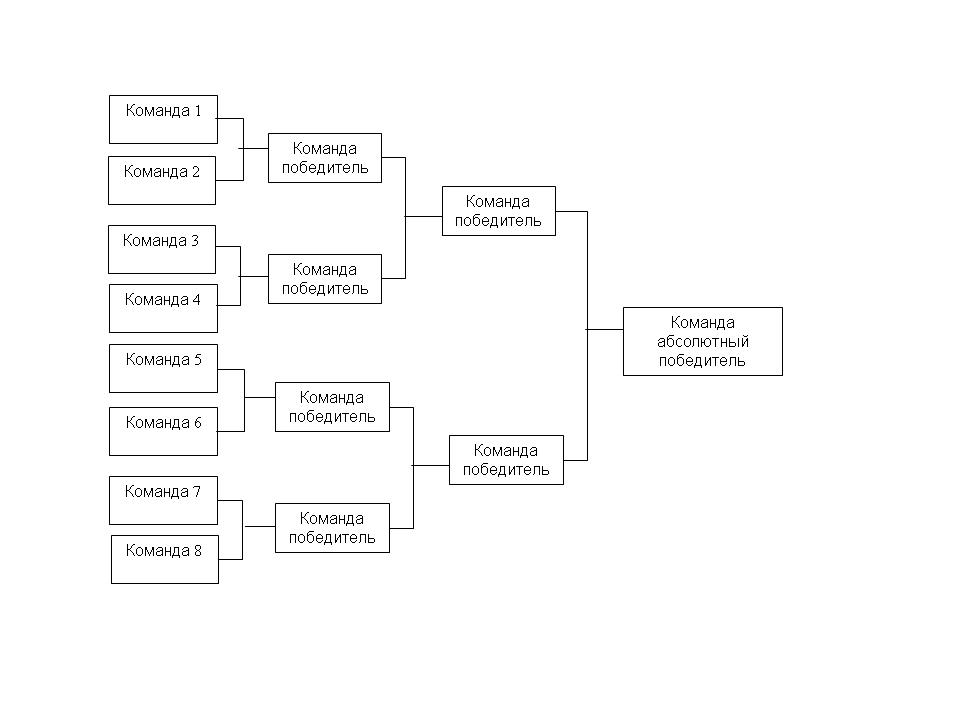 Полуфинал. Каждая команда играет с командой-соперником по 1 игре «на вылет». В финал выходят 2 команды, одержавшие победу. В зависимости от первоначального количества команд в четверть финал может попасть команда выФинал. Между двумя командами-финалистами проходит 1 игра. Особенность этой игры в том, что вопросы командам может задавать не только оппоненты, но и судьи, и представители аудитории. Победитель финала объявляется абсолютным победителем Турнира по школьным дебатамФормат дебатов на основном турниреВ дебатах участвует 2 команды по 5 человека. Дебаты ведутся вокруг одного конкретного тезиса. У каждого докладчика своя строго определенная роль (табл. 1). Табл. 1. Роли докладчиков Правила дебатовСоблюдение регламента:время докладчиков, ограничено. На ответ докладчику будет дано 1 минута 30 секунд. На вопросы и ответы на них, не более двух минут.Не переходить на личности.Обсуждать аргумент, а не позицию, т.к. дебаты всего лишь игра.После докладчиков каждой команде можно задать по любому количеству вопросов в течение 2 мин.Приложение 4Судейские критерииОсновной критерий парламентских дебатов – убедительность. В отличие от некоторых других форм дебатов, команда не получит автоматически победу только из-за того, что их оппоненты упустили аргумент. Скорее, судья отдаст победу той команде, которая, по его мнению, лучше продебатировала – чьи презентации и аргументы он нашел более убедительными. Аргументация и анализ. Это – краеугольный камень парламентских дебатов. Команда, которая представляет последовательный и логичный анализ будет ближе к победе чем та, которая выезжает только на утверждениях или эмоциях. Аргументы должны быть убедительными и обеспечивать столкновение с ценностями оппонентов.Содержание. Несмотря на то, что парламентские дебаты не базируется исключительно на фактах и статистике, примеры из реальной жизни и знание фактов, использованные для укрепления Вашей позиции, всегда Вам помогут. Хотя факты не следует использовать как опору, которая устраняет необходимость анализа, они могут послужить Вам для усиления абстрактной аргументации.Опровержение. Недостаточно просто представить свою точку зрения в каком-либо вопросе – убедитесь, что Вы прямо противостоите аргументам оппонентов, и противостоите успешно. Опять-таки, просто забытого аргумента недостаточно, чтобы автоматически выиграть или проиграть раунд (по крайней мере, если это – не ключевой аргумент), но убедительное опровержение совершенно необходимо, если Вы надеетесь выиграть.Организация. Судьи ценят речь, аргументы в которой четко и тщательно обозначены и преподнесены. Различные линии аргументации должны быть четко разделены. Это возможно сделать через ссылки на аргументы (и используя другие технологии). Дебатеры должны освещать кратко и мощно наиболее важные моменты раунда и не должны чрезмерно впадать в бесполезные детали и тонкости.Стиль и риторика. Манера, в которой аргументы представлены, не менее важна, чем сами аргументы. Гладкая, отшлифованная и убедительная речь всегда впечатляет судей. Использование различных техник риторики добавляет огоньку в речь, и Ваша презентация от этого только выиграет.Вопросы. Дебатер, использующий вопросы, будет иметь постоянное преимущество по ходу раунда. Умением как задавать остроумные вопросы, так и мгновенно и эффективно отвечать на них  Вы можете продемонстрировать способность к импровизированному мышлению – качество, которое ценится почти каждым судьей.Работа в команде. От дебатеров ожидается командная работа, взаимное усиление аргументов друг друга и последовательное внедрение философии команды на протяжении всего раунда. Не противоречьте своему напарнику – лучше расширяйте введенный раннее аргумент для того, чтобы усилить его эффект и помочь Вашему партнеру достигнуть цели.ПОЛОЖЕНИЕ О ПРОВЕДЕНИИ РАЙОННОГО КОНКУРСА-ФЕСТИВАЛЯ СОЦИАЛЬНО-ПЕДАГОГИЧЕСКОЙ НАПРАВЛЕННОСТИ ДЛЯ УЧАЩИХСЯ ОБРАЗОВАТЕЛЬНЫХ ШКОЛ «ЗАДАЧКИ ЖИЗНИ»Общие положенияНастоящее положение разработано Государственным бюджетным учреждением дополнительного образования Центром психолого-педагогического сопровождения Кировского района Санкт-Петербурга (ГБУ ДО ЦППС Кировского района Санкт-Петербурга) и является руководством по организации и проведению районного конкурса - фестиваля   социально-педагогической направленности для учащихся 6-х классов и определяет правила его проведения.1.2. Районный конкурс-фестиваль «Задачки жизни» представляет собой районные соревнования команд учащихся образовательных учреждений Кировского района.1.3. Конкурс проводится в 2018-2019 учебном году, в сроки, установленные настоящим Положением.Цели и задачи 2.1. Цель конкурса -   формирование у детей основ компетентного поведения в решении различного рода жизненных задач, определяющих развитие социально-психологической компетентности учащихся, развитие социального интеллекта учащихся.2.2 Основные задачи:способствовать созданию условий для развития ряда компетенций учащихся: умений критично и позитивно мыслить, принимать ответственные решения, развивать коммуникативные навыки.способствовать развитию у обучающихся ценностных ориентаций;повысить социальную активность подростков, создать условия для их самореализации и самоорганизации.Оргкомитет КонкурсаОргкомитет Конкурса формируется из педагогов ГБУ ДО ЦППС Кировского района Санкт-Петербурга.Функции оргкомитета:контроль и координация проведения Конкурса.определение условий проведения Конкурса (порядок проведения, состав жюри, методы оценки участников). Для оценки участия в конкурсе команд формируется конкурсное жюри из специалистов ГБУ ДО ЦППС Кировского района - педагогов-психологов, методистов и педагогов ОУ Кировского района (по согласованию).Члены жюри Конкурса определяются не позднее 14 дней до старта конкурса.Участники конкурса Учащиеся 6-х классов школ Кировского района Санкт-Петербурга, в том числе, которые обучались по дополнительной общеобразовательной программе социально-педагогической направленности «Мы – сто тысяч Я», реализуемой специалистами ГБУ ДО ЦППС Кировского района Санкт-Петербурга.Команда участников состоит из учащихся целого класса. Вся команда осуществляет подготовку к конкурсу и все учащиеся класса являются участниками конкурса. В отдельных этапах конкурса принимают участие представители команды, которые выбираются из числа всей команды по желанию самих участников и усмотрение куратора команды.Сроки и порядок проведения Конкурса Конкурс проводится в период с марта 2019 года по май 2019 года на базе ГБУ ДО ЦППС Кировского района Санкт-Петербурга или на базе ОУ района.Конкурс проводится в 3 этапа:Подготовительный этап (консультационный этап). Этап включает в себя подготовительную работу с кураторами конкурса. На данном этапе проводятся консультации самих участников и кураторов конкурса (педагога-психолога, реализующего программу в образовательном учреждении или педагога, представляющего образовательное учреждение). Осуществляется прием заявок на участие в конкурсе.Основной этап.- «Игра-квест»:Квест игра входит в основной этап конкурса. В нем принимают участие представители каждой из команд. Команда от класса, принимающая участие в квесте должна состоять из 6 человек.  Сам квест представляет собой игру, включающую в себя конкурсные задания. Эти задания представлены на отдельных тематических секциях квеста (4 секции) включающие в себя: выполнение логических заданий, заданий связанных с поиском решений в различных жизненных ситуациях, коммуникативных задач, решая которые команда набирает определенное количество баллов. В одной квест-игре принимают участие 4 команды.Представители команд от ОУ соревнуются между собой за выход в финал по итогам максимально набранных баллов по окончанию игры-квеста.Четыре команды, получившие максимальное количество баллов выходят в финал, где продолжают «борьбу» за звание абсолютного победителя и звание лауреатов конкурса.  - «Театрализация»:В «Театрализации» принимают участие команды, вышедшие в финал. Команды финалисты представляют на оценку (бальную) жюри тематические театрализованные сценки, подготовленные заранее под руководством куратора команды ОУ. Тематика выступления несет социальный характер, представление (разыгрывание) жизненной ситуации, где учащиеся выделяют проблему и показывают пути ее решения, демонстрируя развитость компетенций в решении различных жизненных задач.  По итогам набранных баллов определяется победитель и лауреаты конкурса.В «Театрализации» могут принять участие представители команд, вышедших в финал, в составе до 15 человек. Заключительный этап. На заключительном этапе конкурса проводится награждение учащихся, принявших участие в конкурсе. На награждение приглашаются все команды, принимающие участие в конкурсе для поддержки участников и награждения.Критерии оценивания:Подведение итогов конкурса.Все команды ОУ, принимающие участие в конкурсе «Задачки жизни» получают от ГБУ ДО ЦППС Кировского района Сертификаты участника. Команды участников, набравшие наибольшее количество баллов в процессе основного этапа конкурса (за два конкурса) объявляются победителями и лауреатами (второе место), и третьим местом награждаются команды принявшие участие в квесте, не вышедшие в финал,  но набравшие максимальное количество баллов после финалистов. Остальные команды награждаются грамотами участников конкурса. Итоги оформляются протоколом и утверждаются председателем Оргкомитета.Подведение итогов конкурса проводится в мае 2019 года. Приложение 1Форма заявки на участие в конкурсе - фестивале «Задачки жизни»1. № образовательного учреждения2. Ф.И.О. куратора команды (полностью)3. Контактный телефон куратора команды4. Название команды5. Полный список участников набранной Вами командыОтдел образования администрации Кировского района Санкт-Петербурга Информационно-методический центр Кировского района Санкт-Петербурга Конкурсы для обучающихся и воспитанников образовательных организацийКировского района Санкт-ПетербургаСборник положений2018-2019 учебный годСанкт-ПетербургПЛАН ПРОВЕДЕНИЯ КОНКУРСОВ для обучающихся и воспитанников в Кировском районе Санкт-Петербурга в 2018-2019 учебном году  ………………………………………..................................7Раздел 1. КОНКУРСЫ ИНФОРМАЦИОННО-МЕТОДИЧЕСКОГО ЦЕНТРА12Конкурсы для обучающихся ОУ 12Конкурс обучающихся образовательных организаций "Логика – 2019"……………………………………12Открытый конкурс исследовательских работ обучающихся начальной школы "Знайка - 2019" ………...15Интегрированная олимпиада для учащихся начальных классов "Петербургские надежды" …………….22Районная интеллектуальная игра по станциям "Знатоки литературы"……………………...........................25Районный конкурс "Ученик ХХI века: пробуем силы - проявляем способности" для 4 классов…………28Фестиваль детского творчества "AllWorld’sAstage" на иностранных языках…………………………...…31Районный конкурс чтецов на английском языке……………………………………..................................34Конкурс "Интеллектуальные игры" на английском языке …………………………………………………..36Районный конкурс ораторского искусства “The Orator Club”……………………………………………….38Районный конкурс чтецов "Друзья немецкого языка" («Freunde der deutschen Sprache»)…………………46Районный конкурс-игра "Сад на окне – 2019"…………………………………………………………....…..48Районная игра "Вода в Санкт-Петербурге: сегодня и завтра"…………………………...……………...…...52Районный конкурс - акция "Сорнякиада - 2018"……………………………………………………………...55Районный конкурс-акция "День Земли"……………………………………………………………………….57Межрайонный фестиваль "Играй, свирель!"………………………………………………………………….59Районный фестиваль-конкурс детского вокального творчества "Весенние голоса"  ……………………...62Неделя "Юный предприниматель" среди обучающихся ОУ Кировского района………………………….64ЕГЭ-ОГЭ - олимпиада по учебному предмету "Информатика и ИКТ"……………………………………..69Районный (отборочный) этап Санкт-Петербургского конкурса научно-исследовательских работ по словесности, МХК и истории………………………………………………………………………………….72Районный (отборочный) этап Всероссийского конкурса чтецов "Живая классика"……………………….78Региональный этап Телевизионной гуманитарной олимпиады "Умники и умницы" (заочный тур)……..81Районная игра "Я - россиянин"………………………………………………………………………………...83Районный конкурс "Герои шведских книг" среди обучающихся с ОВЗ……………………………………87Конкурс компьютерных работ учащихся Кировского района……………..………………………..……….91Фестиваль робототехники и лего-конструирования………..…………………………………….…………..97Фестиваль "Яблочный дождь"..………………………………………………………………………………..99Фестиваль "Школьная пресса"………………………………………………………..……………………......101Фестиваль "Цифровой рассказ" (ЦифРа)……………………………………………………………………...102Конкурс компьютерной графики учащихся Кировского района …………………………………………...103Районный тур городского профессионального педагогического конкурса дистанционных проектов и видеоконференции «Я познаю мир……………………………………………………………………………105Конкурсы для обучающихся ОУ и воспитанников ДОУ109Конкурс по духовно-нравственному развитию (отборочный этап городского конкурса отдела религиозного образования и духовного просвещения)……………………………...……………………….109Конкурс детского творчества "Красота Божьего мира"………………………………………………….......115Конкурсы для воспитанников  ДОУРайонный конкурс по художественно-эстетическому развитию детей дошкольных образовательных учреждений "Народные промыслы России"…………………………………………………………………..118Районные Малые олимпийские игры для детей старшего дошкольного возраста…………………………122Районный хореографический конкурс "День танца" для детей старшего дошкольного возраста ………..126Дошкольный и районный этапы городского конкурса чтецов "Разукрасим мир стихами"………………129Соревнования "Первые старты" для детей подготовительных групп ………………………………………133РАЗДЕЛ 2. КОНКУРСЫ ДВОРЦА ДЕТСКОГО (ЮНОШЕСКОГО) ТВОРЧЕСТВА137Районный конкурс "Творческая семья" ………………………..………………………………….………….137Рождественский хоровой фестиваль-конкурс …..…….………………….………………………………….139Историко-краеведческий конкурс исследовательских работ школьников "Война. Блокада. Ленинград"142Районный конкурс на звание "Лучший экскурсовод - школьник"…………………………………………..144Районный конкурс творческих работ изобразительного и декоративно-прикладного творчества "Рождественская звезда"…………………………………………………………..............................................146Районный фестиваль детских театральных коллективов "Шар"……………………………………………. 152Районный конкурс на знание государственной символики Российской Федерации "Овеянные славой флаг наш и герб"………………………………………………………………………………………………...155Районный конкурс патриотической песни "Я люблю тебя, Россия"………………………………………...160районный конкурс танцевальных коллективов "Танцевальная палитра 2019"…………………………......163Районная игра для учащихся начальных классов"Я – гражданин России!"………………………………..166Районный конкурс "Юный экскурсоводов школьных музеев"…………………….……………………….168Районный конкурс компьютерной графики "Спасибо, милая природа"…………………………………...170Районный конкурс "Первые танцевальные шаги"……………………………………………………………174Открытый районный турнир по настольному теннису……………………………………………………...177Районное открытое первенство по настольному хоккею…………………………………………………….180Районное первенство по мини-футболу………………………………………………………………………183Открытое лично-командное первенство по стрельбе из оптико-электронного оружия, посвященное 74-летию Победы в ВОВ …………………..............................................................................................................186Открытое лично-командное первенство по стрельбе из оптико-электронного оружия…………………...189Районное первенство по тхэквондо…………………………………………………………………………… 192Районный конкурс детского творчества "Безопасность глазами детей"……………………………………194Открытое лично-командное первенство Кировского района по авиамодельному спорту в классе командных моделей самолета…………………………………………………………………………………197Районная естественнонаучная конференция эколого-биологического направления "Шаги к открытиям"………………………………………………………………………………………………………200Районный открытый конкурс по парикмахерскому искусству……………………………………………...202Районная краеведческая игра-турнир "Сокровищницы невских берегов"…………………………………205Районный фестиваль танцевальных коллективов "Веселые каблучки"…………………………………….207Районный заочный конкурс на лучшую авторскую экскурсию 2019 года………………………………….210Районная выставка изобразительного декоративно-прикладного искусства "Семейный вернисаж"…….213Районная игра для учащихся средних классов "Исследователи Петербурга"……………………………...218РАЗДЕЛ 3. КОНКУРСЫ ЦЕНТРА ДЕТСКОГО (ЮНОШЕСКОГО) ТЕХНИЧЕСКОГО ТВОРЧЕСТВА                                220Личное первенство Кировского района по шахматам среди детей не старше 7 лет……………………….220Личное первенство Кировского района по шахматам среди детей не старше 9 лет………………….........221Открытое первенство Кировского района по быстрым шахматам "Кубок ШКиДц"…………………........222Районный этап командных Всероссийских шахматных соревнований "Белая ладья" ……………………223Открытый районный шахматный фестиваль "Летние надежды-2019"…………….……………………….224Открытый районный шахматный фестиваль "Кировский Новогодний-2019"……………………………...225Открытый районный шахматный фестиваль «Ноябрьские игры-2019»…………………………………….226Открытый районный конкурс "Шахматный рисунок"……………………………………………………….227Районный конкурс-выставка детского творчества "Новогодняя сказка" для детей с ОВЗ…………….......229Конкурс-квест «СОВА»………………………………………………………………………………………..233Игра-путешествие «Тропинками разных профессий» для учащихся 1-4 классов…………………………235Игра-путешествие «Дорога в страну профессий» для учащихся 5-9 классов………………………………237Конкурс презентаций "Моя будущая профессия" среди старшеклассников……………………………….238Профориентационное мероприятие "Мир профессий"………………………………………………………240Районный дистанционный конкурс-викторина «ПрофYESиЯ»……………………………………………..242Районный профориентационный конкурс «#Селфи_с_Профи»……………………………………………..246Районный конкурс лэпбуков «Профессии моей семьи»……………………………………………………...249Районный конкурс исследовательских работ по БДД "История безопасности"……………………………252Районный конкурс "Творческая открытка "С юбилеем, ЮИД района!"……………………………………254Фотоконкурс "Мой ребенок - пассажир!"……………………………………………………………………..257Открытый районный фестиваль "Астрономический калейдоскоп"…………………………………………259Конкурс исследовательских работ, научно-технических идей и проектов "Леонардо XXI века…………262Конкурс рисунков учащихся 1-4 классов «Профессии моей семьи»……………………………………….266Конкурс сочинений-эссе «Мои впечатления от посещения предприятия СПб ГУП «Пассажиравтотранс»…………………………………………………………………………………………..268Конкурс творческих работ "Мой автобус"……………………………………………………………………270Районный конкурс по информатике и основам компьютерной грамотности "Праздник информатики"...272Первенство Кировского района по спортивному ориентированию среди учащихся ……………………..274Открытый творческий конкурс Кировского района "Талисман БДД - 2019"……….…………………......276Конкурс детского творчества "Дорога и мы"…………………………………………………………………278Районная олимпиада по правилам дорожного движения "Олимпийцы дорожного движения - 2019"......282Фотоконкурс "Нарушитель на дороге".…………………………………………………………………..…...284Районный конкурс ЮИД "Безопасное колесо-2019" ………………………………………………………...286Игра-соревнование среди дошкольников "Дорожное движение достойно уважения!" ……………..……290Районный этап городского конкурса патриотической песни "Я люблю тебя, Россия!"…………………..292Районная игра-соревнование "Street-style"…………………………………………….……………………...295Районный конкурс "Дорожный калейдоскоп " среди учащихся 3 и 6 классов……………………………..297Игра по станциям "Дорожная азбука"…………………………………………………………………………299Семейный спортивно-интеллектуальный конкурс по БДД «Дружная семья знает ПДД от А до Я»…….301Акция по БДД "Планета ЮИД"………………………………………………………………………………..304Конкурс среди отрядов ЮИД "Я заметен на дороге"………………………………………………………...305Районный Слёт юных инспекторов движения (ЮИД)……………………………………………………….307Районный конкурс профессионального мастерства "Храбрый портняжка"………………………………..309Выставка декоративно-прикладного и технического творчества "Куклы разные и прекрасные"………...312Выставка декоративно-прикладного и изобразительного искусства "Есть память, которой не будет конца"…………………………………………………………………………………………………………..315Районный фестиваль детского творчества "Цветик-семицветик" для воспитанников ДОУ………………318Выставка художественного творчества дошкольников "По страницам любимых сказок"………………..320Конкурс поэтов "Кем быть?"…………………………………………………………………………………...322Раздел 4. Конкурсы Центра психолого-педагогического сопровождения324Конкурсное движение "Планета здоровья"…………………………………………………………………...324Конкурс буклетов «Лучшее меню младшего школьника» для 1-4 классов………………………………... 327Конкурс буклетов  «Калейдоскоп вкусов» для 5-11 классов………………………………………………327Конкурс  листовок «Полезные и вредные советы» для 1-4 классов………………………………………...327Конкурс листовок «Мы за здоровый образ жизни» для 5-11 классов …………………………………….328Конкурс рисунков «Мой домашний любимец» для ДОУ……………………................................................328Конкурс рисунков «Моя любимая полезная еда» для 1-4 классов…………………………………………..328Конкурс рисунков «Формула здоровья» для 5-11 классов…………………………………………………...328Конкурс  плакатов  «Мы все такие разные» для 1-4 классов ………………………......................................329Конкурс  плакатов «Ты не одинок» для 5-11 классов .....................................................................................329Конкурс коллажей «Мир вокруг меня» для 1-4 классов…………………………………………………….. 329Конкурс коллажей «Мода и здоровье» для 5-11 классов ……………………………………………………330Конкурс плакатов  «Любимый вид спорта» для 1-4 классов………………………………………………..330Конкурс плакатов социальной рекламы  «Твоя жизнь-твой выбор» 5-11 классов………………………...330Конкурс коллажей «Моя любимая сказка» для ДОУ………………………………………………………..331Конкурс открыток «Секреты счастья» для 1-4 классов……………………………………………………...331Конкурс открыток «Рецепты счастья» для 5-11 классов…………………………………………………….331Конкурс  комиксов «Разгоняй движением лень» для 1- 4 классов………………………………………….332Конкурс комиксов «Разгоняй движением лень» для 5-11 классов…………………………………………332Конкурс рисунков «В гостях у леса» для ДОУ………………………………………………………………332Конкурс творческих работ  социально-педагогической направленности  по духовно-нравственному воспитанию детей образовательных учреждений Кировского района Санкт-Петербурга «Безопасность в социуме»………………………………………………………………………………………………………333Конкурс творческих работ социально-педагогической направленности по духовно-нравственному воспитанию детей образовательных учреждений Кировского района Санкт-Петербурга «Мы вместе: семья и школа»…………………………………………………………………………………………..……337Конкурс творческих работ социально-педагогической направленности по духовно-нравственному воспитанию детей образовательных учреждений Кировского района Санкт-Петербурга «Увлекательный мир профессий»…………………………………………………………………………..…341Открытый турнир школьников Кировского района по дебатам "Поговорим о важном" …………………346Конкурс-фестиваль социально-педагогической направленности для учащихся образовательных школ "Задачки жизни"……………………………………………………………………………………………...…354Сентябрь 2018Октябрь 2018Ноябрь2018Декабрь 2018Декабрь 2018Декабрь 2018Январь2019Февраль2019Март2019Март2019Апрель 2019Май 2019ИМЦ совместно с ОУ районаИМЦ совместно с ОУ районаИМЦ совместно с ОУ районаИМЦ совместно с ОУ районаИМЦ совместно с ОУ районаИМЦ совместно с ОУ районаИМЦ совместно с ОУ районаИМЦ совместно с ОУ районаИМЦ совместно с ОУ районаИМЦ совместно с ОУ районаИМЦ совместно с ОУ районаИМЦ совместно с ОУ районаКонкурс «Красота божьего мира» (отборочный этап)Конкурс «Красота божьего мира» (отборочный этап)Конкурс «Ученик  ХХI века: пробуем  силы - проявляем способности» (4 кл., по  УМК "Начальная школа  ХХI века")Конкурс «Ученик  ХХI века: пробуем  силы - проявляем способности» (4 кл., по  УМК "Начальная школа  ХХI века")Конкурс «Ученик  ХХI века: пробуем  силы - проявляем способности» (4 кл., по  УМК "Начальная школа  ХХI века")Конкурс «Ученик  ХХI века: пробуем  силы - проявляем способности» (4 кл., по  УМК "Начальная школа  ХХI века")Конкурс «Ученик  ХХI века: пробуем  силы - проявляем способности» (4 кл., по  УМК "Начальная школа  ХХI века")Фестиваль «Играй, свирель!»Конкурс - акция «Сорнякиада – 2018»Конкурс «Герои шведских книг» для детей с ОВЗИгра по станциям «Знатоки литературы»Логика-2019Логика-2019Логика-2019Логика-2019Логика-2019Конкурс по ДНР отдела религиозного образования и духовного просвещения (отборочный этап)Конкурс по ДНР отдела религиозного образования и духовного просвещения (отборочный этап)Конкурс по ДНР отдела религиозного образования и духовного просвещения (отборочный этап)Конкурс по ДНР отдела религиозного образования и духовного просвещения (отборочный этап)Фестиваль робототехники и лего-конструированияФестиваль робототехники и лего-конструированияФестиваль робототехники и лего-конструированияЗнайка-2019Знайка-2019Знайка-2019Знайка-2019Знайка-2019Конкурс-акция «День Земли»Фестиваль  «Цифровой Рассказ» (ЦифРа)Фестиваль  «Цифровой Рассказ» (ЦифРа)Фестиваль  «Цифровой Рассказ» (ЦифРа)Фестиваль  «Цифровой Рассказ» (ЦифРа)Районная игра "Я - россиянин"Районная игра "Я - россиянин"Районная игра "Я - россиянин"ЕГЭ-ОГЭ - олимпиада по информатикеКонкурс научно-исследовательских работ по словесности, МХК и истории (районный этап)Конкурс научно-исследовательских работ по словесности, МХК и истории (районный этап)Конкурс научно-исследовательских работ по словесности, МХК и истории (районный этап)Конкурс научно-исследовательских работ по словесности, МХК и истории (районный этап)Интегрированная олимпиада "Петербургские надежды"Интегрированная олимпиада "Петербургские надежды"Интегрированная олимпиада "Петербургские надежды"Конкурс чтецов на английском языкеКонкурс чтецов на английском языкеКонкурс «Умники и умницы» (районный этап)Конкурс «Умники и умницы» (районный этап)Конкурс «Умники и умницы» (районный этап)Конкурс «Умники и умницы» (районный этап)Конкурс чтецов «Живая классика»Конкурс чтецов «Живая классика»Конкурс чтецов «Живая классика»Конкурс «Интеллектуальные игры» на английском языкеКонкурс «Интеллектуальные игры» на английском языкеКонкурс чтецов на немецком языке «Друзья немецкого языка» Конкурс ораторского искусства “The Orator Club” Конкурс ораторского искусства “The Orator Club” Конкурс ораторского искусства “The Orator Club” Конкурс ораторского искусства “The Orator Club”Фестиваль детского творчества “AllWorld’sAstage” на иностранных языкахНеделя «Юный предприниматель»Неделя «Юный предприниматель»Неделя «Юный предприниматель»Фестиваль «Школьная пресса»Фестиваль «Школьная пресса»Фестиваль «Школьная пресса»Фестиваль «Школьная пресса»Конкурс-игра «Сад на окне»Игра «Вода в Санкт-Петербурге: сегодня и завтра»Игра «Вода в Санкт-Петербурге: сегодня и завтра»Фестиваль-конкурс «Весенние голоса»Конкурс компьютерной графикиКонкурс компьютерной графикиКонкурс компьютерной графикиКонкурс компьютерной графикиКонкурс дистанционных проектов «Я познаю мир»Конкурс дистанционных проектов «Я познаю мир»Конкурс дистанционных проектов «Я познаю мир»Конкурс дистанционных проектов «Я познаю мир»Конкурс дистанционных проектов «Я познаю мир»Конкурс дистанционных проектов «Я познаю мир»Конкурс дистанционных проектов «Я познаю мир»Конкурс компьютерных работКонкурс компьютерных работКонкурс компьютерных работИМЦ совместно с ДОУ районаИМЦ совместно с ДОУ районаИМЦ совместно с ДОУ районаИМЦ совместно с ДОУ районаИМЦ совместно с ДОУ районаИМЦ совместно с ДОУ районаИМЦ совместно с ДОУ районаИМЦ совместно с ДОУ районаИМЦ совместно с ДОУ районаИМЦ совместно с ДОУ районаИМЦ совместно с ДОУ районаИМЦ совместно с ДОУ районаКонкурс «Красота божьего мира» (отборочный этап)Конкурс «Красота божьего мира» (отборочный этап)Хореографический конкурс «День танца»Конкурс «Народные промыслы»Конкурс «Народные промыслы»Конкурс чтецов «Разукрасим мир стихами»(районный этап)Конкурс чтецов «Разукрасим мир стихами»(районный этап)Малые олимпийские игрыСоревнования «Первые старты»Соревнования «Первые старты»Конкурс по ДНР отдела религиозного образования и духовного просвещения (отборочный этап)Конкурс по ДНР отдела религиозного образования и духовного просвещения (отборочный этап)Конкурс по ДНР отдела религиозного образования и духовного просвещения (отборочный этап)Конкурс по ДНР отдела религиозного образования и духовного просвещения (отборочный этап)Сентябрь 2018Октябрь 2018Ноябрь 2018Декабрь 2018Январь 2019Февраль 2019Март 2019Март 2019Апрель 2019Апрель 2019Май 2019Май 2019Май 2019Районное первенство по тхэквондоФестиваль танцевальных коллективов «Веселые каблучки»Открытое лично-командное первенство по стрельбе  Фестиваль театральных коллективов «Шар»Конкурс танцевальных коллективов «Танцевальная палитра 2019»Конкурс танцевальных коллективов «Танцевальная палитра 2019»Районное первенство по тхэквондоРайонное первенство по тхэквондоРайонное первенство по мини-футболуРайонное первенство по мини-футболуРайонное первенство по мини-футболуОткрытое первенство по настольному хоккеюКонкурс на звание «Лучший экскурсовод – школьник»Рождественский хоровой фестиваль-конкурс  Заочный конкурс на лучшую авторскую экскурсиюОткрытое первенство по настольному хоккеюОткрытое первенство по настольному хоккеюКонкурс «Играй и пой, попробуй в жизни хоть раз»Конкурс «Играй и пой, попробуй в жизни хоть раз»Открытое лично-командное первенство по стрельбеОткрытое лично-командное первенство по стрельбеОткрытое лично-командное первенство по стрельбеКонкурс «Рождественская звезда 2018»Конкурс «Рождественская звезда 2018»Конкурс «Рождественская звезда 2018»Конкурс «Творческая семья»Краеведческая игра-турнир «Сокровищницы невских берегов»Краеведческая игра-турнир «Сокровищницы невских берегов»Конкурс патриотической песни  «Я люблю тебя, Россия»Конкурс патриотической песни  «Я люблю тебя, Россия»Конкурс патриотической песни  «Я люблю тебя, Россия»Конкурс патриотической песни  «Я люблю тебя, Россия»Районная игра «Исследователи Петербурга»Районная игра «Исследователи Петербурга»Районная игра «Исследователи Петербурга»Районная игра «Исследователи Петербурга»Районная игра «Исследователи Петербурга»Районная игра «Исследователи Петербурга»Районная игра «Исследователи Петербурга»Районная игра «Исследователи Петербурга»Районная игра «Исследователи Петербурга»Районная игра «Исследователи Петербурга»Районная игра «Исследователи Петербурга»Конкурс «Овеянные славой флаг наш и герб»Конкурс «Овеянные славой флаг наш и герб»Конкурс «Овеянные славой флаг наш и герб»Районный конкурс «Первые танцевальные шаги»Районный конкурс «Первые танцевальные шаги»Районный конкурс «Первые танцевальные шаги»Районный конкурс «Первые танцевальные шаги»Районный конкурс детского творчества «Безопасность глазами детей»Районный конкурс детского творчества «Безопасность глазами детей»Открытый турнир  по настольному теннисуОткрытый турнир  по настольному теннисуКонкурс «Юный экскурсовод школьных музеев»Историко-краеведческий конкурс «Война. Блокада. Ленинград»Открытый конкурс по парикмахерскому искусствуОткрытый конкурс по парикмахерскому искусствуОткрытый конкурс по парикмахерскому искусствуРайонное первенство по мини-футболуРайонный конкурс компьютерной графики «Спасибо, милая природа»Районный конкурс компьютерной графики «Спасибо, милая природа»Районный конкурс компьютерной графики «Спасибо, милая природа»Игра  для учащихся начальных классов «Я – гражданин России!»Игра  для учащихся начальных классов «Я – гражданин России!»Игра  для учащихся начальных классов «Я – гражданин России!»Игра  для учащихся начальных классов «Я – гражданин России!»Игра  для учащихся начальных классов «Я – гражданин России!»Игра  для учащихся начальных классов «Я – гражданин России!»Игра  для учащихся начальных классов «Я – гражданин России!»Игра  для учащихся начальных классов «Я – гражданин России!»Игра  для учащихся начальных классов «Я – гражданин России!»Игра  для учащихся начальных классов «Я – гражданин России!»Игра  для учащихся начальных классов «Я – гражданин России!»Выставка «Семейный вернисаж»Выставка «Семейный вернисаж»Выставка «Семейный вернисаж»Первенство по авиамодельному спортуКонференция «Шаги к открытиям»Конференция «Шаги к открытиям»Сентябрь 2018Октябрь 2018Ноябрь 2018Декабрь 2018Январь 2019Февраль 2019Март 2019Апрель2019Май 2019Июнь 2019«Кубок ШКиДЦ»«Кубок ШКиДЦ»«Кубок ШКиДЦ»«Кубок ШКиДЦ»«Кубок ШКиДЦ»«Кубок ШКиДЦ»ФИНАЛ «Кубок ШКиДЦ»Научно-познавательный конкурс-квест «СОВА»Научно-познавательный конкурс-квест «СОВА»Научно-познавательный конкурс-квест «СОВА»Научно-познавательный конкурс-квест «СОВА»Научно-познавательный конкурс-квест «СОВА»Научно-познавательный конкурс-квест «СОВА»Научно-познавательный конкурс-квест «СОВА»Научно-познавательный конкурс-квест «СОВА»Игра-соревнование «Street-Style»Игра-соревнование «Street-Style»Открытый творческий конкурс «Талисман БДД-2019»Конкурс детского творчества «Дорога и мы»Открытый районный шахматный фестиваль «Кировский новогодний»Олимпиада по ПДД «Олимпийцы дорожного движения – 2019»Фотоконкурс «Нарушитель на дороге»Открытый фестиваль «Астрономический калейдоскоп»Профориентационное мероприятие «Мир профессий»Профориентационное мероприятие «Мир профессий»Конкурс исследовательских работ, научно-технических идей и проектов «Леонардо 21 века»Конкурс презентаций «Моя будущая профессия»Конкурс презентаций «Моя будущая профессия»Районный конкурс «Творческая открытка "С юбилеем, ЮИД района!"Конкурс лэпбуков «Профессии моей семьи»Семейный спортивно-интеллектуальный конкурс «Дружная семья знает ПДД от А до Я»Семейный спортивно-интеллектуальный конкурс «Дружная семья знает ПДД от А до Я»Фотоконкурс "Мой ребенок - пассажир!"Районный конкурс ЮИД "Безопасное колесо-2019"Районный конкурс ЮИД "Безопасное колесо-2019"Районный конкурс ЮИД "Безопасное колесо-2019"Районный конкурс ЮИД "Безопасное колесо-2019"Профориентационный конкурс «#Селфи_с_Профи»Профориентационный конкурс «#Селфи_с_Профи»Профориентационный конкурс «#Селфи_с_Профи»Конкурс исследовательских работ по БДД «История безопасности»Конкурс исследовательских работ по БДД «История безопасности»Конкурс сочинений «Мои впечатления от посещения предприятия СПб ГУП «Пассажиравтотранс»Конкурс сочинений «Мои впечатления от посещения предприятия СПб ГУП «Пассажиравтотранс»Дистанционный  профориентационный конкурс-викторина «ПрофYESиЯ»Дистанционный  профориентационный конкурс-викторина «ПрофYESиЯ»Дистанционный  профориентационный конкурс-викторина «ПрофYESиЯ»Дистанционный  профориентационный конкурс-викторина «ПрофYESиЯ»Дистанционный  профориентационный конкурс-викторина «ПрофYESиЯ»Открытая выставка «Есть память, которой не будет конца»Акция по БДД «Планета ЮИД»Акция по БДД «Планета ЮИД»Акция по БДД «Планета ЮИД»Акция по БДД «Планета ЮИД»Акция по БДД «Планета ЮИД»Акция по БДД «Планета ЮИД»Акция по БДД «Планета ЮИД»Акция по БДД «Планета ЮИД»Конкурс по ПДДТТ и БДД«Дорожный калейдоскоп»Конкурс среди отрядов ЮИД «Я заметен на дороге»Районный этап командных Всероссийских шахматных соревнований «Белая ладья»Открытая конкурс-выставка «Храбрый портняжка»Конкурс рисунков учащихся 1-4 классов«Профессии моей семьи»Игра-путешествие «Тропинками разных профессий» для учащихся 1-4 классовИгра-путешествие «Тропинками разных профессий» для учащихся 1-4 классовИгра-путешествие «Тропинками разных профессий» для учащихся 1-4 классовИгра-путешествие «Тропинками разных профессий» для учащихся 1-4 классовИгра-путешествие «Тропинками разных профессий» для учащихся 1-4 классовИгра-путешествие «Тропинками разных профессий» для учащихся 1-4 классовИгра-путешествие «Тропинками разных профессий» для учащихся 1-4 классовИгра-путешествие «Дорога в страну профессий» для учащихся 5-9 классовИгра-путешествие «Дорога в страну профессий» для учащихся 5-9 классовИгра-путешествие «Дорога в страну профессий» для учащихся 5-9 классовИгра-путешествие «Дорога в страну профессий» для учащихся 5-9 классовИгра-путешествие «Дорога в страну профессий» для учащихся 5-9 классовИгра-путешествие «Дорога в страну профессий» для учащихся 5-9 классовИгра-путешествие «Дорога в страну профессий» для учащихся 5-9 классовКонкурс «Мой автобус»Конкурс «Мой автобус»Конкурс «Мой автобус»Конкурс «Мой автобус»Конкурс «Мой автобус»Конкурс «Мой автобус»Конкурс «Мой автобус»Игра по станциям «Дорожная азбука»Игра по станциям «Дорожная азбука»Игра по станциям «Дорожная азбука»Игра по станциям «Дорожная азбука»Игра по станциям «Дорожная азбука»Игра по станциям «Дорожная азбука»Игра по станциям «Дорожная азбука»Игра-соревнование «Дорожное движение достойно уважения»Игра-соревнование «Дорожное движение достойно уважения»Конкурс-выставка «Новогодняя сказка» для детей с ОВЗСмотр-фестиваль «Район дорожной безопасности»Конкурс поэтов «Кем быть?»Игра-соревнование «Дорожное движение достойно уважения»Игра-соревнование «Дорожное движение достойно уважения»Районный конкурс «Праздник информатики»Открытый районный шахматный фестиваль «Ноябрьские  игры»Открытый районный шахматный фестиваль «Ноябрьские  игры»Личное Первенство по шахматам среди детей не старше 9 летЛичное Первенство по шахматам  среди детей не старше 7 летПервенство по спортивному ориентированию среди учащихсяОткрытый районный шахматный фестиваль «Летние надежды»Районный этап городского конкурса «Я люблю тебя, Россия!»Районный этап городского конкурса «Я люблю тебя, Россия!»Конкурс«Шахматный рисунок»Конкурс«Шахматный рисунок»Открытая конкурс-выставка «Куклы разные и прекрасные»Открытая конкурс-выставка «Куклы разные и прекрасные»Районный фестиваль-конкурс для ДОУ «Цветик-семицветик»Районный фестиваль-конкурс для ДОУ «Цветик-семицветик»Районный фестиваль-конкурс для ДОУ «Цветик-семицветик»Районный фестиваль-конкурс для ДОУ «Цветик-семицветик»Районный фестиваль-конкурс для ДОУ «Цветик-семицветик»Районный фестиваль-конкурс для ДОУ «Цветик-семицветик»Районный фестиваль-конкурс для ДОУ «Цветик-семицветик»Сентябрь 2018Октябрь 2018Ноябрь 2018Декабрь 2018Январь 2019Февраль 2019Март 2019Апрель 2019Май 2019Конкурсное движение «Планета здоровья»Конкурсное движение «Планета здоровья»Конкурсное движение «Планета здоровья»Конкурсное движение «Планета здоровья»Конкурсное движение «Планета здоровья»Конкурсное движение «Планета здоровья»Конкурсное движение «Планета здоровья»Конкурсное движение «Планета здоровья»Конкурсное движение «Планета здоровья»ДОУДОУДОУДОУДОУДОУДОУДОУДОУКонкурс рисунков «Мой домашний любимец»Конкурс коллажей «Моя любимая сказка»Конкурс рисунков «В гостях у леса»1-4 классы1-4 классы1-4 классы1-4 классы1-4 классы1-4 классы1-4 классы1-4 классы1-4 классыКонкурс буклетов «Лучшее меню младшего школьника»Конкурс листовок "Полезные и вредные советы"Конкурс рисунков «Моя любимая полезная еда»Конкурс плакатов «Мы все такие разные»Конкурс коллажей «Мир вокруг меня»Конкурс плакатов: "Любимый вид спорта"Конкурс открыток«Секреты счастья»Конкурс комиксов «Разгоняй движением лень»5-11 классы5-11 классы5-11 классы5-11 классы5-11 классы5-11 классы5-11 классы5-11 классы5-11 классыКонкурс буклетов «Калейдоскоп вкусов»Конкурс листовок "Мы за здоровый образ жизни"Конкурс рисунков «Формула здоровья»Конкурс плакатов «Ты не одинок»Конкурс коллажей «Мода и здоровье»Конкурс плакатов социальной рекламы «Твоя жизнь – твой выбор»Конкурс открыток«Рецепты счастья»Конкурс комиксов «Разгоняй движением лень»Общие конкурсы для учащихся ОУ и воспитанников ДОУОбщие конкурсы для учащихся ОУ и воспитанников ДОУОбщие конкурсы для учащихся ОУ и воспитанников ДОУОбщие конкурсы для учащихся ОУ и воспитанников ДОУОбщие конкурсы для учащихся ОУ и воспитанников ДОУОбщие конкурсы для учащихся ОУ и воспитанников ДОУОбщие конкурсы для учащихся ОУ и воспитанников ДОУОбщие конкурсы для учащихся ОУ и воспитанников ДОУОбщие конкурсы для учащихся ОУ и воспитанников ДОУКонкурс творческих работ  социально-педагогической направленности  по духовно-нравственному воспитанию детей «Безопасность в социуме»Конкурс творческих работ социально-педагогической направленности  по духовно-нравственному воспитанию детей «Мы вместе: семья и школа»Конкурс творческих работ социально-педагогической направленности  по духовно-нравственному воспитанию детей «Мы вместе: семья и школа»Конкурс творческих работ социально-педагогической направленности  по духовно-нравственному воспитанию детей «Увлекательный мир профессий»Конкурс творческих работ социально-педагогической направленности  по духовно-нравственному воспитанию детей «Увлекательный мир профессий»Открытый турнир школьников Кировского района  по дебатам "Поговорим о важном"Открытый турнир школьников Кировского района  по дебатам "Поговорим о важном"Конкурс-фестиваль социально-педагогической направленности для учащихся образовательных школ "Задачки жизни"Конкурс-фестиваль социально-педагогической направленности для учащихся образовательных школ "Задачки жизни"№ п/пФамилия, имя участников(полностью)КлассФамилия, имя, отчество учителя(полностью)1234№ОУНазвание работыАвторКлассПК и проекторРуководительДополни-тельное техническое оснащение1333Петрова Галина2 АдаИванова Мария ПетровнаDVD , колонки2333Петрова Галина3 АдаЩеглов Геннадий АлександровичМагнитная доска, магниты3333Красюк Иван4 Внет Сидорова Ирина Юрьевна.Фортепиано, кассетный магнитофонГосударственное бюджетное общеобразовательное учреждение 
средняя общеобразовательная школа № 333
 с углубленным изучением китайского языка 
Кировского района Санкт–Петербурга__________________________________________________________________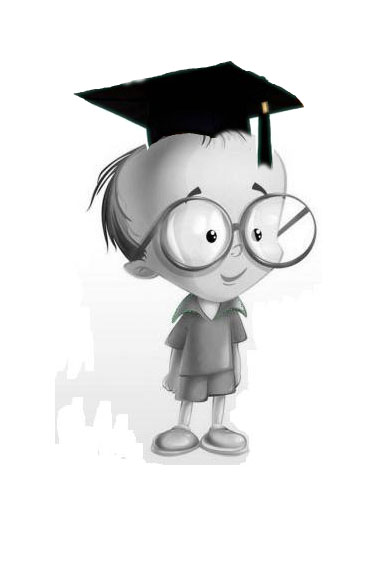 IV        Открытый конкурс исследовательских работ    учащихся начальной школы  «Знайка-2019»Тема работы: _____________________Выполнил: ________________________             (Фамилия, имя ученика, класс)Руководитель: _____________________(Фамилия, имя, отчество, должность, место работы)Работа рекомендована к участию в Открытом конкурсе исследовательских работ учащихся начальной школы «Знайка-2019» _______________________________________________________(Фамилия, имя, отчество)(Председатель МО учителей начальных классов ОУ/ответственный за проведение школьного конкурса «Знайка-2019»)  Санкт–Петербург2019№КритерийОценкаЗАОЧНЫЙ ТУР - MAX 12 БАЛЛОВЗАОЧНЫЙ ТУР - MAX 12 БАЛЛОВ1Актуальность темы0 – нет1 - да2Соответствие содержания сформулированной теме, поставленным целям и задачам0 – содержание не соответствует 1 – содержание соответствует теме2 – содержание соответствует целям и задачам3Наличие гипотезы0 – отсутствует1 – присутствует (соответствует теме исследования, корректно сформулирована)4Наличие исследования (экспериментальной части) в работе0 – отсутствует1 – присутствует2 – присутствует глубина и достаточность исследования5Выводы0 – нет1 – имеются2 - соответствует целям и задачам6Наличие литературного обзора0 – нет1 – имеется7Культура оформления работы0 – не соответствует требованиям1 – частично соответствует структуре работы2 - работа структурирована7Культура оформления работы0 – работа не отформатирована  1 – работа отформатированаОЧНЫЙ ТУР - MAX 15 БАЛЛОВОЧНЫЙ ТУР - MAX 15 БАЛЛОВ1Логичность выступления0 – отсутствует1 – присутствует2Использование наглядности при выступлении 0 – отсутствует1 – присутствует, но не соответствует нормам оформления, орфографии и грамматики
2 - выполнена на высоком уровне3Культура речи выступающего0 – не соответствует нормам литературного языка, допускает ошибки1 - соответствует нормам 4Представление собственного исследования (под исследовательской деятельностью понимается деятельность учащихся, связанная с решением творческой, исследовательской задачи с заранее неизвестным решением и предполагающая наличие основных этапов, характерных для исследования в  научной сфере: постановку проблемы, изучение теории, посвященной данной проблематике, подбор методик исследования и практическое овладение ими, сбор собственного материала, его анализ и обобщение, собственные выводы).0 – исследование не представлено в выступлении/отсутствует в работе; пропущена большая часть этапов, характерных для научных исследований1 – исследование неполно/недостаточно для формулировки выводов, представленных в работе (опыты и эксперименты не позволяют раскрыть в полной мере суть явления; социологический опрос охватывает недостаточное количество респондентов/не все вопросы анкетирования соответствуют поставленной цели/результат опроса интерпретирован некорректно)2 – исследование позволяет понять и объяснить суть явления/выводы, сформулированные в работе; выводы основаны на базе самостоятельно проведённого исследования; социологический опрос позволяет сделать выводы, приведённые в работе, составлен грамотно и охватывает большое количество респондентов. Выполнен содержательный анализ обработанной информации, сформулированы выводы и рекомендации 3 – творческие работы, выполненные с помощью корректной с научной точки зрения методики, имеющие полученный с помощью этой методики собственный  экспериментальный материал, на основании которого делается анализ и выводы о характере исследуемого явления (особенностью таких работ является непредопределенность результата, который могут дать исследования). 5Компетентность докладчика (владение проблематикой области исследования)0 – не может ответить на поставленные вопросы1 – отвечает неполно, неуверенно, неточно2 - даёт аргументированные ответы на вопросы 5Компетентность докладчика (владение проблематикой области исследования)- владеет материалом не в полной мере- владеет материалом выступления3 - владеет материалом выступления, в ходе исследования показал личную заинтересованность6Владение терминологией0 – не владеет (не использует в выступлении)1 -  использует в выступлении2 – владеет и использует в выступлении7Соблюдение регламента0 – не уложился в регламент1 - уложился в регламент№ п/пФамилия, имя, отчество участника (полностью)Дата рожденияКлассФамилия, им, отчество учителя(полностью)№ п/пОУКлассФамилия, имя участников(полностью)Фамилия, имя, отчество учителя(полностью)12345678№ п/пФамилия, имя учащегосяОбразовательное учреждениеКлассПедагог(ФИО полностью)№ п/пФамилия, имя учащегосяОУОУКлассПедагог(ФИО полностью)Лит. чтениеРусский языкМатема-тика ИТОГО3210Итого1Понимание текстаполное понимание, беглое чтениетекст в основном понятен, довольно беглое чтениеместами не понимает, спотыкается при чтенииплохо понимает2Произношениеотличнохорошоудовлетворительноплохо3Интонация, ударениевсегда правильнов основном правильночасто неправильнонеправильно4Грамматикапрактически без ошибокредкие ошибкичастые ошибкимного ошибок5Интерактивность, артистизмвыразительно, контакт с жюри и зрителями, жестыне очень выразительно, но хорошодовольно скучноскучно, нет контакта с жюри6Самая оригинальная трактовкаисключительно оригинальноинтереснообычноне присутствуетВСЕГОВремя проведенияСодержание1 тур15.30 – 16.30Hot IssuesПубличное выступление по теме, выбранной в ходе жеребьёвки на установочном семинаре Конкурса. Продолжительность выступления строго лимитирована и составляет 5 минут. Использование визуальной поддержки устной речи приветствуется. Количество слайдов компьютерной презентации ограничено – 6-8. Чтение текста во время публичного выступления недопустимо.2 тур16.45 – 17.15Free style speakingЗадание на импровизацию. Продолжительность выступления – до 2 минут.3 тур17.30 – 18.00Intellectual ping-pongОбщение в паре: высказывание аргументов-контраргументов по одной из актуальных проблем современности.Темы для 9 классаТемы для 10 классаТемы для 11 классаSocial issuesDoes boredom lead to trouble?Vegetarianism: strange cult or healthy alternative?To be grown up is a state of mind.Women and men: equal rights?Children learn what they live with.Marriage: an outdated tradition?EducationCan teaching machines replace teachers?Future education: online-education or face-to-face traditional teaching?Modern school system in Russia: what should be improved?Environmental issuesIs global climate change man-made?Overpopulation: does the humanity have future?Clean energy: is it possible?Industrialization: the progress of civilization or the destruction of the environment?Nuclear power: are the benefits worth the risk?Consumption habits: where are the limits?Media and ICTSocial networking: safe or risky?Media censorship: a necessity or lack of freedom?Psychological impact of social networks on teenagers: self-development or degradation?Science and technologiesSpace exploration: is the expense justified?Is animal testing really necessary?Genetic engineering: where are the limits?Performance-enhancing drugs in professional sport: prohibition or illusion?Stem cell research: a human evolution or destruction?Artificial intelligence and ethics.Global issuesIs war an option for solving international disputes?Globalization: a blessing or a  curse?Nationalism: the idea of national identity or the reason of discrimination?Is humanity ready to fight terrorism?Immigration into the developed countries - a commitment to human freedom, or a one way trip to economic ruin?Corruption: where does it start?Районный конкурс ораторского искусства “The Orator Club”Критерии оценивания конкурсных заданий3 балла2 балла1 балл0Решение коммуникативной задачиТема полностью раскрыта.Выступление содержит подходящие и значимые факты из надежных источников, которые обосновывают точку зрения ученика.Учащимся самостоятельно представлены содержательные и обоснованные выводы по теме выступления.Выступление вызывает интерес и понятно аудитории.Большая часть выступления связана с темой. Тема раскрыта.Выступление содержит факты, которые обосновывают точку зрения ученика, однако часть информации неточная или отсутствует.Учащийся испытывает затруднения в формулировке выводов на основании результатов работы.Выступление, в целом, интересное и понятное аудитории.Тема выступления раскрыта не полностью. Выступление содержит недостаточно фактов, обосновывающих тему, и/или есть факты, не имеющие отношения к теме.Учащийся не может сделать выводы на основании результатов работы или отсутствует собственная точка зрения по теме.Выступление местами непонятно аудитории. Устойчивый интерес отсутствует.Тема выступления не раскрыта.Фактов недостаточно для раскрытия темы.Выступление не вызывает интереса у аудитории.ОрганизациявысказыванияУчащийся говорит увлекательно, понятно и без необоснованных пауз.Выступление имеет четкое вступление, основную часть, заключение.Высказывания логичные, последовательные, уместно использованы средства логической связи.Выступление учащегося четко соответствует установленным временным рамкам.Высказывания учащегося понятны, но не всегда логичны и последовательны. Иногда во время выступления возникают необоснованные паузы.В выступлении отсутствует вступление или заключение.Высказывания, в основном, логичные, последовательные, уместно использованы средства логической связи.Выступление учащегося соответствует временным рамкам.Высказывания учащегося не всегда понятны. Во время выступления часто возникают паузы.Устная речь не содержит вступления и заключения.Отсутствует логика в изложении материала и/или отсутствуют средства логической связи.Выступление учащегося не соответствует временным рамкам.Высказывания учащегося не понятны.Отсутствует логика и последовательность в изложении материала.Представление темыУверенное и эмоциональное выступление, вызывающее отклик у аудитории. Успешное владение голосом: использование адекватной громкости, темпа,тембра при представлении темы.Наличие контакта с аудиторией: адекватное использование взгляда, мимики, жестов.Эффективное использование изображений, видео, аудио и других возможностейпри представлении темы.Незначительные признаки волнения, не оказывающие сильного влияния на качество выступления.В основном успешное владение голосом, возможны отдельные сбои в темпе или громкости речи, не влияющие на понимание высказывания.Наличие контакта с аудиторией, контроль жестов и мимики, демонстрирующих волнение.Используются изображения, видео, аудио и другие возможности, но некоторые из них плохого качества или отвлекают внимание от темы.Явные признаки волнения, нарушающие общее впечатление от выступления.Частые сбои в темпе и громкости речи, нарушающие восприятие и понимание сказанного.Отсутствие контакта с аудиторией, психологическая закрытость.Используются изображения плохого качества или материалы, не всегда соответствующие теме.Чтение текста, использование текста как устойчивой наглядной опоры.Сильное волнение, не позволяющее донести тему выступления до аудитории.Лексическое оформление речиДемонстрирует широкий словарный запас, адекватный поставленной задаче.Возможна 1 неточность в употреблении слов.Демонстрирует достаточный словарный запас, однако, испытывает трудности в подборе и использовании лексических единиц.2-3 неточности в употреблении слов.Словарный запас неоправданно ограниченне более 4-х неточностей в употреблении слов.Крайне ограниченный словарный запас, не позволяющий выполнить задание.Грамматическое оформление речиДемонстрирует владение разнообразными грамматическими структурами, грамматические ошибки немногочисленны и не препятствуют решению задачи.Допускаются 1-2 негрубые ошибки.Грамматические структуры используются адекватно, допущенные ошибки не оказывают сильного негативного воздействия на решение задачи.Допускаются не более 4-х ошибок, не затрудняющих понимания.Многочисленные грамматические ошибки частично затрудняют решение задачи.Допускаются 6-7 ошибок в 3-4 разделах грамматики.Делает многочисленные ошибки или допускает ошибки, затрудняющие понимание.Фонетическая сторона речиЧёткая дикция (ясное, отчетливое произношение, активная работа артикуляционного аппарата).Речь понятная: правильный интонационный рисунок, верные фразовые и словарные ударения, отсутствуют фонематические ошибки, практически все звуки в потоке речи произносятся правильно. Допустимы не более 2-х негрубых фонематических ошибок.В основном речь понятна: отсутствуют грубые фонематические ошибки, звуки в потоке речи в основном произносятся правильно, интонационный рисунок в основном правильный. Допустимы не более 4 фонематических ошибок.Допускаются грубые фонематические ошибкиВ интонации и произношении слишком явно проявляется влияние родного языкаРечь почти не воспринимается на слух из-за большого количества фонематических ошибок и неправильного произнесения слов.3 балла2 балла1 балл0Решение коммуникативной задачиТема полностью раскрыта.Высказывание отражает точку зрения учащегося, носит обоснованный аргументированный характер, содержит причины, примеры, объяснения, подтверждающие мнение по теме.Высказывание вызывает интерес и понятно аудитории.Тема раскрыта.Высказывание отражает точку зрения учащегося, но недостаточно полно аргументировано. В некоторых случаях утверждения носят поверхностный характер, не поддерживаются достаточной аргументацией.Высказывание, в целом, интересное и понятное аудитории.Тема выступления раскрыта не полностью. Высказывание отражает точку зрения учащегося, однако, оно носит скорее эмоциональный, нежели содержательный, информативный характер. В основном аргументация отсутствует.Высказывание местами непонятно аудитории. Тема выступления не раскрыта.Учащийся не высказывает своей точки зрения по предложенному вопросу.Высказывание не вызывает интереса у аудитории.ОрганизациявысказыванияУчащийся говорит понятно и без необоснованных пауз.Высказывания логичные, последовательные, уместно использованы средства логической связи.Высказывание учащегося четко соответствует установленным временным рамкам.Высказывание учащегося понятно, но не всегда логично и последовательно. Иногда возникают необоснованные паузы.Высказывание, в основном, логично, последовательно, уместно использованы средства логической связи.Высказывание учащегося соответствует временным рамкам.Высказывание учащегося не всегда понятно; часто возникают паузы.Отсутствует логика в изложении материала и/или отсутствуют средства логической связи.Высказывание учащегося не соответствует временным рамкам.Высказывание учащегося непонятно.Отсутствует логика и последовательность в изложении материала.Представление темыУверенное и эмоциональное выступление, вызывающее отклик у аудитории.Успешное владение голосом: использование адекватной громкости, темпа, тембра речи.Наличие контакта с аудиторией: адекватное использование взгляда, мимики, жестов.Незначительные признаки волнения, не оказывающие сильного влияния на качество выступления.В основном успешное владение голосом, отдельные сбои в темпе или громкости речи, не влияющие на понимание высказывания.Наличие контакта с аудиторией, контроль жестов и мимики, демонстрирующих волнение.Явные признаки волнения, нарушающие общее впечатление от выступления.Частые сбои в темпе и громкости речи, нарушающие восприятие и понимание сказанного.Отсутствие контакта с аудиторией, психологическая закрытость.Сильное волнение, не позволяющее донести тему выступления до аудитории.Лексическое оформление речиДемонстрирует широкий словарный запас, адекватный поставленной задаче.Возможна 1 неточность в употреблении слов.Демонстрирует достаточный словарный запас, однако, испытывает трудности в подборе и использовании лексических единиц.2-3 неточности в употреблении слов.Словарный запас неоправданно ограниченне более 4-х неточностей в употреблении слов.Крайне ограниченный словарный запас, не позволяющий выполнить задание.Грамматическое оформление речиДемонстрирует владение разнообразными грамматическими структурами, грамматические ошибки немногочисленны и не препятствуют решению задачи.Допускаются 1-2 негрубые ошибки.Грамматические структуры используются адекватно, допущенные ошибки не оказывают сильного негативного воздействия на решение задачи.Допускаются не более 4-х ошибок, не затрудняющих понимания.Многочисленные грамматические ошибки частично затрудняют решение задачи.Допускаются 6-7 ошибок в 3-4 разделах грамматики.Делает многочисленные ошибки или допускает ошибки, затрудняющие понимание.Фонетическая сторона речиЧёткая дикция (ясное, отчетливое произношение, активная работа артикуляционного аппарата).Речь понятная: правильный интонационный рисунок, верные фразовые и словарные ударения, отсутствуют фонематические ошибки, практически все звуки в потоке речи произносятся правильно. Допустимы не более 2-х негрубых фонематических ошибок.В основном речь понятна: отсутствуют грубые фонематические ошибки, звуки в потоке речи в основном произносятся правильно, интонационный рисунок в основном правильный. Допустимы не более 4 фонематических ошибок.Допускаются грубые фонематические ошибкиВ интонации и произношении слишком явно проявляется влияние родного языкаРечь почти не воспринимается на слух из-за большого количества фонематических ошибок и неправильного произнесения слов.3 балла2 балла1 балл0Решение коммуникативной задачиВысказывание соответствует теме; отражает точку зрения учащегося, носит обоснованный аргументированный характер, содержит причины, примеры, объяснения, подтверждающие мнение по теме.Высказывание соответствует теме; отражает точку зрения учащегося, но недостаточно полно аргументировано.Высказывание соответствует теме; отражает точку зрения учащегося, однако, оно носит скорее эмоциональный, нежели содержательный, информативный характер. Аргументация отсутствует.Учащийся не высказывает своей точки зрения по предложенному вопросу.ОрганизациявысказыванияУчащийся говорит убедительно, понятно и без необоснованных пауз.Высказывание логичное, последовательное, уместно использованы средства логической связи.Высказывание учащегося понятно, достаточно логично и последовательно. Иногда возникают необоснованные паузы.Уместно использованы средства логической связи.Высказывание учащегося не всегда понятно; часто возникают паузы.Испытывает затруднение в логичном изложении аргументов и/или отсутствуют средства логической связи.Высказывания учащегося непонятны, нелогичны и непоследовательны.Взаимодействие с собеседникомУчащийся демонстрирует хорошие навыки и умения речевого взаимодействия с партнером: умеет поддержать дискуссию, является активным, заинтересованным собеседником, понимает и принимает во внимание обращённую к нему речь, подбирает и высказывает логичные контраргументы, соблюдает нормы вежливости.Учащийся демонстрирует навыки и умения речевого взаимодействия с партнером: поддерживает дискуссию, понимает вопросы, является активным, заинтересованным собеседником, понимает, но частично принимает во внимание обращённую к нему речь, не всегда подбирает и высказывает логичные контраргументы, соблюдает нормы вежливости.Учащийся демонстрирует ограниченность навыков речевого взаимодействия с партнером: не является активным собеседником, испытывает затруднения в понимании обращённой к нему речи, не принимает её во внимание, отвечает кратко и нелогично, не соблюдает нормы вежливости в полном объёме.Учащийся демонстрирует отсутствие навыков и умений речевого взаимодействия с партнером: не способен поддержать дискуссию.Ведение дискуссионного общенияУверенный, убедительный, в меру эмоциональный характер ведения дискуссии.Успешное владение голосом: использование адекватной громкости, темпа, тембра речи.Наличие контакта с партнёром по общению: адекватное использование взгляда, мимики, жестов.Уважительное и внимательное отношение к партнёру по дискуссии (учащийся не берёт на себя превалирующую роль в дискуссии и не перебивает партнёра).Незначительные признаки волнения, не оказывающие сильного влияния на ход и результативность дискуссии.В основном успешное владение голосом, отдельные сбои в темпе или громкости речи, не влияющие на понимание высказывания собеседником.Наличие контакта с партнёром по общению: адекватное использование взгляда, мимики, жестов.Уважительное и внимательное отношение к партнёру по дискуссии.Явные признаки волнения, нарушающие общее впечатление от участия в дискуссии.Частые сбои в темпе и громкости речи, нарушающие восприятие и понимание сказанного.Отсутствие контакта с партнёром по общению, психологическая закрытость или неприятие собеседника, излишняя эмоциональность в дискуссии, ведущая к появлению конфликтной ситуации.Сильное волнение, не позволяющее участвовать в дискуссии/Грубое и оскорбительное отношение к партнёру по общению.Лексическое оформление речиДемонстрирует широкий словарный запас, адекватный поставленной задаче.Возможна 1 неточность в употреблении слов.Демонстрирует достаточный словарный запас, однако, испытывает трудности в подборе и использовании лексических единиц.2-3 неточности в употреблении слов.Словарный запас неоправданно ограниченне более 4-х неточностей в употреблении слов.Крайне ограниченный словарный запас, не позволяющий выполнить задание.Грамматическое оформление речиДемонстрирует владение разнообразными грамматическими структурами, грамматические ошибки немногочисленны и не препятствуют решению задачи.Допускаются 1-2 негрубые ошибки.Грамматические структуры используются адекватно, допущенные ошибки не оказывают сильного негативного воздействия на решение задачи.Допускаются не более 4-х ошибок, не затрудняющих понимания.Многочисленные грамматические ошибки частично затрудняют решение задачи.Допускаются 6-7 ошибок в 3-4 разделах грамматики.Делает многочисленные ошибки или допускает ошибки, затрудняющие понимание.Фонетическая сторона речиЧёткая дикция (ясное, отчетливое произношение, активная работа артикуляционного аппарата).Речь понятная: правильный интонационный рисунок, верные фразовые и словарные ударения, отсутствуют фонематические ошибки, практически все звуки в потоке речи произносятся правильно. Допустимы не более 2-х негрубых фонематических ошибок.В основном речь понятна: отсутствуют грубые фонематические ошибки, звуки в потоке речи в основном произносятся правильно, интонационный рисунок в основном правильный. Допустимы не более 4 фонематических ошибок.Допускаются грубые фонематические ошибкиВ интонации и произношении слишком явно проявляется влияние родного языкаРечь почти не воспринимается на слух из-за большого количества фонематических ошибок и неправильного произнесения слов.Регистрация команд и выдача маршрутных листов. Общий сбор команд, вступительное слово организаторов.Путешествие по игровым станциям. Подведение итогов и награждение победителей. Станциями для проведения игры являются:№ п/пФамилия, имя участников командыКласс 1…№ п/пФамилия, имя участника командыКласс№ п/пФамилия, имя участника командыКласс№ п/п№ ОУрайонНазвание коллектива(количествоучастников)Возраст участников(класс)Программа выступления(по порядку)авторы произведений Фамилия и имяХронометражФИО руководителя (полностью)ФИО Концертмейстера(полностью)контактные телефоны, стаж работы в данном учрежденииДоп. информация№ п/п№ ОУНазвание коллектива(количество участников)Возраст участников(класс)Программа выступления(по порядку)авторы произведений Ф.И.ХронометражФИО Хормейстера(полностью)ФИО Концертмейстераконтактные телефоны, стаж работы в данном учрежденииДоп. информацияНазвание мероприятияНазвание командыФамилия, имя участника (ов) КлассФ.И.О. педагога, должность, имеющего отношение к подготовке учащихсяФ.И.О. педагога, сопровождающего на мероприятие, его телефон для связи№ п/пФ.И.О. победителяОУБалл1.№ п/пФамилия, имя участников(полностью)КлассФамилия, имя, отчество учителя(полностью)№№ п/пКРИТЕРИИ*БАЛЛЫ1.Рецензирование и критериальная оценка работы1.Рецензирование и критериальная оценка работы1.Рецензирование и критериальная оценка работы1выбор темы, ее разработанность в критической литературе0-22содержательность, логичность, аргументированность изложения и общих выводов0-53умение анализировать различные источники, извлекать из них исчерпывающую  информацию, систематизируя и обобщая её0-44умение выявлять несовпадения в различных позициях, суждениях по проблеме, давать им критическую оценку;0-35присутствие   личностной   позиции   автора   исследования,   самостоятельность, оригинальность, обоснованность его суждений0-26умение ясно выражать свои мысли в письменной форме, яркость, образность выражений, индивидуальность автора;0-47правильность оформления работы (структурирование текста по пунктам и подпунктам, его изложение в соответствии с выработанным планом, нумерация страниц, оформление цитат и ссылок, библиографии, титульного листа и т.п.)0-48сопроводительные материалы  (иллюстрации,   схемы,   чертежи,   карты   и т.п.)0-1ИТОГО МАКСИМАЛЬНАЯ ОЦЕНКА САМОЙ РАБОТЫ252.Публичная защита работы:2.Публичная защита работы:1выбор модели (классическая, индивидуальная, творческая)0-12умение ясно выражать свои мысли в устной форме1-103умение четко, по существу отвечать на вопросы по теме исследования, делать корректные, взвешенные умозаключения0-64умение чётко, по существу задавать вопросы по теме чужого исследования0-45яркое, оригинальное представление фрагмента основной части исследовательской работы1-36демонстрация слайдов, видеозаписей, прослушивание аудиозаписей, подготовленных в процессе работы, оформление стенда с документами, иллюстративными материалами по теме, их комментариями0-1ИТОГО: МАКСИМАЛЬНАЯ ОЦЕНКА ЗА ПУБЛИЧНУЮ ЗАЩИТУ25Итоговый балл за ДВЕ части:№ п/пФамилия, имя участников командыКласс 1…Предмет КритерииВизитная карточкаОригинальность названия, речёвкиПриветствие соперникуПриветствие жюриИнтересная форма приветствия командыДополнительные атрибутыОбщее впечатлениеРусский языкПравильность выполнения заданияОтсутствие ошибокЛитератураКоличество угаданных словВремя выполнения задания (больше 2 минут / больше минуты / меньше минуты)МузыкаПравильность выполненияЖивописьПравильность выполненияИстория городаПравильность выполненияДополнительные ответыИстория РоссииПравильность выполненияИнсценировкаВыбор жанраСценарийОбщее впечатлениеЭлементы костюмовОформление инсценировки (музыка, эффекты и т.д.)Индивидуальное мастерство№ №Название работыФ.И. участникаКлассВозрастФ.И.О. педагогаТелефон, адрес электронной почтыНазвание работыФамилия, имя, Школа, класс, возрастФИО педагога№Автор, название работыКритерии/БаллыКритерии/БаллыКритерии/БаллыКритерии/БаллыИтого баллов№Автор, название работыотражение тематики конкурсаобразность и выразительностьтворчество и фантазиякачество исполнения и оформления работы1234567МестоВозрастная категория 7-12 летВозрастная категория 7-12 летВозрастная категория 7-12 летМестоБаллыНазвание работыАвтор1 место2 место3 местоВозрастная категория 13-18 летВозрастная категория 13-18 летВозрастная категория 13-18 лет1 место2 место3 местоОригинальность, индивидуальность темы, сюжетаот 0 до 3 балловЦветовое решениеот 0 до 3 балловКомпозиционное размещениеот 0 до 3 балловУровень владения возможностями используемых программот 0 до 5 балловОригинальность, индивидуальность темы, сюжетаот 0 до 3 балловЦветовое решениеот 0 до 3 балловКомпозиционное размещениеот 0 до 3 балловУровень владения возможностями используемых программот 0 до 5 балловСодержательность: постановка цели, актуальность и оригинальность темы, раскрытие темы, практическое значение, подбор материала, источники информации.от 1 до 10 балловТехнологичность: уместность и уровень сложности используемых конкурсантом технологий с учетом ограничивающих рамок номинации.от 1 до 10 балловОбщее впечатление: цветовое решение, композиция, стиль, аккуратность и тщательность выполнения работыот 1 до 10 балловСодержательность: постановка цели, актуальность и оригинальность темы, раскрытие темы, практическое значение, подбор материала, источники информации.от 1 до 10 балловТехнологичность: уместность и уровень сложности используемых конкурсантом технологий с учетом ограничивающих рамок номинации.от 1 до 10 балловОбщее впечатление: художественный уровень работ, цветовое решение, композиция, стиль, аккуратность и тщательность выполнения работыот 1 до 10 балловСодержательность: постановка цели, актуальность и оригинальность темы, раскрытие темы, практическое значение, подбор материала, источники информации.от 1 до 10 балловТехнологичность: уместность и уровень сложности используемых конкурсантом технологий с учетом ограничивающих рамок номинации.от 1 до 10 балловОбщее впечатление: цветовое решение, композиция, стиль, аккуратность и тщательность выполнения работыот 1 до 10 балловКритерийПоказательБаллыТехническое задание цели, задачиот 0 до 1 баллаТехническое задание функциональные особенностиот 0 до 1 баллаТехническое задание технологии реализации сайта, работоспособность на всех платформах и браузерах от 0 до 3 балловИсходная копия дизайн-макета, выполненная в графическом редактореналичие и соответствие 1 баллИсходная копия дизайн-макета, выполненная в графическом редактореотсутствие0 балловИсходные копии авторских графических файлов и файлов анимации и использование их на сайтеналичие1 баллИсходные копии авторских графических файлов и файлов анимации и использование их на сайтеотсутствие0 балловПеречень и исходные копии авторских программных модулейналичие1 баллПеречень и исходные копии авторских программных модулейотсутствие0 балловПеречень программных модулей сторонних разработчиков, если таковые естьналичие1 баллПеречень программных модулей сторонних разработчиков, если таковые естьотсутствие0 балловСсылка на сайт, созданный с использованием технологий, указанных в техническом заданийналичие1 баллСсылка на сайт, созданный с использованием технологий, указанных в техническом заданийотсутствие0 балловСтруктура и навигация сайталогическая организация содержания, возможность возврата на предыдущие подуровни, работоспособность ссылок0-3 балловКонтентсоответствие содержания целям создания сайта; оптимальный объем информации, соблюдение правил грамотной письменной речи0-3 балловДизайн, общий вид сайтаСбалансированность макета страницы, качество графики и её соответствие другим составляющим страницы. Стилистическое решение сайта, подбор цветов, шрифтов, графики.0-3 балловПрактическая значимость сайтаот 0 до 3 балловКритерийОт 0 до 2 баллов(0 – нет, 1 – слабо выражено, 2 – ярко выражено)СодержательностьПрактическая направленностьот 0 до 2 балловСодержательностьКонцептуальность (новизна, оригинальность идеи, свежий подход)от 0 до 2 балловТехнологичностьАлгоритм (оригинальность, сложность, полнота реализации, самостоятельность реализации)от 0 до 2 балловТехнологичностьСтруктурированность и документированность исходного текстаот 0 до 2 балловОбщее впечатлениеПривлекательность и удобство интерфейса (в том числе — наличие описания и/или интуитивная понятность действий пользователя)от 0 до 2 балловОписание программыот 0 до 2 балловТехнологичность: уместность и уровень сложности используемых конкурсантом технологий от 1 до 10 балловХудожественный уровень работот 1 до 10 балловПрактическое значениеот 1 до 5 балловЗаконченность проекта. Балл ставится тем выше, чем более полно представлены компоненты модели (например, если представлена модель велосипеда, то все основные составные части должны быть смоделированы: от рамы до втулки)от 0 до 5 балловУровень использования возможностей ПО (полнота использования инструментария программы). Балл ставится тем выше, чем более полно использован спектр возможностей ПО, адекватный выполняемым задачамот 0 до 5 балловГеометрия модели. Балл ставится тем выше, чем более сложные поверхности использованы в модели. Оценка по данному критерию не выставляется, если существуют дефекты в геометрии модели, вызванные неправильным использованием операций или ошибками в расчётахот 0 до 5 балловИспользование анимации. Балл ставится тем выше, чем более адекватно представлено перемещение модели и её компонентов (например, если представлена модель велосипеда, то он может перемещаться по дорожному полотну, при этом педали должны вращаться в направлении вращения колеса)от 0 до 4 балловФотореалистичность. Балл ставится тем выше, чем более правдоподобно подобраны и использованы текстуры и сценыот 0 до 4 балловСоциальная значимость проекта. Балл ставится тем выше, чем более учтена ориентированность на окружающих, практическая значимостьот 0 до 4 балловСпециальная оценка члена жюри. Выставляется на усмотрение члена жюри за любой из параметров не входящий в основные критерии (например, оригинальное использование возможностей ПО или нестандартное воплощение идеи)от 0 до 3 балловТехнологичность: уместность и уровень сложности используемых технологий от 0 до 5 балловИнформативность и оригинальность материаловот 0 до 5 балловКачество и жанровое разнообразие материалов, стилистическая выдержанность материаловот 0 до 5 балловСоблюдение правил грамотного письмаот 0 до 5 балловУместность и качество иллюстраций и фотографийот 0 до 5 балловДизайн изданияот 0 до 5 балловТехнологичность: уместность и уровень сложности используемых технологий от 0 до 5 балловОригинальность,  нестандартность, информативность материаловот 0 до 5 балловСтилистическая выдержанность материалов, соответствие текста (призыва, лозунга, слогана), графики формату представленной продукции и цели созданияот 0 до 5 балловСоблюдение правил грамотного письмаот 0 до 5 балловУровень художественного исполнения: цветовое решение, композиция, стиль, аккуратность и тщательность выполнения работыот 0 до 5 балловОУКласс Фамилия, имя, отчество участника (-ов)Тема работыФамилия, имя, отчество руководителяТелефон учащегосяТелефон руководителяОУКлассФамилия, имя, отчество участника (ов)Фамилия, имя, отчество ответственного представителя ОУКонтактный телефон представителя ОУОУКлассФамилия, имя, отчество участникаНазвание материалаФамилия, имя, отчество руководителяКонтактный телефон представителя ОУ1. Номинация2.Название работы3.Краткая аннотация работы (не более 500 знаков), с указанием мотивов, побудивших автора работы принять участие в Конкурсе4.Наименование учреждения (организации), от которого поступила заявкаГород:                            Район:Полное название:Город:                            Район:Полное название:Город:                            Район:Полное название:5.Работу представляет(указать отношение представляющего лица к автору работы):педагог, воспитатель, родитель, опекун или другие родственники автора работыпедагог, воспитатель, родитель, опекун или другие родственники автора работыпедагог, воспитатель, родитель, опекун или другие родственники автора работы6.Ф.И.О. (полностью)7.Контактные телефоны:8.*Примечание(Участие представляющего лица в конкурсе педагогических работ)9.Фамилия и полное имя автора работы10.Дата рожденияВозраст (полных лет):11.Контактные телефоны:1.Номинация2.Название работы3.Краткая аннотация работы (не более 500 знаков), с указанием мотивов, побудивших автора работы принять участие в Конкурсе4.Наименование учреждения (организации), от которого поступила заявкаГород:                                     Район:Полное название:5.Работу представляет(указать отношение представляющего лица к автору работы):педагог, воспитатель, родитель, опекун или другие родственники автора работы:6.Ф.И.О. (полностью)7.Контактные телефоны:8.*Примечание(Участие представляющего лица в конкурсе педагогических работ)№п/пФамилия и полное имякаждого автора работыДата рожденияВозраст(полных лет)Телефоны1.2.3.4.5.КритерииоцениванияБаллы 1. Историческая достоверность отражения в работе исторических фактов 2. Содержательность и научная достоверность отображения отечественных духовных традиций в представленных конкурсных материалах3. Осмысление событий, поступков, традиций, выражающих базовые ценности отечественной культурной традиции4. Мастерство изложения, проявленное автором конкурсных материалов с учетом возраста и номинации5. Оригинальность конкурсных материалов, их творческий характер, эмоциональность изложения, эстетические качества работы6. Соответствие представляемых материалов требованиям КонкурсаИТОГОФамилияИмяВозрастНазвание рисункаНоминацияУчреждение (указать название полностью)Педагог (ФИО, должность, место работы, контактный телефон)Контактный телефон родителяЭтапыСроки проведенияМесто проведенияПрием заявок, оформленных по форме конкурсных работ (Приложение 2)03.12-13.12. 2018с 13.00-15.00.ГБДОУ детский сад № 54пр-кт.Маршала Жукова, д.34, корп.2, лит.А(Мирзаева Луиза Абдумаджитовна, ответственный по конкурсу)Контактные телефоны: 8 904-554-02-95Оценка работ конкурсным жюри14.12-18.12.2018ГБДОУ детский сад № 54пр-кт Маршала Жукова, д. 34, корп.2, лит.А№КритерииБаллы от 1 до 51соответствие представленной работы теме и номинации конкурса2соответствие уровня исполнения возрасту участника3передача характерных особенностей росписи  народного промысла4композиционное решение5передача характерных  для росписи цветосочетаний6особенности передачи чувства ритма, элементов орнамента7уровень владения изобразительными навыками8качество и эстетическое оформление представленной работыИтого балловМаксимальное количество баллов- 40I.Общая информация об учрежденииЗаполняется участниками конкурса1Полное наименование ГБДОУ (по уставу)2Ф.И.О. руководителя ГБДОУ3Ф.И.О. ст. воспитателя ГБДОУ4Юридический адрес ГБДОУ5Контактный телефон, факсII.Информация об участнике1ФИ участника полностью2Возрастная категория3Номинация4Название конкурсной работы5Вид народного промысла6Материал7ФИО педагога, должность8Комментарии к работе (заполняется по желанию)1. Регистрационный номер (заполняется при приеме работы).2. Номинация.3. Название работы.4. Фамилия, имя автора (или авторов)*5. Возраст.6. Название учреждения (Согласно Уставу).№ п/пФамилия, имя участникаГод рожденияВиза врача(дата, подпись)М.П.Заведующий ГБДОУ № _______________подпись__________________Фамилия И.О.М.П.Инструктор по физической культуре_____________подпись__________________Фамилия И.О.1Образовательное учреждение2Название коллектива3Ф.И.О. руководителя ДОО (полностью), контактный телефон4Возраст участников5Номинация, в которой выступает коллектив6Название номера н7Постановщик танца (Ф.И.О – полностью), контактный телефон, авторство (если есть)8Количество участников9Ф.И.О. исполнителей сольных партий (если есть)10Хронометраж.11Фонограмма (носитель)Критерии оценкиМаксимальное количество баллов 0-5 балловоригинальность замысладраматургия постановкиавторствоисполнительское мастерствосоответствие репертуара и сценического образа возрастным особенностям участниковоригинальность музыкального сопровождения и сценического костюмаартистизмраскрытие художественного образакомпозиционное решениеиндивидуальностьзрелищностьИТОГО№ п/пНоминацияФИО участникаНазвание произведения, его авторФИО педагога123№ п/пФ.И. участника конкурсаКритерии оценки выступленияКритерии оценки выступленияКритерии оценки выступленияКритерии оценки выступленияИтоговая оценка№ п/пФ.И. участника конкурсаЗнание текстаОсмысленность исполненияВыразительностьАртистизмИтоговая оценка0-50-50-50-50-20№Ф.И. участника конкурсаОценка членов жюриОценка членов жюриОценка членов жюриОценка членов жюриОценка членов жюриОценка членов жюриОценка членов жюриИтоговая оценка1234567№ п/пФамилия, имя участникаГод рожденияВиза врача(дата, подпись)М.П.Заведующий ГБДОУ № _______________подпись__________________Фамилия И.О.М.П.Инструктор по физической культуре_____________подпись__________________Фамилия И.О.Районный конкурс «Творческая семья»Семья ИвановыхПрезентация «Руки не для скуки»Фото семьи2018 годНазвание ОУ  НоминацияФ.И.О. возраст ребенка Ф.И.О. выступающих с ребенком(родство)Руководитель-Педагог ФИОПрограмма (с авторами) Контактный телефонПримечаниеКировский район Санкт-ПетербургаОУ №Хоровой коллектив(название)Возраст детей (80%)Программа(с авторами)Хронометраж Руководитель-педагог дополнительного образования  Ф.И.О.Концертмейстер Ф.И.О. (если есть)Постановщик хореографииФ.И.О. (если есть)(полностью ФИО и должность)Контактный телефон№ФамилияИмя участникаКлассНазвание работыФ.И.О. руководителя(инициалы полностью) должностьКонтактный телефонЧто необходимо  для защиты работы (магнитная доска, компьютер для презентации и т.д.)12№ Ф.И. участника(полностью)Школа, класс, возраст участникаНазвание экскурсииФ.И.О. (полностью)руководителяКонтактный телефонЭтапыСроки проведенияМероприятия1. Отборочный этап1. Отборочный этап1. Отборочный этапПрием заявок и фотографий12.11-26.11.2018Предоставление на e-mail: ddut-dpi@mail.ru заявки, оформленной по установленной форме (Приложение 1) в формате Word (доступном для редактирования) и фотографии работы без этикетки (общий план, крупный план, детали (не более 3 фотографий каждой работы). Фотографии работ должны быть высокого качества, хорошо освещены, без бликов и теней, фон – нейтральный, без искажения формы. Фотографии должны быть в файле формата jpeg, размер не менее 640х480 пиксел, разрешение не менее 300 dpi.Требования к оформлению:Каждая работа направляется отдельным письмом, в котором содержится: заявка и фотографии работы.В теме письма указывается №ОУ и номинация, например: СОШ_538_ Зима в Петербурге.В названии файла с заявкой указывается №ОУ и Ф.И.автора работы, например: СОШ_538_ВасильеваПолина.В названии файла с фотографией указывается Ф.И. автора и название работы, например: Васильева Полина_Прогулки по Невскому проспекту.Присылаемые материалы не архивировать!Прием заявок и фотографий26.11-28.11.2018Отбор работ оргкомитетом конкурсаПрием заявок и фотографий29.11-30.11.2018Информирование педагогов о работах прошедших отборочный этап письмом на официальный e-mail ОУ (e-mail, указанный в заявке)Прием конкурсных работ и заявок (в печатном виде).03.12.2018ГБУ ДО ДДЮТ по адресу: СПб, Ленинский пр., д. 133, корп. 4, лит. А (ст. метро «Ленинский проспект») каб.214 с 11.00 до 17.30, перерыв 13.00-14.00.Приём работ осуществляется вместе с заявкой на участие в конкурсе в печатном виде по e- Контакты:Иванникова Светлана Александровна, зав. отделом ДПИ, тел: 8-921-352-16-45Абрамова Ольга Михайловна, методист отдела ДПИ, тел: 8-903-097-14-96mail: ddut-dpi@mail.ru2. Основной этап2. Основной этап2. Основной этапОформление выставки04.12-07.12.2018Размещение экспонатов Выставки в пространстве 3 этажа ГБУ ДО ДДЮТЭкспонирование творческих работ10.12.2018-12.01.2019Работа выставки «Рождественская звезда» ГБУ ДО ДДЮТ, Ленинский пр., д.133, к. 4, лит А, 3 этаж, с 10.00-18.00Оценка работ конкурсным жюри10.12 -13.12.2018ГБУ ДО ДДЮТ, Ленинский пр., д.133, к. 4, лит АМастерские для учащихся ОУ районаДаты будут объявлены дополнительноГБУ ДО ДДЮТ, Ленинский пр., д.133, к. 4, лит А3. Заключительный этап.3. Заключительный этап.3. Заключительный этап.Подведение итогов и награждение участниковДата и время будут объявлены дополнительноГБУ ДО ДДЮТ, Ленинский пр., д.133, к. 4, лит АЗакрытие выставочной композиции14.01.2019 время будет объявлено дополнительноДемонтаж выставки, выдача работ представителям ОУ.ГБУ ДО ДДЮТ, Ленинский пр., д.133, к. 4, лит А, 3 этаж, каб.214№Критерии оценивания (баллы)Максимальный балл1.Соответствие представленной работы теме конкурса52.Самостоятельность в работе53.Трудоемкость:детализация;выполнение сложных элементов.54.Цветовое решение:гармоничность цветовой гаммы;интересное,	необычное	цветовое	решение.	Богатство сближенных оттенков.55.Креативность: содержание рисунка;особенности изображения;композиционное решение;работа выполнена по своему замыслу, эскизу.56.Качество исполнения:работа аккуратная, выполнена с соблюдением технологии.5Максимальное количество балловМаксимальное количество баллов30№ОУКлассФ.И. участника (полностью)ВозрастНазвание работыТехника исполненияФ.И.О. педагога (полностью)Должность педагога (полностью)Номинация1ОУНазвание коллективаРуководительНазвание Кол-воучастниковВозрастнаякатегорияучастниковХронометражДДЮТТеатральный коллектив «Лестница» Иванова А.А.Например: «Карусель»108-9 лет10 мин№Фамилия,имяучастникаполностьюДата рожденияучастника(число, месяц, год)КлассНоминацияВид работы (рассказ, эссе,  рисунок…)Название работыФИОруководителя полностью(должность, место работы)Контактный телефонруководителя1№Ф.И.О. участников(полностью)Дата рождения(число, месяц, год)Название музыкальной программыНоминацияНеобходимое  оборудованиеОУНазвание коллективаРуководительНазвание номераКол-воучастниковВозрастнаякатегорияучастниковХронометражВ примечании указать:1.начало «с точки»;2.необходимый реквизит;3.нужна ли репетицияДДЮТХореографический коллектив «Стиль»Иванова А.А.Например: «Карусель»108-9 лет2.81. -2. -3. Нужна№ Название командыШкола, классФ.И.О. (полностью)руководителя, должностьКонтактный телефон№ Ф.И. участника(полностью)Школа, класс, возраст участникаНазвание экскурсииФ.И.О. (полностью)руководителя,должностьКонтактный телефон№Критерии оценивания Максимальныйбалл1Соответствие тематике конкурса и номинации52Новизна, оригинальность работы. Оценивается оригинальность раскрываемой работой темы, глубина идеи работы, образность, индивидуальность творческого мышления, оригинальность используемых средств. 53Качество и сложность технического исполнения работы. Оценивается обоснованность и рациональность выбора использованных инструментов и средств. 54Сюжет и композиция. Оценивается наличие и оригинальность сюжета, его смысловая законченность и качество композиционного решения. 55Общий визуальный стиль работы и гармоничное цветовое сочетание. 56Оценивается художественный уровень работ, уместность и уровень использования компьютерных возможностей, художественные и технические приемы владения технологиями обработки видео и/или анимации.5Максимальное количество балловМаксимальное количество баллов30№ Ф.И.О. участника (полностью)Школа, классВозрастная категория Номинация  и название работыФ.И.О. руководителя (полностью), контактный телефон, электронный адресНазваниеСтарайтесь дать работе информативное и конкретное название, в точности отражающее ее сутьОписаниеКратко опишите суть работыАвтор/ы (учащийся)РуководительНазвание образовательной организацииТехнические требованияЭто поле можно оставить пустым. Заполняйте его лишь в том случае, если для знакомства с вашей работой требуется специальное программное обеспечение (либо определенные версии стандартного ПО).Контактный телефонКомментарииВ поле «Комментарии» вы можете указать дополнительную информацию, которую нужно учесть при рассмотрении работы.ОУНазвание коллективаРуководительНазвание номераКол-воучастниковВозрастнаякатегорияучастниковХронометражВ примечании указать:начало «с точки»;необходимый реквизит;нужна ли репетицияДДЮТХореографический коллектив «Стиль»Иванова А.А.Например: «Карусель»108-9 лет2.81. -2. -3. Нужна№  Фамилия, имя учащихся (полностью) Класс/ПолВозраст(полных лет) Педагог дополнительного образования физкультурно-спортивной направленности/учитель физкультурыКонтактный телефон, электронный адрес12345№  Фамилия, имя учащегося (полностью) Класс/ОУВозраст(полных лет) Учитель физкультуры, педагог дополнительного образования физкультурно-спортивной направленностиКонтактный телефон, электронный адрес12345№  Фамилия, имя учащихся (полностью) КлассОУГод рождения Отметка врача о допускеКонтактный телефон, электронный адрес№ Фамилия Имя  Дата рожденияСпортивная квалификация (если имеется)Отметка врача о допускеПримечаниязаполняется полностьюобязательно указывать число, месяц и годУказывается последний оформленный разряд или звание с указанием вида спорта № п/пФамилия Имя  Дата рожденияСпортивная квалификация (если имеется)Отметка врача о допускеПримечаниязаполняется полностьюобязательно указывать число, месяц и годУказывается последний оформленный разряд или звание с указанием вида спорта №Фамилия Имя  Дата рожденияСпортивная квалификация (если имеется)Отметка врача о допускеПримечаниязаполняется полностьюобязательно указывать число, месяц и годУказывается последний оформленный разряд или звание с указанием вида спорта 1.Общее положение1.1. Учредитель районного конкурса детского творчества «Безопасность глазами детей» отдел образования администрации Кировского района. 1.2. Организатор конкурса: Государственное бюджетное учреждение дополнительного образования Дворец детского (юношеского) творчества Кировского района Санкт-Петербурга, отдел краеведения.2.Цель и задачи2.1. Цель: формирование у подрастающего поколения сознательного и ответственного отношения к вопросам личной безопасности и безопасности окружающих.2.2. Задачипропаганда самоотверженного и героического труда пожарных и спасателей: обеспечения безопасности людей, спасения их жизней и оказания помощи пострадавшим;воспитание и формирование гражданской ответственности, осуществление противопожарной пропаганды и привлечение учащихся в Дружины юных пожарных;выявление и поддержка одаренных детей, в том числе с ограниченными возможностями здоровья.3.Участники конкурса3.1. К участию в конкурсе приглашаются учащиеся общеобразовательных школ, школ-интернатов, учреждений начального профессионального образования Кировского района в трёх возрастных группах:1 группа – (от 6 лет до 10 лет);2 группа – (от 11 лет до 14 лет);3 группа – (от 15 лет до 18 лет).Возраст участника определяется на момент подачи заявки на конкурс.4.Сроки и порядок проведения конкурса4.1. Заявка (см. Приложение 1) и конкурсные работы и принимаются с 03.12.2018 по 28.12.2018. в ГБУ ДО ДДЮТ Кировского района, отдел краеведения, по адресу: Ленинский пр., д.133, к.4, 3 этаж, 315 каб.Заявка оформляется отдельно, на каждую представленную, на конкурс творческую работу.  Внимание! На конкурс от ОУ принимается не более 3-х работ по каждой номинации для каждой возрастной группе.4.2. Тематика работ, представляемых на конкурс:предупреждение пожаров от шалости с огнем;история развития пожарной охраны Санкт-Петербурга;работа, учеба и быт профессиональных пожарных и спасателей, работников ВДПО, дружин юных пожарных, занятия пожарно-прикладным спортом;пожары в быту, на производстве, лесные пожары, на сельскохозяйственных объектах и объектах транспортной инфраструктуры;современная противопожарная и спасательная техника и перспективы ее развития;нарушения правил пожарной безопасности, являющиеся причинами возникновения пожаров;реклама и комиксы в пожарном деле.Работы по теме «Безопасность на дорогах» на конкурс не принимаются! К участию в конкурсе не принимаются коллективные работы, выполненные двумя и более авторами.5. Порядок и условия проведения конкурса5.1. Конкурс проводится по следующим номинациям:рисунок (специализированные художественные учреждения оцениваются отдельно от работ, выполненных учащимися общеобразовательных учреждений);плакат;декоративно-прикладное творчество;компьютерная презентация;мультфильм, видеофильм (ролик социальной рекламы по предупреждению ЧС и пожаров).В номинациях «Рисунок», «Плакат» принимаются работы, выполненные карандашом, пастелью, акварелью, гуашью и т.п., оформленные в соответствии с выставочными требованиями форматом от 210*300 мм до 300*400 мм (ф. А4 - А3) в рамке или паспарту. На каждой работе оформляется этикетка (с лицевой стороны конкурсной работы), в которой указываются: фамилия, имя, отчество автора, возраст, название работы, техника исполнения, наименование учреждения, название студии/объединения, фамилия, имя, отчество руководителя, адрес учебного заведения.Образец этикетки В номинации «Декоративно-прикладное творчество» принимаются работы с сюжетной композицией в рамках традиционных народных ремесел и декоративно-прикладного искусства: аппликация, оригами, коллаж, вышивка, нитяная графика, вязание, батик, лоскутное шитье, бисероплетение, выжигание, художественная резьба, керамика, лепка, текстильный дизайн, игрушка, витраж и др.Настольные работы устанавливаются и закрепляются на жесткой подставке (основе), которая должна соответствовать размеру работы, форматом не более 300*400 мм.На каждой работе оформляется этикетка (с лицевой стороны конкурсной работы), в которой указываются: фамилия, имя, отчество автора, возраст, название работы, техника исполнения, наименование учреждения, название студии/объединения, фамилия, имя, отчество руководителя, адрес учебного заведения (см. Образец этикетки)5.4.В номинации «Компьютерная презентация» принимаются работы, содержащие не более 10 слайдов.5.5.В номинации «Мультфильм, видеофильм» принимаются работы, продолжительностью не более 5 минут (на дисках, флэш-картах). Электронные носители не возвращаются. Направление работы для участия в конкурсе означает согласие автора(ов) и их законных представителей с условиями конкурса указанными в положении о конкурсе.Факт участия в конкурсе подразумевает согласие участников и победителей конкурса на публичное представление результатов конкурса на сайте ГБУ ДО ДДЮТ Кировского района (http://www.kirov.spb.ru/sc/ddut/). Работы, выполненные вне требований Положения, на конкурс не принимаются.5.6. По итогам конкурса c 16.01.19-25.01.19 будет смонтирована выставка. Демонтаж выставки производится 26.01.19. Невостребованные работы по окончании выставки хранятся не более двух недель. Администрация не несёт ответственность за целостность и сохранность оставленных работ.6. Критерии оценки работ6.1. Жюри оценивает работы по следующим критериям:соответствие заявленной тематике;соответствие работы возрасту участника;общая культура исполнения и эстетичный вид работы;художественность, оригинальность и выразительность;использование нестандартных материалов;новаторство и оригинальность;высокий уровень выполнения в конкретной технике исполнения.7.Подведение итогов конкурса7.1. На основании результатов критериев конкурса формируется рейтинг участников по каждой номинации. Победителями (1 место), лауреатами (2 место), дипломантами (3 место) становятся участники, набравшие наибольшее количество баллов в рейтинге по каждой номинации (награждаются грамотами и дипломами).7.2. По итогам районного конкурса победители принимают участие в городском конкурсе. Работы, направленные на городской конкурс, не возвращаются. Основание городское положение о конкурсе.Контакты: - отдел краеведения, зав. отделом - Зименко Виктория Михайловна, методист - Подольская Ирина Владимировна. Электронный адрес: kraeved-ddut@mail.ru №  Фамилия, имя учащихся (полностью)Класс/ОУВозраст(полных лет)Педагог, руководитель объединенияКонтактный телефон12345№Ф.И. участникаКлассТелефон участникаТема исследовательской работыВозрастная группаНа какой базе написана работаНаучный руководитель(Ф.И.О. полностью)Необходимое оборудованиедля защиты работ.№  Фамилия, имя учащихся (полностью) Класс/ОУВозраст(полных лет)Педагог, руководитель объединения Контактный телефон, электронный адрес12345№ Название командыШкола, классФ.И.О. (полностью)руководителя, должностьКонтактный телефонОУНазвание коллективаРуководительНазвание номераКол-воучастниковВозрастнаякатегорияучастниковХронометражВ примечании указать:начало «с точки»;необходимый реквизит;нужна ли репетицияДДЮТХореографический коллектив «Стиль»Иванова А.А.Например: «Карусель»108-9 лет2.81. -2. -3. Нужна№ Ф.И. участника(полностью)Школа, класс, возраст участникаНазвание экскурсииФ.И.О. (полностью)руководителяКонтактный телефонЭтапыСроки проведенияМесто проведения, содержаниеПрием заявок и фотографийдо 01.02.2019Предоставление на e-mail: ddut-dpi@mail.ru заявки, оформленной по установленной форме (приложение 3) в формате Word и фотографий работ (общий план, крупный план, детали (не более 3 фотографий каждой работы)). Фотографии работ (без этикеток) должны быть высокого качества, хорошо освещены, без бликов и теней, фон – нейтральный. Фотографии должны быть в файле формата jpeg, размер не менее 640х480 пиксел, разрешение не менее 300 dpi. Требования к оформлению:Каждая семья (ОУ на семью) направляет конкурсные материалы отдельным письмом, в котором содержится: заявка и фотографии работы.В теме письма указывается №ОУ и «Семейный вернисаж»В названии файла с заявкой указывается №ОУ и Ф.И. ребёнка, например: СОШ_538_ВасильеваПолина.В названии файла с фотографией указывается название работы (согласно заявке), например Весна_пришла.Присылаемые материалы не архивировать! Приветствуется дополнительное предоставление  семейной фотографии отображающей совместно представителей семьи – авторов работ!!!!Отборочный этап01.02- 05.02.2019Отбор работ на Выставку.Информирование представителей семей и ОУ (по представленным в заявке контактным телефонам, e-mail) о результатах отборочного этапа.Прием отобранных работи заявок06.02.201911.00-17.00ГБУ ДО ДДЮТ по адресу: СПб, Ленинский пр., д. 133, корп. 4, лит. А (ст. метро «Ленинский проспект»), каб.311Приём отобранных работ осуществляется вместе с заявкой в печатном виде на участие в Выставке (по установленной форме, приложение 3) и паспортом выставочного экспоната (этикеткой, Приложение 1)Контакты:e-mail: ddut-dpi@mail.ruИванникова Светлана Александровна, зав. отделом ДПИ, тел: 8-921-352-16-45Абрамова Ольга Михайловна, методист отдела ДПИ, тел: 8-903-097-14-96Оформление выставки07.02-12.02.19Размещение экспонатов Выставки в пространстве 3 этажа ГБУ ДО ДДЮТЭкспонирование творческих работ13.02-10.03.19Работа выставки «Семейный вернисаж»ГБУ ДО ДДЮТ, Ленинский пр., д.133, к. 4, лит А, 3 этаж, с 10.00-18.00Закрытие выставочной композиции11.03.19с 11.00-17.00Демонтаж выставки, выдача работ представителям семей или ОУ.ГБУ ДО ДДЮТ, Ленинский пр., д.133, к. 4, лит А, 3 этаж, каб.311РаботаРаботаРабота№Название работыТехника исполненияАвтор (Ф.И. для ребёнка, Ф.И.О. для взрослого,без сокращений)Степень родства (по отношению к ребёнку)Возраст (прописывается у ребёнка)Название образовательного учрежденияКонтактный телефон, e-mail№ Название командыШкола, классФ.И.О. (полностью)руководителя, должностьКонтактный телефон№Ф.И.О.Дата рожденияЭЛО FIDEID FIDEID РШФОУКонтактный телефонДопуск врача№Ф.И.О.Дата рожденияЭЛО FIDEID FIDEID РШФОУКонтактный телефонДопуск врача	№Фамилия, имяГод  рожденияКлассРазрядДопуск врача№Ф.И.О.Дата рожденияЭЛО FIDEID FIDEID РШФОУКонтактный телефонДопуск врача№Ф.И.О.Дата рожденияЭЛО FIDEID FIDEID РШФОУКонтактный телефонДопуск врача№Ф.И. автораработыРайонНазвание ОУНоминацияФ.И.О.ПедагогаКонтактный телефон№Название работыНоминацияВозрастФ.И. участникаФ.И.О. педагога/ должностьКонтактный телефон, электронная почтаФамилия, имя, возрастИванов Пётр, 10 летШкола, класс ГБОУ СОШ № 1256, 5 «б»Студия (если есть)Название работы «Цветы в вазе»Техника исполнения «Оригами»Педагог (должность)(пример) Учитель ИЗО  Кукушкина Т.В.Коллективная работаШкола, класс ГБОУ СОШ № 1256, 5 «б»Студия (если есть)Название работы «Цветы в вазе»Техника исполнения «Оригами»Педагог(должность)(пример) Педагог ДО  Кулёва И.К.ШколаКлассОтветственное лицо (педагог) ФИО (полностью)Должность ответственного лица, телефонФ.И.О.Участника(полностью)Образовательное учреждение(полное официальное название)Возраст, классконтактный телефонСведения о педагоге, консультанте (Ф.И.О., должность)Образовательное учреждение(полное официальное название)Ф.И.О.Участника(полностью)Возраст, классПрофиконтактный телефонСведения о педагоге, консультанте (Ф.И.О., должность)№КритерийБаллы1.Соответствие проектов теме конкурса.0 – 22.Подбор фактического материала в соответствии с выбранной темой.0 – 23.Степень участия ребенка в создании лэпбука.0 – 54.Соответствие проектов требованиям к оформлению.0 – 55.Художественное мастерство (техника и качество исполнения работы).0 – 56.Оригинальность замысла.0 – 57.Наличие паспорта лэпбука.0 – 28.Методически грамотное оформление проекта.0 – 5ИТОГОИТОГОдо 31Вид и  название работыВозрастная категорияНазвание отряда ЮИДФИО участников проекта(полностью)Возраст участников(класс)Какое оборудование необходимо для защиты проектаФИО педагога(полностью)Должность(полностью)Конт. телефонФамилия, имя, отчество (полностью)ДолжностьКонтактный телефон (рабочий и мобильный)№ Фамилия, имя (полностью) Класс1№ Фамилия, имя (полностью)  Класс1234….Ф.И. участника конкурсаФ.И.О. взрослого участника конкурсаСлоган- призывВоспитателиФ.И.О. полностьюКонтактный телефон №Ф.И.О. автора(ов) работыКласс/возрастНоминацияНазвание работыФ.И.О. руководителя, подготовившего участника в ОУ(полностью)Контактный телефон(мобильный)№Ф.И. автора(ов) работыКласс/возрастНоминацияНазвание работыФ.И.О. руководителя, подготовившего участника(полностью)Контактный телефон(мобильный)Название конкурсной работыНоминацияФамилия, имя, возрастШкола, классФ.И.О. педагога, должностьРайонКировскийНаименование образовательного учреждения (полное)Ф.И учащихсяКлассФИО педагога (полностью)Должность педагогаКонтактный телефон педагога№Фамилия и имя участника командыВозраст участника(полных лет)123456№Фамилия, ИмяГод рожденияРазряд (если есть)Медицинский допуск№Детский сад,Школа, УДОД,другоеВид экспоната название работыНазвание работыФИО участника(полностью)Возраст участника(год рождения)ФИО педагога(полностью)Должность(полностью)Контактныйтелефон1№Вид экспоната название работыНоминацияФИО участника(полностью)Возраст участника(дата, месяц, год рождения)Детский сад, Школа, УДОДФИО педагога(полностью)Должность(полностью)Конт. телефон1№ п./п.Фамилия, имя участника(полностью)Класс1.2.3.4.№ п/пФ И О (полностью)ДатаРождения/ч.м.г./КлассДомашний адресВизаврача1234ДОУНазвание командыФ.И.О. педагогов (ПОЛНОСТЬЮ),подготовивших командуДолжность педагогов подготовивших командуГБОУ(полностью)Ф.И. участников(полностью)Дата рождения участников(полностью)Ф.И.О руководителя коллектива, должность,место работы,телефонТемаНоминацияНазвание музыкальной программыНеобходимое техническое оборудование для выступления (СD, мини- диски, микрофоны. и др.)№п\пФ.И.О.(полностью)Дата рожденияКлассВизаврача№ п/пФ. И. О. (полностью)КлассВизаврача123456№Ф.И. ученика123…Участники командыФамилия, Имя, ОтчествоВодительский стаж (для родителей)/ школа, класс(для ребенка)Контактный телефонДопуск врача(для учащихся ОУ)взрослый (мужчина)---взрослый(женщина)----Ребенок(8-11 лет)Ребенок(8-11 лет)ГБОУ(полностью)Ф.И., участников(полностью)Название работыФ.И.О руководителя Отряда ЮИД, должность,телефонНеобходимое техническое оборудование для выступления (СD, мини- диски, микрофоны. и др.)Фамилия, имя, отчество (полностью)ДолжностьКонтактный телефон (рабочий и мобильный)№ Фамилия, имя (полностью)  Класс1…..10№Ф.И. автора(ов) работыКлассНоминацияНазвание работыФ.И.О. Руководителя, подготовившего участника.Открытая районная выставка декоративно прикладного и технического творчества Кировского района «КУКЛЫ РАЗНЫЕ И ПРЕКРАСНЫЕ»Название работы: «Моя кукла»Техника выполнения: вышивкаАвтор (Ф.И., возраст): Иван Иванов, 12 летШкола, класс: гимназия №20, 6А классНазвание коллектива: «Букетики» (если есть)ФИО педагога: Смирнова Л.И.Санкт – Петербург, Кировский район, 2017 г.№ п\пНазвание работыТехника выполненияРаздел выставкиФамилия, имя участника (полностью)Возраст участникаФамилия, Имя, Отчество педагога (полностью)1«Моя кукла»Вышивка«Фантазии»Иван Иванов12 летСмирнова Людмила Ивановна№Ф. И. участникаВозрастНазвание работыТехника исполненияФИО педагогаПопова Алла, 10 летМой геройАкварельГБОУ № ___Педагог Петрова Ирина Павловна№Ф. И. участникаВозрастНазвание работыТехникаисполненияФИО педагогаПанова Алиса, 10 летМой геройАкварельГДОУ № ___Педагог Петрова Ирина ВикторовнаМесяцНазвание конкурсаНазвание конкурсаНазвание конкурсаШкольный турРайонный тур (прием работ)Оценка работМесяц1-4 классы5-11 классыДОУШкольный турРайонный тур (прием работ)Оценка работСентябрьКонкурс буклетов «Лучшее меню младшего школьника»Конкурс буклетов «Калейдоскоп вкусов»1-16 сентября17-23 сентября24-30 сентябряОктябрьКонкурс листовок "Полезные и вредные советы"Конкурс листовок "Мы за здоровый образ жизни"Конкурс рисунков «Мой домашний любимец»1-21 октября22-28 октября 29-31октябряНоябрьКонкурс рисунков «Моя любимая полезная еда»Конкурс рисунков «Формула здоровья»1-18 ноября19-25 ноября26-30 ноябряДекабрьКонкурс плакатов «Мы все такие разные»Конкурс плакатов «Ты не одинок»1-16 декабря17-23 декабря24-29 декабряЯнварьКонкурс коллажей «Мир вокруг меня»Конкурс коллажей «Мода и здоровье»9-20 января21-27 января28-31 январяФевральКонкурс плакатов: "Любимый вид спорта"Конкурс плакатов социальной рекламы «Твоя жизнь – твой выбор»Конкурс коллажей «Моя любимая сказка»1-17 февраля18-24 февраля25-28 февраляМартКонкурс открыток«Секреты счастья»Конкурс открыток«Рецепты счастья»1-17 марта18-24 марта25-31 мартаАпрельКонкурс комиксов «Разгоняй движением лень»Конкурс комиксов «Разгоняй движением лень»Конкурс рисунков «В гостях у леса»1-21 апреля22-28 апреля29-30 апреляЭтапыСроки проведенияМесто проведенияПрием конкурсных работ (Приложение 1)12.11.2018 – 13.11.2018с 11.00-17.00Приём работ осуществляется по адресу: ГБУ ДО ЦППС Кировского района Санкт-Петербурга.по адресу:СПб, ул. Зины Портн., д. 3, лит. А            в 4 каб. с 11.00 до 17.00Контактный телефон: (812) 372-26-02e-mail: ppms_labutina@mail.ruКонтакты: Лабутина Ирина Сергеевна, зам. директора, педагог-психолог ГБУ ДО ЦППС Кировского района Санкт-Петербурга. Каштанова Мария Николаевна,  зам. директора, педагог-психолог  ГБУ ДО ЦППС  Кировского района Санкт-Петербурга.Оценка работ  конкурсным жюри14.11.2018-15.11.2018ГБУ ДО ЦППС Кировского района Санкт-Петербурга.Выставка конкурсных работ 26.11.201807.12.2018ГБУ ДО ЦППС Кировского района Санкт-Петербурга.№п/пКритерии оценивания (баллы)Максимальныйбалл1.Соответствие представленной работы теме номинации конкурса52.Самостоятельность в работе53.Трудоемкость:детализация;выполнение сложных элементов.54.Цветовое решение:гармоничность цветовой гаммы;интересное, необычное цветовое решение.55.Креативность:содержание рисунка;особенности изображения;композиционное решение;работа выполнена по своему замыслу.56.Качество исполнения:работа аккуратная.5Максимальное количество балловМаксимальное количество баллов30ОУ/ ДОУФ.И. участника(полностью)ВозрастНоминацияФ.И.О. педагога(полностью)Должность педагога(полностью)ИВАНОВ ИВАН, 10 лет«Лучшие советы Аркадия Паровозова», ГБОУ Гимназия № _____ Кировского района Санкт-ПетербургаПедагог дополнительного образованияИванова Мария ПетровнаЭтапыСроки проведенияМесто проведенияПрием конкурсных работ (Приложение 1)31.01.2019 – 01.02.2019с 11.00-17.00Приём работ осуществляется по адресу: ГБУ ДО ЦППС Кировского района Санкт-Петербурга.по адресу:СПб, ул. Зины Портн., д. 3, лит. А            в 4 каб. с 11.00 до 17.00Контактный телефон: (812) 372-26-02e-mail: ppms_labutina@mail.ruКонтакты: Лабутина Ирина Сергеевна, зам. директора, педагог-психолог ГБУ ДО ЦППС Кировского района Санкт-Петербурга. Каштанова Мария Николаевна,  зам. директора, педагог-психолог  ГБУ ДО ЦППС  Кировского района Санкт-Петербурга.Оценка работ  конкурсным жюри04.02.2019-05.02.2019ГБУ ДО ЦППС Кировского района Санкт-Петербурга.Выставка конкурсных работ 11.02.201928.02.2019ГБУ ДО ЦППС Кировского района Санкт-Петербурга.№п/пКритерии оценивания (баллы)Максимальныйбалл1.Соответствие представленной работы теме номинации конкурса52.Самостоятельность в работе53.Трудоемкость:детализация;выполнение сложных элементов.54.Цветовое решение:гармоничность цветовой гаммы;интересное, необычное цветовое решение.55.Креативность:содержание рисунка;особенности изображения;композиционное решение;работа выполнена по своему замыслу.56.Качество исполнения:работа аккуратная.5Максимальное количество балловМаксимальное количество баллов30ОУ/ ДОУФ.И. участника(полностью)ВозрастНоминацияФ.И.О. педагога(полностью)Должность педагога(полностью)ИВАНОВ ИВАН, 10 лет«Мама, папа, школа, Я. Содружество семьи и школы», ГБОУ Гимназия № _____ Кировского района Санкт-ПетербургаПедагог дополнительного образованияИванова Мария ПетровнаЭтапыСроки проведенияМесто проведенияПрием конкурсных работ (Приложение 1)28.03.2019 – 29.03.2019с 11.00-17.00Приём работ осуществляется по адресу: ГБУ ДО ЦППС Кировского района Санкт-Петербурга.по адресу:СПб, ул. Зины Портн., д. 3, лит. А            в 4 каб. с 11.00 до 17.00Контактный телефон: (812) 372-26-02e-mail: ppms_labutina@mail.ruКонтакты: Лабутина Ирина Сергеевна, зам. директора, педагог-психолог ГБУ ДО ЦППС Кировского района Санкт-Петербурга. Каштанова Мария Николаевна,  зам. директора, педагог-психолог  ГБУ ДО ЦППС  Кировского района Санкт-Петербурга.Оценка работ  конкурсным жюри01.04.2019-02.04.2019ГБУ ДО ЦППС Кировского района Санкт-Петербурга.Выставка конкурсных работ 15.04.201930.04.2019ГБУ ДО ЦППС Кировского района Санкт-Петербурга.№п/пКритерии оценивания (баллы)Максимальныйбалл1.Соответствие представленной работы теме номинации конкурса52.Самостоятельность в работе53.Трудоемкость:детализация;выполнение сложных элементов.54.Цветовое решение:гармоничность цветовой гаммы;интересное, необычное цветовое решение.55.Креативность:содержание рисунка;особенности изображения;композиционное решение;работа выполнена по своему замыслу.56.Качество исполнения:работа аккуратная.5Максимальное количество балловМаксимальное количество баллов30ОУ/ ДОУФ.И. участника(полностью)ВозрастНоминацияФ.И.О. педагога(полностью)Должность педагога(полностью)ИВАНОВ ИВАН, 10 лет«Лучшие советы Аркадия Паровозова», ГБОУ Гимназия № _____ Кировского района Санкт-ПетербургаПедагог дополнительного образованияИванова Мария ПетровнаКто на лавочке сидел,
Кто на улицу глядел,
Толя пел,
Борис молчал,
Николай ногой качал.
Дело было вечером,
Делать было нечего.
Галка села на заборе,
Кот забрался на чердак.
Тут сказал ребятам Боря
Просто так:
— А у меня в кармане гвоздь!
А у вас?
— А у нас сегодня гость!
А у вас?
— А у нас сегодня кошка
Родила вчера котят.
Котята выросли немножко,
А есть из блюдца не хотят!
— А у нас в квартире газ!
А у вас?
— А у нас водопровод!
Вот!
— А из нашего окна
Площадь Красная видна!
А из вашего окошка
Только улица немножко.
— Мы гуляли по Неглинной,
Заходили на бульвар,
Нам купили синий-синий
Презеленый красный шар!
— А у нас огонь погас -
Это раз!
Грузовик привез дрова -
Это два!
А в-четвертых — наша мама
Отправляется в полет,
Потому что наша мама
Называется — пилот!
С лесенки ответил Вова:
— Мама — летчик?
Что ж такого?
Вот у Коли, например,
Мама — милиционер!
А у Толи и у Веры
Обе мамы — инженеры!
А у Левы мама — повар!
Мама-летчик?
Что ж такого!
— Всех важней,- сказала Ната,-
Мама — вагоновожатый,
Потому что до Зацепы
Водит мама два прицепа.
И спросила Нина тихо:
— Разве плохо быть портнихой?
Кто трусы ребятам шьет?
Ну, конечно, не пилот!
Летчик водит самолеты -
Это очень хорошо!
Повар делает компоты -
Это тоже хорошо.
Доктор лечит нас от кори,
Есть учительница в школе.
Мамы разные нужны,
Мамы разные важны.
Дело было вечером,
Спорить было нечегоКритерии оценки12345678Глубина и раскрытие темыАргументация и анализ УбедительностьСтиль и риторикаКраткость и ясность изложенияОтветы на вопросы (качество задаваемых вопросов, умение отвечать на вопросы)Умение работать в командеФ.И.О.КлассКапитан командыЧлены командыТезис  то, вокруг чего обычно ведется спор; правильно сформулированный тезис – первый шаг к успеху дискуссии (если спорят «за жизнь» или по силе аргументов – формулировка значения не имеет).  Если спор строится вокруг тезиса – важно определить ключевые понятия в самом начале обсуждения, или до него. Философия это основание вашей позиции, ее фундамент: ценности, которые вы отстаиваете, либо желаемые цели. Философия должна быть приемлема для тех, кого вы намерены убедить и, по возможности, позволять использовать сильные аргументы в поддержку вашей позиции.  Аргументы не должны составлять цепочку, или замкнутый круг. Если в основании вашей позиции лежит определенная философия – они не должны противоречить ей и, тем более, друг другу. Доказательства объясняют, почему ваши аргументы действительно подтверждают верность вашей философии и позиции в споре. В идеале вам стоит иметь как минимум два доказательства для каждого аргумента. Аргумент, не имеющий под собой доказательств, является, как правило, уловкой. Поддержки примеры, приводимые вами для подтверждения действительности ваших аргументов. Это может быть статистика, результаты научных исследований, сообщения в СМИ, ваш личный опыт, цитаты авторитетных авторов, экспертов. Уместность тех или иных поддержек зависит от типа спора – за истину, для победы и т.д.Утверждение тезисаОтрицание тезисаВремяДокладчик № 1Представляет утверждающую команду. Обосновывает актуальность темы, дает определение терминам и понятиям входящим в тему, представляет точку зрения утверждающей команды. Обосновывает аспект рассмотрения данной темы и предъявляет три-четыре аргумента, которые будет доказывать команда в течение игры. По возможности может перейти к доказательству выдвинутых аргументов. Заканчивает формулированием четкой общей линией команды утверждения. У этого докладчика не очень сложная, но очень важная задача. поскольку он представляет те аспекты и аргументы проблему, по которым будут вестись потом дебаты. Если какие-то аргументы представлены не будут, то потом вернуться к ним будет уже нельзя Докладчик №1Представляет отрицающую команду. Предъявляет тезис отрицания, принимает или не принимает предложенные командой утверждения определения и аспекты проблемы. Если не принимает их то доказывает, что представленный аспект проблемы не раскрывает ее полностью, а определения недостаточно точны. Представляет независимый объективный анализ ситуации.Представляет контраргументы и свои аргументы по отрицанию тезиса. Заканчивает четкой формулировкой общей линии отрицающей команды.3 минуты Докладчик №2Восстанавливает точку зрения утверждающей стороны. Он может коротко высказаться, по поводу аргументов оппозиции, но это не является его главной задачей. Второй оратор должен представить дополнительные доказательства к аргументам первого оратора, а также предъявить еще 2-3 новых аргумента, связанные  с предыдущими. Задача сложнее, чем у первого докладчика, т. к. он должен привести контраргументы и при этом не утерять линии спора. Докладчик №2Задача схожая с задачей второго докладчика из команды утверждения: он представляет контраргументы против тезиса утверждения, развивает отрицающую позицию.3 минутыДокладчик №3Самая сложная роль в дебатах, т.к. она требует постоянного внимания к аргументам оппозиции и их быстрого анализа. НОВЫХ АРГУМЕНТОВ НЕ ПРИВОДИТ, а только пытается показать несостоятельность позиции отрицания. Не предъявляет новых аргументов вообще. Он должен обратить внимание на все аргументы оппозиции и, по мере возможностей, опровергнуть их или указать на  их недостатки, отсутствие связи с темой дебатов. А также укрепить точку зрения утверждения тезиса, доказывая заявленные первыми двумя докладчиками аргументы.  Докладчик №3Задача аналогичная третьему докладчику из утверждающей стороны.НЕ ПРИВОДИТ НОВЫХ АРГУМЕНТОВ, критикует позицию утверждения тезиса, показывая ее не состоятельность, и еще раз приводит поддержки в пользу аргументов своей команды.3 минутыДокладчик №4Подводит итоги дебатов. Вопросы этому  докладчику не задаются. Имеет определенное преимущество в том, что именно он начинает делать выводы и может более четко выделить нужные векторы дискуссии. Окончательно аргументирует позицию защиты, выявляет точки соприкосновения с противоположным взглядом. Делает выводы из обсуждения проблемы с точки зрения защиты тезиса. Докладчик №4Завершает дебаты и в этом имеет определенное преимущество перед предшествующим докладчиком, который уже не сможет привести контраргументы. Вопросы этому докладчику также не задаются, поэтому этот докладчик подводит окончательные итоги дебатам.3 минутыЭтапыСроки проведенияМесто проведенияПодготовительный этап.Информирование учащихся и выявление инициативной группы учащихся для участия в конкурсе.Прием заявок на конкурс (Приложение 1)01.03.2019– 14.03.2019с 10.00-17.00Приём заявок осуществляется по адресу: ГБУ ДО ЦППС Кировского района Санкт-Петербурга.по адресу:СПб, ул. Зины Портн., д. 3, лит. А  в 4 каб. с 10.00 до 17.00 или по электронной почте. Контактный телефон: (812) 372-26-02e-mail: ppms_labutina@mail.ru, ppms.kmn@ mail.ruКонтакты: Лабутина Ирина Сергеевна, зам. директора, педагог-психолог ГБУ ДО ЦППС Кировского района Санкт-Петербурга. Каштанова Мария Николаевна, зам. директора, педагог-психолог ГБУ ДО ЦППС  Кировского района Санкт-Петербурга.Основной этап.- «Квест-игра»- «Театрализация»01.04.2019-30.04.201901.05.2019- 15.05.2019ГБУ ДО ЦППС Кировского района Санкт-Петербурга или ОУ Кировского района Санкт-ПетербургаЗаключительный этап. 01.05.2019-15.05.2019ГБУ ДО ЦППС Кировского района Санкт-Петербурга.Конкурсное мероприятиеКритерииБаллыОт 0 до 10Примечания«Квест-игра»Обоснованность ответов при решении задач  на тематических секциях квеста.Каждый член жюри, присутствующий во время квест-игры на тематической секции оценивает команду по представленным критериям. Далее очки членов жюри суммируются и вычисляется средний балл команды.«Квест-игра»Слаженность команды при принятии решений, отражающих ответ команды, в ходе решения задач тематических секций квеста:- развитость коммуникативных умений при принятии совместных решений;- активность игроков;-степень развитости сотрудничества между участниками команды.Каждый член жюри, присутствующий во время квест-игры на тематической секции оценивает команду по представленным критериям. Далее очки членов жюри суммируются и вычисляется средний балл команды.«Квест-игра»Темп работы команды на секциях квеста:- быстрота решения задачи;- креативность.Каждый член жюри, присутствующий во время квест-игры на тематической секции оценивает команду по представленным критериям. Далее очки членов жюри суммируются и вычисляется средний балл команды.Мах 30 баллов.Мах 30 баллов.Конкурсное мероприятиеКритерииБаллыОт 0 до 10Примечания«Театрализация»Представление до 7 мин.Актуальность представленной ситуации. Социальная значимость.Каждый член жюри выставляет свои оценки каждой команде по данным критериям оценивания. Затем оценки каждого члена жюри    в отношении команды суммируются и вычисляется средний бал команды. На основании чего определяется победитель и лауреаты конкурса.«Театрализация»Представление до 7 мин.Выделенность проблематики и путей ее решения, отражаемых в сценке.Каждый член жюри выставляет свои оценки каждой команде по данным критериям оценивания. Затем оценки каждого члена жюри    в отношении команды суммируются и вычисляется средний бал команды. На основании чего определяется победитель и лауреаты конкурса.«Театрализация»Представление до 7 мин.Артистизм участников. Оригинальность представленной сценки. Каждый член жюри выставляет свои оценки каждой команде по данным критериям оценивания. Затем оценки каждого члена жюри    в отношении команды суммируются и вычисляется средний бал команды. На основании чего определяется победитель и лауреаты конкурса.Мах 30 баллов.Мах 30 баллов.№ОУФИО куратора командыКлассНазвание командыФ.И. учеников, входящих в состав команды.1.